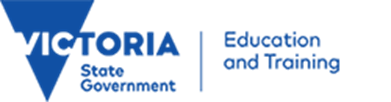 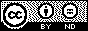 © State of Victoria (Department of Education and Training) 2018.Copyright of this material is reserved to the Crown in the right of the State of Victoria. This work is licensed under a Creative Commons Attribution-NoDerivs 3.0 Australia licence (http://creativecommons.org/licenses/by-nd/3.0/au/). You are free to use copy and distribute to anyone in its original form as long as you attribute Department of Education and Training, as the author, and you license any derivative work you make available under the same licence.DisclaimerIn compiling the information contained in and accessed through this resource, the Department of Education and Training (DET) has used its best endeavours to ensure that the information is correct and current at the time of publication but takes no responsibility for any error, omission or defect therein.To the extent permitted by law DET, its employees, agents and consultants exclude all liability for any loss or damage (including indirect, special or consequential loss or damage) arising from the use of, or reliance on the information contained herein, whether caused or not by any negligent act or omission. If any law prohibits the exclusion of such liability, DET limits its liability to the extent permitted by law, for the resupply of the information.Third party sitesThis resource may contain links to third party websites and resources. DET is not responsible for the condition or content of these sites or resources as they are not under its control.Third party material linked from this resource is subject to the copyright conditions of the third party. Users will need to consult the copyright notice of the third party sites for conditions of usage.Naming of the CertificatesThe name of the certificates Mumgu-dhal tyama-tiyt translates as ‘Message stick of knowledge’. The name reflects the intention of the qualifications to provide skills and knowledge for Aboriginal and/or Torres Strait Islander Australians to enter a range of education and / or employment options. The name comes from two Victorian Aboriginal languages: the Woiwurrung words ‘mumgu-dhal’ meaning ‘message stick-of’ in partnership with the Keeraywooroong word ‘tyama-tiyt’ meaning ‘knowledge’. Permission to use the words has been given by the Wurundjeri Council and South West Aboriginal Languages Committee.Cover design Acknowledgement – River Spirits - Artist: Arbup Ash Peters, Wurunjeri / Yorta Yorta © 2006.‘We are forever walking the pathway of knowledge with the guidance of our elders and spirits. We walk in the footprints of our elders who in turn receive the guidance of our ancestors.Section A: Copyright and course classification information	11.	Copyright owner of the course	12.	Address	13.	Type of submission	14.	Copyright acknowledgement	15.	Licensing and franchise	46.	Course accrediting body	47.	AVETMISS information	4Section B: Course information	51.	Nomenclature	51.1	Name of the  qualification	51.2	Nominal duration of  the course	52.	Vocational or educational outcomes	52.1	Purpose of the course	53.	Development of the course	53.1	Industry / enterprise/  community needs	53.2	Review for re- accreditation	64.	Course outcomes	134.1	Qualification level	134.2	Employability skills	144.3	Recognition given to  the course (if  applicable)	144.4	Licensing/ regulatory  requirements (if  applicable)	145.	Course rules	145.2	Entry requirements	246.	Assessment	246.1	Assessment strategy	246.2	Assessor competencies	267.	Delivery	267.1	Delivery modes	267.2	Resources	278.	Pathways and articulation	279.	Ongoing monitoring and evaluation	28Appendix A: Employability Skills Summaries	29Section C: Units of Competency	32VU22090 Develop a personal learning plan	35VU22091 Work with Aboriginal and/or Torres Strait Islander community members	40VU22092 Apply personal health and wellbeing strategies	43VU22093 Develop study skills	46VU22094 Explore your story	49VU22095 Profile an Aboriginal and / or Torres Strait Islander person or community member	53VU22096 Participate in Aboriginal and/or Torres Strait Islander events of significance	56VU22097 Read and write simple information	59VU22098 Recognise and use basic mathematical symbols and processes	63VU22099 Recognise and interpret safety signs and symbols	67VU22101 Use basic measuring and calculating skills	70VU22102 Complete a basic community project with support	73VU22103 Participate in a practical placement with support	77VU22104 Prepare simple budgets	81VU22105 Use everyday data from the news	84VU22106 Use recipes to prepare food	86VU22107 Calculate and communicate sports scores	89VU22108 Read and communicate information from newspapers	92VU22109 Complete forms	95VU22110 Develop a learning pathway	98VU22111 Work with Aboriginal and/or Torres Strait Islander community members to develop mentoring skills	102VU22112 Support others to complete a small scale community project	105VU22113 Investigate the influence of Aboriginal and/or Torres Strait Islander history	109VU22114 Investigate and present on features of Aboriginal and/or Torres Strait Islander culture	113VU22118 Take part in a practical placement	117VU22117 Develop job interview skills	121VU22116 Develop written job application skills	124VU22115 Participate in a representative organisation	127VU22120 Plan for career and learning	130VU22119 Develop leadership skills as a member of an Aboriginal and/or Torres Strait Islander community	136VU22121 Investigate government structures and decision-making processes	140VU22122 Respond to an advertised job	144VU22100 Investigate language acquisition	147Section A: Copyright and course classification information Section B: Course information Appendix A: Employability Skills Summaries22447VIC Certificate I in Mumgu-dhal tyama-tiyt22448VIC Certificate II in Mumgu-dhal tyama-tiyt22449VIC Certificate III in Mumgu-dhal tyama-tiytSection C: Units of CompetencyThe following units of competency developed for these courses are contained in Section C:VU22090 Develop a personal learning planVU22094 Explore your storyVU22097 Read and write simple information VU22098 Recognise and use basic mathematical symbols and processesVU22112 Support others to complete a small scale community projectVU22113 Investigate the influence of Aboriginal and/or Torres Strait Islander historyVU22099 Recognise and interpret safety signs and symbolsVU22120 Plan for career and learningVU22091 Work with Aboriginal and/or Torres Strait Islander community membersVU22092 Apply personal health and wellbeing strategiesVU22093 Develop study skillsVU22095 Profile an Aboriginal and/or Torres Strait Islander person or community organisationVU22096 Participate in Aboriginal and/or Torres Strait Islander events of significanceVU22101 Use basic measuring and calculating skillsVU22102 Complete a basic community project with supportVU22103 Participate in a practical placement with supportVU22104 Prepare simple budgetsVU22105 Use everyday data from the newsVU22106 Use recipes to prepare foodVU22107 Calculate and communicate sports scoresVU22108 Read and communicate information from newspapersVU22109 Complete formsVU22110 Develop a learning pathwayVU22111 Work with Aboriginal and/or Torres Strait Islander community members to develop mentoring skillsVU22114 Investigate and present on features of Aboriginal and/or Torres Strait Islander cultureVU22118 Take part in a practical placementVU22117 Develop job interview skillsVU22116 Develop written job application skillsVU22115 Participate in a representative organisationVU22119 Develop leadership skills as a member of an Aboriginal and/or Torres Strait Islander communityVU22121 Investigate government structures and decision-making processesVU22122 Respond to an advertised jobVU22100 Investigate language acquisitionThe following imported units can be downloaded from http://training.gov.au AHCWHS101 Work safelyBSBWHS201 Contribute to health and safety of self and othersBSBITU102 Develop keyboard skillsBSBITU101 Operate a personal computerBSBITU202 Create and use spreadsheetsBSBITU201 Produce simple word processed documentsBSBIND201 Work effectively in a business environmentBSBWOR301 Organise personal work priorities and developmentBSBATSIM412 Implement a businesslike approach CPCCWHS1001 Prepare to work safely in the construction industryCPCCCM1012A Work effectively and sustainably in the construction industryCPPDSM4041A Contribute to development of a tenancy mix strategyCHCDIS007 Facilitate the empowerment of people with disabilityCHCAGE001 Facilitate the empowerment of older peopleCHCCDE004 Implement participation and engagement strategiesCHCDIV001 Work with diverse peopleCHCDIV002 Promote Aboriginal and/or Torres Strait Islander cultural safetyCHCEDS002 Assist in implementation of planned educational programsCHCEDS010 Work effectively as an Aboriginal or Torres Strait Islander education workerCHCCOM005 Communicate and work in health or community servicesCUAATS101 Develop understanding of own Aboriginal or Torres Strait Islander identityCUARES202 Source and use information relevant to own arts practiceSHBBCCS001 Advise on beauty products and servicesSHBXCCS002 Provide salon services to clientsSHBXIND001 Comply with organisational requirements within a personal services environmentSHBXIND002 Communicate as part of a salon teamSHBXCCS003 Greet and prepare clients for salon servicesHLTAID003 Provide first aidICPSUP281 Use computer systemsICTWEB201 Use social media tools for collaboration and engagement ICTICT108 Use digital literacy skills to access the internetICTICT103 Use, communicate and search securely on the internetICTICT308 Use advanced features of computer applicationsICTICT203 Operate application software packagesICTICT201 Use computer operating systems and hardwareMSMSUP102 Communicate in the workplaceMSMPCI101 Adapt to work in industry PSPGEN035 Provide workplace mentoringPSPGEN017 Work in and with small, regional and remote organisationsPSPGEN019 Use workplace communication strategiesSIRXIND001 Work effectively in a service environmentSITTGDE007 Research and share general information on Australian Indigenous cultures SITXFSA001 Use hygienic practices for food safety SITHIND002 Source and use information on the hospitality industryTAEDEL301 Provide work skill instructionTAEDEL402 Plan, organise and facilitate learning in the workplaceTAEDES401 Design and develop learning programsTLILIC2001 Licence to operate a forklift truckTLIE1005 Carry out basic workplace calculationsTLILIC2014 Licence to drive a light rigid vehicleTLIL1001 Complete workplace orientation/induction proceduresThe following imported units can be downloaded from http://www.education.vic.gov.au/training/providers/rto/Pages/courses.aspx 2 22236VIC Certificate I in General Education for AdultsVU21351 Investigate driving and owning a car22237VIC Certificate II in General Education for AdultsVU21356 Engage with a range of complex texts for learning purposesVU21360 Create a range of complex texts for learning purposes VU21363 Investigate and interpret shapes and measurements and related formulae in a range of contextsVU21364 Investigate numerical and statistical information in a range of contextsVU21365 Investigate & use simple mathematical formulae and problem solving techniques in a range of contexts22280VIC Certificate I in Employment PathwaysVU21664 Prepare for employment 22313VIC Certificate IV in Tertiary PreparationVU21864 Set study goal and plan education pathwayVU21865 Prepare for tertiary reading and writingVU21866 Communicate verbally in a further study context22317VIC Certificate IV in Liberal ArtsVU21881 Apply essential further study skills22447VIC Certificate I in Mumgu-dhal tyama-tiyt22448VIC Certificate II in Mumgu-dhal tyama-tiyt22449VIC Certificate III in Mumgu-dhal tyama-tiyt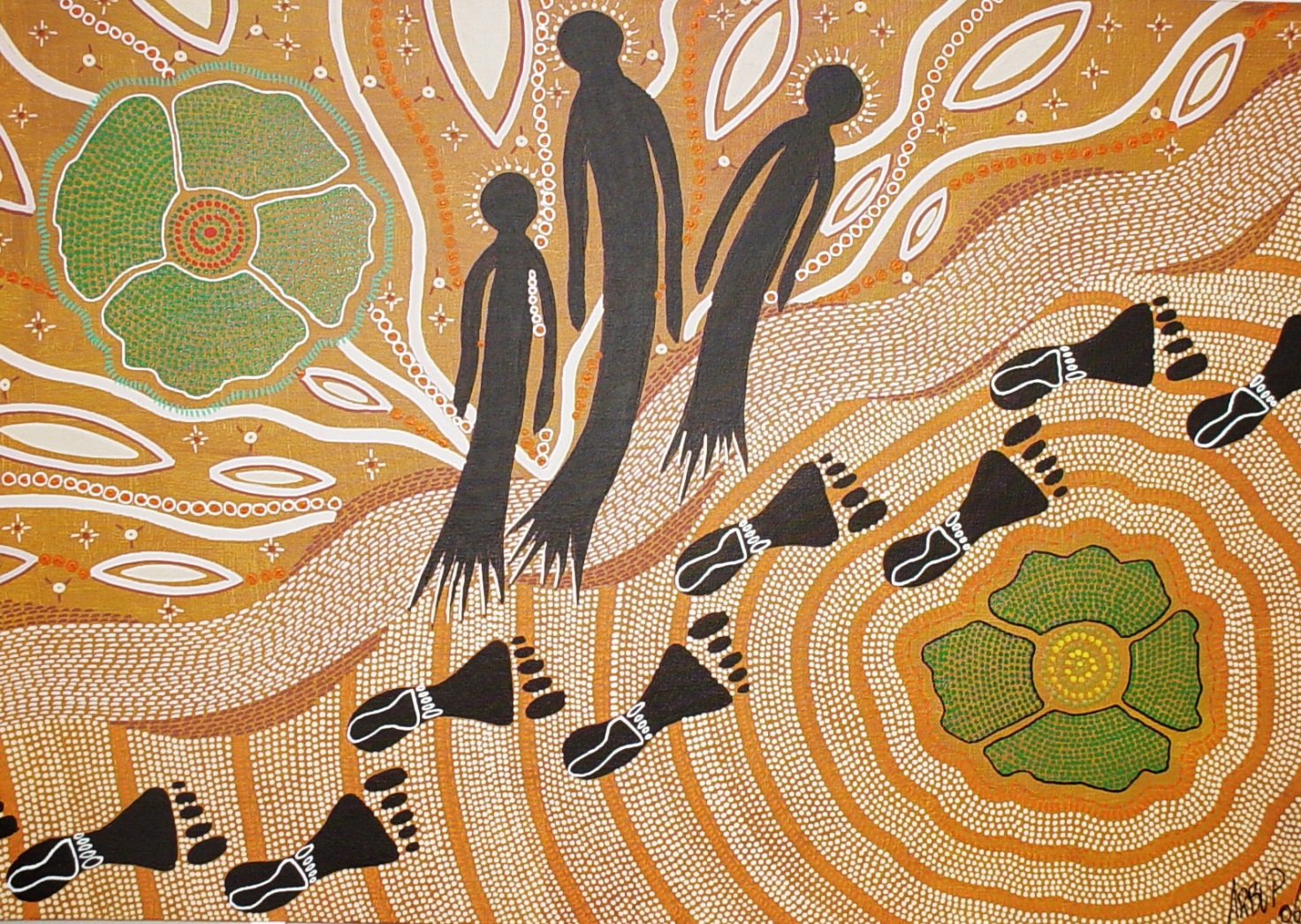 This course has been accredited under Part 4.4 of the Education and Training Reform Act 2006.Accredited for the period: 1 January 2018 to 31 December 2022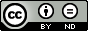 Copyright owner of the course Copyright of this course is held by the Department of Education and Training, Victoria© State of Victoria (Department of Education and Training) 2018.AddressExecutive DirectorIndustry Engagement and VET Systems Higher Education and Skills GroupDepartment of Education and Training (DET)GPO Box 4367Melbourne Vic 3001Organisational Contact: Manager Training Products Higher Education and Skills Group Telephone: (03) 9637 3092 Email: course.enquiry@edumail.vic.gov.auDay-to-Day ContactGeneral Studies & Further Education Curriculum Maintenance Manager Victoria PolytechnicPO Box 14428Melbourne, VIC 8001Ph: (03) 9919 5300 / 5302Email:	sicmm.generalstudies@vu.edu.au 	cheryl.bartolo@vu.edu.au Type of submissionReaccreditationCopyright acknowledgementCopyright of the following units of competency from nationally endorsed training packages is administered by the Commonwealth of Australia and can be accessed from Training.gov at www.training.gov.au  © Commonwealth of AustraliaAHC Agriculture, Horticulture and Conservation Land Management Training PackageAHCWHS101 Work safelyBSB Business Services Training PackageBSBWHS201 Contribute to health and safety of self and othersBSBITU102 Develop keyboard skillsBSBITU101 Operate a personal computerBSBITU202 Create and use spreadsheetsBSBITU201 Produce simple word processed documentsBSBIND201 Work effectively in a business environmentBSBWOR301 Organise personal work priorities and developmentBSBATSIM412 Implement a businesslike approach CHC Community Services Training Package CHCDIS007 Facilitate the empowerment of people with disabilityCHCAGE001 Facilitate the empowerment of older peopleCHCCDE004 Implement participation and engagement strategiesCHCDIV001 Work with diverse peopleCHCDIV002 Promote Aboriginal and/or Torres Strait Islander cultural safetyCHCEDS002 Assist in implementation of planned educational programsCHCEDS010 Work effectively as an Aboriginal or Torres Strait Islander education workerCHCCOM005 Communicate and work in health or community servicesCPC Construction Plumbing and Services Training Package CPCCWHS1001 Prepare to work safely in the construction industryCPC08 Construction Plumbing and Services Training Package CPCCCM1012A Work effectively and sustainably in the construction industryCPP07 Property Services CPPDSM4041A Contribute to development of a tenancy mix strategyCUA Creative Arts and Culture Training PackageCUAATS101 Develop understanding of own Aboriginal or Torres Strait Islander identityCUARES202 Source and use information relevant to own arts practiceHLT Health Training PackageHLTAID003 Provide first aidICP Printing and Graphic Arts Training Package ICPSUP281 Use computer systemsICT Information and Communications Technology Training PackageICTWEB201 Use social media tools for collaboration and engagement ICTICT108 Use digital literacy skills to access the internetICTICT103 Use, communicate and search securely on the internetICTICT308 Use advanced features of computer applicationsICTICT203 Operate application software packagesICTICT201 Use computer operating systems and hardwareMSM Manufacturing Training Package MSMSUP102 Communicate in the workplaceMSMPCI101 Adapt to work in industry PSP Public Sector Training PackagePSPGEN035 Provide workplace mentoringPSPGEN017 Work in and with small, regional and remote organisationsPSPGEN019 Use workplace communication strategiesSHB Hairdressing and Beauty Training Package SHBBCCS001 Advise on beauty products and servicesSHBXCCS002 Provide salon services to clientsSHBXIND001 Comply with organisational requirements within a personal services environmentSHBXIND002 Communicate as part of a salon teamSHBXCCS003 Greet and prepare clients for salon servicesSIR Retail Services Training PackageSIRXIND001 Work effectively in a service environmentSIT Tourism Hospitality and Travel Training PackageSITTGDE007 Research and share general information on Australian Indigenous cultures SITXFSA001 Use hygienic practices for food safety SITHIND002 Source and use information on the hospitality industryTAE Training and Education Training PackageTAEDEL301 Provide work skill instructionTAEDEL402 Plan, organise and facilitate learning in the workplaceTAEDES401 Design and develop learning programsTLI Transport and Logistics Training PackageTLILIC2001 Licence to operate a forklift truckTLIE1005 Carry out basic workplace calculationsTLILIC2014 Licence to drive a light rigid vehicleTLIL1001 Complete workplace orientation/induction proceduresCopyright of the following units of competency from accredited curricula is held by the Department of Education and Training, Victoria © State of Victoria. The following curricula can be downloaded free of charge from the Victorian Department of Education and Training website at: 
http://www.education.vic.gov.au/training/providers/rto/Pages/courses.aspx 2 22236VIC Certificate I in General Education for AdultsVU21351 Investigate driving and owning a car22237VIC Certificate II in General Education for AdultsVU21356 Engage with a range of complex texts for learning purposesVU21360 Create a range of complex texts for learning purposes VU21363 Investigate and interpret shapes and measurements and related formulae in a range of contextsVU21364 Investigate numerical and statistical information in a range of contextsVU21365 Investigate & use simple mathematical formulae and problem solving techniques in a range of contexts22280VIC Certificate I in Employment PathwaysVU21664 Prepare for employment 22313VIC Certificate IV in Tertiary PreparationVU21864 Set study goal and plan education pathwayVU21865 Prepare for tertiary reading and writingVU21866 Communicate verbally in a further study context22317VIC Certificate IV in Liberal ArtsVU21881 Apply essential further study skillsLicensing and franchiseCopyright of this material is reserved to the Crown in the right of the State of Victoria.  © State of Victoria (Department of Education and Training) 2017.This work is licensed under a Creative Commons Attribution-NoDerivs 3.0 Australia licence (http://creativecommons.org/licenses/by-nd/3.0/au/).You are free to use copy and distribute to anyone in its original form as long as you attribute Higher Education and Skills Group, Department of Education and Training (DET) as the author and you license any derivative work you make available under the same licence.Request for other use should be addressed to:Executive DirectorIndustry Engagement and VET SystemsHigher Education and Skills GroupDepartment of Education and Training (DET)Email: course.enquiry@edumail.vic.gov.au Copies of this publication can be downloaded free of charge from the DET website at: www.education.vic.gov.au/training/providers/rto/Pages/courses.aspx Course accrediting body Victorian Registration and Qualifications Authority AVETMISS information Period of accreditation 1 January 2018 to 31 December 2022NomenclatureStandard 1 AQTF Standards for Accredited Courses Standard 1 AQTF Standards for Accredited Courses Standard 1 AQTF Standards for Accredited Courses Standard 1 AQTF Standards for Accredited Courses 1.1	Name of the 	qualification1.1	Name of the 	qualificationCertificate I in Mumgu-dhal tyama-tiytCertificate II in Mumgu-dhal tyama-tiytCertificate III in Mumgu-dhal tyama-tiytCertificate I in Mumgu-dhal tyama-tiytCertificate II in Mumgu-dhal tyama-tiytCertificate III in Mumgu-dhal tyama-tiytCertificate I in Mumgu-dhal tyama-tiytCertificate II in Mumgu-dhal tyama-tiytCertificate III in Mumgu-dhal tyama-tiyt1.2	Nominal duration of 	the course 1.2	Nominal duration of 	the course Certificate I in Mumgu-dhal tyama-tiyt – 329 – 500 Certificate II in Mumgu-dhal tyama-tiyt – 338 – 570 Certificate III in Mumgu-dhal tyama-tiyt – 525 – 680 Certificate I in Mumgu-dhal tyama-tiyt – 329 – 500 Certificate II in Mumgu-dhal tyama-tiyt – 338 – 570 Certificate III in Mumgu-dhal tyama-tiyt – 525 – 680 Certificate I in Mumgu-dhal tyama-tiyt – 329 – 500 Certificate II in Mumgu-dhal tyama-tiyt – 338 – 570 Certificate III in Mumgu-dhal tyama-tiyt – 525 – 680 Vocational or educational outcomesVocational or educational outcomesVocational or educational outcomesVocational or educational outcomesStandard 1 AQTF Standards for Accredited Courses2.1	Purpose of the course2.1	Purpose of the courseThe Certificate I enables learners to explore their Aboriginal and/or Torres Strait Islander identity and community and develop or strengthen personal connections. It also enables learners to develop language, literacy and numeracy skills and personal confidence to engage more broadly with society.The Certificate II enables the development of personal connections with community and provides the opportunity to develop vocational skills to pathway into further training or employment.The Certificate III enables the development of skills to participate more fully in community activities and develop vocational and study skills to pathway into further training, study or employment.The Certificate I enables learners to explore their Aboriginal and/or Torres Strait Islander identity and community and develop or strengthen personal connections. It also enables learners to develop language, literacy and numeracy skills and personal confidence to engage more broadly with society.The Certificate II enables the development of personal connections with community and provides the opportunity to develop vocational skills to pathway into further training or employment.The Certificate III enables the development of skills to participate more fully in community activities and develop vocational and study skills to pathway into further training, study or employment.The Certificate I enables learners to explore their Aboriginal and/or Torres Strait Islander identity and community and develop or strengthen personal connections. It also enables learners to develop language, literacy and numeracy skills and personal confidence to engage more broadly with society.The Certificate II enables the development of personal connections with community and provides the opportunity to develop vocational skills to pathway into further training or employment.The Certificate III enables the development of skills to participate more fully in community activities and develop vocational and study skills to pathway into further training, study or employment.Development of the courseDevelopment of the courseDevelopment of the courseStandards 1 and 2  AQTF Standards for Accredited Courses  Standards 1 and 2  AQTF Standards for Accredited Courses  3.1	Industry / enterprise/ 	community needs 3.1	Industry / enterprise/ 	community needs The Certificates in Mumgu-dhal tyama-tiyt have a history of accreditation and reaccreditation dating from 1998. The Council of Australian Governments’ (COAG) has made a commitment through the National Indigenous Reform Agreement (NIRA) to ‘closing the gap’ between Aboriginal and non-Aboriginal Australians by establishing targets across health, education, life expectancy, early childhood development, and employment The National Aboriginal and Torres Strait Islander Education Strategy 2015 guides the education of all Aboriginal and Torres Strait Islander children and young people from birth through to further education and employment pathways. It includes as one of its seven priority areas “Aboriginal and Torres Strait Islander children and young people are supported at critical stages of their education to improve engagement, retention and attainment and develop the skills to participate fully in schooling, society and work.” The Marrung: Aboriginal Education Plan 2016 – 2026, launched in Victoria in 2016, sets out a 10 year vision and identifies the significant actions for its achievement. It is a long-term plan which aims to underpin Victoria’s commitment to close the gap in educational outcomes between Koorie and non-Koorie Victorians. Actions in the plan contribute to commitments in the Victorian Aboriginal Affairs Framework 2013–2018 and national Closing the Gap targets. The Plan includes as one of its further actions to actively support Koorie young people to transition from education into an education, training or employment pathway.The Certificates in Mumgu-dhal tyama-tiyt support these policies by providing an opportunity for Aboriginal and/or Torres Strait Islander learners to develop or strengthen community connections, develop their vocational and/or study skills to support transitions into employment, and/or further training or study.The following table details training activity in the Certificates from 2013 to 2016. Note that complete data for 2016 was not available at the time of reaccreditation. (Source: Victorian Department of Education and Training) While training activity in the Certificate III has declined, consultations undertaken as part of the reaccreditation process indicated that the qualification is viewed as valuable to maintain a pathway for learners into higher level VET qualifications and further study.The reaccreditation was guided by a Project Steering Committee comprised of:Neville Atkinson (Chair)	Wurreker Unit Manager, Victorian 	Aboriginal Education Association Inc. Arbup Peters	Koori Recruitment Employment Advisor, 	Department of Justice and RegulationAshlee Rodgers	Aboriginal Liaison Officer, Aboriginal 	Education Centre, Federation UniversityChris Christoforou	ACFE Projects Leader, Box Hill InstituteRowena Price	Mumgu-dhal Community Liaison Officer, 	Victoria PolytechnicA Skills and Knowledge Profile was developed following discussion with, advice from and validation by the PSC. The profile was used to guide the redevelopment of the qualifications.The Certificates do not duplicate by title or coverage the outcomes of an endorsed training package qualification.  The Certificates in Mumgu-dhal tyama-tiyt have a history of accreditation and reaccreditation dating from 1998. The Council of Australian Governments’ (COAG) has made a commitment through the National Indigenous Reform Agreement (NIRA) to ‘closing the gap’ between Aboriginal and non-Aboriginal Australians by establishing targets across health, education, life expectancy, early childhood development, and employment The National Aboriginal and Torres Strait Islander Education Strategy 2015 guides the education of all Aboriginal and Torres Strait Islander children and young people from birth through to further education and employment pathways. It includes as one of its seven priority areas “Aboriginal and Torres Strait Islander children and young people are supported at critical stages of their education to improve engagement, retention and attainment and develop the skills to participate fully in schooling, society and work.” The Marrung: Aboriginal Education Plan 2016 – 2026, launched in Victoria in 2016, sets out a 10 year vision and identifies the significant actions for its achievement. It is a long-term plan which aims to underpin Victoria’s commitment to close the gap in educational outcomes between Koorie and non-Koorie Victorians. Actions in the plan contribute to commitments in the Victorian Aboriginal Affairs Framework 2013–2018 and national Closing the Gap targets. The Plan includes as one of its further actions to actively support Koorie young people to transition from education into an education, training or employment pathway.The Certificates in Mumgu-dhal tyama-tiyt support these policies by providing an opportunity for Aboriginal and/or Torres Strait Islander learners to develop or strengthen community connections, develop their vocational and/or study skills to support transitions into employment, and/or further training or study.The following table details training activity in the Certificates from 2013 to 2016. Note that complete data for 2016 was not available at the time of reaccreditation. (Source: Victorian Department of Education and Training) While training activity in the Certificate III has declined, consultations undertaken as part of the reaccreditation process indicated that the qualification is viewed as valuable to maintain a pathway for learners into higher level VET qualifications and further study.The reaccreditation was guided by a Project Steering Committee comprised of:Neville Atkinson (Chair)	Wurreker Unit Manager, Victorian 	Aboriginal Education Association Inc. Arbup Peters	Koori Recruitment Employment Advisor, 	Department of Justice and RegulationAshlee Rodgers	Aboriginal Liaison Officer, Aboriginal 	Education Centre, Federation UniversityChris Christoforou	ACFE Projects Leader, Box Hill InstituteRowena Price	Mumgu-dhal Community Liaison Officer, 	Victoria PolytechnicA Skills and Knowledge Profile was developed following discussion with, advice from and validation by the PSC. The profile was used to guide the redevelopment of the qualifications.The Certificates do not duplicate by title or coverage the outcomes of an endorsed training package qualification.  The Certificates in Mumgu-dhal tyama-tiyt have a history of accreditation and reaccreditation dating from 1998. The Council of Australian Governments’ (COAG) has made a commitment through the National Indigenous Reform Agreement (NIRA) to ‘closing the gap’ between Aboriginal and non-Aboriginal Australians by establishing targets across health, education, life expectancy, early childhood development, and employment The National Aboriginal and Torres Strait Islander Education Strategy 2015 guides the education of all Aboriginal and Torres Strait Islander children and young people from birth through to further education and employment pathways. It includes as one of its seven priority areas “Aboriginal and Torres Strait Islander children and young people are supported at critical stages of their education to improve engagement, retention and attainment and develop the skills to participate fully in schooling, society and work.” The Marrung: Aboriginal Education Plan 2016 – 2026, launched in Victoria in 2016, sets out a 10 year vision and identifies the significant actions for its achievement. It is a long-term plan which aims to underpin Victoria’s commitment to close the gap in educational outcomes between Koorie and non-Koorie Victorians. Actions in the plan contribute to commitments in the Victorian Aboriginal Affairs Framework 2013–2018 and national Closing the Gap targets. The Plan includes as one of its further actions to actively support Koorie young people to transition from education into an education, training or employment pathway.The Certificates in Mumgu-dhal tyama-tiyt support these policies by providing an opportunity for Aboriginal and/or Torres Strait Islander learners to develop or strengthen community connections, develop their vocational and/or study skills to support transitions into employment, and/or further training or study.The following table details training activity in the Certificates from 2013 to 2016. Note that complete data for 2016 was not available at the time of reaccreditation. (Source: Victorian Department of Education and Training) While training activity in the Certificate III has declined, consultations undertaken as part of the reaccreditation process indicated that the qualification is viewed as valuable to maintain a pathway for learners into higher level VET qualifications and further study.The reaccreditation was guided by a Project Steering Committee comprised of:Neville Atkinson (Chair)	Wurreker Unit Manager, Victorian 	Aboriginal Education Association Inc. Arbup Peters	Koori Recruitment Employment Advisor, 	Department of Justice and RegulationAshlee Rodgers	Aboriginal Liaison Officer, Aboriginal 	Education Centre, Federation UniversityChris Christoforou	ACFE Projects Leader, Box Hill InstituteRowena Price	Mumgu-dhal Community Liaison Officer, 	Victoria PolytechnicA Skills and Knowledge Profile was developed following discussion with, advice from and validation by the PSC. The profile was used to guide the redevelopment of the qualifications.The Certificates do not duplicate by title or coverage the outcomes of an endorsed training package qualification.  3.2	Review for re-	accreditation3.2	Review for re-	accreditationA mid cycle review was conducted by the General Studies & Further Education Curriculum Maintenance Manager in July 2015 to monitor the implementation of the qualifications and identify any required modifications. Enrolment data was reviewed and training providers surveyed via a questionnaire. Training providers considered that the course structures provided the flexibility to enable a range of outcomes to meet student needs.The 22447VIC Certificate I in Mumgu-dhal tyama-tiyt replaces and is equivalent to the 22215VIC Certificate I in Mumgu-dhal tyama-tiyThe 22448VIC Certificate II in Mumgu-dhal tyama-tiyt replaces and is equivalent to the 22217VIC Certificate II in Mumgu-dhal tyama-tiyThe 22449VIC Certificate III in Mumgu-dhal tyama-tiyt replaces and is equivalent to the 22218VIC Certificate III in Mumgu-dhal tyama-tiytThe following table identifies the relationship between the current and previous units.A mid cycle review was conducted by the General Studies & Further Education Curriculum Maintenance Manager in July 2015 to monitor the implementation of the qualifications and identify any required modifications. Enrolment data was reviewed and training providers surveyed via a questionnaire. Training providers considered that the course structures provided the flexibility to enable a range of outcomes to meet student needs.The 22447VIC Certificate I in Mumgu-dhal tyama-tiyt replaces and is equivalent to the 22215VIC Certificate I in Mumgu-dhal tyama-tiyThe 22448VIC Certificate II in Mumgu-dhal tyama-tiyt replaces and is equivalent to the 22217VIC Certificate II in Mumgu-dhal tyama-tiyThe 22449VIC Certificate III in Mumgu-dhal tyama-tiyt replaces and is equivalent to the 22218VIC Certificate III in Mumgu-dhal tyama-tiytThe following table identifies the relationship between the current and previous units.A mid cycle review was conducted by the General Studies & Further Education Curriculum Maintenance Manager in July 2015 to monitor the implementation of the qualifications and identify any required modifications. Enrolment data was reviewed and training providers surveyed via a questionnaire. Training providers considered that the course structures provided the flexibility to enable a range of outcomes to meet student needs.The 22447VIC Certificate I in Mumgu-dhal tyama-tiyt replaces and is equivalent to the 22215VIC Certificate I in Mumgu-dhal tyama-tiyThe 22448VIC Certificate II in Mumgu-dhal tyama-tiyt replaces and is equivalent to the 22217VIC Certificate II in Mumgu-dhal tyama-tiyThe 22449VIC Certificate III in Mumgu-dhal tyama-tiyt replaces and is equivalent to the 22218VIC Certificate III in Mumgu-dhal tyama-tiytThe following table identifies the relationship between the current and previous units.Units from 22215VIC, 22217VIC, 22218VICUnits from 22447VIC, 22448VIC, 22449VICRelationshipVU20936 Develop a personal learning planVU22090 Develop a personal learning planEquivalentVU20938 Explore your storyVU22094 Explore your storyEquivalentVU20937 Read and write simple informationVU22097 Read and write simple information EquivalentVU20940 Recognise and use basic mathematical symbols and processesVU22098 Recognise and use basic mathematical symbols and processesEquivalentVU20941 Support others to complete a small scale community projectVU22112 Support others to complete a small scale community projectEquivalentVU20942 Investigate the influence of Indigenous history on the current environmentVU22113 Investigate the influence of Aboriginal and/or Torres Strait Islander historyEquivalentVU20939 Recognise and interpret safety signs and symbolsVU22099 Recognise and interpret safety signs and symbolsEquivalentVU20944 Plan for career and learningVU22120 Plan for career and learningEquivalentVU21036 Work with Indigenous community membersVU22091 Work with Aboriginal and/or Torres Strait Islander community membersEquivalentVU21037 Apply personal health and wellbeing strategiesVU22092 Apply personal health and wellbeing strategiesEquivalentVU21038 Develop study skillsVU22093 Develop study skillsEquivalentVU21039 Profile an Indigenous person or community organisationVU22095 Profile an Aboriginal and/or Torres Strait Islander person or community organisationEquivalentVU21040 Participate in activities related to current Indigenous events of significanceVU22096 Participate in Aboriginal and/or Torres Strait Islander events of significanceEquivalentVU21049 Use basic measuring and calculating skillsVU22101 Use basic measuring and calculating skillsEquivalentVU21048 Complete a basic community project with supportVU22102 Complete a basic community project with supportEquivalentVU21047 Participate in a practical placement with supportVU22103 Participate in a practical placement with supportEquivalentVU21046 Prepare simple budgetsVU22104 Prepare simple budgetsEquivalentVU21045 Use everyday data in the newsVU22105 Use everyday data from the newsEquivalentVU21044 Use recipes to prepare foodVU22106 Use recipes to prepare foodEquivalentVU21043 Calculate and communicate sports scoresVU22107 Calculate and communicate sports scoresEquivalentVU21042 Read and communicate information from newspapersVU22108 Read and communicate information from newspapersEquivalentVU21041 Complete formsVU22109 Complete formsEquivalentVU21050 Develop a learning pathwayVU22110 Develop a learning pathwayEquivalentVU21051 Work with Indigenous community members to develop mentoring skillsVU22111 Work with Aboriginal and/or Torres Strait Islander community members to develop mentoring skillsEquivalentVU21052 Investigate and present on features of Indigenous cultureVU22114 Investigate and present on features of Aboriginal and/or Torres Strait Islander cultureEquivalentVU21056 Take part in a practical placementVU22118 Take part in a practical placementEquivalentVU21055 Develop job interview skillsVU22117 Develop job interview skillsEquivalentVU21054 Develop written job application skillsVU22116 Develop written job application skillsEquivalentVU21053 Participate in a representative organisationVU22115 Participate in a representative organisationEquivalentVU21059 Develop leadership skills as a member of an Indigenous communityVU22119 Develop leadership skills as a member of an Aboriginal and/or Torres Strait Islander communityEquivalentVU21060 Investigate government structures and decision-making processesVU22121 Investigate government structures and decision-making processesEquivalentVU21061 Respond to an advertised jobVU22122 Respond to an advertised jobEquivalentN/AVU22100 Investigate language acquisitionNew unit no equivalentAHCOHS101A Work safelyAHCWHS101 Work safelyEquivalentBSBWHS201 Contribute to health and safety of self and othersBSBWHS201 Contribute to health and safety of self and othersNo ChangeBSBITU102 Develop keyboard skillsBSBITU102 Develop keyboard skillsNo ChangeBSBITU101 Operate a personal computerBSBITU101 Operate a personal computerNo ChangeBSBITU202 Create and use spreadsheetsBSBITU202 Create and use spreadsheetsNo ChangeBSBITU201 Produce simple word processed documentsBSBITU201 Produce simple word processed documentsNo ChangeBSBIND201 Work effectively in a business environmentBSBIND201 Work effectively in a business environmentNo ChangeBSBWOR301 Organise personal work priorities and developmentBSBWOR301 Organise personal work priorities and developmentNo ChangeN/ABSBATSIM412 Implement a businesslike approachNewly imported unitCPCCOHS1001A Work safely in the construction industryCPCCWHS1001 Prepare to work safely in the construction industryNot EquivalentN/ACPCCCM1012A Work effectively and sustainably in the construction industryNewly imported unitN/ACPPDSM4041A Contribute to development of a tenancy mix strategyNewly imported unitCHCDIS220B Prepare for disability workCHCDIS007 Facilitate the empowerment of people with disabilityNot EquivalentCHCAC318B Work effectively with older peopleCHCAGE001 Facilitate the empowerment of older peopleNot EquivalentCHCCD413E Work within specific communitiesCHCCDE004 Implement participation and engagement strategiesNot EquivalentHLTHIR403C Work effectively with culturally diverse clients and co-workersCHCDIV001 Work with diverse peopleNot EquivalentN/ACHCDIV002 Promote Aboriginal and/or Torres Strait Islander cultural safetyNewly imported unit N/ACHCCOM005 Communicate and work in health or community servicesNewly imported unitN/ACHCEDS002 Assist in implementation of planned educational programsNewly imported unitN/ACHCEDS010 Work effectively as an Aboriginal or Torres Strait Islander education workerNewly imported unitCUVATS101A Develop understanding of own Aboriginal or Torres Strait Islander identityCUAATS101 Develop understanding of own Aboriginal or Torres Strait Islander identityEquivalentN/ACUARES202 Source and use information relevant to own arts practiceNewly imported unitN/ASHBBCCS001 Advise on beauty products and servicesNewly imported unitSIBXCCS202A Provide service to clientsSHBXCCS002 Provide salon services to clientsEquivalentN/ASHBXIND001 Comply with organisational requirements within a personal services environmentNewly imported unitN/ASHBXIND002 Communicate as part of a salon teamNewly imported unitN/ASHBXCCS003 Greet and prepare clients for salon servicesNewly imported unitHLTAID003 Provide first aidHLTAID003 Provide first aidNo ChangeICPSUP281 Use computer systemsICPSUP281 Use computer systemsNo ChangeICTWEB201 Use social media tools for collaboration and engagementICTWEB201 Use social media tools for collaboration and engagementNo ChangeICTICT108 Use digital literacy skills to access the internetICTICT108 Use digital literacy skills to access the internetNo ChangeICTICT103 Use, communicate and search securely on the internetICTICT103 Use, communicate and search securely on the internetNo ChangeICTICT308 Use advanced features of computer applicationsICTICT308 Use advanced features of computer applicationsNo ChangeICTICT203 Operate application software packagesICTICT203 Operate application software packagesNo ChangeICTICT201 Use computer operating systems and hardwareICTICT201 Use computer operating systems and hardwareNo ChangeMSAPMSUP102A Communicate in the workplaceMSMSUP102 Communicate in the workplaceEquivalentMSMPCI101A Adapt to work in industryMSMPCI101 Adapt to work in industryEquivalentPSPGOV414A Provide workplace mentoringPSPGEN035 Provide workplace mentoringEquivalentPSPGOV310A Work in and with small, regional and remote organisationsPSPGEN017 Work in and with small, regional and remote organisationsEquivalentPSPGOV312A Use workplace communication strategiesPSPGEN019 Use workplace communication strategiesEquivalentSIRXIND101 Work effectively in a customer service environmentSIRXIND001 Work effectively in a service environmentNot EquivalentSITTGDE306 Research and share general information on Australian Indigenous culturesSITTGDE007 Research and share general information on Australian Indigenous culturesEquivalentN/ASITXFSA001 Use hygienic practices for food safetyNewly imported unitN/ASITHIND002 Source and use information on the hospitality industryNewly imported unitTAEDEL301A Provide work skill instructionTAEDEL301 Provide work skill instructionEquivalentTAEDEL402A Plan, organise and facilitate learning in the workplaceTAEDEL402 Plan, organise and facilitate learning in the workplaceEquivalentTAEDES401A Design and develop learning programsTAEDES401 Design and develop learning programsEquivalentTLIE1005A Carry out basic workplace calculationsTLIE1005 Carry out basic workplace calculationsEquivalentTLILIC2001A Licence to operate a forklift truckTLILIC2001 Licence to operate a forklift truckEquivalentTLIL1001A Complete workplace orientation/induction proceduresTLIL1001 Complete workplace orientation/induction proceduresEquivalentTLILIC2014B Licence to drive light rigid vehicleTLILIC2014 Licence to drive light rigid vehicleEquivalentVU20760 Set study goals and plan education pathwayVU21864 Set study goals and plan education pathwayNot EquivalentVU20761 Prepare for tertiary reading and writingVU21865 Prepare for tertiary reading and writingEquivalentVU20762 Communicate verbally in a further study contextVU21866 Communicate verbally in a further study contextEquivalentVU20746 Apply essential further study skillsVU21881 Apply essential further study skillsEquivalentVU21664 Prepare for employmentVU21664 Prepare for employmentEquivalentVU21351 Investigate driving and owning a carVU21351 Investigate driving and owning a carNo ChangeN/AVU21356 Engage with a range of complex texts for learning purposesNewly imported unitN/AVU21360 Create a range of complex texts for learning purposes Newly imported unitN/AVU21363 Investigate and interpret shapes and measurements and related formulae in a range of contextsNewly imported unitN/AVU21364 Investigate numerical and statistical information in a range of contextsNewly imported unitN/AVU21365 Investigate & use simple mathematical formulae and problem solving techniques in a range of contextsNewly imported unitCourse outcomesCourse outcomesCourse outcomesStandards 1, 2, 3 and 4 AQTF Standards for Accredited CoursesStandards 1, 2, 3 and 4 AQTF Standards for Accredited CoursesStandards 1, 2, 3 and 4 AQTF Standards for Accredited CoursesStandards 1, 2, 3 and 4 AQTF Standards for Accredited CoursesStandards 1, 2, 3 and 4 AQTF Standards for Accredited CoursesStandards 1, 2, 3 and 4 AQTF Standards for Accredited Courses4.1	Qualification level4.1	Qualification level4.1	Qualification level4.1	Qualification levelThe outcomes of the 22447VIC Certificate I in Mumgu-dhal tyama-tiyt meet AQF level 1 criteria through the: development of knowledge of information sources on issues  relevant to the learner as an Aboriginal and/or Torres Strait Islander community member, basic reading and writing strategies, simple mathematical skills and personal management strategiesdevelopment of skills to read and write simple personally relevant documents and engage in community activities application of knowledge and skills in highly structured contexts within supported known environments for example, to develop a personal learning plan and participate in Aboriginal and/or Torres Strait Islander community events as part of a team or workgroup.The volume of learning for this qualification is typically between 0.5 and 1 year and incorporates structured training delivery and learning activities such as:structured training activities to develop reading and writing strategies and mathematical knowledge and skills to access information and build the skills to participate more effectively in activities relevant to the learnerparticipation in community events under the guidance of a mentordevelopment of a learning portfolio over time. The outcomes of the 22448VIC Certificate II in Mumgu-dhal tyama-tiyt meet AQF level 2 criteria through the: development of knowledge of Aboriginal and/or Torres Strait Islander history and culture and its influence on current events and attitudes, education and training options to support identified learning goals and occupational health and safety procedures development of skills to work with Aboriginal and/or Torres Strait Islander communities to develop as a mentor, contribute to community activities and plan for own further education and training to support personal goalsapplication of knowledge and skills in supported contexts within the known environment of the local Aboriginal and/or Torres Strait Islander community. The volume of learning for this qualification is typically between 0.5 and 1 year and incorporates structured training delivery and learning activities such as:structured training activities to develop knowledge of Aboriginal and/or Torres Strait Islander history and culture, WHS / OHS procedures, basic research skills and language, literacy and numeracy skills contributing to Aboriginal and/or Torres Strait Islander events and developing mentoring skills over time through working with Aboriginal and/or Torres Strait Islander community members.The outcomes of the 22449VIC Certificate III in Mumgu-dhal tyama-tiyt meet AQF level 3 criteria through the:development of knowledge of Aboriginal and/or Torres Strait Islander culture, leadership and career options and planning strategiesdevelopment of skills to support career planning and community leadership, including language, literacy and numeracy skills and personal management capabilities application of knowledge and skills in semi autonomous contexts, for example when planning and evaluating own career and learning pathway and developing leadership skills in community settings. The volume of learning for this qualification is typically between 1 and 2 years and incorporates structured training delivery and learning activities such as:structured training delivery to develop language, literacy and numeracy skills that support the learner’s preferred learning goals and pathways, evaluate career and learning options and develop knowledge of leaderships styles and strategies appropriate to the Aboriginal and/or Torres Strait Islander communityparticipating in Aboriginal and/or Torres Strait Islander eventsinvestigating Aboriginal and/or Torres Strait Islander culture developing leadership skills over time with the support of community members implementing a personal learning plan over sufficient time to enable the plan to be monitored and evaluated.The outcomes of the 22447VIC Certificate I in Mumgu-dhal tyama-tiyt meet AQF level 1 criteria through the: development of knowledge of information sources on issues  relevant to the learner as an Aboriginal and/or Torres Strait Islander community member, basic reading and writing strategies, simple mathematical skills and personal management strategiesdevelopment of skills to read and write simple personally relevant documents and engage in community activities application of knowledge and skills in highly structured contexts within supported known environments for example, to develop a personal learning plan and participate in Aboriginal and/or Torres Strait Islander community events as part of a team or workgroup.The volume of learning for this qualification is typically between 0.5 and 1 year and incorporates structured training delivery and learning activities such as:structured training activities to develop reading and writing strategies and mathematical knowledge and skills to access information and build the skills to participate more effectively in activities relevant to the learnerparticipation in community events under the guidance of a mentordevelopment of a learning portfolio over time. The outcomes of the 22448VIC Certificate II in Mumgu-dhal tyama-tiyt meet AQF level 2 criteria through the: development of knowledge of Aboriginal and/or Torres Strait Islander history and culture and its influence on current events and attitudes, education and training options to support identified learning goals and occupational health and safety procedures development of skills to work with Aboriginal and/or Torres Strait Islander communities to develop as a mentor, contribute to community activities and plan for own further education and training to support personal goalsapplication of knowledge and skills in supported contexts within the known environment of the local Aboriginal and/or Torres Strait Islander community. The volume of learning for this qualification is typically between 0.5 and 1 year and incorporates structured training delivery and learning activities such as:structured training activities to develop knowledge of Aboriginal and/or Torres Strait Islander history and culture, WHS / OHS procedures, basic research skills and language, literacy and numeracy skills contributing to Aboriginal and/or Torres Strait Islander events and developing mentoring skills over time through working with Aboriginal and/or Torres Strait Islander community members.The outcomes of the 22449VIC Certificate III in Mumgu-dhal tyama-tiyt meet AQF level 3 criteria through the:development of knowledge of Aboriginal and/or Torres Strait Islander culture, leadership and career options and planning strategiesdevelopment of skills to support career planning and community leadership, including language, literacy and numeracy skills and personal management capabilities application of knowledge and skills in semi autonomous contexts, for example when planning and evaluating own career and learning pathway and developing leadership skills in community settings. The volume of learning for this qualification is typically between 1 and 2 years and incorporates structured training delivery and learning activities such as:structured training delivery to develop language, literacy and numeracy skills that support the learner’s preferred learning goals and pathways, evaluate career and learning options and develop knowledge of leaderships styles and strategies appropriate to the Aboriginal and/or Torres Strait Islander communityparticipating in Aboriginal and/or Torres Strait Islander eventsinvestigating Aboriginal and/or Torres Strait Islander culture developing leadership skills over time with the support of community members implementing a personal learning plan over sufficient time to enable the plan to be monitored and evaluated.The outcomes of the 22447VIC Certificate I in Mumgu-dhal tyama-tiyt meet AQF level 1 criteria through the: development of knowledge of information sources on issues  relevant to the learner as an Aboriginal and/or Torres Strait Islander community member, basic reading and writing strategies, simple mathematical skills and personal management strategiesdevelopment of skills to read and write simple personally relevant documents and engage in community activities application of knowledge and skills in highly structured contexts within supported known environments for example, to develop a personal learning plan and participate in Aboriginal and/or Torres Strait Islander community events as part of a team or workgroup.The volume of learning for this qualification is typically between 0.5 and 1 year and incorporates structured training delivery and learning activities such as:structured training activities to develop reading and writing strategies and mathematical knowledge and skills to access information and build the skills to participate more effectively in activities relevant to the learnerparticipation in community events under the guidance of a mentordevelopment of a learning portfolio over time. The outcomes of the 22448VIC Certificate II in Mumgu-dhal tyama-tiyt meet AQF level 2 criteria through the: development of knowledge of Aboriginal and/or Torres Strait Islander history and culture and its influence on current events and attitudes, education and training options to support identified learning goals and occupational health and safety procedures development of skills to work with Aboriginal and/or Torres Strait Islander communities to develop as a mentor, contribute to community activities and plan for own further education and training to support personal goalsapplication of knowledge and skills in supported contexts within the known environment of the local Aboriginal and/or Torres Strait Islander community. The volume of learning for this qualification is typically between 0.5 and 1 year and incorporates structured training delivery and learning activities such as:structured training activities to develop knowledge of Aboriginal and/or Torres Strait Islander history and culture, WHS / OHS procedures, basic research skills and language, literacy and numeracy skills contributing to Aboriginal and/or Torres Strait Islander events and developing mentoring skills over time through working with Aboriginal and/or Torres Strait Islander community members.The outcomes of the 22449VIC Certificate III in Mumgu-dhal tyama-tiyt meet AQF level 3 criteria through the:development of knowledge of Aboriginal and/or Torres Strait Islander culture, leadership and career options and planning strategiesdevelopment of skills to support career planning and community leadership, including language, literacy and numeracy skills and personal management capabilities application of knowledge and skills in semi autonomous contexts, for example when planning and evaluating own career and learning pathway and developing leadership skills in community settings. The volume of learning for this qualification is typically between 1 and 2 years and incorporates structured training delivery and learning activities such as:structured training delivery to develop language, literacy and numeracy skills that support the learner’s preferred learning goals and pathways, evaluate career and learning options and develop knowledge of leaderships styles and strategies appropriate to the Aboriginal and/or Torres Strait Islander communityparticipating in Aboriginal and/or Torres Strait Islander eventsinvestigating Aboriginal and/or Torres Strait Islander culture developing leadership skills over time with the support of community members implementing a personal learning plan over sufficient time to enable the plan to be monitored and evaluated.The outcomes of the 22447VIC Certificate I in Mumgu-dhal tyama-tiyt meet AQF level 1 criteria through the: development of knowledge of information sources on issues  relevant to the learner as an Aboriginal and/or Torres Strait Islander community member, basic reading and writing strategies, simple mathematical skills and personal management strategiesdevelopment of skills to read and write simple personally relevant documents and engage in community activities application of knowledge and skills in highly structured contexts within supported known environments for example, to develop a personal learning plan and participate in Aboriginal and/or Torres Strait Islander community events as part of a team or workgroup.The volume of learning for this qualification is typically between 0.5 and 1 year and incorporates structured training delivery and learning activities such as:structured training activities to develop reading and writing strategies and mathematical knowledge and skills to access information and build the skills to participate more effectively in activities relevant to the learnerparticipation in community events under the guidance of a mentordevelopment of a learning portfolio over time. The outcomes of the 22448VIC Certificate II in Mumgu-dhal tyama-tiyt meet AQF level 2 criteria through the: development of knowledge of Aboriginal and/or Torres Strait Islander history and culture and its influence on current events and attitudes, education and training options to support identified learning goals and occupational health and safety procedures development of skills to work with Aboriginal and/or Torres Strait Islander communities to develop as a mentor, contribute to community activities and plan for own further education and training to support personal goalsapplication of knowledge and skills in supported contexts within the known environment of the local Aboriginal and/or Torres Strait Islander community. The volume of learning for this qualification is typically between 0.5 and 1 year and incorporates structured training delivery and learning activities such as:structured training activities to develop knowledge of Aboriginal and/or Torres Strait Islander history and culture, WHS / OHS procedures, basic research skills and language, literacy and numeracy skills contributing to Aboriginal and/or Torres Strait Islander events and developing mentoring skills over time through working with Aboriginal and/or Torres Strait Islander community members.The outcomes of the 22449VIC Certificate III in Mumgu-dhal tyama-tiyt meet AQF level 3 criteria through the:development of knowledge of Aboriginal and/or Torres Strait Islander culture, leadership and career options and planning strategiesdevelopment of skills to support career planning and community leadership, including language, literacy and numeracy skills and personal management capabilities application of knowledge and skills in semi autonomous contexts, for example when planning and evaluating own career and learning pathway and developing leadership skills in community settings. The volume of learning for this qualification is typically between 1 and 2 years and incorporates structured training delivery and learning activities such as:structured training delivery to develop language, literacy and numeracy skills that support the learner’s preferred learning goals and pathways, evaluate career and learning options and develop knowledge of leaderships styles and strategies appropriate to the Aboriginal and/or Torres Strait Islander communityparticipating in Aboriginal and/or Torres Strait Islander eventsinvestigating Aboriginal and/or Torres Strait Islander culture developing leadership skills over time with the support of community members implementing a personal learning plan over sufficient time to enable the plan to be monitored and evaluated.The outcomes of the 22447VIC Certificate I in Mumgu-dhal tyama-tiyt meet AQF level 1 criteria through the: development of knowledge of information sources on issues  relevant to the learner as an Aboriginal and/or Torres Strait Islander community member, basic reading and writing strategies, simple mathematical skills and personal management strategiesdevelopment of skills to read and write simple personally relevant documents and engage in community activities application of knowledge and skills in highly structured contexts within supported known environments for example, to develop a personal learning plan and participate in Aboriginal and/or Torres Strait Islander community events as part of a team or workgroup.The volume of learning for this qualification is typically between 0.5 and 1 year and incorporates structured training delivery and learning activities such as:structured training activities to develop reading and writing strategies and mathematical knowledge and skills to access information and build the skills to participate more effectively in activities relevant to the learnerparticipation in community events under the guidance of a mentordevelopment of a learning portfolio over time. The outcomes of the 22448VIC Certificate II in Mumgu-dhal tyama-tiyt meet AQF level 2 criteria through the: development of knowledge of Aboriginal and/or Torres Strait Islander history and culture and its influence on current events and attitudes, education and training options to support identified learning goals and occupational health and safety procedures development of skills to work with Aboriginal and/or Torres Strait Islander communities to develop as a mentor, contribute to community activities and plan for own further education and training to support personal goalsapplication of knowledge and skills in supported contexts within the known environment of the local Aboriginal and/or Torres Strait Islander community. The volume of learning for this qualification is typically between 0.5 and 1 year and incorporates structured training delivery and learning activities such as:structured training activities to develop knowledge of Aboriginal and/or Torres Strait Islander history and culture, WHS / OHS procedures, basic research skills and language, literacy and numeracy skills contributing to Aboriginal and/or Torres Strait Islander events and developing mentoring skills over time through working with Aboriginal and/or Torres Strait Islander community members.The outcomes of the 22449VIC Certificate III in Mumgu-dhal tyama-tiyt meet AQF level 3 criteria through the:development of knowledge of Aboriginal and/or Torres Strait Islander culture, leadership and career options and planning strategiesdevelopment of skills to support career planning and community leadership, including language, literacy and numeracy skills and personal management capabilities application of knowledge and skills in semi autonomous contexts, for example when planning and evaluating own career and learning pathway and developing leadership skills in community settings. The volume of learning for this qualification is typically between 1 and 2 years and incorporates structured training delivery and learning activities such as:structured training delivery to develop language, literacy and numeracy skills that support the learner’s preferred learning goals and pathways, evaluate career and learning options and develop knowledge of leaderships styles and strategies appropriate to the Aboriginal and/or Torres Strait Islander communityparticipating in Aboriginal and/or Torres Strait Islander eventsinvestigating Aboriginal and/or Torres Strait Islander culture developing leadership skills over time with the support of community members implementing a personal learning plan over sufficient time to enable the plan to be monitored and evaluated.4.2	Employability skills  4.2	Employability skills  4.2	Employability skills  4.2	Employability skills  Standard 4 AQTF Standards for Accredited CoursesRefer to Appendix A for Employability Skills Summaries for each qualification.Standard 4 AQTF Standards for Accredited CoursesRefer to Appendix A for Employability Skills Summaries for each qualification.Standard 4 AQTF Standards for Accredited CoursesRefer to Appendix A for Employability Skills Summaries for each qualification.Standard 4 AQTF Standards for Accredited CoursesRefer to Appendix A for Employability Skills Summaries for each qualification.Standard 4 AQTF Standards for Accredited CoursesRefer to Appendix A for Employability Skills Summaries for each qualification.4.3	Recognition given to 	the course (if 	applicable) 4.3	Recognition given to 	the course (if 	applicable) 4.3	Recognition given to 	the course (if 	applicable) 4.3	Recognition given to 	the course (if 	applicable) Standard 5 AQTF Standards for  Accredited CoursesNot Applicable Standard 5 AQTF Standards for  Accredited CoursesNot Applicable Standard 5 AQTF Standards for  Accredited CoursesNot Applicable Standard 5 AQTF Standards for  Accredited CoursesNot Applicable Standard 5 AQTF Standards for  Accredited CoursesNot Applicable 4.4	Licensing/ regulatory 	requirements (if 	applicable) 4.4	Licensing/ regulatory 	requirements (if 	applicable) 4.4	Licensing/ regulatory 	requirements (if 	applicable) 4.4	Licensing/ regulatory 	requirements (if 	applicable) Standard 5 AQTF Standards for Accredited Courses RTOs intending to deliver the following nationally endorsed training package unit of competency must have written verification from WorkSafe prior to adding the units to their scope of registration. TLILIC2001 Licence to operate a forklift truckInformation about the WorkSafe approval process is available from  www.worksafe.vic.gov.au Assessment of the unit TLILIC2014 Licence to drive a light rigid vehicle must be undertaken within a licensing examination conducted by, or under the authority of VicRoads. Information about licensing and testing requirements is available from https://www.vicroads.vic.gov.auStandard 5 AQTF Standards for Accredited Courses RTOs intending to deliver the following nationally endorsed training package unit of competency must have written verification from WorkSafe prior to adding the units to their scope of registration. TLILIC2001 Licence to operate a forklift truckInformation about the WorkSafe approval process is available from  www.worksafe.vic.gov.au Assessment of the unit TLILIC2014 Licence to drive a light rigid vehicle must be undertaken within a licensing examination conducted by, or under the authority of VicRoads. Information about licensing and testing requirements is available from https://www.vicroads.vic.gov.auStandard 5 AQTF Standards for Accredited Courses RTOs intending to deliver the following nationally endorsed training package unit of competency must have written verification from WorkSafe prior to adding the units to their scope of registration. TLILIC2001 Licence to operate a forklift truckInformation about the WorkSafe approval process is available from  www.worksafe.vic.gov.au Assessment of the unit TLILIC2014 Licence to drive a light rigid vehicle must be undertaken within a licensing examination conducted by, or under the authority of VicRoads. Information about licensing and testing requirements is available from https://www.vicroads.vic.gov.auStandard 5 AQTF Standards for Accredited Courses RTOs intending to deliver the following nationally endorsed training package unit of competency must have written verification from WorkSafe prior to adding the units to their scope of registration. TLILIC2001 Licence to operate a forklift truckInformation about the WorkSafe approval process is available from  www.worksafe.vic.gov.au Assessment of the unit TLILIC2014 Licence to drive a light rigid vehicle must be undertaken within a licensing examination conducted by, or under the authority of VicRoads. Information about licensing and testing requirements is available from https://www.vicroads.vic.gov.auStandard 5 AQTF Standards for Accredited Courses RTOs intending to deliver the following nationally endorsed training package unit of competency must have written verification from WorkSafe prior to adding the units to their scope of registration. TLILIC2001 Licence to operate a forklift truckInformation about the WorkSafe approval process is available from  www.worksafe.vic.gov.au Assessment of the unit TLILIC2014 Licence to drive a light rigid vehicle must be undertaken within a licensing examination conducted by, or under the authority of VicRoads. Information about licensing and testing requirements is available from https://www.vicroads.vic.gov.auCourse rulesCourse rulesStandards 2, 6,7 and 9 AQTF Standards for Accredited CoursesStandards 2, 6,7 and 9 AQTF Standards for Accredited CoursesStandards 2, 6,7 and 9 AQTF Standards for Accredited CoursesStandards 2, 6,7 and 9 AQTF Standards for Accredited CoursesStandards 2, 6,7 and 9 AQTF Standards for Accredited CoursesStandards 2, 6,7 and 9 AQTF Standards for Accredited CoursesStandards 2, 6,7 and 9 AQTF Standards for Accredited Courses22447VIC Certificate I in Mumgu-dhal tyama-tiytTo be eligible for the award of 22447VIC Certificate I in Mumgu-dhal tyama-tiyt, learners must successfully complete a total of 18 units comprising:11 core units7 elective unitsElective units may be selected from:the listed electivesthis or any other accredited course or endorsed training package The selection of elective units should be guided by the vocational, educational and/or personal development needs of learners and support the AQF level of the qualification.22447VIC Certificate I in Mumgu-dhal tyama-tiytTo be eligible for the award of 22447VIC Certificate I in Mumgu-dhal tyama-tiyt, learners must successfully complete a total of 18 units comprising:11 core units7 elective unitsElective units may be selected from:the listed electivesthis or any other accredited course or endorsed training package The selection of elective units should be guided by the vocational, educational and/or personal development needs of learners and support the AQF level of the qualification.22447VIC Certificate I in Mumgu-dhal tyama-tiytTo be eligible for the award of 22447VIC Certificate I in Mumgu-dhal tyama-tiyt, learners must successfully complete a total of 18 units comprising:11 core units7 elective unitsElective units may be selected from:the listed electivesthis or any other accredited course or endorsed training package The selection of elective units should be guided by the vocational, educational and/or personal development needs of learners and support the AQF level of the qualification.22447VIC Certificate I in Mumgu-dhal tyama-tiytTo be eligible for the award of 22447VIC Certificate I in Mumgu-dhal tyama-tiyt, learners must successfully complete a total of 18 units comprising:11 core units7 elective unitsElective units may be selected from:the listed electivesthis or any other accredited course or endorsed training package The selection of elective units should be guided by the vocational, educational and/or personal development needs of learners and support the AQF level of the qualification.22447VIC Certificate I in Mumgu-dhal tyama-tiytTo be eligible for the award of 22447VIC Certificate I in Mumgu-dhal tyama-tiyt, learners must successfully complete a total of 18 units comprising:11 core units7 elective unitsElective units may be selected from:the listed electivesthis or any other accredited course or endorsed training package The selection of elective units should be guided by the vocational, educational and/or personal development needs of learners and support the AQF level of the qualification.22447VIC Certificate I in Mumgu-dhal tyama-tiytTo be eligible for the award of 22447VIC Certificate I in Mumgu-dhal tyama-tiyt, learners must successfully complete a total of 18 units comprising:11 core units7 elective unitsElective units may be selected from:the listed electivesthis or any other accredited course or endorsed training package The selection of elective units should be guided by the vocational, educational and/or personal development needs of learners and support the AQF level of the qualification.22447VIC Certificate I in Mumgu-dhal tyama-tiytTo be eligible for the award of 22447VIC Certificate I in Mumgu-dhal tyama-tiyt, learners must successfully complete a total of 18 units comprising:11 core units7 elective unitsElective units may be selected from:the listed electivesthis or any other accredited course or endorsed training package The selection of elective units should be guided by the vocational, educational and/or personal development needs of learners and support the AQF level of the qualification.22447VIC Certificate I in Mumgu-dhal tyama-tiytTo be eligible for the award of 22447VIC Certificate I in Mumgu-dhal tyama-tiyt, learners must successfully complete a total of 18 units comprising:11 core units7 elective unitsElective units may be selected from:the listed electivesthis or any other accredited course or endorsed training package The selection of elective units should be guided by the vocational, educational and/or personal development needs of learners and support the AQF level of the qualification.22447VIC Certificate I in Mumgu-dhal tyama-tiytTo be eligible for the award of 22447VIC Certificate I in Mumgu-dhal tyama-tiyt, learners must successfully complete a total of 18 units comprising:11 core units7 elective unitsElective units may be selected from:the listed electivesthis or any other accredited course or endorsed training package The selection of elective units should be guided by the vocational, educational and/or personal development needs of learners and support the AQF level of the qualification.A Statement of Attainment will be issued for any unit of competency completed if the full qualification is not completed. A Statement of Attainment will be issued for any unit of competency completed if the full qualification is not completed. A Statement of Attainment will be issued for any unit of competency completed if the full qualification is not completed. A Statement of Attainment will be issued for any unit of competency completed if the full qualification is not completed. A Statement of Attainment will be issued for any unit of competency completed if the full qualification is not completed. A Statement of Attainment will be issued for any unit of competency completed if the full qualification is not completed. A Statement of Attainment will be issued for any unit of competency completed if the full qualification is not completed. A Statement of Attainment will be issued for any unit of competency completed if the full qualification is not completed. A Statement of Attainment will be issued for any unit of competency completed if the full qualification is not completed. Unit of competency codeField of Education code Field of Education code Field of Education code Field of Education code Unit of competency titlePre-requisitePre-requisiteNominal hoursCore unitsVU22090120105120105120105120105Develop a personal learning planNilNil35VU22091120505120505120505120505Work with Aboriginal and/or Torres Strait Islander community membersNilNil35VU22092120303120303120303120303Apply personal health and wellbeing strategiesNilNil10VU22093120105120105120105120105Develop study skillsNilNil10VU22094090311090311090311090311Explore your storyNilNil35VU22095090311090311090311090311Profile an Aboriginal and/or Torres Strait Islander person or community organisationNilNil20VU22096090311090311090311090311Participate in Aboriginal and/or Torres Strait Islander events of significanceNilNil20VU22097120103120103120103120103Read and write simple information NilNil25VU22098120103120103120103120103Recognise and use basic mathematical symbols and processesNilNil20VU22099120103120103120103120103Recognise and interpret safety signs and symbolsNilNil10VU22100090311090311090311090311Investigate language acquisitionNilNil30Elective unitsVU22101120103120103120103120103Use basic measuring and calculating skillsNilNil15VU22102120505120505120505120505Complete a basic community project with supportNilNil60VU22103120505120505120505120505Participate in a practical placement with supportNilNil40VU22104120103120103120103120103Prepare simple budgetsNilNil10VU22105120103120103120103120103Use everyday data from the newsNilNil10VU22106120103120103120103120103Use recipes to prepare foodNilNil10VU22107120103120103120103120103Calculate and communicate sports scoresNilNil10VU22108120103120103120103120103Read and communicate information from newspapersNilNil20VU22109120103120103120103120103Complete formsNilNil20VU21664120599120599120599120599Prepare for employmentNilNil30VU21351120199120199120199120199Investigate driving and owning a carNilNil20BSBITU101Operate a personal computerNilNil20BSBITU102Develop keyboard skillsNilNil40BSBWHS201Contribute to health and safety of self and othersNilNil20CPCCWHS1001Prepare to work safely in the construction industryNilNil6CPCCCM1012AWork effectively and sustainably in the construction industryNilNil20HLTAID003Provide first aidNilNil18ICTICT108Use digital literacy skills to access the internetNilNil20ICTWEB201Use social media tools for collaboration and engagement NilNil20MSMSUP102 Communicate in the workplaceNilNil20TLIE1005Carry out basic workplace calculationsNilNil20TLILIC2001Licence to operate a forklift truckNilNil40Total nominal hoursTotal nominal hoursTotal nominal hoursTotal nominal hoursTotal nominal hoursTotal nominal hoursTotal nominal hours329 – 500 329 – 500 22448VIC Certificate II in Mumgu-dhal tyama-tiytTo be eligible for the award of 22448VIC Certificate II in Mumgu-dhal tyama-tiyt, learners must successfully complete a total of 13 units comprising:8 core units5 elective unitsElective units may be selected from:the listed electivesthis or any other accredited course or endorsed training packageThe selection of elective units should be guided by the vocational, educational and/or personal development needs of learners and support the AQF level of the qualification.22448VIC Certificate II in Mumgu-dhal tyama-tiytTo be eligible for the award of 22448VIC Certificate II in Mumgu-dhal tyama-tiyt, learners must successfully complete a total of 13 units comprising:8 core units5 elective unitsElective units may be selected from:the listed electivesthis or any other accredited course or endorsed training packageThe selection of elective units should be guided by the vocational, educational and/or personal development needs of learners and support the AQF level of the qualification.22448VIC Certificate II in Mumgu-dhal tyama-tiytTo be eligible for the award of 22448VIC Certificate II in Mumgu-dhal tyama-tiyt, learners must successfully complete a total of 13 units comprising:8 core units5 elective unitsElective units may be selected from:the listed electivesthis or any other accredited course or endorsed training packageThe selection of elective units should be guided by the vocational, educational and/or personal development needs of learners and support the AQF level of the qualification.22448VIC Certificate II in Mumgu-dhal tyama-tiytTo be eligible for the award of 22448VIC Certificate II in Mumgu-dhal tyama-tiyt, learners must successfully complete a total of 13 units comprising:8 core units5 elective unitsElective units may be selected from:the listed electivesthis or any other accredited course or endorsed training packageThe selection of elective units should be guided by the vocational, educational and/or personal development needs of learners and support the AQF level of the qualification.22448VIC Certificate II in Mumgu-dhal tyama-tiytTo be eligible for the award of 22448VIC Certificate II in Mumgu-dhal tyama-tiyt, learners must successfully complete a total of 13 units comprising:8 core units5 elective unitsElective units may be selected from:the listed electivesthis or any other accredited course or endorsed training packageThe selection of elective units should be guided by the vocational, educational and/or personal development needs of learners and support the AQF level of the qualification.22448VIC Certificate II in Mumgu-dhal tyama-tiytTo be eligible for the award of 22448VIC Certificate II in Mumgu-dhal tyama-tiyt, learners must successfully complete a total of 13 units comprising:8 core units5 elective unitsElective units may be selected from:the listed electivesthis or any other accredited course or endorsed training packageThe selection of elective units should be guided by the vocational, educational and/or personal development needs of learners and support the AQF level of the qualification.A Statement of Attainment will be issued for any unit of competency completed if the full qualification is not completed. A Statement of Attainment will be issued for any unit of competency completed if the full qualification is not completed. A Statement of Attainment will be issued for any unit of competency completed if the full qualification is not completed. A Statement of Attainment will be issued for any unit of competency completed if the full qualification is not completed. A Statement of Attainment will be issued for any unit of competency completed if the full qualification is not completed. A Statement of Attainment will be issued for any unit of competency completed if the full qualification is not completed. Unit of competency codeField of Education code Unit of competency titlePre-requisitePre-requisiteNominal hoursCore unitsVU22093120105Develop study skillsNilNil10VU22110120501Develop a learning pathwayNilNil15VU22111120505Work with Aboriginal and/or Torres Strait Islander community members to develop mentoring skillsNilNil25VU22112120301Support others to complete a small scale community projectNilNil70VU22113090311Investigate the influence of Aboriginal and/or Torres Strait Islander historyNilNil60VU22114090311Investigate and present on features of Aboriginal and/or Torres Strait Islander cultureNilNil20VU22100090311Investigate language acquisitionNilNil30BSBWHS201Contribute to health and safety of self and othersNilNil20Elective unitsVU22096090311Participate in Aboriginal and/or Torres Strait Islander events of significanceNilNil20VU22094090311Explore your storyNilNil35VU22115120301Participate in a representative organisationNilNil20VU22116120503Develop written job application skillsNilNil20VU22117120503Develop job interview skillsNilNil20VU22118120505Take part in a practical placementNilNil40VU21664120599Prepare for employmentNilNil30AHCWHS101Work safelyNilNil10BSBIND201Work effectively in a business environmentNilNil30BSBITU201Produce simple word processed documentsNilNil60BSBITU202Create and use spreadsheetsNilNil60CHCAGE001Facilitate the empowerment of older peopleNilNil50CHCDIS007Facilitate the empowerment of people with disabilityNilNil100CPCCWHS1001Prepare to work safely in the construction industryNilNil6HLTAID003Provide first aidNilNil18ICPSUP281Use computer systemsNilNil30ICTICT103Use, communicate and search securely on the internetNilNil50ICTICT108Use digital literacy skills to access the internetNilNil20ICTWEB201Use social media tools for collaboration and engagement NilNil20MSMPCI101Adapt to work in industryNilNil30SIRXIND001Work effectively in a service environmentNilNil45TLIE1005Carry out basic workplace calculationsNilNil20TLIL1001Complete workplace orientation/induction proceduresNilNil30TLILIC2001Licence to operate a forklift truckNilNil40TLILIC2014Licence to drive a light rigid vehicleNilNil40SITXFSA001Use hygienic practices for food safetyNilNil15CUARES202Source and use information relevant to own arts practiceNilNil30SITHIND002Source and use information on the hospitality industryNilNil25SHBXIND001Comply with organisational requirements within a personal services environmentNilNil45SHBXIND002Communicate as part of a salon teamNilNil30Total nominal hoursTotal nominal hoursTotal nominal hoursTotal nominal hours338 – 570 338 – 570 22449VIC Certificate III in Mumgu-dhal tyama-tiytTo be eligible for the award of 22449VIC Certificate III in Mumgu-dhal tyama-tiyt, learners must successfully complete a total of 16 units comprising:8 core units8 elective unitsElective units may be selected from:the listed electivesthis or any other accredited course or endorsed training packageThe selection of elective units should be guided by the vocational, educational and/or personal development needs of learners and support the AQF level of the qualification.22449VIC Certificate III in Mumgu-dhal tyama-tiytTo be eligible for the award of 22449VIC Certificate III in Mumgu-dhal tyama-tiyt, learners must successfully complete a total of 16 units comprising:8 core units8 elective unitsElective units may be selected from:the listed electivesthis or any other accredited course or endorsed training packageThe selection of elective units should be guided by the vocational, educational and/or personal development needs of learners and support the AQF level of the qualification.22449VIC Certificate III in Mumgu-dhal tyama-tiytTo be eligible for the award of 22449VIC Certificate III in Mumgu-dhal tyama-tiyt, learners must successfully complete a total of 16 units comprising:8 core units8 elective unitsElective units may be selected from:the listed electivesthis or any other accredited course or endorsed training packageThe selection of elective units should be guided by the vocational, educational and/or personal development needs of learners and support the AQF level of the qualification.22449VIC Certificate III in Mumgu-dhal tyama-tiytTo be eligible for the award of 22449VIC Certificate III in Mumgu-dhal tyama-tiyt, learners must successfully complete a total of 16 units comprising:8 core units8 elective unitsElective units may be selected from:the listed electivesthis or any other accredited course or endorsed training packageThe selection of elective units should be guided by the vocational, educational and/or personal development needs of learners and support the AQF level of the qualification.22449VIC Certificate III in Mumgu-dhal tyama-tiytTo be eligible for the award of 22449VIC Certificate III in Mumgu-dhal tyama-tiyt, learners must successfully complete a total of 16 units comprising:8 core units8 elective unitsElective units may be selected from:the listed electivesthis or any other accredited course or endorsed training packageThe selection of elective units should be guided by the vocational, educational and/or personal development needs of learners and support the AQF level of the qualification.22449VIC Certificate III in Mumgu-dhal tyama-tiytTo be eligible for the award of 22449VIC Certificate III in Mumgu-dhal tyama-tiyt, learners must successfully complete a total of 16 units comprising:8 core units8 elective unitsElective units may be selected from:the listed electivesthis or any other accredited course or endorsed training packageThe selection of elective units should be guided by the vocational, educational and/or personal development needs of learners and support the AQF level of the qualification.A Statement of Attainment will be issued for any unit of competency completed if the full qualification is not completed. A Statement of Attainment will be issued for any unit of competency completed if the full qualification is not completed. A Statement of Attainment will be issued for any unit of competency completed if the full qualification is not completed. A Statement of Attainment will be issued for any unit of competency completed if the full qualification is not completed. A Statement of Attainment will be issued for any unit of competency completed if the full qualification is not completed. A Statement of Attainment will be issued for any unit of competency completed if the full qualification is not completed. Unit of competency codeField of Education code Unit of competency titlePre-requisitePre-requisiteNominal hoursCore unitsVU22093120105Develop study skillsNilNil10VU22096090311Participate in Aboriginal and/or Torres Strait Islander events of significanceNilNil20VU22120120103Plan for career and learningNilNil60VU22119120505Develop leadership skills as a member of an Aboriginal and/or Torres Strait Islander communityNilNil25VU22121120505Investigate government structures and decision-making processesNilNil15VU22100090311Investigate language acquisitionNilNil30SITTGDE007Research and share general information on Australian Indigenous culturesNilNil80BSBWHS201Contribute to health and safety of self and othersNilNil20Elective unitsGeneralGeneralGeneralVU22094090311Explore your storyNilNil35VU22122120503Respond to an advertised jobNilNil20HLTAID003Provide first aidNilNil18BSBWOR301Organise personal work priorities and developmentNilNil30BSBATSIM412Implement a businesslike approachNilNil30CPPDSM4041AContribute to development of a tenancy mix strategy NilNil30Education Support OrientationEducation Support OrientationEducation Support OrientationCHCDIV002Promote Aboriginal and/or Torres Strait Islander cultural safetyNilNil25CHCEDS010Work effectively as an Aboriginal or Torres Strait Islander education workerNilNil40CHCEDS002Assist in implementation of planned educational programsNilNil40Education and Training OrientationEducation and Training OrientationEducation and Training OrientationTAEDEL301Provide work skill instructionNilNil40TAEDEL402Plan, organise and facilitate learning in the workplaceNilNil25TAEDES401Design and develop learning programs50Further Study OrientationFurther Study OrientationFurther Study OrientationVU21881120199Apply essential further study skillsNilNil90VU21866120199Communicate verbally in a further study contextNilNil40VU21865120199Prepare for tertiary reading and writingNilNil80VU21864120199Set study goals and plan education pathwayNilNil50Community Services OrientationCommunity Services OrientationCommunity Services OrientationCHCCDE004Implement participation and engagement strategiesNilNil85CHCDIV001Work with diverse peopleNilNil40CHCCOM005Communicate and work in health or community servicesNilNil30Information Communication Technology OrientationInformation Communication Technology OrientationInformation Communication Technology OrientationICTICT201Use computer operating systems and hardwareNilNil60ICTICT203Operate application software packagesNilNil60ICTICT308Use advanced features of computer applicationsNilNil40ICTWEB201Use social media tools for collaboration and engagement NilNil20Community OrientationCommunity OrientationCommunity OrientationPSPGEN017Work in and with small, regional and remote organisationsNilNil30PSPGEN019Use workplace communication strategiesNilNil30PSPGEN035Provide workplace mentoringNilNil40CUAATS101Develop understanding of own Aboriginal or Torres Strait Islander identityNilNil150Personal Service OrientationPersonal Service OrientationPersonal Service OrientationSHBBCCS001Advise on beauty products and servicesNilNil30SHBXCCS002Provide salon services to clientsNilNil40SHBXCCS003Greet and prepare clients for salon servicesNilNil10SHBXIND001Comply with organisational requirements within a personal services environmentNilNil45Literacy Development OrientationLiteracy Development OrientationLiteracy Development OrientationVU21356120103Engage with a range of complex texts for learning purposesNilNil30VU21360120103Create a range of complex texts for learning purposes NilNil30Numeracy Development OrientationNumeracy Development OrientationNumeracy Development OrientationVU21363120103Investigate and interpret shapes and measurements and related formulae in a range of contextsNilNil50VU21364120103Investigate numerical and statistical information in a range of contextsNilNil50VU21365120103Investigate & use simple mathematical formulae and problem solving techniques in a range of contextsNilNil50Total nominal hoursTotal nominal hoursTotal nominal hoursTotal nominal hours525 – 680525 – 6805.2	Entry requirements 5.2	Entry requirements 5.2	Entry requirements There are no entry requirements for any of the Certificates in Mumgu-dhal tyama-tiyt.The following is a general guide to entry in relation to the language, literacy and numeracy skills of learners aligned to the Australian Core Skills Framework (ACSF), details of which can be accessed from  https://www.education.gov.au/download-acsf Learners enrolling in the Certificate I in Mumgu-dhal tyama-tiyt are best equipped to successfully undertake the qualification if they have minimum language, literacy and numeracy skills that align to Level 1 of the ACSF. Learners enrolling in the Certificate II in Mumgu-dhal tyama-tiyt are best equipped to successfully undertake the qualification if they have minimum language, literacy and numeracy skills that align to Level 2 of the ACSF. Learners enrolling in the Certificate III in Mumgu-dhal tyama-tiyt are best equipped to successfully undertake the qualification if they have minimum language, literacy and numeracy skills that align to Level 3 of the ACSF.Learners with language, literacy and numeracy skills at lower levels than those suggested may require additional support to successfully undertake the qualifications.There are no entry requirements for any of the Certificates in Mumgu-dhal tyama-tiyt.The following is a general guide to entry in relation to the language, literacy and numeracy skills of learners aligned to the Australian Core Skills Framework (ACSF), details of which can be accessed from  https://www.education.gov.au/download-acsf Learners enrolling in the Certificate I in Mumgu-dhal tyama-tiyt are best equipped to successfully undertake the qualification if they have minimum language, literacy and numeracy skills that align to Level 1 of the ACSF. Learners enrolling in the Certificate II in Mumgu-dhal tyama-tiyt are best equipped to successfully undertake the qualification if they have minimum language, literacy and numeracy skills that align to Level 2 of the ACSF. Learners enrolling in the Certificate III in Mumgu-dhal tyama-tiyt are best equipped to successfully undertake the qualification if they have minimum language, literacy and numeracy skills that align to Level 3 of the ACSF.Learners with language, literacy and numeracy skills at lower levels than those suggested may require additional support to successfully undertake the qualifications.There are no entry requirements for any of the Certificates in Mumgu-dhal tyama-tiyt.The following is a general guide to entry in relation to the language, literacy and numeracy skills of learners aligned to the Australian Core Skills Framework (ACSF), details of which can be accessed from  https://www.education.gov.au/download-acsf Learners enrolling in the Certificate I in Mumgu-dhal tyama-tiyt are best equipped to successfully undertake the qualification if they have minimum language, literacy and numeracy skills that align to Level 1 of the ACSF. Learners enrolling in the Certificate II in Mumgu-dhal tyama-tiyt are best equipped to successfully undertake the qualification if they have minimum language, literacy and numeracy skills that align to Level 2 of the ACSF. Learners enrolling in the Certificate III in Mumgu-dhal tyama-tiyt are best equipped to successfully undertake the qualification if they have minimum language, literacy and numeracy skills that align to Level 3 of the ACSF.Learners with language, literacy and numeracy skills at lower levels than those suggested may require additional support to successfully undertake the qualifications.AssessmentAssessmentStandards 10 and 12 AQTF Standards for Accredited CoursesStandards 10 and 12 AQTF Standards for Accredited CoursesStandards 10 and 12 AQTF Standards for Accredited CoursesStandards 10 and 12 AQTF Standards for Accredited Courses6.1	Assessment strategy 6.1	Assessment strategy 6.1	Assessment strategy All assessment will be consistent with the AQTF Essential Conditions and Standards for Initial/Continuing Registration Standards 1.2/1.5. orStandard 1: Clauses 1.1 and 1.8 of the Standards for Registered Training Organisations (SRTOs) 2015 See http://www.asqa.gov.au/about/australias-vet-sector/standards-forregistered-training-organisations-(rtos)-2015.html Consistent with Standard 1, Element 5 of the Australian Quality Training Framework Essential Conditions and Standards for Continuing (or Initial) Registration, RTOs must ensure that Recognition of Prior Learning (RPL) is offered to all applicants in determining competency for Credit.Assessment strategies for the courses should:incorporate feedback of individual progress toward, and achievement of competenciesaddress skill and knowledge which underpin performancegather sufficient evidence to judge achievement of progress towards determining competenceutilise a variety of different processes/sources, such as written, oral, observation, projects appropriate to assess knowledge and performancerecognise achievement of elements/competencies regardless of where the enabling learning took placefoster a collaborative and co-operative relationship between the learner and assessorbe flexible in regard to the range and type of evidence provided by the learnerprovide opportunity for the learner to challenge assessment provisions and participate in reassessmentbe equitable and fair to all learnersnot unnecessarily restrict the progress of a learner through the coursecomprise a clear statement of both the criteria and assessment processuse assessment tools to suit the needs of learners. A variety of assessment methods and evidence gathering techniques may be used with the overriding consideration being that the combined assessment must stress demonstrable performance by the student. Assessment tools must take into account the requirements of the unit in terms of skills, knowledge and performance. The Evidence Guide of each unit provides information specific to the outcomes of each unit.Assessment methods and tools may include:observation of the learner’s performanceverbal / visual / performance presentations of cultural histories and storiesreview of drafts and written evidence developed by the learneroral or written questioning to assess knowledge which underpins performancethird party reports from Elders / Aboriginal and/or Torres Strait Islander community members / supervisors detailing specific performance of the learnerEvidence may include:interview records / checklistsaudio / visual recordsassessment recordsstudent portfoliosAssessment of units of competency from accredited courses and nationally endorsed training packages must comply with the assessment requirements detailed in the source training product.In Victoria, assessment of the unit TLILIC2014 Licence to drive a light rigid vehicle must be undertaken within a licensing examination conducted by, or under the authority of Vicroads. Information about licensing and testing requirements is available from https://www.vicroads.vic.gov.au All assessment will be consistent with the AQTF Essential Conditions and Standards for Initial/Continuing Registration Standards 1.2/1.5. orStandard 1: Clauses 1.1 and 1.8 of the Standards for Registered Training Organisations (SRTOs) 2015 See http://www.asqa.gov.au/about/australias-vet-sector/standards-forregistered-training-organisations-(rtos)-2015.html Consistent with Standard 1, Element 5 of the Australian Quality Training Framework Essential Conditions and Standards for Continuing (or Initial) Registration, RTOs must ensure that Recognition of Prior Learning (RPL) is offered to all applicants in determining competency for Credit.Assessment strategies for the courses should:incorporate feedback of individual progress toward, and achievement of competenciesaddress skill and knowledge which underpin performancegather sufficient evidence to judge achievement of progress towards determining competenceutilise a variety of different processes/sources, such as written, oral, observation, projects appropriate to assess knowledge and performancerecognise achievement of elements/competencies regardless of where the enabling learning took placefoster a collaborative and co-operative relationship between the learner and assessorbe flexible in regard to the range and type of evidence provided by the learnerprovide opportunity for the learner to challenge assessment provisions and participate in reassessmentbe equitable and fair to all learnersnot unnecessarily restrict the progress of a learner through the coursecomprise a clear statement of both the criteria and assessment processuse assessment tools to suit the needs of learners. A variety of assessment methods and evidence gathering techniques may be used with the overriding consideration being that the combined assessment must stress demonstrable performance by the student. Assessment tools must take into account the requirements of the unit in terms of skills, knowledge and performance. The Evidence Guide of each unit provides information specific to the outcomes of each unit.Assessment methods and tools may include:observation of the learner’s performanceverbal / visual / performance presentations of cultural histories and storiesreview of drafts and written evidence developed by the learneroral or written questioning to assess knowledge which underpins performancethird party reports from Elders / Aboriginal and/or Torres Strait Islander community members / supervisors detailing specific performance of the learnerEvidence may include:interview records / checklistsaudio / visual recordsassessment recordsstudent portfoliosAssessment of units of competency from accredited courses and nationally endorsed training packages must comply with the assessment requirements detailed in the source training product.In Victoria, assessment of the unit TLILIC2014 Licence to drive a light rigid vehicle must be undertaken within a licensing examination conducted by, or under the authority of Vicroads. Information about licensing and testing requirements is available from https://www.vicroads.vic.gov.au All assessment will be consistent with the AQTF Essential Conditions and Standards for Initial/Continuing Registration Standards 1.2/1.5. orStandard 1: Clauses 1.1 and 1.8 of the Standards for Registered Training Organisations (SRTOs) 2015 See http://www.asqa.gov.au/about/australias-vet-sector/standards-forregistered-training-organisations-(rtos)-2015.html Consistent with Standard 1, Element 5 of the Australian Quality Training Framework Essential Conditions and Standards for Continuing (or Initial) Registration, RTOs must ensure that Recognition of Prior Learning (RPL) is offered to all applicants in determining competency for Credit.Assessment strategies for the courses should:incorporate feedback of individual progress toward, and achievement of competenciesaddress skill and knowledge which underpin performancegather sufficient evidence to judge achievement of progress towards determining competenceutilise a variety of different processes/sources, such as written, oral, observation, projects appropriate to assess knowledge and performancerecognise achievement of elements/competencies regardless of where the enabling learning took placefoster a collaborative and co-operative relationship between the learner and assessorbe flexible in regard to the range and type of evidence provided by the learnerprovide opportunity for the learner to challenge assessment provisions and participate in reassessmentbe equitable and fair to all learnersnot unnecessarily restrict the progress of a learner through the coursecomprise a clear statement of both the criteria and assessment processuse assessment tools to suit the needs of learners. A variety of assessment methods and evidence gathering techniques may be used with the overriding consideration being that the combined assessment must stress demonstrable performance by the student. Assessment tools must take into account the requirements of the unit in terms of skills, knowledge and performance. The Evidence Guide of each unit provides information specific to the outcomes of each unit.Assessment methods and tools may include:observation of the learner’s performanceverbal / visual / performance presentations of cultural histories and storiesreview of drafts and written evidence developed by the learneroral or written questioning to assess knowledge which underpins performancethird party reports from Elders / Aboriginal and/or Torres Strait Islander community members / supervisors detailing specific performance of the learnerEvidence may include:interview records / checklistsaudio / visual recordsassessment recordsstudent portfoliosAssessment of units of competency from accredited courses and nationally endorsed training packages must comply with the assessment requirements detailed in the source training product.In Victoria, assessment of the unit TLILIC2014 Licence to drive a light rigid vehicle must be undertaken within a licensing examination conducted by, or under the authority of Vicroads. Information about licensing and testing requirements is available from https://www.vicroads.vic.gov.au 6.2	Assessor competencies 6.2	Assessor competencies 6.2	Assessor competencies Assessor competencies are consistent with the Australian Quality Training Framework Essential Conditions and Standards for Continuing (or Initial) Registration, Standard 1.4 states the requirements for the competence of persons assessing the course.  See AQTF User guides to the Essential Conditions and Standards for Continuing (or Initial) Registration: http://www.vrqa.vic.gov.au/registration/Pages/vetqualitydef.aspxorStandard 1: Clauses 1.13, 1.14, 1.15, 1.16 and 1.17 of the Standards for Registered Training Organisations (SRTOs) 2015Assessors of the imported units of competency must meet the guidelines of the relevant Training Package and/or accredited Course Documentation.Where assessment requires the involvement of Elders or Aboriginal and/or Torres Strait Islander community members a partnership approach with a trainer and assessor who holds the required competencies is appropriate.Assessor competencies are consistent with the Australian Quality Training Framework Essential Conditions and Standards for Continuing (or Initial) Registration, Standard 1.4 states the requirements for the competence of persons assessing the course.  See AQTF User guides to the Essential Conditions and Standards for Continuing (or Initial) Registration: http://www.vrqa.vic.gov.au/registration/Pages/vetqualitydef.aspxorStandard 1: Clauses 1.13, 1.14, 1.15, 1.16 and 1.17 of the Standards for Registered Training Organisations (SRTOs) 2015Assessors of the imported units of competency must meet the guidelines of the relevant Training Package and/or accredited Course Documentation.Where assessment requires the involvement of Elders or Aboriginal and/or Torres Strait Islander community members a partnership approach with a trainer and assessor who holds the required competencies is appropriate.Assessor competencies are consistent with the Australian Quality Training Framework Essential Conditions and Standards for Continuing (or Initial) Registration, Standard 1.4 states the requirements for the competence of persons assessing the course.  See AQTF User guides to the Essential Conditions and Standards for Continuing (or Initial) Registration: http://www.vrqa.vic.gov.au/registration/Pages/vetqualitydef.aspxorStandard 1: Clauses 1.13, 1.14, 1.15, 1.16 and 1.17 of the Standards for Registered Training Organisations (SRTOs) 2015Assessors of the imported units of competency must meet the guidelines of the relevant Training Package and/or accredited Course Documentation.Where assessment requires the involvement of Elders or Aboriginal and/or Torres Strait Islander community members a partnership approach with a trainer and assessor who holds the required competencies is appropriate.DeliveryStandards 11 and 12 AQTF Standards for Accredited CoursesStandards 11 and 12 AQTF Standards for Accredited CoursesStandards 11 and 12 AQTF Standards for Accredited CoursesStandards 11 and 12 AQTF Standards for Accredited CoursesStandards 11 and 12 AQTF Standards for Accredited Courses7.1	Delivery modes 7.1	Delivery modes 7.1	Delivery modes The following units must be assessed in a real work or community placement where the learner can develop and demonstrate the practical components of the units:VU22103 Participate in a practical placement with supportVU22118 Take part in a practical placement.All other units of competency in the courses may be delivered in a variety of modes. Delivery options, including grouping of learners and learning activities, should recognise the varying learning needs, cultural and educational backgrounds, preferred learning styles and constraints of the individual learner and the specific requirements of each unit.Some areas of content may be common to more than one unit and therefore integrated delivery may be appropriate.  Delivery strategies should actively involve the learner and learning should be experiential, relevant and age appropriate.  Delivery of the courses will be enhanced by the involvement of Elders / Aboriginal and/or Torres Strait Islander community members. This may be by delivery of components of the course, co-delivery of components of the course and involvement of community members as guest speakers and as mentors and support persons for participants in the courses. Where the involvement of Elders or Aboriginal and/or Torres Strait Islander community members is a requirement this is stated in the relevant units.Wherever relevant the delivery of the courses may be within the community. This may include undertaking community and work-based projects within Aboriginal and/or Torres Strait Islander organisations and enterprises. Field trips, excursions, visits, and guest speakers are encouraged.The following units must be assessed in a real work or community placement where the learner can develop and demonstrate the practical components of the units:VU22103 Participate in a practical placement with supportVU22118 Take part in a practical placement.All other units of competency in the courses may be delivered in a variety of modes. Delivery options, including grouping of learners and learning activities, should recognise the varying learning needs, cultural and educational backgrounds, preferred learning styles and constraints of the individual learner and the specific requirements of each unit.Some areas of content may be common to more than one unit and therefore integrated delivery may be appropriate.  Delivery strategies should actively involve the learner and learning should be experiential, relevant and age appropriate.  Delivery of the courses will be enhanced by the involvement of Elders / Aboriginal and/or Torres Strait Islander community members. This may be by delivery of components of the course, co-delivery of components of the course and involvement of community members as guest speakers and as mentors and support persons for participants in the courses. Where the involvement of Elders or Aboriginal and/or Torres Strait Islander community members is a requirement this is stated in the relevant units.Wherever relevant the delivery of the courses may be within the community. This may include undertaking community and work-based projects within Aboriginal and/or Torres Strait Islander organisations and enterprises. Field trips, excursions, visits, and guest speakers are encouraged.The following units must be assessed in a real work or community placement where the learner can develop and demonstrate the practical components of the units:VU22103 Participate in a practical placement with supportVU22118 Take part in a practical placement.All other units of competency in the courses may be delivered in a variety of modes. Delivery options, including grouping of learners and learning activities, should recognise the varying learning needs, cultural and educational backgrounds, preferred learning styles and constraints of the individual learner and the specific requirements of each unit.Some areas of content may be common to more than one unit and therefore integrated delivery may be appropriate.  Delivery strategies should actively involve the learner and learning should be experiential, relevant and age appropriate.  Delivery of the courses will be enhanced by the involvement of Elders / Aboriginal and/or Torres Strait Islander community members. This may be by delivery of components of the course, co-delivery of components of the course and involvement of community members as guest speakers and as mentors and support persons for participants in the courses. Where the involvement of Elders or Aboriginal and/or Torres Strait Islander community members is a requirement this is stated in the relevant units.Wherever relevant the delivery of the courses may be within the community. This may include undertaking community and work-based projects within Aboriginal and/or Torres Strait Islander organisations and enterprises. Field trips, excursions, visits, and guest speakers are encouraged.7.2	Resources 7.2	Resources 7.2	Resources Resources include teachers/trainers who meet the Australian Quality Training Framework Essential Conditions and Standards for Continuing (or Initial) Registration Standard 1.4. See  AQTF User guides to the Essential Conditions and Standards for Continuing (or Initial) Registration:  http://www.vrqa.vic.gov.au/registration/Pages/vetqualitydef.aspxorStandard 1: Clauses 1.13.1.14,1.15,1.16 and 1.17 of the Standards for Registered Training Organisations (SRTOs) 2015Where the involvement of Elders or Aboriginal and/or Torres Strait Islander community members is required to support delivery and assessment of particular units this is clearly identified in the relevant unit. This requirement is based on outcomes that can only be developed and assessed through Aboriginal and/or Torres Strait Islander community involvement. Physical resources for these courses include access to:Aboriginal and/or Torres Strait Islander community eventsAboriginal and / or Torres Strait Islander community organisations and / or groups sources of a range of information computer hardware and software where relevant.Units of competency imported from accredited curriculum or endorsed training packages must reflect the requirements for trainers specified in the accredited curriculum or endorsed training package.Resources include teachers/trainers who meet the Australian Quality Training Framework Essential Conditions and Standards for Continuing (or Initial) Registration Standard 1.4. See  AQTF User guides to the Essential Conditions and Standards for Continuing (or Initial) Registration:  http://www.vrqa.vic.gov.au/registration/Pages/vetqualitydef.aspxorStandard 1: Clauses 1.13.1.14,1.15,1.16 and 1.17 of the Standards for Registered Training Organisations (SRTOs) 2015Where the involvement of Elders or Aboriginal and/or Torres Strait Islander community members is required to support delivery and assessment of particular units this is clearly identified in the relevant unit. This requirement is based on outcomes that can only be developed and assessed through Aboriginal and/or Torres Strait Islander community involvement. Physical resources for these courses include access to:Aboriginal and/or Torres Strait Islander community eventsAboriginal and / or Torres Strait Islander community organisations and / or groups sources of a range of information computer hardware and software where relevant.Units of competency imported from accredited curriculum or endorsed training packages must reflect the requirements for trainers specified in the accredited curriculum or endorsed training package.Resources include teachers/trainers who meet the Australian Quality Training Framework Essential Conditions and Standards for Continuing (or Initial) Registration Standard 1.4. See  AQTF User guides to the Essential Conditions and Standards for Continuing (or Initial) Registration:  http://www.vrqa.vic.gov.au/registration/Pages/vetqualitydef.aspxorStandard 1: Clauses 1.13.1.14,1.15,1.16 and 1.17 of the Standards for Registered Training Organisations (SRTOs) 2015Where the involvement of Elders or Aboriginal and/or Torres Strait Islander community members is required to support delivery and assessment of particular units this is clearly identified in the relevant unit. This requirement is based on outcomes that can only be developed and assessed through Aboriginal and/or Torres Strait Islander community involvement. Physical resources for these courses include access to:Aboriginal and/or Torres Strait Islander community eventsAboriginal and / or Torres Strait Islander community organisations and / or groups sources of a range of information computer hardware and software where relevant.Units of competency imported from accredited curriculum or endorsed training packages must reflect the requirements for trainers specified in the accredited curriculum or endorsed training package.Pathways and articulation Pathways and articulation Pathways and articulation Pathways and articulation Standard 8 AQTF Standards for  Accredited Courses Standard 8 AQTF Standards for  Accredited Courses The Certificate I in Mumgu-dhal tyama-tiyt provides a pathway into the Certificate II in Mumgu-dhal tyama-tiyt for those learners who wish to further develop their skills and knowledge to support engagement with employment, vocational or community participation. The Certificate II in Mumgu-dhal tyama-tiyt provides a pathway into the Certificate III in Mumgu-dhal tyama-tiyt for those learners who wish to further develop their skills and knowledge to support engagement with employment, vocational or community participation. The core unit BSBWHS201 Contribute to health and safety of self and others, from the BSB Business Services Training Package, provides credit into a range of vocational qualifications from a range of nationally endorsed training packages.The Certificate III in Mumgu-dhal tyama-tiyt provides a pathway into employment, vocational or further education pathways. The core units SITTGDE007 Research and share general information on Australian Indigenous cultures, from the SIT Tourism, Travel and Hospitality Training Package, and BSBWHS201 Contribute to health and safety of self and others, from the BSB Business Services Training Package, provide credit into a range of vocational qualifications from nationally endorsed training packages.The Certificate I in Mumgu-dhal tyama-tiyt provides a pathway into the Certificate II in Mumgu-dhal tyama-tiyt for those learners who wish to further develop their skills and knowledge to support engagement with employment, vocational or community participation. The Certificate II in Mumgu-dhal tyama-tiyt provides a pathway into the Certificate III in Mumgu-dhal tyama-tiyt for those learners who wish to further develop their skills and knowledge to support engagement with employment, vocational or community participation. The core unit BSBWHS201 Contribute to health and safety of self and others, from the BSB Business Services Training Package, provides credit into a range of vocational qualifications from a range of nationally endorsed training packages.The Certificate III in Mumgu-dhal tyama-tiyt provides a pathway into employment, vocational or further education pathways. The core units SITTGDE007 Research and share general information on Australian Indigenous cultures, from the SIT Tourism, Travel and Hospitality Training Package, and BSBWHS201 Contribute to health and safety of self and others, from the BSB Business Services Training Package, provide credit into a range of vocational qualifications from nationally endorsed training packages.The Certificate I in Mumgu-dhal tyama-tiyt provides a pathway into the Certificate II in Mumgu-dhal tyama-tiyt for those learners who wish to further develop their skills and knowledge to support engagement with employment, vocational or community participation. The Certificate II in Mumgu-dhal tyama-tiyt provides a pathway into the Certificate III in Mumgu-dhal tyama-tiyt for those learners who wish to further develop their skills and knowledge to support engagement with employment, vocational or community participation. The core unit BSBWHS201 Contribute to health and safety of self and others, from the BSB Business Services Training Package, provides credit into a range of vocational qualifications from a range of nationally endorsed training packages.The Certificate III in Mumgu-dhal tyama-tiyt provides a pathway into employment, vocational or further education pathways. The core units SITTGDE007 Research and share general information on Australian Indigenous cultures, from the SIT Tourism, Travel and Hospitality Training Package, and BSBWHS201 Contribute to health and safety of self and others, from the BSB Business Services Training Package, provide credit into a range of vocational qualifications from nationally endorsed training packages.Ongoing monitoring and evaluation Ongoing monitoring and evaluation Ongoing monitoring and evaluation Ongoing monitoring and evaluation Ongoing monitoring and evaluation Standard 13 AQTF Standards for  Accredited Courses The Curriculum Maintenance Manager General Studies and Further Education has responsibility for the ongoing monitoring and maintenance of the qualifications. A formal review will take place once during the period of accreditation and will be informed by feedback from users of the curriculum and will consider at a minimum:any changes required to meet emerging or developing needschanges to any units of competency from nationally endorsed training packages or accredited curricula.Any significant changes to the courses will be notified to the VRQA.The Curriculum Maintenance Manager General Studies and Further Education has responsibility for the ongoing monitoring and maintenance of the qualifications. A formal review will take place once during the period of accreditation and will be informed by feedback from users of the curriculum and will consider at a minimum:any changes required to meet emerging or developing needschanges to any units of competency from nationally endorsed training packages or accredited curricula.Any significant changes to the courses will be notified to the VRQA.The Curriculum Maintenance Manager General Studies and Further Education has responsibility for the ongoing monitoring and maintenance of the qualifications. A formal review will take place once during the period of accreditation and will be informed by feedback from users of the curriculum and will consider at a minimum:any changes required to meet emerging or developing needschanges to any units of competency from nationally endorsed training packages or accredited curricula.Any significant changes to the courses will be notified to the VRQA.Employability SkillThis qualification includes the requirement to:CommunicationDiscuss and share information / ideas /opinions with othersAsk questions appropriately when gathering / clarifying information Listen to others to gain specific informationPresent information to a selected groupRead information from a range of sources Take written notes to record information / experiencesWrite simple personal messages, appropriate to audience and purposeConvey mathematical informationTeam workWork as a member of a team to identify and complete tasks required to complete projectsGive and receive feedback, with supportAct on suggestions from othersProblem solvingIdentify possible barriers to participationIdentify sources of informationCarry out simple mathematical calculations to solve problemsInitiative and enterpriseContribute to identifying community project tasksAdapt to changes, including working with a mentorSuggest alternative approaches to solving problemsPlanning and organisingClarify own purposes in participating in the program with teacher /  mentorCollect, organise and evaluate information related to own work, life and study experiences, with supportPlan activities / events with the support of othersSelf-management Identify and address own personal lifestyle issues Monitor and review own performance, making changes when necessaryLearningPlan to address own identified learning goals with supportIdentify ways that learning strategies applied in one context can be adapted to another contextAccept opportunities to learn new ways of doing thingsTechnologyUse a range of media for research purposes and to present informationEmployability SkillThis qualification includes the requirement to:CommunicationDiscuss ideas and information with othersListen to instructions and act on theseGather information by listening to others Use effective questioning to gain desired information / clarify meaningRead and interpret information from a range of sources Record discussions and outcomes of researchProduce texts relevant to purpose and audiencePresent results of research to othersUse mathematical information to communicate with othersTeam workSeek / provide assistance from / to other team members when necessaryProvide and act on feedback appropriately Contribute to the mentoring of othersProblem solvingAnalyse information and determine its influence on current events and attitudes impacting on the Indigenous communityIdentify issues that may impact on own learning and possible strategies to minimise the impact of theseIdentify problems that may be a barrier to successful completion of projects and steps to overcome these Use mathematical calculations to solve problemsInitiative and enterpriseMake changes to activities if requiredAdapt to changes in working arrangements, such as working with a mentorSuggest alternatives / changes to othersPlanning and organisingPlan activities to meet goals and timelinesEvaluate and adjust plans as required Self-management Carry out allocated tasks according to instructionsPrioritise tasks to meet goals Manage own time to complete tasks according to project plan requirementsLearningClarify own learning goalsIdentify own learning strengths, and opportunities to apply themIdentify pathways and support mechanismsTechnologyUse a range of media to research information and present findingsEmployability SkillThis qualification includes the requirement to:CommunicationShare ideas and information with others including wider groupLead discussion on familiar topicGive / listen to instructions Gather information by listening to others Use effective questioning to gain desired information / clarify meaningRead and interpret information from a wide range of sources Record discussions and outcomes of researchProduce texts relevant to purpose and audienceUse mathematical language to communicate with othersTeam workSeek / provide assistance from / to other team members when appropriateProvide and respond to feedback appropriately Identify strengths of other team members, and provide encouragement / opportunities to develop those strengthsProblem solvingIdentify issues that may impact on own and others learning and possible strategies to minimise the impact of theseIdentify problems that may be a barrier to successful completion of projects and steps to overcome these Use mathematical knowledge and skills to solve problemsInitiative and enterpriseAdapt to changes in working arrangements, such as working as a mentorSuggest alternatives / changes to othersInitiate evaluation of own work, and assess suggested improvementsPlanning and organisingGather and organise information and evidence of own skillsPlan activities to meet goals and timelinesEvaluate whether planning has been successful and initiates changes if necessarySelf-management Prioritise tasks to meet goals Manage own portfolio / record of activitiesLearningClarify own learning goalsIdentify own learning strengths, and wider opportunities to use themIdentify pathways and support mechanismsTechnologyUse a range of media to research information and present findingsUnit CodeVU22090VU22090VU22090VU22090Unit TitleDevelop a personal learning planDevelop a personal learning planDevelop a personal learning planDevelop a personal learning planUnit DescriptorThis unit describes the skills and knowledge to identify personal learning pathways and develop a personal learning plan that supports the achievement of learning, employment or community participation goals.No licensing, legislation, regulatory or certification requirements apply to this unit at the time of publication.This unit describes the skills and knowledge to identify personal learning pathways and develop a personal learning plan that supports the achievement of learning, employment or community participation goals.No licensing, legislation, regulatory or certification requirements apply to this unit at the time of publication.This unit describes the skills and knowledge to identify personal learning pathways and develop a personal learning plan that supports the achievement of learning, employment or community participation goals.No licensing, legislation, regulatory or certification requirements apply to this unit at the time of publication.This unit describes the skills and knowledge to identify personal learning pathways and develop a personal learning plan that supports the achievement of learning, employment or community participation goals.No licensing, legislation, regulatory or certification requirements apply to this unit at the time of publication.Employability SkillsThis unit contains employability skills.This unit contains employability skills.This unit contains employability skills.This unit contains employability skills.Application of the UnitThis unit applies to Aboriginal and Torres Strait Islander learners who wish to re-engage with learning as a pathway to entering or re-entering formal education, employment or community participation activities. Skill development at this level will generally require assistance from a support person.This unit applies to Aboriginal and Torres Strait Islander learners who wish to re-engage with learning as a pathway to entering or re-entering formal education, employment or community participation activities. Skill development at this level will generally require assistance from a support person.This unit applies to Aboriginal and Torres Strait Islander learners who wish to re-engage with learning as a pathway to entering or re-entering formal education, employment or community participation activities. Skill development at this level will generally require assistance from a support person.This unit applies to Aboriginal and Torres Strait Islander learners who wish to re-engage with learning as a pathway to entering or re-entering formal education, employment or community participation activities. Skill development at this level will generally require assistance from a support person.ElementElements describe the essential outcomes of a unit of competency. Elements describe actions or outcomes that are demonstrable and assessable.Performance CriteriaPerformance criteria describe the required performance needed to demonstrate achievement of the element – they identify the standard for the element.  Where bold/italicised text is used, further information or explanation is detailed in the required skills and knowledge and/or the range statement. Assessment of performance is to be consistent with the evidence guide.Performance CriteriaPerformance criteria describe the required performance needed to demonstrate achievement of the element – they identify the standard for the element.  Where bold/italicised text is used, further information or explanation is detailed in the required skills and knowledge and/or the range statement. Assessment of performance is to be consistent with the evidence guide.Performance CriteriaPerformance criteria describe the required performance needed to demonstrate achievement of the element – they identify the standard for the element.  Where bold/italicised text is used, further information or explanation is detailed in the required skills and knowledge and/or the range statement. Assessment of performance is to be consistent with the evidence guide.Performance CriteriaPerformance criteria describe the required performance needed to demonstrate achievement of the element – they identify the standard for the element.  Where bold/italicised text is used, further information or explanation is detailed in the required skills and knowledge and/or the range statement. Assessment of performance is to be consistent with the evidence guide.1	Identify learning goals1.11.1Identify and prioritise own learning goalsIdentify and prioritise own learning goals1	Identify learning goals1.21.2Identify current skills and knowledge Identify current skills and knowledge 1	Identify learning goals1.31.3Compare current skills and knowledge with those required to support learning goals and identify required skill developmentCompare current skills and knowledge with those required to support learning goals and identify required skill development1	Identify learning goals1.41.4Identify any potential barriers that may impact on achievement of learning goalsIdentify any potential barriers that may impact on achievement of learning goals2	Clarify factors impacting on own learning2.12.12.1Discuss previous learning experiences with an appropriate person2	Clarify factors impacting on own learning2.22.22.2Identify preferred learning styles2	Clarify factors impacting on own learning2.32.32.3Gather and organise information about past work, life and study experiences3	Identify available education support schemes3.13.1Gather information about education and training support and guidance schemes available to Aboriginal and Torres Strait Islander PeoplesGather information about education and training support and guidance schemes available to Aboriginal and Torres Strait Islander Peoples3	Identify available education support schemes3.23.2Determine suitability of different schemes in relation to own learning goals and required skill development Determine suitability of different schemes in relation to own learning goals and required skill development 3	Identify available education support schemes3.33.3Clarify eligibility for relevant schemes Clarify eligibility for relevant schemes 4	Develop an individual learning plan4.14.1Clarify the purposes of an individual learning plan with an appropriate personClarify the purposes of an individual learning plan with an appropriate person4	Develop an individual learning plan4.24.2Identify the features of a learning planIdentify the features of a learning plan4	Develop an individual learning plan4.34.3Complete the individual learning plan and review with an appropriate personComplete the individual learning plan and review with an appropriate person4	Develop an individual learning plan4.44.4Monitor progress and update the plan as requiredMonitor progress and update the plan as required5	Develop a learning portfolio5.15.1Discuss the purposes of a learning portfolio with an appropriate personDiscuss the purposes of a learning portfolio with an appropriate person5	Develop a learning portfolio5.25.2Clarify the purpose and types of evidence with an appropriate audienceClarify the purpose and types of evidence with an appropriate audience5	Develop a learning portfolio5.35.3Determine the format of the portfolio with an appropriate personDetermine the format of the portfolio with an appropriate person5	Develop a learning portfolio5.45.4Collect and organise relevant evidenceCollect and organise relevant evidenceRequired Knowledge and SkillsThis describes the essential skills and knowledge and their level required for this unit.Required Knowledge and SkillsThis describes the essential skills and knowledge and their level required for this unit.Required Knowledge and SkillsThis describes the essential skills and knowledge and their level required for this unit.Required Knowledge and SkillsThis describes the essential skills and knowledge and their level required for this unit.Required Knowledge and SkillsThis describes the essential skills and knowledge and their level required for this unit.Required Knowledge:sources of information on education and training support and guidance schemes available to Aboriginal and/or Torres Strait Islander PeoplesRequired Skills:literacy skills to:read and understand available education support schemesdocument a learning plan and portfolio following an established modelnumeracy skills to identify and monitor and adjust timeframes for the achievement of learning goalsoral communication skills to discuss learning goals, skill needs and barriers with an appropriate person and to clarify eligibility requirements of education support schemesorganisational skills to evaluate and organise relevant information to enable the development, monitoring and review of the learning planself management skills to:identify barriers to learning achievementdetermine previous experiences impacting on learning successRequired Knowledge:sources of information on education and training support and guidance schemes available to Aboriginal and/or Torres Strait Islander PeoplesRequired Skills:literacy skills to:read and understand available education support schemesdocument a learning plan and portfolio following an established modelnumeracy skills to identify and monitor and adjust timeframes for the achievement of learning goalsoral communication skills to discuss learning goals, skill needs and barriers with an appropriate person and to clarify eligibility requirements of education support schemesorganisational skills to evaluate and organise relevant information to enable the development, monitoring and review of the learning planself management skills to:identify barriers to learning achievementdetermine previous experiences impacting on learning successRequired Knowledge:sources of information on education and training support and guidance schemes available to Aboriginal and/or Torres Strait Islander PeoplesRequired Skills:literacy skills to:read and understand available education support schemesdocument a learning plan and portfolio following an established modelnumeracy skills to identify and monitor and adjust timeframes for the achievement of learning goalsoral communication skills to discuss learning goals, skill needs and barriers with an appropriate person and to clarify eligibility requirements of education support schemesorganisational skills to evaluate and organise relevant information to enable the development, monitoring and review of the learning planself management skills to:identify barriers to learning achievementdetermine previous experiences impacting on learning successRequired Knowledge:sources of information on education and training support and guidance schemes available to Aboriginal and/or Torres Strait Islander PeoplesRequired Skills:literacy skills to:read and understand available education support schemesdocument a learning plan and portfolio following an established modelnumeracy skills to identify and monitor and adjust timeframes for the achievement of learning goalsoral communication skills to discuss learning goals, skill needs and barriers with an appropriate person and to clarify eligibility requirements of education support schemesorganisational skills to evaluate and organise relevant information to enable the development, monitoring and review of the learning planself management skills to:identify barriers to learning achievementdetermine previous experiences impacting on learning successRequired Knowledge:sources of information on education and training support and guidance schemes available to Aboriginal and/or Torres Strait Islander PeoplesRequired Skills:literacy skills to:read and understand available education support schemesdocument a learning plan and portfolio following an established modelnumeracy skills to identify and monitor and adjust timeframes for the achievement of learning goalsoral communication skills to discuss learning goals, skill needs and barriers with an appropriate person and to clarify eligibility requirements of education support schemesorganisational skills to evaluate and organise relevant information to enable the development, monitoring and review of the learning planself management skills to:identify barriers to learning achievementdetermine previous experiences impacting on learning successRange StatementThe Range Statement relates to the unit of competency as a whole. It allows for different work environments and situations that may affect performance.  Bold / italicised wording in the Performance Criteria is detailed below.  Range StatementThe Range Statement relates to the unit of competency as a whole. It allows for different work environments and situations that may affect performance.  Bold / italicised wording in the Performance Criteria is detailed below.  Range StatementThe Range Statement relates to the unit of competency as a whole. It allows for different work environments and situations that may affect performance.  Bold / italicised wording in the Performance Criteria is detailed below.  Range StatementThe Range Statement relates to the unit of competency as a whole. It allows for different work environments and situations that may affect performance.  Bold / italicised wording in the Performance Criteria is detailed below.  Range StatementThe Range Statement relates to the unit of competency as a whole. It allows for different work environments and situations that may affect performance.  Bold / italicised wording in the Performance Criteria is detailed below.  Own learning goals may include:Own learning goals may include:gaining employmentparticipating in the communityundertaking further study or trainingimproving literacy and/or numeracy skillsgaining employmentparticipating in the communityundertaking further study or trainingimproving literacy and/or numeracy skillsgaining employmentparticipating in the communityundertaking further study or trainingimproving literacy and/or numeracy skillsRequired skill development may include:Required skill development may include:reading, writing and/or numeracy skillsoral communication skillsskillsnew or improved technical social skillsreading, writing and/or numeracy skillsoral communication skillsskillsnew or improved technical social skillsreading, writing and/or numeracy skillsoral communication skillsskillsnew or improved technical social skillsPotential barriers may include:Potential barriers may include:lack of social supportfinancial constraintstime constraintsfamily responsibilitieslack of social supportfinancial constraintstime constraintsfamily responsibilitieslack of social supportfinancial constraintstime constraintsfamily responsibilitiesAppropriate person may include:Appropriate person may include:Aboriginal and/or Torres Strait Islander community membersteacherscareer development advisorsliteracy and/or numeracy specialistsAboriginal and/or Torres Strait Islander community membersteacherscareer development advisorsliteracy and/or numeracy specialistsAboriginal and/or Torres Strait Islander community membersteacherscareer development advisorsliteracy and/or numeracy specialistsPreferred learning styles may include:Preferred learning styles may include:auditoryvisualkinaesthetictactile left/right brainglobal/analyticalactivistpragmatistreflectiveauditoryvisualkinaesthetictactile left/right brainglobal/analyticalactivistpragmatistreflectiveauditoryvisualkinaesthetictactile left/right brainglobal/analyticalactivistpragmatistreflectivePurposes of an individual learning plan may include:Purposes of an individual learning plan may include:a tool to:identify systematic attainment of goalsmonitor progressassist the learner in transitioning to their preferred pathwaya tool to:identify systematic attainment of goalsmonitor progressassist the learner in transitioning to their preferred pathwaya tool to:identify systematic attainment of goalsmonitor progressassist the learner in transitioning to their preferred pathwayFeatures of a learning plan may include:Features of a learning plan may include:short and long term goals and indicators of successactions and activities to be undertaken:submission of an application for an education and training support and guidance schemeachievement of a work related or personal licencemonitoring arrangements and adjustmentsresponsibilities and timelinesissues and strategiesshort and long term goals and indicators of successactions and activities to be undertaken:submission of an application for an education and training support and guidance schemeachievement of a work related or personal licencemonitoring arrangements and adjustmentsresponsibilities and timelinesissues and strategiesshort and long term goals and indicators of successactions and activities to be undertaken:submission of an application for an education and training support and guidance schemeachievement of a work related or personal licencemonitoring arrangements and adjustmentsresponsibilities and timelinesissues and strategiesReview may include:Review may include:accuracy of informationachievable goals and timelinesadditional support requiredadditional strategies to assist the learneraccuracy of informationachievable goals and timelinesadditional support requiredadditional strategies to assist the learneraccuracy of informationachievable goals and timelinesadditional support requiredadditional strategies to assist the learnerProgress may include:Progress may include:adjustments to timelinesbarriers to success and ways to overcome theseadjustments to timelinesbarriers to success and ways to overcome theseadjustments to timelinesbarriers to success and ways to overcome thesePurposes of a learning portfolio may include:Purposes of a learning portfolio may include:a record of achievementto support future RPL applicationssupport a curriculum vitaea record of progress against learning goalsa record of successful learning strategiesa record of achievementto support future RPL applicationssupport a curriculum vitaea record of progress against learning goalsa record of successful learning strategiesa record of achievementto support future RPL applicationssupport a curriculum vitaea record of progress against learning goalsa record of successful learning strategiesPurpose and types of evidence may include:Purpose and types of evidence may include:samples of learner’s own work to document progress toward goalsjournal/log book to evidence development of personal attributessamples of learner’s own work to document progress toward goalsjournal/log book to evidence development of personal attributessamples of learner’s own work to document progress toward goalsjournal/log book to evidence development of personal attributesFormat of the portfolio may include:Format of the portfolio may include:paper basede-portfoliopaper basede-portfoliopaper basede-portfolioEvidence GuideThe evidence guide provides advice on assessment and must be read in conjunction with the Elements, Performance Criteria, Required Skills and Knowledge, the Range Statement and the Assessment section in Section B of the Accreditation Submission.Evidence GuideThe evidence guide provides advice on assessment and must be read in conjunction with the Elements, Performance Criteria, Required Skills and Knowledge, the Range Statement and the Assessment section in Section B of the Accreditation Submission.Evidence GuideThe evidence guide provides advice on assessment and must be read in conjunction with the Elements, Performance Criteria, Required Skills and Knowledge, the Range Statement and the Assessment section in Section B of the Accreditation Submission.Evidence GuideThe evidence guide provides advice on assessment and must be read in conjunction with the Elements, Performance Criteria, Required Skills and Knowledge, the Range Statement and the Assessment section in Section B of the Accreditation Submission.Evidence GuideThe evidence guide provides advice on assessment and must be read in conjunction with the Elements, Performance Criteria, Required Skills and Knowledge, the Range Statement and the Assessment section in Section B of the Accreditation Submission.Critical aspects for assessment and evidence required to demonstrate competency in this unitCritical aspects for assessment and evidence required to demonstrate competency in this unitAssessment must confirm the ability to:identify and organise information relevant to the learner’s own needs and goalsprepare and monitor a learning plan prepare a learning portfolioAssessment must confirm the ability to:identify and organise information relevant to the learner’s own needs and goalsprepare and monitor a learning plan prepare a learning portfolioAssessment must confirm the ability to:identify and organise information relevant to the learner’s own needs and goalsprepare and monitor a learning plan prepare a learning portfolioContext of and specific resources for assessmentContext of and specific resources for assessmentAssessment must ensure:evidence of performance requirements is collected over the course of the program to enable the learner to demonstrate:their competence in monitoring, reviewing and updating their personal development planlongitudinal evidence to support achievement of their learning portfolioaccess to sources of information on education and training support and guidance schemes available to Australian Aboriginal and Torres Strait Islander Peoplesaccess to appropriate support person/sAssessment must ensure:evidence of performance requirements is collected over the course of the program to enable the learner to demonstrate:their competence in monitoring, reviewing and updating their personal development planlongitudinal evidence to support achievement of their learning portfolioaccess to sources of information on education and training support and guidance schemes available to Australian Aboriginal and Torres Strait Islander Peoplesaccess to appropriate support person/sAssessment must ensure:evidence of performance requirements is collected over the course of the program to enable the learner to demonstrate:their competence in monitoring, reviewing and updating their personal development planlongitudinal evidence to support achievement of their learning portfolioaccess to sources of information on education and training support and guidance schemes available to Australian Aboriginal and Torres Strait Islander Peoplesaccess to appropriate support person/sMethod(s) of assessmentMethod(s) of assessmentThe following suggested assessment methods are suitable for this unit:oral or written questioning to assess the ability to identify learning goals, previous learning experiences and potential barriers to learning portfolios including:a learning plan with evidence of monitoring, review and updatesa learning portfolio containing evidence of achievement related to learning goalsthird party reports from support persons detailing progress of the learnerThe following suggested assessment methods are suitable for this unit:oral or written questioning to assess the ability to identify learning goals, previous learning experiences and potential barriers to learning portfolios including:a learning plan with evidence of monitoring, review and updatesa learning portfolio containing evidence of achievement related to learning goalsthird party reports from support persons detailing progress of the learnerThe following suggested assessment methods are suitable for this unit:oral or written questioning to assess the ability to identify learning goals, previous learning experiences and potential barriers to learning portfolios including:a learning plan with evidence of monitoring, review and updatesa learning portfolio containing evidence of achievement related to learning goalsthird party reports from support persons detailing progress of the learnerUnit CodeVU22091VU22091VU22091VU22091Unit TitleWork with Aboriginal and/or Torres Strait Islander community membersWork with Aboriginal and/or Torres Strait Islander community membersWork with Aboriginal and/or Torres Strait Islander community membersWork with Aboriginal and/or Torres Strait Islander community membersUnit DescriptorThis unit describes the skills and knowledge to draw on the support of significant Aboriginal and/or Torres Strait Islander community members as mentors to support the development of learning and career pathways.No licensing, legislation, regulatory or certification requirements apply to this unit at the time of publication.This unit describes the skills and knowledge to draw on the support of significant Aboriginal and/or Torres Strait Islander community members as mentors to support the development of learning and career pathways.No licensing, legislation, regulatory or certification requirements apply to this unit at the time of publication.This unit describes the skills and knowledge to draw on the support of significant Aboriginal and/or Torres Strait Islander community members as mentors to support the development of learning and career pathways.No licensing, legislation, regulatory or certification requirements apply to this unit at the time of publication.This unit describes the skills and knowledge to draw on the support of significant Aboriginal and/or Torres Strait Islander community members as mentors to support the development of learning and career pathways.No licensing, legislation, regulatory or certification requirements apply to this unit at the time of publication.Employability SkillsThis unit contains employability skills.This unit contains employability skills.This unit contains employability skills.This unit contains employability skills.Application of the UnitThis unit applies to Aboriginal and/or Torres Strait Islander learners engaged in learning in a range of contexts including for employment, further education or community participation.This unit applies to Aboriginal and/or Torres Strait Islander learners engaged in learning in a range of contexts including for employment, further education or community participation.This unit applies to Aboriginal and/or Torres Strait Islander learners engaged in learning in a range of contexts including for employment, further education or community participation.This unit applies to Aboriginal and/or Torres Strait Islander learners engaged in learning in a range of contexts including for employment, further education or community participation.ElementElements describe the essential outcomes of a unit of competency. Elements describe actions or outcomes that are demonstrable and assessable.Performance CriteriaPerformance criteria describe the required performance needed to demonstrate achievement of the element – they identify the standard for the element.  Where bold/italicised text is used, further information or explanation is detailed in the required skills and knowledge and/or the range statement. Assessment of performance is to be consistent with the evidence guide.Performance CriteriaPerformance criteria describe the required performance needed to demonstrate achievement of the element – they identify the standard for the element.  Where bold/italicised text is used, further information or explanation is detailed in the required skills and knowledge and/or the range statement. Assessment of performance is to be consistent with the evidence guide.Performance CriteriaPerformance criteria describe the required performance needed to demonstrate achievement of the element – they identify the standard for the element.  Where bold/italicised text is used, further information or explanation is detailed in the required skills and knowledge and/or the range statement. Assessment of performance is to be consistent with the evidence guide.Performance CriteriaPerformance criteria describe the required performance needed to demonstrate achievement of the element – they identify the standard for the element.  Where bold/italicised text is used, further information or explanation is detailed in the required skills and knowledge and/or the range statement. Assessment of performance is to be consistent with the evidence guide.1	Participate in a mentoring program / activity with Aboriginal and/or Torres Strait Islander community members / Elders1.11.1Select a mentor through negotiation with course personnel and potential mentorsSelect a mentor through negotiation with course personnel and potential mentors1	Participate in a mentoring program / activity with Aboriginal and/or Torres Strait Islander community members / Elders1.21.2Discuss issues relevant to education, training or matters of personal concern with mentorDiscuss issues relevant to education, training or matters of personal concern with mentor1	Participate in a mentoring program / activity with Aboriginal and/or Torres Strait Islander community members / Elders1.31.3Maintain records of meetings with mentorMaintain records of meetings with mentor1	Participate in a mentoring program / activity with Aboriginal and/or Torres Strait Islander community members / Elders1.41.4Discuss and review with mentor any actions taken following discussions Discuss and review with mentor any actions taken following discussions 2	Monitor the mentoring arrangements2.12.12.1Identify opportunities to review mentoring2	Monitor the mentoring arrangements2.22.22.2Review the mentoring arrangements with support of Aboriginal and/or Torres Strait Islander community members / Elders and any other relevant personnelRequired Knowledge and SkillsThis describes the essential skills and knowledge and their level required for this unit.Required Knowledge and SkillsThis describes the essential skills and knowledge and their level required for this unit.Required Knowledge and SkillsThis describes the essential skills and knowledge and their level required for this unit.Required Knowledge and SkillsThis describes the essential skills and knowledge and their level required for this unit.Required Knowledge and SkillsThis describes the essential skills and knowledge and their level required for this unit.Required Knowledge:the role of mentoring in the learning contextRequired Skills:communication skills to:negotiate selection of a mentor discuss and explore issues with a mentorliteracy skills to keep a record of meetingsself management skills to undertake actions as agreed with a mentor.Required Knowledge:the role of mentoring in the learning contextRequired Skills:communication skills to:negotiate selection of a mentor discuss and explore issues with a mentorliteracy skills to keep a record of meetingsself management skills to undertake actions as agreed with a mentor.Required Knowledge:the role of mentoring in the learning contextRequired Skills:communication skills to:negotiate selection of a mentor discuss and explore issues with a mentorliteracy skills to keep a record of meetingsself management skills to undertake actions as agreed with a mentor.Required Knowledge:the role of mentoring in the learning contextRequired Skills:communication skills to:negotiate selection of a mentor discuss and explore issues with a mentorliteracy skills to keep a record of meetingsself management skills to undertake actions as agreed with a mentor.Required Knowledge:the role of mentoring in the learning contextRequired Skills:communication skills to:negotiate selection of a mentor discuss and explore issues with a mentorliteracy skills to keep a record of meetingsself management skills to undertake actions as agreed with a mentor.Range StatementThe Range Statement relates to the unit of competency as a whole. It allows for different work environments and situations that may affect performance.  Bold / italicised wording in the Performance Criteria is detailed below.  Range StatementThe Range Statement relates to the unit of competency as a whole. It allows for different work environments and situations that may affect performance.  Bold / italicised wording in the Performance Criteria is detailed below.  Range StatementThe Range Statement relates to the unit of competency as a whole. It allows for different work environments and situations that may affect performance.  Bold / italicised wording in the Performance Criteria is detailed below.  Range StatementThe Range Statement relates to the unit of competency as a whole. It allows for different work environments and situations that may affect performance.  Bold / italicised wording in the Performance Criteria is detailed below.  Range StatementThe Range Statement relates to the unit of competency as a whole. It allows for different work environments and situations that may affect performance.  Bold / italicised wording in the Performance Criteria is detailed below.  Issues relevant to education, training or matters of personal concern may include:Issues relevant to education, training or matters of personal concern may include:possible career and learning pathwayissues which impact on participation in the course:family or community responsibilitiesfinancial concernspersonal conflict with other course participants or teacherspossible career and learning pathwayissues which impact on participation in the course:family or community responsibilitiesfinancial concernspersonal conflict with other course participants or teacherspossible career and learning pathwayissues which impact on participation in the course:family or community responsibilitiesfinancial concernspersonal conflict with other course participants or teachersRecords may include:Records may include:written journalaudio / visual recordingsphotoswritten journalaudio / visual recordingsphotoswritten journalaudio / visual recordingsphotosEvidence GuideThe evidence guide provides advice on assessment and must be read in conjunction with the Elements, Performance Criteria, Required Skills and Knowledge, the Range Statement and the Assessment section in Section B of the Accreditation Submission.Evidence GuideThe evidence guide provides advice on assessment and must be read in conjunction with the Elements, Performance Criteria, Required Skills and Knowledge, the Range Statement and the Assessment section in Section B of the Accreditation Submission.Evidence GuideThe evidence guide provides advice on assessment and must be read in conjunction with the Elements, Performance Criteria, Required Skills and Knowledge, the Range Statement and the Assessment section in Section B of the Accreditation Submission.Evidence GuideThe evidence guide provides advice on assessment and must be read in conjunction with the Elements, Performance Criteria, Required Skills and Knowledge, the Range Statement and the Assessment section in Section B of the Accreditation Submission.Evidence GuideThe evidence guide provides advice on assessment and must be read in conjunction with the Elements, Performance Criteria, Required Skills and Knowledge, the Range Statement and the Assessment section in Section B of the Accreditation Submission.Critical aspects for assessment and evidence required to demonstrate competency in this unitCritical aspects for assessment and evidence required to demonstrate competency in this unitAssessment must confirm the ability to:select and work with an appropriate mentor to support participation in an educational programmaintain a record of meetings and review the mentoring arrangements.Assessment must confirm the ability to:select and work with an appropriate mentor to support participation in an educational programmaintain a record of meetings and review the mentoring arrangements.Assessment must confirm the ability to:select and work with an appropriate mentor to support participation in an educational programmaintain a record of meetings and review the mentoring arrangements.Context of and specific resources for assessmentContext of and specific resources for assessmentAssessment must ensure access to:appropriate Aboriginal and/or Torres Strait Islander community members to undertake mentoring of learnersappropriate facilities to enable learners to meet with mentors.Assessment must ensure access to:appropriate Aboriginal and/or Torres Strait Islander community members to undertake mentoring of learnersappropriate facilities to enable learners to meet with mentors.Assessment must ensure access to:appropriate Aboriginal and/or Torres Strait Islander community members to undertake mentoring of learnersappropriate facilities to enable learners to meet with mentors.Method(s) of assessmentMethod(s) of assessmentAssessment of this unit must be culturally appropriate and must accommodate, wherever possible, variations that occur between remote, rural and urban environments and the people from these locations. The following suggested methods of assessment are suitable for this unit:portfolio of meeting records detailing issues raised, discussions and any actions agreed between the learner and the mentorwritten or oral questioning to assess knowledge of the role of mentoring in the learning context and ways of reviewing the mentoring arrangements third party reports from the mentor detailing the way in which the learner has engaged in the process.Assessment of this unit must be culturally appropriate and must accommodate, wherever possible, variations that occur between remote, rural and urban environments and the people from these locations. The following suggested methods of assessment are suitable for this unit:portfolio of meeting records detailing issues raised, discussions and any actions agreed between the learner and the mentorwritten or oral questioning to assess knowledge of the role of mentoring in the learning context and ways of reviewing the mentoring arrangements third party reports from the mentor detailing the way in which the learner has engaged in the process.Assessment of this unit must be culturally appropriate and must accommodate, wherever possible, variations that occur between remote, rural and urban environments and the people from these locations. The following suggested methods of assessment are suitable for this unit:portfolio of meeting records detailing issues raised, discussions and any actions agreed between the learner and the mentorwritten or oral questioning to assess knowledge of the role of mentoring in the learning context and ways of reviewing the mentoring arrangements third party reports from the mentor detailing the way in which the learner has engaged in the process.Unit CodeVU22092VU22092VU22092VU22092Unit TitleApply personal health and wellbeing strategiesApply personal health and wellbeing strategiesApply personal health and wellbeing strategiesApply personal health and wellbeing strategiesUnit DescriptorThis unit describes the skills and knowledge to support the development of a healthy and well balanced personal life style.No licensing, legislation, regulatory or certification requirements apply to this unit at the time of publication.This unit describes the skills and knowledge to support the development of a healthy and well balanced personal life style.No licensing, legislation, regulatory or certification requirements apply to this unit at the time of publication.This unit describes the skills and knowledge to support the development of a healthy and well balanced personal life style.No licensing, legislation, regulatory or certification requirements apply to this unit at the time of publication.This unit describes the skills and knowledge to support the development of a healthy and well balanced personal life style.No licensing, legislation, regulatory or certification requirements apply to this unit at the time of publication.Employability SkillsThis unit contains employability skills.This unit contains employability skills.This unit contains employability skills.This unit contains employability skills.Application of the UnitThis unit applies to Aboriginal and/or Torres Strait Islander learners who wish to develop skills to assist in re-engaging in work, training or community life.This unit applies to Aboriginal and/or Torres Strait Islander learners who wish to develop skills to assist in re-engaging in work, training or community life.This unit applies to Aboriginal and/or Torres Strait Islander learners who wish to develop skills to assist in re-engaging in work, training or community life.This unit applies to Aboriginal and/or Torres Strait Islander learners who wish to develop skills to assist in re-engaging in work, training or community life.ElementElements describe the essential outcomes of a unit of competency. Elements describe actions or outcomes that are demonstrable and assessable.Performance CriteriaPerformance criteria describe the required performance needed to demonstrate achievement of the element – they identify the standard for the element.  Where bold/italicised text is used, further information or explanation is detailed in the required skills and knowledge and/or the range statement. Assessment of performance is to be consistent with the evidence guide.Performance CriteriaPerformance criteria describe the required performance needed to demonstrate achievement of the element – they identify the standard for the element.  Where bold/italicised text is used, further information or explanation is detailed in the required skills and knowledge and/or the range statement. Assessment of performance is to be consistent with the evidence guide.Performance CriteriaPerformance criteria describe the required performance needed to demonstrate achievement of the element – they identify the standard for the element.  Where bold/italicised text is used, further information or explanation is detailed in the required skills and knowledge and/or the range statement. Assessment of performance is to be consistent with the evidence guide.Performance CriteriaPerformance criteria describe the required performance needed to demonstrate achievement of the element – they identify the standard for the element.  Where bold/italicised text is used, further information or explanation is detailed in the required skills and knowledge and/or the range statement. Assessment of performance is to be consistent with the evidence guide.1	Investigate a healthy and well balanced lifestyle1.11.1Determine components of a healthy and well balanced lifestyleDetermine components of a healthy and well balanced lifestyle1	Investigate a healthy and well balanced lifestyle1.21.2Identify negative influences on physical and mental health and well being of Aboriginal and/or Torres Strait Islander communities Identify negative influences on physical and mental health and well being of Aboriginal and/or Torres Strait Islander communities 1	Investigate a healthy and well balanced lifestyle1.31.3Locate health agencies which support Aboriginal and/or Torres Strait Islander communities in the local areaLocate health agencies which support Aboriginal and/or Torres Strait Islander communities in the local area2	Identify recreational and relaxation activities2.12.12.1Identify physical recreational activities2	Identify recreational and relaxation activities2.22.22.2Identify activities focussing on relaxation therapies2	Identify recreational and relaxation activities2.32.32.3Select recreational and / or relaxation activities of interest3	Investigate strategies for maintaining and enhancing own health and wellbeing3.13.1Investigate a personally relevant lifestyle issue Investigate a personally relevant lifestyle issue 3	Investigate strategies for maintaining and enhancing own health and wellbeing3.23.2Identify strategies for responding to the lifestyle issueIdentify strategies for responding to the lifestyle issue3	Investigate strategies for maintaining and enhancing own health and wellbeing3.33.3Develop a plan to apply strategiesDevelop a plan to apply strategiesRequired Knowledge and SkillsThis describes the essential skills and knowledge and their level required for this unit.Required Knowledge and SkillsThis describes the essential skills and knowledge and their level required for this unit.Required Knowledge and SkillsThis describes the essential skills and knowledge and their level required for this unit.Required Knowledge and SkillsThis describes the essential skills and knowledge and their level required for this unit.Required Knowledge and SkillsThis describes the essential skills and knowledge and their level required for this unit.Required Knowledge:common health issues influenced by lifestyle factors, such as smoking related respiratory illnesses, type 2 diabetes, obesityrole and importance of nutrition and exercise in maintaining a healthy lifestyle Required Skills:literacy skills to locate and interpret information personal management skills to identify and address own personal lifestyle issuesRequired Knowledge:common health issues influenced by lifestyle factors, such as smoking related respiratory illnesses, type 2 diabetes, obesityrole and importance of nutrition and exercise in maintaining a healthy lifestyle Required Skills:literacy skills to locate and interpret information personal management skills to identify and address own personal lifestyle issuesRequired Knowledge:common health issues influenced by lifestyle factors, such as smoking related respiratory illnesses, type 2 diabetes, obesityrole and importance of nutrition and exercise in maintaining a healthy lifestyle Required Skills:literacy skills to locate and interpret information personal management skills to identify and address own personal lifestyle issuesRequired Knowledge:common health issues influenced by lifestyle factors, such as smoking related respiratory illnesses, type 2 diabetes, obesityrole and importance of nutrition and exercise in maintaining a healthy lifestyle Required Skills:literacy skills to locate and interpret information personal management skills to identify and address own personal lifestyle issuesRequired Knowledge:common health issues influenced by lifestyle factors, such as smoking related respiratory illnesses, type 2 diabetes, obesityrole and importance of nutrition and exercise in maintaining a healthy lifestyle Required Skills:literacy skills to locate and interpret information personal management skills to identify and address own personal lifestyle issuesRange StatementThe Range Statement relates to the unit of competency as a whole. It allows for different work environments and situations that may affect performance.  Bold / italicised wording in the Performance Criteria is detailed below.  Range StatementThe Range Statement relates to the unit of competency as a whole. It allows for different work environments and situations that may affect performance.  Bold / italicised wording in the Performance Criteria is detailed below.  Range StatementThe Range Statement relates to the unit of competency as a whole. It allows for different work environments and situations that may affect performance.  Bold / italicised wording in the Performance Criteria is detailed below.  Range StatementThe Range Statement relates to the unit of competency as a whole. It allows for different work environments and situations that may affect performance.  Bold / italicised wording in the Performance Criteria is detailed below.  Range StatementThe Range Statement relates to the unit of competency as a whole. It allows for different work environments and situations that may affect performance.  Bold / italicised wording in the Performance Criteria is detailed below.  Healthy and well balanced lifestyle may include:Healthy and well balanced lifestyle may include:balanced dietbalance of sleepphysical activitybalanced dietbalance of sleepphysical activitybalanced dietbalance of sleepphysical activityNegative influences may include:Negative influences may include:substance abusedepressionlack of exerciseeating disorderschronic stresssubstance abusedepressionlack of exerciseeating disorderschronic stresssubstance abusedepressionlack of exerciseeating disorderschronic stressAboriginal and/or Torres Strait Islander communities may include:Aboriginal and/or Torres Strait Islander communities may include:ruralurbanruralurbanruralurbanHealth agencies may include:Health agencies may include:those dealing with specific health areas:women’s or children’s health workplace and injury related issuesmental healthchronic diseaseinfectious disease alcohol and drug abusethose dealing with specific health areas:women’s or children’s health workplace and injury related issuesmental healthchronic diseaseinfectious disease alcohol and drug abusethose dealing with specific health areas:women’s or children’s health workplace and injury related issuesmental healthchronic diseaseinfectious disease alcohol and drug abusePhysical recreational activities may include:Physical recreational activities may include:team sportsgym-based activitiesexercise programs such as dance, walkingteam sportsgym-based activitiesexercise programs such as dance, walkingteam sportsgym-based activitiesexercise programs such as dance, walkingRelaxation therapies may include:Relaxation therapies may include:yogatai chimeditation therapiesmusic related activitiesyogatai chimeditation therapiesmusic related activitiesyogatai chimeditation therapiesmusic related activitiesLifestyle issue may include:Lifestyle issue may include:lack of exercise / sleepdiettobacco / alcohol uselack of exercise / sleepdiettobacco / alcohol uselack of exercise / sleepdiettobacco / alcohol useEvidence GuideThe evidence guide provides advice on assessment and must be read in conjunction with the Elements, Performance Criteria, Required Skills and Knowledge, the Range Statement and the Assessment section in Section B of the Accreditation Submission.Evidence GuideThe evidence guide provides advice on assessment and must be read in conjunction with the Elements, Performance Criteria, Required Skills and Knowledge, the Range Statement and the Assessment section in Section B of the Accreditation Submission.Evidence GuideThe evidence guide provides advice on assessment and must be read in conjunction with the Elements, Performance Criteria, Required Skills and Knowledge, the Range Statement and the Assessment section in Section B of the Accreditation Submission.Evidence GuideThe evidence guide provides advice on assessment and must be read in conjunction with the Elements, Performance Criteria, Required Skills and Knowledge, the Range Statement and the Assessment section in Section B of the Accreditation Submission.Evidence GuideThe evidence guide provides advice on assessment and must be read in conjunction with the Elements, Performance Criteria, Required Skills and Knowledge, the Range Statement and the Assessment section in Section B of the Accreditation Submission.Critical aspects for assessment and evidence required to demonstrate competency in this unitCritical aspects for assessment and evidence required to demonstrate competency in this unitAssessment must confirm the ability to:identify lifestyle related health issues and their impact on own health and well-being to develop a plan for applying personal health and well being strategiesAssessment must confirm the ability to:identify lifestyle related health issues and their impact on own health and well-being to develop a plan for applying personal health and well being strategiesAssessment must confirm the ability to:identify lifestyle related health issues and their impact on own health and well-being to develop a plan for applying personal health and well being strategiesContext of and specific resources for assessmentContext of and specific resources for assessmentAssessment must ensure:access to sources of information on health and well-being issuesAssessment must ensure:access to sources of information on health and well-being issuesAssessment must ensure:access to sources of information on health and well-being issuesMethod(s) of assessmentMethod(s) of assessmentAssessment of this unit must be culturally appropriate and must accommodate, wherever possible, variations that occur between remote, rural and urban environments and the people from these locations. The following suggested assessment methods are appropriate for this unit:written plan for implementation of personal health and wellbeing strategies oral or written questioning to assess knowledge of common lifestyle related health issues and strategies and local health agenciesportfolio of information on common lifestyle related health issues and health and well being strategiesAssessment of this unit must be culturally appropriate and must accommodate, wherever possible, variations that occur between remote, rural and urban environments and the people from these locations. The following suggested assessment methods are appropriate for this unit:written plan for implementation of personal health and wellbeing strategies oral or written questioning to assess knowledge of common lifestyle related health issues and strategies and local health agenciesportfolio of information on common lifestyle related health issues and health and well being strategiesAssessment of this unit must be culturally appropriate and must accommodate, wherever possible, variations that occur between remote, rural and urban environments and the people from these locations. The following suggested assessment methods are appropriate for this unit:written plan for implementation of personal health and wellbeing strategies oral or written questioning to assess knowledge of common lifestyle related health issues and strategies and local health agenciesportfolio of information on common lifestyle related health issues and health and well being strategiesUnit CodeVU22093VU22093VU22093VU22093Unit TitleDevelop study skillsDevelop study skillsDevelop study skillsDevelop study skillsUnit DescriptorThis unit describes the skills and knowledge to establish a range of study strategies and develop study skills.No licensing, legislation, regulatory or certification requirements apply to this unit at the time of publication.This unit describes the skills and knowledge to establish a range of study strategies and develop study skills.No licensing, legislation, regulatory or certification requirements apply to this unit at the time of publication.This unit describes the skills and knowledge to establish a range of study strategies and develop study skills.No licensing, legislation, regulatory or certification requirements apply to this unit at the time of publication.This unit describes the skills and knowledge to establish a range of study strategies and develop study skills.No licensing, legislation, regulatory or certification requirements apply to this unit at the time of publication.Employability SkillsThis unit contains employability skills.This unit contains employability skills.This unit contains employability skills.This unit contains employability skills.Application of the UnitThis unit applies to learners who are seeking to re-engage with learning as a pathway to entering or re-entering formal education, employment or community participation activities. The unit is intended to be delivered over time to enable development, application and assessment of the outcomes.This unit applies to learners who are seeking to re-engage with learning as a pathway to entering or re-entering formal education, employment or community participation activities. The unit is intended to be delivered over time to enable development, application and assessment of the outcomes.This unit applies to learners who are seeking to re-engage with learning as a pathway to entering or re-entering formal education, employment or community participation activities. The unit is intended to be delivered over time to enable development, application and assessment of the outcomes.This unit applies to learners who are seeking to re-engage with learning as a pathway to entering or re-entering formal education, employment or community participation activities. The unit is intended to be delivered over time to enable development, application and assessment of the outcomes.ElementElements describe the essential outcomes of a unit of competency. Elements describe actions or outcomes that are demonstrable and assessable.Performance CriteriaPerformance criteria describe the required performance needed to demonstrate achievement of the element – they identify the standard for the element.  Where bold/italicised text is used, further information or explanation is detailed in the required skills and knowledge and/or the range statement. Assessment of performance is to be consistent with the evidence guide.Performance CriteriaPerformance criteria describe the required performance needed to demonstrate achievement of the element – they identify the standard for the element.  Where bold/italicised text is used, further information or explanation is detailed in the required skills and knowledge and/or the range statement. Assessment of performance is to be consistent with the evidence guide.Performance CriteriaPerformance criteria describe the required performance needed to demonstrate achievement of the element – they identify the standard for the element.  Where bold/italicised text is used, further information or explanation is detailed in the required skills and knowledge and/or the range statement. Assessment of performance is to be consistent with the evidence guide.Performance CriteriaPerformance criteria describe the required performance needed to demonstrate achievement of the element – they identify the standard for the element.  Where bold/italicised text is used, further information or explanation is detailed in the required skills and knowledge and/or the range statement. Assessment of performance is to be consistent with the evidence guide.1	Develop effective study strategies1.11.1Identify and analyse the key elements of an effective study environment Identify and analyse the key elements of an effective study environment 1	Develop effective study strategies1.21.2Source  information about effective study strategies Source  information about effective study strategies 1	Develop effective study strategies1.31.3Identify tools to aid studyIdentify tools to aid study2	Develop note-taking skills2.12.12.1Use a range of techniques to highlight key information2	Develop note-taking skills2.22.22.2Use a range of note-taking techniques and methods2	Develop note-taking skills2.32.32.3Take accurate notes3	Apply study skills3.13.1Source information on preparing for a range of study tasksSource information on preparing for a range of study tasks3	Apply study skills3.23.2Apply study skills and techniques to relevant study tasksApply study skills and techniques to relevant study tasksRequired Knowledge and SkillsThis describes the essential skills and knowledge and their level required for this unit.Required Knowledge and SkillsThis describes the essential skills and knowledge and their level required for this unit.Required Knowledge and SkillsThis describes the essential skills and knowledge and their level required for this unit.Required Knowledge and SkillsThis describes the essential skills and knowledge and their level required for this unit.Required Knowledge and SkillsThis describes the essential skills and knowledge and their level required for this unit.Required Knowledge:sources of information on effective study strategiesRequired Skills:organisational skills to identify and apply effective study strategiesliteracy skills to take accurate notes problem solving skills to manage time and prioritise tasks and information Required Knowledge:sources of information on effective study strategiesRequired Skills:organisational skills to identify and apply effective study strategiesliteracy skills to take accurate notes problem solving skills to manage time and prioritise tasks and information Required Knowledge:sources of information on effective study strategiesRequired Skills:organisational skills to identify and apply effective study strategiesliteracy skills to take accurate notes problem solving skills to manage time and prioritise tasks and information Required Knowledge:sources of information on effective study strategiesRequired Skills:organisational skills to identify and apply effective study strategiesliteracy skills to take accurate notes problem solving skills to manage time and prioritise tasks and information Required Knowledge:sources of information on effective study strategiesRequired Skills:organisational skills to identify and apply effective study strategiesliteracy skills to take accurate notes problem solving skills to manage time and prioritise tasks and information Range StatementThe Range Statement relates to the unit of competency as a whole. It allows for different work environments and situations that may affect performance.  Bold / italicised wording in the Performance Criteria is detailed below.  Range StatementThe Range Statement relates to the unit of competency as a whole. It allows for different work environments and situations that may affect performance.  Bold / italicised wording in the Performance Criteria is detailed below.  Range StatementThe Range Statement relates to the unit of competency as a whole. It allows for different work environments and situations that may affect performance.  Bold / italicised wording in the Performance Criteria is detailed below.  Range StatementThe Range Statement relates to the unit of competency as a whole. It allows for different work environments and situations that may affect performance.  Bold / italicised wording in the Performance Criteria is detailed below.  Range StatementThe Range Statement relates to the unit of competency as a whole. It allows for different work environments and situations that may affect performance.  Bold / italicised wording in the Performance Criteria is detailed below.  Effective study environment may include:Effective study environment may include:an area free of noise and interruptiondesk and chair with adjustable heightaccess to appropriate lightingan area free of noise and interruptiondesk and chair with adjustable heightaccess to appropriate lightingan area free of noise and interruptiondesk and chair with adjustable heightaccess to appropriate lightingEffective study strategies may include:Effective study strategies may include:time managementprioritising work loadslistening and reading techniquesrecord keeping, organising informationtime managementprioritising work loadslistening and reading techniquesrecord keeping, organising informationtime managementprioritising work loadslistening and reading techniquesrecord keeping, organising informationTools may include:Tools may include:study diaryweekly planneronline organising tools, file management methodsstudy diaryweekly planneronline organising tools, file management methodsstudy diaryweekly planneronline organising tools, file management methodsNote-taking techniques and methods may include:Note-taking techniques and methods may include:note-taking from classes (aural) and text referenceshighlighting, underlining, abbreviations, acronyms and short cuts, paraphrasing, skimming and summarising, key wordsnote-taking from classes (aural) and text referenceshighlighting, underlining, abbreviations, acronyms and short cuts, paraphrasing, skimming and summarising, key wordsnote-taking from classes (aural) and text referenceshighlighting, underlining, abbreviations, acronyms and short cuts, paraphrasing, skimming and summarising, key wordsStudy tasks may include:Study tasks may include:essay writingreport writingverbal presentations / talkstests and examinationsessay writingreport writingverbal presentations / talkstests and examinationsessay writingreport writingverbal presentations / talkstests and examinationsStudy skills and techniques may include:Study skills and techniques may include:essay planning and writing:brainstorming, mind maps, key structure (introduction, body, conclusion), supporting statements, referencing, bibliographyexam revision:memorising, prompt cards, lists, posters, note takingpractice examsessay planning and writing:brainstorming, mind maps, key structure (introduction, body, conclusion), supporting statements, referencing, bibliographyexam revision:memorising, prompt cards, lists, posters, note takingpractice examsessay planning and writing:brainstorming, mind maps, key structure (introduction, body, conclusion), supporting statements, referencing, bibliographyexam revision:memorising, prompt cards, lists, posters, note takingpractice examsEvidence GuideThe evidence guide provides advice on assessment and must be read in conjunction with the Elements, Performance Criteria, Required Skills and Knowledge, the Range Statement and the Assessment section in Section B of the Accreditation Submission.Evidence GuideThe evidence guide provides advice on assessment and must be read in conjunction with the Elements, Performance Criteria, Required Skills and Knowledge, the Range Statement and the Assessment section in Section B of the Accreditation Submission.Evidence GuideThe evidence guide provides advice on assessment and must be read in conjunction with the Elements, Performance Criteria, Required Skills and Knowledge, the Range Statement and the Assessment section in Section B of the Accreditation Submission.Evidence GuideThe evidence guide provides advice on assessment and must be read in conjunction with the Elements, Performance Criteria, Required Skills and Knowledge, the Range Statement and the Assessment section in Section B of the Accreditation Submission.Evidence GuideThe evidence guide provides advice on assessment and must be read in conjunction with the Elements, Performance Criteria, Required Skills and Knowledge, the Range Statement and the Assessment section in Section B of the Accreditation Submission.Critical aspects for assessment and evidence required to demonstrate competency in this unitCritical aspects for assessment and evidence required to demonstrate competency in this unitAssessment must confirm the ability to:identify and apply study strategies and use tools and techniques to aid effective study for a range of study tasks relevant to the learnerAssessment must confirm the ability to:identify and apply study strategies and use tools and techniques to aid effective study for a range of study tasks relevant to the learnerAssessment must confirm the ability to:identify and apply study strategies and use tools and techniques to aid effective study for a range of study tasks relevant to the learnerContext of and specific resources for assessmentContext of and specific resources for assessmentAssessment must ensure:allowance of sufficient time for learners to develop and apply their study skills to a range of tasksaccess to sources of information on study strategiesAssessment must ensure:allowance of sufficient time for learners to develop and apply their study skills to a range of tasksaccess to sources of information on study strategiesAssessment must ensure:allowance of sufficient time for learners to develop and apply their study skills to a range of tasksaccess to sources of information on study strategiesMethod(s) of assessmentMethod(s) of assessmentThe following suggested assessment methods are suitable for this unit:portfolio of notes used to complete essays or reports drafts showing evidence of drafts and revisionsoral or written questioning to assess knowledge of effective study environments and study strategiesthird party reports from teachers confirming the learner’s ability to apply study skills relevant to specific outcomesThe following suggested assessment methods are suitable for this unit:portfolio of notes used to complete essays or reports drafts showing evidence of drafts and revisionsoral or written questioning to assess knowledge of effective study environments and study strategiesthird party reports from teachers confirming the learner’s ability to apply study skills relevant to specific outcomesThe following suggested assessment methods are suitable for this unit:portfolio of notes used to complete essays or reports drafts showing evidence of drafts and revisionsoral or written questioning to assess knowledge of effective study environments and study strategiesthird party reports from teachers confirming the learner’s ability to apply study skills relevant to specific outcomesUnit CodeVU22094VU22094VU22094VU22094Unit TitleExplore your storyExplore your storyExplore your storyExplore your storyUnit DescriptorThis unit describes the skills and knowledge to investigate, collate, record and present information on the history of an Aboriginal or Torres Strait Islander clan/mob relevant to the learner.No licensing, legislation, regulatory or certification requirements apply to this unit at the time of publication.This unit describes the skills and knowledge to investigate, collate, record and present information on the history of an Aboriginal or Torres Strait Islander clan/mob relevant to the learner.No licensing, legislation, regulatory or certification requirements apply to this unit at the time of publication.This unit describes the skills and knowledge to investigate, collate, record and present information on the history of an Aboriginal or Torres Strait Islander clan/mob relevant to the learner.No licensing, legislation, regulatory or certification requirements apply to this unit at the time of publication.This unit describes the skills and knowledge to investigate, collate, record and present information on the history of an Aboriginal or Torres Strait Islander clan/mob relevant to the learner.No licensing, legislation, regulatory or certification requirements apply to this unit at the time of publication.Employability SkillsThis unit contains employability skills.This unit contains employability skills.This unit contains employability skills.This unit contains employability skills.Application of the UnitThis unit applies to Aboriginal and/or Torres Strait Islander learners and will require the support of Elders, community members or family membersThis unit applies to Aboriginal and/or Torres Strait Islander learners and will require the support of Elders, community members or family membersThis unit applies to Aboriginal and/or Torres Strait Islander learners and will require the support of Elders, community members or family membersThis unit applies to Aboriginal and/or Torres Strait Islander learners and will require the support of Elders, community members or family membersElementElements describe the essential outcomes of a unit of competency. Elements describe actions or outcomes that are demonstrable and assessable.Performance CriteriaPerformance criteria describe the required performance needed to demonstrate achievement of the element – they identify the standard for the element.  Where bold/italicised text is used, further information or explanation is detailed in the required skills and knowledge and/or the range statement. Assessment of performance is to be consistent with the evidence guide.Performance CriteriaPerformance criteria describe the required performance needed to demonstrate achievement of the element – they identify the standard for the element.  Where bold/italicised text is used, further information or explanation is detailed in the required skills and knowledge and/or the range statement. Assessment of performance is to be consistent with the evidence guide.Performance CriteriaPerformance criteria describe the required performance needed to demonstrate achievement of the element – they identify the standard for the element.  Where bold/italicised text is used, further information or explanation is detailed in the required skills and knowledge and/or the range statement. Assessment of performance is to be consistent with the evidence guide.Performance CriteriaPerformance criteria describe the required performance needed to demonstrate achievement of the element – they identify the standard for the element.  Where bold/italicised text is used, further information or explanation is detailed in the required skills and knowledge and/or the range statement. Assessment of performance is to be consistent with the evidence guide.1	Investigate the history of own clan/mob1.11.1Identify own clan / mob with appropriate supportIdentify own clan / mob with appropriate support1	Investigate the history of own clan/mob1.21.2Determine protocols within the Aboriginal and/or Torres Strait Islander community for seeking information related to own historyDetermine protocols within the Aboriginal and/or Torres Strait Islander community for seeking information related to own history1	Investigate the history of own clan/mob1.31.3Gather information from community members Gather information from community members 1	Investigate the history of own clan/mob1.41.4Investigate other sources of informationInvestigate other sources of information1	Investigate the history of own clan/mob1.51.5Record information in appropriate format/sRecord information in appropriate format/s2	Investigate the language of own mob/clan2.12.12.1Identify the language of own clan / mob2	Investigate the language of own mob/clan2.22.22.2Investigate the history of the language2	Investigate the language of own mob/clan2.32.32.3Identify the future of the language3	Make a simple presentation on your story3.13.1Identify the presentation requirementsIdentify the presentation requirements3	Make a simple presentation on your story3.23.2Determine presentation formatDetermine presentation format3	Make a simple presentation on your story3.33.3Develop and organise content of presentationDevelop and organise content of presentation3	Make a simple presentation on your story3.43.4Deliver a presentation using appropriate strategies Deliver a presentation using appropriate strategies 3	Make a simple presentation on your story3.53.5Seek feedback from peers on own presentationSeek feedback from peers on own presentationRequired Knowledge and SkillsThis describes the essential skills and knowledge and their level required for this unit.Required Knowledge and SkillsThis describes the essential skills and knowledge and their level required for this unit.Required Knowledge and SkillsThis describes the essential skills and knowledge and their level required for this unit.Required Knowledge and SkillsThis describes the essential skills and knowledge and their level required for this unit.Required Knowledge and SkillsThis describes the essential skills and knowledge and their level required for this unit.Required Knowledge:appropriate processes for determining protocols for interacting with Aboriginal and/or Torres Strait Islander communitiescultural considerations related to the use of imageryoral presentation techniques appropriate sources of information on Aboriginal and/or Torres Strait Islander history and language Required Skills:communication skills to:gather information from community members using appropriate protocolsmake clear oral presentationsseek feedback from peerswritten and / or visual literacy skills to present information organisational skills to sequence information for a presentationRequired Knowledge:appropriate processes for determining protocols for interacting with Aboriginal and/or Torres Strait Islander communitiescultural considerations related to the use of imageryoral presentation techniques appropriate sources of information on Aboriginal and/or Torres Strait Islander history and language Required Skills:communication skills to:gather information from community members using appropriate protocolsmake clear oral presentationsseek feedback from peerswritten and / or visual literacy skills to present information organisational skills to sequence information for a presentationRequired Knowledge:appropriate processes for determining protocols for interacting with Aboriginal and/or Torres Strait Islander communitiescultural considerations related to the use of imageryoral presentation techniques appropriate sources of information on Aboriginal and/or Torres Strait Islander history and language Required Skills:communication skills to:gather information from community members using appropriate protocolsmake clear oral presentationsseek feedback from peerswritten and / or visual literacy skills to present information organisational skills to sequence information for a presentationRequired Knowledge:appropriate processes for determining protocols for interacting with Aboriginal and/or Torres Strait Islander communitiescultural considerations related to the use of imageryoral presentation techniques appropriate sources of information on Aboriginal and/or Torres Strait Islander history and language Required Skills:communication skills to:gather information from community members using appropriate protocolsmake clear oral presentationsseek feedback from peerswritten and / or visual literacy skills to present information organisational skills to sequence information for a presentationRequired Knowledge:appropriate processes for determining protocols for interacting with Aboriginal and/or Torres Strait Islander communitiescultural considerations related to the use of imageryoral presentation techniques appropriate sources of information on Aboriginal and/or Torres Strait Islander history and language Required Skills:communication skills to:gather information from community members using appropriate protocolsmake clear oral presentationsseek feedback from peerswritten and / or visual literacy skills to present information organisational skills to sequence information for a presentationRange StatementThe Range Statement relates to the unit of competency as a whole. It allows for different work environments and situations that may affect performance.  Bold / italicised wording in the Performance Criteria is detailed below.  Range StatementThe Range Statement relates to the unit of competency as a whole. It allows for different work environments and situations that may affect performance.  Bold / italicised wording in the Performance Criteria is detailed below.  Range StatementThe Range Statement relates to the unit of competency as a whole. It allows for different work environments and situations that may affect performance.  Bold / italicised wording in the Performance Criteria is detailed below.  Range StatementThe Range Statement relates to the unit of competency as a whole. It allows for different work environments and situations that may affect performance.  Bold / italicised wording in the Performance Criteria is detailed below.  Range StatementThe Range Statement relates to the unit of competency as a whole. It allows for different work environments and situations that may affect performance.  Bold / italicised wording in the Performance Criteria is detailed below.  Own clan / mob may include:Own clan / mob may include:any relevant Aboriginal and/or Torres Strait Islander family group / clan / mob of interestany relevant Aboriginal and/or Torres Strait Islander family group / clan / mob of interestany relevant Aboriginal and/or Torres Strait Islander family group / clan / mob of interestAppropriate support may include:Appropriate support may include:eldersfamily memberscommunity memberseldersfamily memberscommunity memberseldersfamily memberscommunity membersInformation may include:Information may include:pre colonial historycontemporary eventslocal historical eventshistory of local Aboriginal and/or Torres Strait Islander community memberspre colonial historycontemporary eventslocal historical eventshistory of local Aboriginal and/or Torres Strait Islander community memberspre colonial historycontemporary eventslocal historical eventshistory of local Aboriginal and/or Torres Strait Islander community membersOther sources of information may include:Other sources of information may include:historical recordsdreamtime storiesgenealogy recordshistorical recordsdreamtime storiesgenealogy recordshistorical recordsdreamtime storiesgenealogy recordsAppropriate format/s may include:Appropriate format/s may include:notesaudio recordingsphotographsvideo recordingsnotesaudio recordingsphotographsvideo recordingsnotesaudio recordingsphotographsvideo recordingsHistory of the language may include:History of the language may include:areas in which the language was spokenloss or maintenance of the language over timecurrent speakersareas in which the language was spokenloss or maintenance of the language over timecurrent speakersareas in which the language was spokenloss or maintenance of the language over timecurrent speakersPresentation requirements may include:Presentation requirements may include:cultural considerations when using imagesintended audiencepurpose of presentationlength of presentationcultural considerations when using imagesintended audiencepurpose of presentationlength of presentationcultural considerations when using imagesintended audiencepurpose of presentationlength of presentationPresentation format may include:Presentation format may include:oral and / or visualnotesPowerPoint slidesoral and / or visualnotesPowerPoint slidesoral and / or visualnotesPowerPoint slidesContent of presentation may include:Content of presentation may include:factual or anecdotal information from community or family membershistorical recordsown or community members opinions and viewsfactual or anecdotal information from community or family membershistorical recordsown or community members opinions and viewsfactual or anecdotal information from community or family membershistorical recordsown or community members opinions and viewsAppropriate strategies may include:Appropriate strategies may include:presenting content in a logical sequencevarying voice tone to maintain audience attentionmaking culturally appropriate eye contact responding to questions and involving audience members as appropriatepresenting content in a logical sequencevarying voice tone to maintain audience attentionmaking culturally appropriate eye contact responding to questions and involving audience members as appropriatepresenting content in a logical sequencevarying voice tone to maintain audience attentionmaking culturally appropriate eye contact responding to questions and involving audience members as appropriateFeedback may include:Feedback may include:suggestions on improving:vocal skillsstructure of contentlength of presentationappropriate use of technologysuggestions on improving:vocal skillsstructure of contentlength of presentationappropriate use of technologysuggestions on improving:vocal skillsstructure of contentlength of presentationappropriate use of technologyEvidence GuideThe evidence guide provides advice on assessment and must be read in conjunction with the Elements, Performance Criteria, Required Skills and Knowledge, the Range Statement and the Assessment section in Section B of the Accreditation Submission.Evidence GuideThe evidence guide provides advice on assessment and must be read in conjunction with the Elements, Performance Criteria, Required Skills and Knowledge, the Range Statement and the Assessment section in Section B of the Accreditation Submission.Evidence GuideThe evidence guide provides advice on assessment and must be read in conjunction with the Elements, Performance Criteria, Required Skills and Knowledge, the Range Statement and the Assessment section in Section B of the Accreditation Submission.Evidence GuideThe evidence guide provides advice on assessment and must be read in conjunction with the Elements, Performance Criteria, Required Skills and Knowledge, the Range Statement and the Assessment section in Section B of the Accreditation Submission.Evidence GuideThe evidence guide provides advice on assessment and must be read in conjunction with the Elements, Performance Criteria, Required Skills and Knowledge, the Range Statement and the Assessment section in Section B of the Accreditation Submission.Critical aspects for assessment and evidence required to demonstrate competency in this unitCritical aspects for assessment and evidence required to demonstrate competency in this unitAssessment must confirm the ability to:identify and apply appropriate protocols to seek information within the Aboriginal and/or Torres Strait Islander communitycollect and organise information from a range of sourcesmake a presentation using the information collectedAssessment must confirm the ability to:identify and apply appropriate protocols to seek information within the Aboriginal and/or Torres Strait Islander communitycollect and organise information from a range of sourcesmake a presentation using the information collectedAssessment must confirm the ability to:identify and apply appropriate protocols to seek information within the Aboriginal and/or Torres Strait Islander communitycollect and organise information from a range of sourcesmake a presentation using the information collectedContext of and specific resources for assessmentContext of and specific resources for assessmentAssessment must ensure:access to Aboriginal and/or Torres Strait Islander community membersaccess to sources of information on Aboriginal and/or Torres Strait Islander historyAssessment must ensure:access to Aboriginal and/or Torres Strait Islander community membersaccess to sources of information on Aboriginal and/or Torres Strait Islander historyAssessment must ensure:access to Aboriginal and/or Torres Strait Islander community membersaccess to sources of information on Aboriginal and/or Torres Strait Islander historyMethod(s) of assessmentMethod(s) of assessmentAssessment of this unit must be culturally appropriate. The following suggested assessment methods are suitable for this unit:direct observation of the learner making a presentation to a group on the history and language of their own clan/mobportfolio of information on the history and language of the learner’s clan/mob gathered from community members and other sourcesoral or written questioning to assess understanding of the protocols that apply when seeking and using information from the Aboriginal and/or Torres Strait Islander community. Assessment of this unit must be culturally appropriate. The following suggested assessment methods are suitable for this unit:direct observation of the learner making a presentation to a group on the history and language of their own clan/mobportfolio of information on the history and language of the learner’s clan/mob gathered from community members and other sourcesoral or written questioning to assess understanding of the protocols that apply when seeking and using information from the Aboriginal and/or Torres Strait Islander community. Assessment of this unit must be culturally appropriate. The following suggested assessment methods are suitable for this unit:direct observation of the learner making a presentation to a group on the history and language of their own clan/mobportfolio of information on the history and language of the learner’s clan/mob gathered from community members and other sourcesoral or written questioning to assess understanding of the protocols that apply when seeking and using information from the Aboriginal and/or Torres Strait Islander community. Unit CodeVU22095VU22095VU22095VU22095Unit TitleProfile an Aboriginal and / or Torres Strait Islander person or community memberProfile an Aboriginal and / or Torres Strait Islander person or community memberProfile an Aboriginal and / or Torres Strait Islander person or community memberProfile an Aboriginal and / or Torres Strait Islander person or community memberUnit DescriptorThis unit describes the skills and knowledge to profile an Aboriginal and/or Torres Strait Islander person of significance or a community organisation. Significant people in the Aboriginal and/or Torres Strait Islander community cover a wide range of fields, and can include those involved in politics, music, art, sport, theatre or film.  Community organisations include community controlled organisations. No licensing, legislation, regulatory or certification requirements apply to this unit at the time of publication.This unit describes the skills and knowledge to profile an Aboriginal and/or Torres Strait Islander person of significance or a community organisation. Significant people in the Aboriginal and/or Torres Strait Islander community cover a wide range of fields, and can include those involved in politics, music, art, sport, theatre or film.  Community organisations include community controlled organisations. No licensing, legislation, regulatory or certification requirements apply to this unit at the time of publication.This unit describes the skills and knowledge to profile an Aboriginal and/or Torres Strait Islander person of significance or a community organisation. Significant people in the Aboriginal and/or Torres Strait Islander community cover a wide range of fields, and can include those involved in politics, music, art, sport, theatre or film.  Community organisations include community controlled organisations. No licensing, legislation, regulatory or certification requirements apply to this unit at the time of publication.This unit describes the skills and knowledge to profile an Aboriginal and/or Torres Strait Islander person of significance or a community organisation. Significant people in the Aboriginal and/or Torres Strait Islander community cover a wide range of fields, and can include those involved in politics, music, art, sport, theatre or film.  Community organisations include community controlled organisations. No licensing, legislation, regulatory or certification requirements apply to this unit at the time of publication.Employability SkillsThis unit contains employability skills.This unit contains employability skills.This unit contains employability skills.This unit contains employability skills.Application of the UnitThis unit applies to Aboriginal and/or Torres Strait Islander learners who wish to re-engage with learning as a pathway to entering or re-entering formal education, employment or community participation activities.This unit applies to Aboriginal and/or Torres Strait Islander learners who wish to re-engage with learning as a pathway to entering or re-entering formal education, employment or community participation activities.This unit applies to Aboriginal and/or Torres Strait Islander learners who wish to re-engage with learning as a pathway to entering or re-entering formal education, employment or community participation activities.This unit applies to Aboriginal and/or Torres Strait Islander learners who wish to re-engage with learning as a pathway to entering or re-entering formal education, employment or community participation activities.ElementElements describe the essential outcomes of a unit of competency. Elements describe actions or outcomes that are demonstrable and assessable.Performance CriteriaPerformance criteria describe the required performance needed to demonstrate achievement of the element – they identify the standard for the element.  Where bold/italicised text is used, further information or explanation is detailed in the required skills and knowledge and/or the range statement. Assessment of performance is to be consistent with the evidence guide.Performance CriteriaPerformance criteria describe the required performance needed to demonstrate achievement of the element – they identify the standard for the element.  Where bold/italicised text is used, further information or explanation is detailed in the required skills and knowledge and/or the range statement. Assessment of performance is to be consistent with the evidence guide.Performance CriteriaPerformance criteria describe the required performance needed to demonstrate achievement of the element – they identify the standard for the element.  Where bold/italicised text is used, further information or explanation is detailed in the required skills and knowledge and/or the range statement. Assessment of performance is to be consistent with the evidence guide.Performance CriteriaPerformance criteria describe the required performance needed to demonstrate achievement of the element – they identify the standard for the element.  Where bold/italicised text is used, further information or explanation is detailed in the required skills and knowledge and/or the range statement. Assessment of performance is to be consistent with the evidence guide.1	Research information about the activities and experiences of an Aboriginal and/or Torres Strait Islander person or community organisation1.11.1Identify sources of information on Aboriginal and/or Torres Strait Islander people and community organisationsIdentify sources of information on Aboriginal and/or Torres Strait Islander people and community organisations1	Research information about the activities and experiences of an Aboriginal and/or Torres Strait Islander person or community organisation1.21.2Clarify appropriate protocols for investigating information related to the history of Aboriginal and/or Torres Strait Islander peoplesClarify appropriate protocols for investigating information related to the history of Aboriginal and/or Torres Strait Islander peoples1	Research information about the activities and experiences of an Aboriginal and/or Torres Strait Islander person or community organisation1.31.3Investigate information on significant Aboriginal and/or Torres Strait Islander people or community organisationsInvestigate information on significant Aboriginal and/or Torres Strait Islander people or community organisations1	Research information about the activities and experiences of an Aboriginal and/or Torres Strait Islander person or community organisation1.41.4Select an Aboriginal and/or Torres Strait Islander person or community organisation to profileSelect an Aboriginal and/or Torres Strait Islander person or community organisation to profile1	Research information about the activities and experiences of an Aboriginal and/or Torres Strait Islander person or community organisation1.51.5Research selected Aboriginal and/or Torres Strait Islander person or community organisation, following established protocolsResearch selected Aboriginal and/or Torres Strait Islander person or community organisation, following established protocols2	Gather and present information2.12.12.1Determine method of presentation2	Gather and present information2.22.22.2Prepare presentation using appropriate media2	Gather and present information2.32.32.3Present information to a selected groupRequired Knowledge and SkillsThis describes the essential skills and knowledge and their level required for this unit.Required Knowledge and SkillsThis describes the essential skills and knowledge and their level required for this unit.Required Knowledge and SkillsThis describes the essential skills and knowledge and their level required for this unit.Required Knowledge and SkillsThis describes the essential skills and knowledge and their level required for this unit.Required Knowledge and SkillsThis describes the essential skills and knowledge and their level required for this unit.Required Knowledge:features and uses of a limited range of presentation methods such as, short talk, poster, digital storycultural considerations related to the use of imagerysimple research skills such as interview techniques to gather information from Required Skills:communication skills to seek information from community members using appropriate protocolswritten and / or visual literacy skills to present information organisational skills to sequence information for a presentationRequired Knowledge:features and uses of a limited range of presentation methods such as, short talk, poster, digital storycultural considerations related to the use of imagerysimple research skills such as interview techniques to gather information from Required Skills:communication skills to seek information from community members using appropriate protocolswritten and / or visual literacy skills to present information organisational skills to sequence information for a presentationRequired Knowledge:features and uses of a limited range of presentation methods such as, short talk, poster, digital storycultural considerations related to the use of imagerysimple research skills such as interview techniques to gather information from Required Skills:communication skills to seek information from community members using appropriate protocolswritten and / or visual literacy skills to present information organisational skills to sequence information for a presentationRequired Knowledge:features and uses of a limited range of presentation methods such as, short talk, poster, digital storycultural considerations related to the use of imagerysimple research skills such as interview techniques to gather information from Required Skills:communication skills to seek information from community members using appropriate protocolswritten and / or visual literacy skills to present information organisational skills to sequence information for a presentationRequired Knowledge:features and uses of a limited range of presentation methods such as, short talk, poster, digital storycultural considerations related to the use of imagerysimple research skills such as interview techniques to gather information from Required Skills:communication skills to seek information from community members using appropriate protocolswritten and / or visual literacy skills to present information organisational skills to sequence information for a presentationRange StatementThe Range Statement relates to the unit of competency as a whole. It allows for different work environments and situations that may affect performance.  Bold / italicised wording in the Performance Criteria is detailed below.  Range StatementThe Range Statement relates to the unit of competency as a whole. It allows for different work environments and situations that may affect performance.  Bold / italicised wording in the Performance Criteria is detailed below.  Range StatementThe Range Statement relates to the unit of competency as a whole. It allows for different work environments and situations that may affect performance.  Bold / italicised wording in the Performance Criteria is detailed below.  Range StatementThe Range Statement relates to the unit of competency as a whole. It allows for different work environments and situations that may affect performance.  Bold / italicised wording in the Performance Criteria is detailed below.  Range StatementThe Range Statement relates to the unit of competency as a whole. It allows for different work environments and situations that may affect performance.  Bold / italicised wording in the Performance Criteria is detailed below.  Sources of information may include:Sources of information may include:Aboriginal and/or Torres Strait Islander community memberslibrariescultural centreselectronic mediaAboriginal and/or Torres Strait Islander community memberslibrariescultural centreselectronic mediaAboriginal and/or Torres Strait Islander community memberslibrariescultural centreselectronic mediaAppropriate protocols may include:Appropriate protocols may include:discussions with:Eldersother community membersdiscussions with:Eldersother community membersdiscussions with:Eldersother community membersMethod of presentation may include:Method of presentation may include:oral visual digitaloral visual digitaloral visual digitalAppropriate media may include:Appropriate media may include:PowerPointvideophotographsPowerPointvideophotographsPowerPointvideophotographsSelected group may include:Selected group may include:fellow learnersown familylocal communityfellow learnersown familylocal communityfellow learnersown familylocal communityEvidence GuideThe evidence guide provides advice on assessment and must be read in conjunction with the Elements, Performance Criteria, Required Skills and Knowledge, the Range Statement and the Assessment section in Section B of the Accreditation Submission.Evidence GuideThe evidence guide provides advice on assessment and must be read in conjunction with the Elements, Performance Criteria, Required Skills and Knowledge, the Range Statement and the Assessment section in Section B of the Accreditation Submission.Evidence GuideThe evidence guide provides advice on assessment and must be read in conjunction with the Elements, Performance Criteria, Required Skills and Knowledge, the Range Statement and the Assessment section in Section B of the Accreditation Submission.Evidence GuideThe evidence guide provides advice on assessment and must be read in conjunction with the Elements, Performance Criteria, Required Skills and Knowledge, the Range Statement and the Assessment section in Section B of the Accreditation Submission.Evidence GuideThe evidence guide provides advice on assessment and must be read in conjunction with the Elements, Performance Criteria, Required Skills and Knowledge, the Range Statement and the Assessment section in Section B of the Accreditation Submission.Critical aspects for assessment and evidence required to demonstrate competency in this unitCritical aspects for assessment and evidence required to demonstrate competency in this unitAssessment must confirm the ability to:locate and research information on Aboriginal and/or Torres Strait Islander persons or community organisations according to appropriate protocolsorganise and present information to a groupAssessment must confirm the ability to:locate and research information on Aboriginal and/or Torres Strait Islander persons or community organisations according to appropriate protocolsorganise and present information to a groupAssessment must confirm the ability to:locate and research information on Aboriginal and/or Torres Strait Islander persons or community organisations according to appropriate protocolsorganise and present information to a groupContext of and specific resources for assessmentContext of and specific resources for assessmentAssessment must ensure access to:Aboriginal and/or Torres Strait Islander persons or community organisationsappropriate media to enable the presentation of informationAssessment must ensure access to:Aboriginal and/or Torres Strait Islander persons or community organisationsappropriate media to enable the presentation of informationAssessment must ensure access to:Aboriginal and/or Torres Strait Islander persons or community organisationsappropriate media to enable the presentation of informationMethod(s) of assessmentMethod(s) of assessmentAssessment of this unit must be culturally appropriate.The following suggested assessment methods are suitable for this unit:direct observation of the learner presenting a profile of an Aboriginal and/or Torres Strait Islander person or community organisationportfolio of information on an Aboriginal and/or Torres Strait Islander person or community organisation researched by the learneroral or written questioning to assess understanding of the protocols that apply when seeking and using information from the Aboriginal and/or Torres Strait Islander community.Assessment of this unit must be culturally appropriate.The following suggested assessment methods are suitable for this unit:direct observation of the learner presenting a profile of an Aboriginal and/or Torres Strait Islander person or community organisationportfolio of information on an Aboriginal and/or Torres Strait Islander person or community organisation researched by the learneroral or written questioning to assess understanding of the protocols that apply when seeking and using information from the Aboriginal and/or Torres Strait Islander community.Assessment of this unit must be culturally appropriate.The following suggested assessment methods are suitable for this unit:direct observation of the learner presenting a profile of an Aboriginal and/or Torres Strait Islander person or community organisationportfolio of information on an Aboriginal and/or Torres Strait Islander person or community organisation researched by the learneroral or written questioning to assess understanding of the protocols that apply when seeking and using information from the Aboriginal and/or Torres Strait Islander community.Unit CodeVU22096VU22096VU22096VU22096Unit TitleParticipate in Aboriginal and/or Torres Strait Islander events of significanceParticipate in Aboriginal and/or Torres Strait Islander events of significanceParticipate in Aboriginal and/or Torres Strait Islander events of significanceParticipate in Aboriginal and/or Torres Strait Islander events of significanceUnit DescriptorThis unit describes the skills and knowledge to participate in an Aboriginal and/or Torres Strait Islander event with others.No licensing, legislation, regulatory or certification requirements apply to this unit at the time of publication.This unit describes the skills and knowledge to participate in an Aboriginal and/or Torres Strait Islander event with others.No licensing, legislation, regulatory or certification requirements apply to this unit at the time of publication.This unit describes the skills and knowledge to participate in an Aboriginal and/or Torres Strait Islander event with others.No licensing, legislation, regulatory or certification requirements apply to this unit at the time of publication.This unit describes the skills and knowledge to participate in an Aboriginal and/or Torres Strait Islander event with others.No licensing, legislation, regulatory or certification requirements apply to this unit at the time of publication.Employability SkillsThis unit contains employability skills.This unit contains employability skills.This unit contains employability skills.This unit contains employability skills.Application of the UnitThis unit applies to Aboriginal and/or Torres Strait Islander learners who wish to develop their planning, organisational and team work skills and their engagement with community by working with others to participate in an Aboriginal and/or Torres Strait Islander event.This unit applies to Aboriginal and/or Torres Strait Islander learners who wish to develop their planning, organisational and team work skills and their engagement with community by working with others to participate in an Aboriginal and/or Torres Strait Islander event.This unit applies to Aboriginal and/or Torres Strait Islander learners who wish to develop their planning, organisational and team work skills and their engagement with community by working with others to participate in an Aboriginal and/or Torres Strait Islander event.This unit applies to Aboriginal and/or Torres Strait Islander learners who wish to develop their planning, organisational and team work skills and their engagement with community by working with others to participate in an Aboriginal and/or Torres Strait Islander event.ElementElements describe the essential outcomes of a unit of competency. Elements describe actions or outcomes that are demonstrable and assessable.Performance CriteriaPerformance criteria describe the required performance needed to demonstrate achievement of the element – they identify the standard for the element.  Where bold/italicised text is used, further information or explanation is detailed in the required skills and knowledge and/or the range statement. Assessment of performance is to be consistent with the evidence guide.Performance CriteriaPerformance criteria describe the required performance needed to demonstrate achievement of the element – they identify the standard for the element.  Where bold/italicised text is used, further information or explanation is detailed in the required skills and knowledge and/or the range statement. Assessment of performance is to be consistent with the evidence guide.Performance CriteriaPerformance criteria describe the required performance needed to demonstrate achievement of the element – they identify the standard for the element.  Where bold/italicised text is used, further information or explanation is detailed in the required skills and knowledge and/or the range statement. Assessment of performance is to be consistent with the evidence guide.Performance CriteriaPerformance criteria describe the required performance needed to demonstrate achievement of the element – they identify the standard for the element.  Where bold/italicised text is used, further information or explanation is detailed in the required skills and knowledge and/or the range statement. Assessment of performance is to be consistent with the evidence guide.1	Investigate  and select current events of significance1.11.1Identify sources of information on Aboriginal and/or Torres Strait Islander eventsIdentify sources of information on Aboriginal and/or Torres Strait Islander events1	Investigate  and select current events of significance1.21.2Investigate information on significant Aboriginal and/or Torres Strait Islander eventsInvestigate information on significant Aboriginal and/or Torres Strait Islander events1	Investigate  and select current events of significance1.31.3Select an event in which to participateSelect an event in which to participate1	Investigate  and select current events of significance1.41.4Identify activities appropriate to the eventIdentify activities appropriate to the event2	Participate in activities2.12.12.1Plan activities with others2	Participate in activities2.22.22.2Evaluate activities and own participation with others2	Participate in activities2.32.32.3Maintain a record of participation to support personal purposesRequired Knowledge and SkillsThis describes the essential skills and knowledge and their level required for this unit.Required Knowledge and SkillsThis describes the essential skills and knowledge and their level required for this unit.Required Knowledge and SkillsThis describes the essential skills and knowledge and their level required for this unit.Required Knowledge and SkillsThis describes the essential skills and knowledge and their level required for this unit.Required Knowledge and SkillsThis describes the essential skills and knowledge and their level required for this unit.Required Knowledge:cultural protocols related to participation in the selected eventRequired Skills:literacy skills to record own participation in activitiesproblem solving skills to analyse event information and select an appropriate eventorganisational skills to plan activitiesteam work skills to plan, participate in and evaluate activities with others Required Knowledge:cultural protocols related to participation in the selected eventRequired Skills:literacy skills to record own participation in activitiesproblem solving skills to analyse event information and select an appropriate eventorganisational skills to plan activitiesteam work skills to plan, participate in and evaluate activities with others Required Knowledge:cultural protocols related to participation in the selected eventRequired Skills:literacy skills to record own participation in activitiesproblem solving skills to analyse event information and select an appropriate eventorganisational skills to plan activitiesteam work skills to plan, participate in and evaluate activities with others Required Knowledge:cultural protocols related to participation in the selected eventRequired Skills:literacy skills to record own participation in activitiesproblem solving skills to analyse event information and select an appropriate eventorganisational skills to plan activitiesteam work skills to plan, participate in and evaluate activities with others Required Knowledge:cultural protocols related to participation in the selected eventRequired Skills:literacy skills to record own participation in activitiesproblem solving skills to analyse event information and select an appropriate eventorganisational skills to plan activitiesteam work skills to plan, participate in and evaluate activities with others Range StatementThe Range Statement relates to the unit of competency as a whole. It allows for different work environments and situations that may affect performance.  Bold / italicised wording in the Performance Criteria is detailed below.  Range StatementThe Range Statement relates to the unit of competency as a whole. It allows for different work environments and situations that may affect performance.  Bold / italicised wording in the Performance Criteria is detailed below.  Range StatementThe Range Statement relates to the unit of competency as a whole. It allows for different work environments and situations that may affect performance.  Bold / italicised wording in the Performance Criteria is detailed below.  Range StatementThe Range Statement relates to the unit of competency as a whole. It allows for different work environments and situations that may affect performance.  Bold / italicised wording in the Performance Criteria is detailed below.  Range StatementThe Range Statement relates to the unit of competency as a whole. It allows for different work environments and situations that may affect performance.  Bold / italicised wording in the Performance Criteria is detailed below.  Sources of information may include:Sources of information may include:Elderscommunity organisationsAboriginal and/or Torres Strait Islander mediaElderscommunity organisationsAboriginal and/or Torres Strait Islander mediaElderscommunity organisationsAboriginal and/or Torres Strait Islander mediaAboriginal and/or Torres Strait Islander events may include:Aboriginal and/or Torres Strait Islander events may include:NAIDOC eventscultural, community or sporting awardsone off events of significance to the local Aboriginal and/or Torres Strait Islander communityNAIDOC eventscultural, community or sporting awardsone off events of significance to the local Aboriginal and/or Torres Strait Islander communityNAIDOC eventscultural, community or sporting awardsone off events of significance to the local Aboriginal and/or Torres Strait Islander communityRecord may include:Record may include:personal written journalphotographic or filmmusicalpersonal written journalphotographic or filmmusicalpersonal written journalphotographic or filmmusicalPersonal purposes may include:Personal purposes may include:to support a job or study applicationto share with family or community to encourage others to participate in eventsto support a job or study applicationto share with family or community to encourage others to participate in eventsto support a job or study applicationto share with family or community to encourage others to participate in eventsEvidence GuideThe evidence guide provides advice on assessment and must be read in conjunction with the Elements, Performance Criteria, Required Skills and Knowledge, the Range Statement and the Assessment section in Section B of the Accreditation Submission.Evidence GuideThe evidence guide provides advice on assessment and must be read in conjunction with the Elements, Performance Criteria, Required Skills and Knowledge, the Range Statement and the Assessment section in Section B of the Accreditation Submission.Evidence GuideThe evidence guide provides advice on assessment and must be read in conjunction with the Elements, Performance Criteria, Required Skills and Knowledge, the Range Statement and the Assessment section in Section B of the Accreditation Submission.Evidence GuideThe evidence guide provides advice on assessment and must be read in conjunction with the Elements, Performance Criteria, Required Skills and Knowledge, the Range Statement and the Assessment section in Section B of the Accreditation Submission.Evidence GuideThe evidence guide provides advice on assessment and must be read in conjunction with the Elements, Performance Criteria, Required Skills and Knowledge, the Range Statement and the Assessment section in Section B of the Accreditation Submission.Critical aspects for assessment and evidence required to demonstrate competency in this unitCritical aspects for assessment and evidence required to demonstrate competency in this unitAssessment must confirm the ability to:select an event and plan, participate in and evaluate related activities with othersrecord participation in an appropriate format relevant to own purposesAssessment must confirm the ability to:select an event and plan, participate in and evaluate related activities with othersrecord participation in an appropriate format relevant to own purposesAssessment must confirm the ability to:select an event and plan, participate in and evaluate related activities with othersrecord participation in an appropriate format relevant to own purposesContext of and specific resources for assessmentContext of and specific resources for assessmentAssessment must ensure access to:an Aboriginal and/or Torres Strait Islander event of significance resources required to plan and participate in activitiesAssessment must ensure access to:an Aboriginal and/or Torres Strait Islander event of significance resources required to plan and participate in activitiesAssessment must ensure access to:an Aboriginal and/or Torres Strait Islander event of significance resources required to plan and participate in activitiesMethod(s) of assessmentMethod(s) of assessmentAssessment of this unit must be culturally appropriate.The following assessment methods are suitable for this unit:observation of the learner participating in activates as part of an Aboriginal and/or Torres Strait Islander eventportfolio of planning activities showing evidence of working with othersreview of the learner’s record of participation activitiesthird party report from others involved in organising Aboriginal and/or Torres Strait Islander events or activities detailing the performance of the learnerAssessment of this unit must be culturally appropriate.The following assessment methods are suitable for this unit:observation of the learner participating in activates as part of an Aboriginal and/or Torres Strait Islander eventportfolio of planning activities showing evidence of working with othersreview of the learner’s record of participation activitiesthird party report from others involved in organising Aboriginal and/or Torres Strait Islander events or activities detailing the performance of the learnerAssessment of this unit must be culturally appropriate.The following assessment methods are suitable for this unit:observation of the learner participating in activates as part of an Aboriginal and/or Torres Strait Islander eventportfolio of planning activities showing evidence of working with othersreview of the learner’s record of participation activitiesthird party report from others involved in organising Aboriginal and/or Torres Strait Islander events or activities detailing the performance of the learnerUnit CodeVU22097VU22097VU22097VU22097Unit TitleRead and write simple informationRead and write simple informationRead and write simple informationRead and write simple informationUnit DescriptorThis unit describes the skills and knowledge to read, comprehend and write simple information.No licensing, legislation, regulatory or certification requirements apply to this unit at the time of publication.This unit describes the skills and knowledge to read, comprehend and write simple information.No licensing, legislation, regulatory or certification requirements apply to this unit at the time of publication.This unit describes the skills and knowledge to read, comprehend and write simple information.No licensing, legislation, regulatory or certification requirements apply to this unit at the time of publication.This unit describes the skills and knowledge to read, comprehend and write simple information.No licensing, legislation, regulatory or certification requirements apply to this unit at the time of publication.Employability SkillsThis unit contains employability skills.This unit contains employability skills.This unit contains employability skills.This unit contains employability skills.Application of the UnitThis unit applies to those who require support to develop their comprehension and writing skills to engage with and create simple texts.This unit applies to those who require support to develop their comprehension and writing skills to engage with and create simple texts.This unit applies to those who require support to develop their comprehension and writing skills to engage with and create simple texts.This unit applies to those who require support to develop their comprehension and writing skills to engage with and create simple texts.ElementElements describe the essential outcomes of a unit of competency. Elements describe actions or outcomes that are demonstrable and assessable.Performance CriteriaPerformance criteria describe the required performance needed to demonstrate achievement of the element – they identify the standard for the element.  Where bold/italicised text is used, further information or explanation is detailed in the required skills and knowledge and/or the range statement. Assessment of performance is to be consistent with the evidence guide.Performance CriteriaPerformance criteria describe the required performance needed to demonstrate achievement of the element – they identify the standard for the element.  Where bold/italicised text is used, further information or explanation is detailed in the required skills and knowledge and/or the range statement. Assessment of performance is to be consistent with the evidence guide.Performance CriteriaPerformance criteria describe the required performance needed to demonstrate achievement of the element – they identify the standard for the element.  Where bold/italicised text is used, further information or explanation is detailed in the required skills and knowledge and/or the range statement. Assessment of performance is to be consistent with the evidence guide.Performance CriteriaPerformance criteria describe the required performance needed to demonstrate achievement of the element – they identify the standard for the element.  Where bold/italicised text is used, further information or explanation is detailed in the required skills and knowledge and/or the range statement. Assessment of performance is to be consistent with the evidence guide.1	Select relevant  texts1.11.1Identify personal reading purpose Identify personal reading purpose 1	Select relevant  texts1.21.2Identify and select relevant texts with assistance from a support personIdentify and select relevant texts with assistance from a support person2	Interpret the texts2.12.12.1Apply reading strategies to read texts2	Interpret the texts2.22.22.2Identify the main ideas and key features of the texts2	Interpret the texts2.32.32.3Evaluate the effectiveness of the texts3	Write simple texts3.13.1Identify the purpose of written textsIdentify the purpose of written texts3	Write simple texts3.23.2Select the appropriate text type Select the appropriate text type 3	Write simple texts3.33.3Identify features of the text Identify features of the text 3	Write simple texts3.43.4Plan the content and sequence of the text to complete a draftPlan the content and sequence of the text to complete a draft3	Write simple texts3.53.5Review the draft with a support person for readability and accuracyReview the draft with a support person for readability and accuracy3	Write simple texts3.63.6Make any required changes to produce the final copy of the textMake any required changes to produce the final copy of the textRequired Knowledge and SkillsThis describes the essential skills and knowledge and their level required for this unit.Required Knowledge and SkillsThis describes the essential skills and knowledge and their level required for this unit.Required Knowledge and SkillsThis describes the essential skills and knowledge and their level required for this unit.Required Knowledge and SkillsThis describes the essential skills and knowledge and their level required for this unit.Required Knowledge and SkillsThis describes the essential skills and knowledge and their level required for this unit.Required Knowledge:de-coding and meaning-making reading strategies to enable the interpretation and evaluation of simple textsbasic structural convention of texts such as chronological sequencing of events and character development to enable the interpretation of textsRequired Skills:literacy skills to identify and select texts for different purposesplanning and organising skills to plan the content and sequencing of information for different types of textsproblem solving skills to interpret the main ideas and key features of texts and evaluate their effectivenessRequired Knowledge:de-coding and meaning-making reading strategies to enable the interpretation and evaluation of simple textsbasic structural convention of texts such as chronological sequencing of events and character development to enable the interpretation of textsRequired Skills:literacy skills to identify and select texts for different purposesplanning and organising skills to plan the content and sequencing of information for different types of textsproblem solving skills to interpret the main ideas and key features of texts and evaluate their effectivenessRequired Knowledge:de-coding and meaning-making reading strategies to enable the interpretation and evaluation of simple textsbasic structural convention of texts such as chronological sequencing of events and character development to enable the interpretation of textsRequired Skills:literacy skills to identify and select texts for different purposesplanning and organising skills to plan the content and sequencing of information for different types of textsproblem solving skills to interpret the main ideas and key features of texts and evaluate their effectivenessRequired Knowledge:de-coding and meaning-making reading strategies to enable the interpretation and evaluation of simple textsbasic structural convention of texts such as chronological sequencing of events and character development to enable the interpretation of textsRequired Skills:literacy skills to identify and select texts for different purposesplanning and organising skills to plan the content and sequencing of information for different types of textsproblem solving skills to interpret the main ideas and key features of texts and evaluate their effectivenessRequired Knowledge:de-coding and meaning-making reading strategies to enable the interpretation and evaluation of simple textsbasic structural convention of texts such as chronological sequencing of events and character development to enable the interpretation of textsRequired Skills:literacy skills to identify and select texts for different purposesplanning and organising skills to plan the content and sequencing of information for different types of textsproblem solving skills to interpret the main ideas and key features of texts and evaluate their effectivenessRange StatementThe Range Statement relates to the unit of competency as a whole. It allows for different work environments and situations that may affect performance.  Bold / italicised wording in the Performance Criteria is detailed below.  Range StatementThe Range Statement relates to the unit of competency as a whole. It allows for different work environments and situations that may affect performance.  Bold / italicised wording in the Performance Criteria is detailed below.  Range StatementThe Range Statement relates to the unit of competency as a whole. It allows for different work environments and situations that may affect performance.  Bold / italicised wording in the Performance Criteria is detailed below.  Range StatementThe Range Statement relates to the unit of competency as a whole. It allows for different work environments and situations that may affect performance.  Bold / italicised wording in the Performance Criteria is detailed below.  Range StatementThe Range Statement relates to the unit of competency as a whole. It allows for different work environments and situations that may affect performance.  Bold / italicised wording in the Performance Criteria is detailed below.  Personal reading purpose may include:Personal reading purpose may include:factual informationentertainmentknowledge developmentgeneral interestfactual informationentertainmentknowledge developmentgeneral interestfactual informationentertainmentknowledge developmentgeneral interestRelevant texts may include:Relevant texts may include:brochures advertisementsfictiononline textsmagazinesbrochures advertisementsfictiononline textsmagazinesbrochures advertisementsfictiononline textsmagazinesSupport person may include:Support person may include:fellow learnersteachers and assistantsAboriginal and/or Torres Strait Islander community membersfellow learnersteachers and assistantsAboriginal and/or Torres Strait Islander community membersfellow learnersteachers and assistantsAboriginal and/or Torres Strait Islander community membersReading strategies may include:Reading strategies may include:de-coding strategies:using a range of word identification strategies including phonic and visual letter patterns; syllabification; background knowledge of textmeaning-making strategies:drawing on a bank of personally relevant words and phrasesclarifying intended meaning by varying speed when readingrecognising meaning of conventional punctuation, font and layout (semi-colons, brackets, italics)identifying ways in which the author chooses words to convey feelings and experiences, and the effect of these choices in creating emotions in the readerrecognising that use of vocabulary, style of writing, layout and graphic features vary according to purposede-coding strategies:using a range of word identification strategies including phonic and visual letter patterns; syllabification; background knowledge of textmeaning-making strategies:drawing on a bank of personally relevant words and phrasesclarifying intended meaning by varying speed when readingrecognising meaning of conventional punctuation, font and layout (semi-colons, brackets, italics)identifying ways in which the author chooses words to convey feelings and experiences, and the effect of these choices in creating emotions in the readerrecognising that use of vocabulary, style of writing, layout and graphic features vary according to purposede-coding strategies:using a range of word identification strategies including phonic and visual letter patterns; syllabification; background knowledge of textmeaning-making strategies:drawing on a bank of personally relevant words and phrasesclarifying intended meaning by varying speed when readingrecognising meaning of conventional punctuation, font and layout (semi-colons, brackets, italics)identifying ways in which the author chooses words to convey feelings and experiences, and the effect of these choices in creating emotions in the readerrecognising that use of vocabulary, style of writing, layout and graphic features vary according to purposeEffectiveness of the texts may include:Effectiveness of the texts may include:the usefulness of the text in meeting its purposethe layout of the text in supporting readabilitythe way in which the text influenced the readerthe usefulness of the text in meeting its purposethe layout of the text in supporting readabilitythe way in which the text influenced the readerthe usefulness of the text in meeting its purposethe layout of the text in supporting readabilitythe way in which the text influenced the readerPurpose of written texts may include:Purpose of written texts may include:recording messagestaking noteswriting a personal letterwriting a formal letterrecording messagestaking noteswriting a personal letterwriting a formal letterrecording messagestaking noteswriting a personal letterwriting a formal letterText type may include:Text type may include:phone messagenoteemailshort letterphone messagenoteemailshort letterphone messagenoteemailshort letterFeatures of the text may include:Features of the text may include:date and/or timerecipient’s addressgreetings, openings, closingsabbreviations, acronyms, symbolsdate and/or timerecipient’s addressgreetings, openings, closingsabbreviations, acronyms, symbolsdate and/or timerecipient’s addressgreetings, openings, closingsabbreviations, acronyms, symbolsReadability and accuracy may include:Readability and accuracy may include:layout and registersentence structuregrammatical accuracyspellingappropriate vocabularylayout and registersentence structuregrammatical accuracyspellingappropriate vocabularylayout and registersentence structuregrammatical accuracyspellingappropriate vocabularyEvidence GuideThe evidence guide provides advice on assessment and must be read in conjunction with the Elements, Performance Criteria, Required Skills and Knowledge, the Range Statement and the Assessment section in Section B of the Accreditation Submission.Evidence GuideThe evidence guide provides advice on assessment and must be read in conjunction with the Elements, Performance Criteria, Required Skills and Knowledge, the Range Statement and the Assessment section in Section B of the Accreditation Submission.Evidence GuideThe evidence guide provides advice on assessment and must be read in conjunction with the Elements, Performance Criteria, Required Skills and Knowledge, the Range Statement and the Assessment section in Section B of the Accreditation Submission.Evidence GuideThe evidence guide provides advice on assessment and must be read in conjunction with the Elements, Performance Criteria, Required Skills and Knowledge, the Range Statement and the Assessment section in Section B of the Accreditation Submission.Evidence GuideThe evidence guide provides advice on assessment and must be read in conjunction with the Elements, Performance Criteria, Required Skills and Knowledge, the Range Statement and the Assessment section in Section B of the Accreditation Submission.Critical aspects for assessment and evidence required to demonstrate competency in this unitCritical aspects for assessment and evidence required to demonstrate competency in this unitAssessment must confirm the ability to:select and interpret a minimum of two different text typesproduce a minimum of two text types, each for a different purpose, including evidence of planning content and  sequencing informationAssessment must confirm the ability to:select and interpret a minimum of two different text typesproduce a minimum of two text types, each for a different purpose, including evidence of planning content and  sequencing informationAssessment must confirm the ability to:select and interpret a minimum of two different text typesproduce a minimum of two text types, each for a different purpose, including evidence of planning content and  sequencing informationContext of and specific resources for assessmentContext of and specific resources for assessmentAt this level the learner may:require additional time to complete written tasksdepend on the teacher/support person/model textdepend on a personal dictionaryAssessment must ensure access to:a range of texts suited to the interests of learnerswriting materials and or electronic communication methods.At this level the learner may:require additional time to complete written tasksdepend on the teacher/support person/model textdepend on a personal dictionaryAssessment must ensure access to:a range of texts suited to the interests of learnerswriting materials and or electronic communication methods.At this level the learner may:require additional time to complete written tasksdepend on the teacher/support person/model textdepend on a personal dictionaryAssessment must ensure access to:a range of texts suited to the interests of learnerswriting materials and or electronic communication methods.Method(s) of assessmentMethod(s) of assessmentThe following suggested assessment methods are suitable for this unit:portfolio containing a draft and final copy of each text type written by the learneroral or written questioning to assess the learner’s ability to interpret texts and to evaluate their effectiveness third party feedback from a support person on the progress of the learnerThe following suggested assessment methods are suitable for this unit:portfolio containing a draft and final copy of each text type written by the learneroral or written questioning to assess the learner’s ability to interpret texts and to evaluate their effectiveness third party feedback from a support person on the progress of the learnerThe following suggested assessment methods are suitable for this unit:portfolio containing a draft and final copy of each text type written by the learneroral or written questioning to assess the learner’s ability to interpret texts and to evaluate their effectiveness third party feedback from a support person on the progress of the learnerUnit CodeVU22098VU22098VU22098VU22098VU22098VU22098VU22098Unit TitleRecognise and use basic mathematical symbols and processesRecognise and use basic mathematical symbols and processesRecognise and use basic mathematical symbols and processesRecognise and use basic mathematical symbols and processesRecognise and use basic mathematical symbols and processesRecognise and use basic mathematical symbols and processesRecognise and use basic mathematical symbols and processesUnit DescriptorThis unit describes the skills and knowledge to recognise and use basic mathematical symbols and whole and half numbers to make basic mathematical calculations.No licensing, legislation, regulatory or certification requirements apply to this unit at the time of publication.This unit describes the skills and knowledge to recognise and use basic mathematical symbols and whole and half numbers to make basic mathematical calculations.No licensing, legislation, regulatory or certification requirements apply to this unit at the time of publication.This unit describes the skills and knowledge to recognise and use basic mathematical symbols and whole and half numbers to make basic mathematical calculations.No licensing, legislation, regulatory or certification requirements apply to this unit at the time of publication.This unit describes the skills and knowledge to recognise and use basic mathematical symbols and whole and half numbers to make basic mathematical calculations.No licensing, legislation, regulatory or certification requirements apply to this unit at the time of publication.This unit describes the skills and knowledge to recognise and use basic mathematical symbols and whole and half numbers to make basic mathematical calculations.No licensing, legislation, regulatory or certification requirements apply to this unit at the time of publication.This unit describes the skills and knowledge to recognise and use basic mathematical symbols and whole and half numbers to make basic mathematical calculations.No licensing, legislation, regulatory or certification requirements apply to this unit at the time of publication.This unit describes the skills and knowledge to recognise and use basic mathematical symbols and whole and half numbers to make basic mathematical calculations.No licensing, legislation, regulatory or certification requirements apply to this unit at the time of publication.Employability SkillsThis unit contains employability skills.This unit contains employability skills.This unit contains employability skills.This unit contains employability skills.This unit contains employability skills.This unit contains employability skills.This unit contains employability skills.Application of the UnitThis unit applies to those who require support to develop their knowledge of mathematical symbols and processes and their meaning and use.This unit applies to those who require support to develop their knowledge of mathematical symbols and processes and their meaning and use.This unit applies to those who require support to develop their knowledge of mathematical symbols and processes and their meaning and use.This unit applies to those who require support to develop their knowledge of mathematical symbols and processes and their meaning and use.This unit applies to those who require support to develop their knowledge of mathematical symbols and processes and their meaning and use.This unit applies to those who require support to develop their knowledge of mathematical symbols and processes and their meaning and use.This unit applies to those who require support to develop their knowledge of mathematical symbols and processes and their meaning and use.ElementElements describe the essential outcomes of a unit of competency. Elements describe actions or outcomes that are demonstrable and assessable.Performance CriteriaPerformance criteria describe the required performance needed to demonstrate achievement of the element – they identify the standard for the element.  Where bold/italicised text is used, further information or explanation is detailed in the required skills and knowledge and/or the range statement. Assessment of performance is to be consistent with the evidence guide.Performance CriteriaPerformance criteria describe the required performance needed to demonstrate achievement of the element – they identify the standard for the element.  Where bold/italicised text is used, further information or explanation is detailed in the required skills and knowledge and/or the range statement. Assessment of performance is to be consistent with the evidence guide.Performance CriteriaPerformance criteria describe the required performance needed to demonstrate achievement of the element – they identify the standard for the element.  Where bold/italicised text is used, further information or explanation is detailed in the required skills and knowledge and/or the range statement. Assessment of performance is to be consistent with the evidence guide.Performance CriteriaPerformance criteria describe the required performance needed to demonstrate achievement of the element – they identify the standard for the element.  Where bold/italicised text is used, further information or explanation is detailed in the required skills and knowledge and/or the range statement. Assessment of performance is to be consistent with the evidence guide.Performance CriteriaPerformance criteria describe the required performance needed to demonstrate achievement of the element – they identify the standard for the element.  Where bold/italicised text is used, further information or explanation is detailed in the required skills and knowledge and/or the range statement. Assessment of performance is to be consistent with the evidence guide.Performance CriteriaPerformance criteria describe the required performance needed to demonstrate achievement of the element – they identify the standard for the element.  Where bold/italicised text is used, further information or explanation is detailed in the required skills and knowledge and/or the range statement. Assessment of performance is to be consistent with the evidence guide.Performance CriteriaPerformance criteria describe the required performance needed to demonstrate achievement of the element – they identify the standard for the element.  Where bold/italicised text is used, further information or explanation is detailed in the required skills and knowledge and/or the range statement. Assessment of performance is to be consistent with the evidence guide.1	Identify mathematical symbols1.11.1Identify the four main mathematical symbolsIdentify the four main mathematical symbolsIdentify the four main mathematical symbolsIdentify the four main mathematical symbolsIdentify the four main mathematical symbols1	Identify mathematical symbols1.21.2Identify the mathematical function of each symbolIdentify the mathematical function of each symbolIdentify the mathematical function of each symbolIdentify the mathematical function of each symbolIdentify the mathematical function of each symbol2	Identify different methods for making calculations2.12.12.1Identify the different methods for making simple calculations Identify the different methods for making simple calculations Identify the different methods for making simple calculations Identify the different methods for making simple calculations 2	Identify different methods for making calculations2.22.22.2Become familiar with the conventions of making simple written calculationsBecome familiar with the conventions of making simple written calculationsBecome familiar with the conventions of making simple written calculationsBecome familiar with the conventions of making simple written calculations2	Identify different methods for making calculations2.32.32.3Become familiar with simple strategies for making mental calculationsBecome familiar with simple strategies for making mental calculationsBecome familiar with simple strategies for making mental calculationsBecome familiar with simple strategies for making mental calculations2	Identify different methods for making calculations2.42.42.4Become familiar with the location and usage of basic calculator functionsBecome familiar with the location and usage of basic calculator functionsBecome familiar with the location and usage of basic calculator functionsBecome familiar with the location and usage of basic calculator functions3	Use mathematical processes to make simple calculations3.13.1Identify ways in which mathematical processes are applied in everyday lifeIdentify ways in which mathematical processes are applied in everyday lifeIdentify ways in which mathematical processes are applied in everyday lifeIdentify ways in which mathematical processes are applied in everyday lifeIdentify ways in which mathematical processes are applied in everyday life3	Use mathematical processes to make simple calculations3.23.2Select the most appropriate process for the required calculationSelect the most appropriate process for the required calculationSelect the most appropriate process for the required calculationSelect the most appropriate process for the required calculationSelect the most appropriate process for the required calculation3	Use mathematical processes to make simple calculations3.33.3Apply the most appropriate method for making the calculationApply the most appropriate method for making the calculationApply the most appropriate method for making the calculationApply the most appropriate method for making the calculationApply the most appropriate method for making the calculation3	Use mathematical processes to make simple calculations3.43.4Perform simple calculations using whole and half numbersPerform simple calculations using whole and half numbersPerform simple calculations using whole and half numbersPerform simple calculations using whole and half numbersPerform simple calculations using whole and half numbers3	Use mathematical processes to make simple calculations3.53.5Use an alternative method to test the accuracy of calculationsUse an alternative method to test the accuracy of calculationsUse an alternative method to test the accuracy of calculationsUse an alternative method to test the accuracy of calculationsUse an alternative method to test the accuracy of calculationsRequired Knowledge and SkillsThis describes the essential skills and knowledge and their level required for this unit.Required Knowledge and SkillsThis describes the essential skills and knowledge and their level required for this unit.Required Knowledge and SkillsThis describes the essential skills and knowledge and their level required for this unit.Required Knowledge and SkillsThis describes the essential skills and knowledge and their level required for this unit.Required Knowledge and SkillsThis describes the essential skills and knowledge and their level required for this unit.Required Knowledge and SkillsThis describes the essential skills and knowledge and their level required for this unit.Required Knowledge and SkillsThis describes the essential skills and knowledge and their level required for this unit.Required Knowledge and SkillsThis describes the essential skills and knowledge and their level required for this unit.Required Knowledge:simple mathematical vocabulary such as addition / plus; subtraction / minus; multiplication / timesthe link between addition and subtractionRequired Skills:problem solving skills to select the mathematical process appropriate for each different basic calculation and to test the accuracy of resultsRequired Knowledge:simple mathematical vocabulary such as addition / plus; subtraction / minus; multiplication / timesthe link between addition and subtractionRequired Skills:problem solving skills to select the mathematical process appropriate for each different basic calculation and to test the accuracy of resultsRequired Knowledge:simple mathematical vocabulary such as addition / plus; subtraction / minus; multiplication / timesthe link between addition and subtractionRequired Skills:problem solving skills to select the mathematical process appropriate for each different basic calculation and to test the accuracy of resultsRequired Knowledge:simple mathematical vocabulary such as addition / plus; subtraction / minus; multiplication / timesthe link between addition and subtractionRequired Skills:problem solving skills to select the mathematical process appropriate for each different basic calculation and to test the accuracy of resultsRequired Knowledge:simple mathematical vocabulary such as addition / plus; subtraction / minus; multiplication / timesthe link between addition and subtractionRequired Skills:problem solving skills to select the mathematical process appropriate for each different basic calculation and to test the accuracy of resultsRequired Knowledge:simple mathematical vocabulary such as addition / plus; subtraction / minus; multiplication / timesthe link between addition and subtractionRequired Skills:problem solving skills to select the mathematical process appropriate for each different basic calculation and to test the accuracy of resultsRequired Knowledge:simple mathematical vocabulary such as addition / plus; subtraction / minus; multiplication / timesthe link between addition and subtractionRequired Skills:problem solving skills to select the mathematical process appropriate for each different basic calculation and to test the accuracy of resultsRequired Knowledge:simple mathematical vocabulary such as addition / plus; subtraction / minus; multiplication / timesthe link between addition and subtractionRequired Skills:problem solving skills to select the mathematical process appropriate for each different basic calculation and to test the accuracy of resultsRange StatementThe Range Statement relates to the unit of competency as a whole. It allows for different work environments and situations that may affect performance.  Bold / italicised wording in the Performance Criteria is detailed below.  Range StatementThe Range Statement relates to the unit of competency as a whole. It allows for different work environments and situations that may affect performance.  Bold / italicised wording in the Performance Criteria is detailed below.  Range StatementThe Range Statement relates to the unit of competency as a whole. It allows for different work environments and situations that may affect performance.  Bold / italicised wording in the Performance Criteria is detailed below.  Range StatementThe Range Statement relates to the unit of competency as a whole. It allows for different work environments and situations that may affect performance.  Bold / italicised wording in the Performance Criteria is detailed below.  Range StatementThe Range Statement relates to the unit of competency as a whole. It allows for different work environments and situations that may affect performance.  Bold / italicised wording in the Performance Criteria is detailed below.  Range StatementThe Range Statement relates to the unit of competency as a whole. It allows for different work environments and situations that may affect performance.  Bold / italicised wording in the Performance Criteria is detailed below.  Range StatementThe Range Statement relates to the unit of competency as a whole. It allows for different work environments and situations that may affect performance.  Bold / italicised wording in the Performance Criteria is detailed below.  Range StatementThe Range Statement relates to the unit of competency as a whole. It allows for different work environments and situations that may affect performance.  Bold / italicised wording in the Performance Criteria is detailed below.  Mathematical symbols include:Mathematical symbols include:additionsubtractionmultiplicationdivisionadditionsubtractionmultiplicationdivisionadditionsubtractionmultiplicationdivisionadditionsubtractionmultiplicationdivisionadditionsubtractionmultiplicationdivisionadditionsubtractionmultiplicationdivisionMethods for making simple calculations may include:Methods for making simple calculations may include:mental on paperwith a calculatormental on paperwith a calculatormental on paperwith a calculatormental on paperwith a calculatormental on paperwith a calculatormental on paperwith a calculatorConventions of making simple written calculations may include:Conventions of making simple written calculations may include:using signs and symbols to make calculations, such asusing signs and symbols to make calculations, such asusing signs and symbols to make calculations, such asusing signs and symbols to make calculations, such asusing signs and symbols to make calculations, such asusing signs and symbols to make calculations, such asConventions of making simple written calculations may include:Conventions of making simple written calculations may include:46+Conventions of making simple written calculations may include:Conventions of making simple written calculations may include:  4+Conventions of making simple written calculations may include:Conventions of making simple written calculations may include:50Simple strategies for making mental calculations may include:Simple strategies for making mental calculations may include:reordering numbers in a calculationcount forward or back in tenspartitioning and recombining whole numbersreordering numbers in a calculationcount forward or back in tenspartitioning and recombining whole numbersreordering numbers in a calculationcount forward or back in tenspartitioning and recombining whole numbersreordering numbers in a calculationcount forward or back in tenspartitioning and recombining whole numbersreordering numbers in a calculationcount forward or back in tenspartitioning and recombining whole numbersreordering numbers in a calculationcount forward or back in tenspartitioning and recombining whole numbersBasic calculator functions include:Basic calculator functions include:additionsubtractionmultiplicationdivisionequalsdecimal pointclearadditionsubtractionmultiplicationdivisionequalsdecimal pointclearadditionsubtractionmultiplicationdivisionequalsdecimal pointclearadditionsubtractionmultiplicationdivisionequalsdecimal pointclearadditionsubtractionmultiplicationdivisionequalsdecimal pointclearadditionsubtractionmultiplicationdivisionequalsdecimal pointclearWays in which mathematical processes are applied may include:Ways in which mathematical processes are applied may include:to calculate:money tendered for goods and expected changenumber of people attending a meal and amount of food requiredcost and amount of fabric required to complete a garmenttravel distance and estimated time takento calculate:money tendered for goods and expected changenumber of people attending a meal and amount of food requiredcost and amount of fabric required to complete a garmenttravel distance and estimated time takento calculate:money tendered for goods and expected changenumber of people attending a meal and amount of food requiredcost and amount of fabric required to complete a garmenttravel distance and estimated time takento calculate:money tendered for goods and expected changenumber of people attending a meal and amount of food requiredcost and amount of fabric required to complete a garmenttravel distance and estimated time takento calculate:money tendered for goods and expected changenumber of people attending a meal and amount of food requiredcost and amount of fabric required to complete a garmenttravel distance and estimated time takento calculate:money tendered for goods and expected changenumber of people attending a meal and amount of food requiredcost and amount of fabric required to complete a garmenttravel distance and estimated time takenSimple calculations may include:Simple calculations may include:adding the cost of individual items to determine the total costsubtracting the total cost of items from a fixed amount to determine expected changemultiplying the cost of a single item by the number of items required to calculate the total costdividing the number of cakes by the number of guests to calculate how many cakes each person can haveadding the cost of individual items to determine the total costsubtracting the total cost of items from a fixed amount to determine expected changemultiplying the cost of a single item by the number of items required to calculate the total costdividing the number of cakes by the number of guests to calculate how many cakes each person can haveadding the cost of individual items to determine the total costsubtracting the total cost of items from a fixed amount to determine expected changemultiplying the cost of a single item by the number of items required to calculate the total costdividing the number of cakes by the number of guests to calculate how many cakes each person can haveadding the cost of individual items to determine the total costsubtracting the total cost of items from a fixed amount to determine expected changemultiplying the cost of a single item by the number of items required to calculate the total costdividing the number of cakes by the number of guests to calculate how many cakes each person can haveadding the cost of individual items to determine the total costsubtracting the total cost of items from a fixed amount to determine expected changemultiplying the cost of a single item by the number of items required to calculate the total costdividing the number of cakes by the number of guests to calculate how many cakes each person can haveadding the cost of individual items to determine the total costsubtracting the total cost of items from a fixed amount to determine expected changemultiplying the cost of a single item by the number of items required to calculate the total costdividing the number of cakes by the number of guests to calculate how many cakes each person can haveEvidence GuideThe evidence guide provides advice on assessment and must be read in conjunction with the Elements, Performance Criteria, Required Skills and Knowledge, the Range Statement and the Assessment section in Section B of the Accreditation Submission.Evidence GuideThe evidence guide provides advice on assessment and must be read in conjunction with the Elements, Performance Criteria, Required Skills and Knowledge, the Range Statement and the Assessment section in Section B of the Accreditation Submission.Evidence GuideThe evidence guide provides advice on assessment and must be read in conjunction with the Elements, Performance Criteria, Required Skills and Knowledge, the Range Statement and the Assessment section in Section B of the Accreditation Submission.Evidence GuideThe evidence guide provides advice on assessment and must be read in conjunction with the Elements, Performance Criteria, Required Skills and Knowledge, the Range Statement and the Assessment section in Section B of the Accreditation Submission.Evidence GuideThe evidence guide provides advice on assessment and must be read in conjunction with the Elements, Performance Criteria, Required Skills and Knowledge, the Range Statement and the Assessment section in Section B of the Accreditation Submission.Evidence GuideThe evidence guide provides advice on assessment and must be read in conjunction with the Elements, Performance Criteria, Required Skills and Knowledge, the Range Statement and the Assessment section in Section B of the Accreditation Submission.Evidence GuideThe evidence guide provides advice on assessment and must be read in conjunction with the Elements, Performance Criteria, Required Skills and Knowledge, the Range Statement and the Assessment section in Section B of the Accreditation Submission.Evidence GuideThe evidence guide provides advice on assessment and must be read in conjunction with the Elements, Performance Criteria, Required Skills and Knowledge, the Range Statement and the Assessment section in Section B of the Accreditation Submission.Critical aspects for assessment and evidence required to demonstrate competency in this unitCritical aspects for assessment and evidence required to demonstrate competency in this unitAssessment must confirm the ability to:recognise and apply basic mathematical symbols and processes to make simple calculations related to the learner’s everyday lifeuse mental, written and/or electronic methods to make basic calculations and test their accuracyAssessment must confirm the ability to:recognise and apply basic mathematical symbols and processes to make simple calculations related to the learner’s everyday lifeuse mental, written and/or electronic methods to make basic calculations and test their accuracyAssessment must confirm the ability to:recognise and apply basic mathematical symbols and processes to make simple calculations related to the learner’s everyday lifeuse mental, written and/or electronic methods to make basic calculations and test their accuracyAssessment must confirm the ability to:recognise and apply basic mathematical symbols and processes to make simple calculations related to the learner’s everyday lifeuse mental, written and/or electronic methods to make basic calculations and test their accuracyAssessment must confirm the ability to:recognise and apply basic mathematical symbols and processes to make simple calculations related to the learner’s everyday lifeuse mental, written and/or electronic methods to make basic calculations and test their accuracyAssessment must confirm the ability to:recognise and apply basic mathematical symbols and processes to make simple calculations related to the learner’s everyday lifeuse mental, written and/or electronic methods to make basic calculations and test their accuracyContext of and specific resources for assessmentContext of and specific resources for assessmentAssessment must ensure access to:to calculatorscalculations that relate to the everyday life of the learnerAssessment must ensure access to:to calculatorscalculations that relate to the everyday life of the learnerAssessment must ensure access to:to calculatorscalculations that relate to the everyday life of the learnerAssessment must ensure access to:to calculatorscalculations that relate to the everyday life of the learnerAssessment must ensure access to:to calculatorscalculations that relate to the everyday life of the learnerAssessment must ensure access to:to calculatorscalculations that relate to the everyday life of the learnerMethod(s) of assessmentMethod(s) of assessmentThe following suggested assessment methods are suitable for this unit:observation of the learner making mental, written and electronic calculations and recording accurate resultsportfolio of written calculations showing methodologyoral or written questioning to assess the learners knowledge of mathematical vocabularyThe following suggested assessment methods are suitable for this unit:observation of the learner making mental, written and electronic calculations and recording accurate resultsportfolio of written calculations showing methodologyoral or written questioning to assess the learners knowledge of mathematical vocabularyThe following suggested assessment methods are suitable for this unit:observation of the learner making mental, written and electronic calculations and recording accurate resultsportfolio of written calculations showing methodologyoral or written questioning to assess the learners knowledge of mathematical vocabularyThe following suggested assessment methods are suitable for this unit:observation of the learner making mental, written and electronic calculations and recording accurate resultsportfolio of written calculations showing methodologyoral or written questioning to assess the learners knowledge of mathematical vocabularyThe following suggested assessment methods are suitable for this unit:observation of the learner making mental, written and electronic calculations and recording accurate resultsportfolio of written calculations showing methodologyoral or written questioning to assess the learners knowledge of mathematical vocabularyThe following suggested assessment methods are suitable for this unit:observation of the learner making mental, written and electronic calculations and recording accurate resultsportfolio of written calculations showing methodologyoral or written questioning to assess the learners knowledge of mathematical vocabularyUnit CodeVU22099VU22099VU22099VU22099Unit TitleRecognise and interpret safety signs and symbolsRecognise and interpret safety signs and symbolsRecognise and interpret safety signs and symbolsRecognise and interpret safety signs and symbolsUnit DescriptorThis unit describes the skills and knowledge to recognise and interpret safety signs and symbols commonly found in workplace and community settings.No licensing, legislation, regulatory or certification requirements apply to this unit at the time of publication.This unit describes the skills and knowledge to recognise and interpret safety signs and symbols commonly found in workplace and community settings.No licensing, legislation, regulatory or certification requirements apply to this unit at the time of publication.This unit describes the skills and knowledge to recognise and interpret safety signs and symbols commonly found in workplace and community settings.No licensing, legislation, regulatory or certification requirements apply to this unit at the time of publication.This unit describes the skills and knowledge to recognise and interpret safety signs and symbols commonly found in workplace and community settings.No licensing, legislation, regulatory or certification requirements apply to this unit at the time of publication.Employability SkillsThis unit contains employability skills.This unit contains employability skills.This unit contains employability skills.This unit contains employability skills.Application of the UnitThis unit applies to learners who wish to develop their basic knowledge of safety signage to prepare for work or community participation.This unit applies to learners who wish to develop their basic knowledge of safety signage to prepare for work or community participation.This unit applies to learners who wish to develop their basic knowledge of safety signage to prepare for work or community participation.This unit applies to learners who wish to develop their basic knowledge of safety signage to prepare for work or community participation.ElementElements describe the essential outcomes of a unit of competency. Elements describe actions or outcomes that are demonstrable and assessable.Performance CriteriaPerformance criteria describe the required performance needed to demonstrate achievement of the element – they identify the standard for the element.  Where bold/italicised text is used, further information or explanation is detailed in the required skills and knowledge and/or the range statement. Assessment of performance is to be consistent with the evidence guide.Performance CriteriaPerformance criteria describe the required performance needed to demonstrate achievement of the element – they identify the standard for the element.  Where bold/italicised text is used, further information or explanation is detailed in the required skills and knowledge and/or the range statement. Assessment of performance is to be consistent with the evidence guide.Performance CriteriaPerformance criteria describe the required performance needed to demonstrate achievement of the element – they identify the standard for the element.  Where bold/italicised text is used, further information or explanation is detailed in the required skills and knowledge and/or the range statement. Assessment of performance is to be consistent with the evidence guide.Performance CriteriaPerformance criteria describe the required performance needed to demonstrate achievement of the element – they identify the standard for the element.  Where bold/italicised text is used, further information or explanation is detailed in the required skills and knowledge and/or the range statement. Assessment of performance is to be consistent with the evidence guide.1	Identify features of common safety signs and symbols1.11.1Identify common safety signs and symbolsIdentify common safety signs and symbols1	Identify features of common safety signs and symbols1.21.2Identify the purpose of common safety signs and symbolsIdentify the purpose of common safety signs and symbols1	Identify features of common safety signs and symbols1.31.3Identify features of common safety signs and symbolsIdentify features of common safety signs and symbols2	Recognise common safety signs and symbols2.12.12.1Use navigation skills to recognise the type of signs and symbols2	Recognise common safety signs and symbols2.22.22.2Use reading strategies to interpret common safety signs and symbols2	Recognise common safety signs and symbols2.32.32.3Confirm understanding with othersRequired Knowledge and SkillsThis describes the essential skills and knowledge and their level required for this unit.Required Knowledge and SkillsThis describes the essential skills and knowledge and their level required for this unit.Required Knowledge and SkillsThis describes the essential skills and knowledge and their level required for this unit.Required Knowledge and SkillsThis describes the essential skills and knowledge and their level required for this unit.Required Knowledge and SkillsThis describes the essential skills and knowledge and their level required for this unit.Required Knowledge:navigation skills and reading strategies to enable recognition and interpretation of commonly used safety signs and symbolshigh frequency words used in safety signagecolours and shapes used in the main categories of safety signage Required Skills:literacy skills to identify and interpret key words regularly used in common safety signs and symbolsnumeracy skills to recognise and interpret the meaning of shapes in safety signageproblem solving skills to distinguish between different types of commonly used safety signs and symbols using shapes, colours and wordsRequired Knowledge:navigation skills and reading strategies to enable recognition and interpretation of commonly used safety signs and symbolshigh frequency words used in safety signagecolours and shapes used in the main categories of safety signage Required Skills:literacy skills to identify and interpret key words regularly used in common safety signs and symbolsnumeracy skills to recognise and interpret the meaning of shapes in safety signageproblem solving skills to distinguish between different types of commonly used safety signs and symbols using shapes, colours and wordsRequired Knowledge:navigation skills and reading strategies to enable recognition and interpretation of commonly used safety signs and symbolshigh frequency words used in safety signagecolours and shapes used in the main categories of safety signage Required Skills:literacy skills to identify and interpret key words regularly used in common safety signs and symbolsnumeracy skills to recognise and interpret the meaning of shapes in safety signageproblem solving skills to distinguish between different types of commonly used safety signs and symbols using shapes, colours and wordsRequired Knowledge:navigation skills and reading strategies to enable recognition and interpretation of commonly used safety signs and symbolshigh frequency words used in safety signagecolours and shapes used in the main categories of safety signage Required Skills:literacy skills to identify and interpret key words regularly used in common safety signs and symbolsnumeracy skills to recognise and interpret the meaning of shapes in safety signageproblem solving skills to distinguish between different types of commonly used safety signs and symbols using shapes, colours and wordsRequired Knowledge:navigation skills and reading strategies to enable recognition and interpretation of commonly used safety signs and symbolshigh frequency words used in safety signagecolours and shapes used in the main categories of safety signage Required Skills:literacy skills to identify and interpret key words regularly used in common safety signs and symbolsnumeracy skills to recognise and interpret the meaning of shapes in safety signageproblem solving skills to distinguish between different types of commonly used safety signs and symbols using shapes, colours and wordsRange StatementThe Range Statement relates to the unit of competency as a whole. It allows for different work environments and situations that may affect performance.  Bold / italicised wording in the Performance Criteria is detailed below.  Range StatementThe Range Statement relates to the unit of competency as a whole. It allows for different work environments and situations that may affect performance.  Bold / italicised wording in the Performance Criteria is detailed below.  Range StatementThe Range Statement relates to the unit of competency as a whole. It allows for different work environments and situations that may affect performance.  Bold / italicised wording in the Performance Criteria is detailed below.  Range StatementThe Range Statement relates to the unit of competency as a whole. It allows for different work environments and situations that may affect performance.  Bold / italicised wording in the Performance Criteria is detailed below.  Range StatementThe Range Statement relates to the unit of competency as a whole. It allows for different work environments and situations that may affect performance.  Bold / italicised wording in the Performance Criteria is detailed below.  Common safety signs and symbols may include:Common safety signs and symbols may include:warning signsno smokingno entryhazardous substanceswarning signsno smokingno entryhazardous substanceswarning signsno smokingno entryhazardous substancesPurpose may include:Purpose may include:to warnto advise to instructto warnto advise to instructto warnto advise to instructFeatures may include:Features may include:shapecolourtext visualsshapecolourtext visualsshapecolourtext visualsNavigation skills may include:Navigation skills may include:scanning for general understandingscanning for key words scanning for key colours:red to prohibityellow to warnblue for mandatory actionscanning for key shapescrossed circle to prohibittriangle to warnclear circle to mandatescanning for general understandingscanning for key words scanning for key colours:red to prohibityellow to warnblue for mandatory actionscanning for key shapescrossed circle to prohibittriangle to warnclear circle to mandatescanning for general understandingscanning for key words scanning for key colours:red to prohibityellow to warnblue for mandatory actionscanning for key shapescrossed circle to prohibittriangle to warnclear circle to mandateReading strategies may include:Reading strategies may include:using text features to predict contentmaking connections between prior knowledge and text content making connections between high frequency words, symbols and picturessounding out letters and syllablessimple strategies to assist with word and symbol identification and extend vocabularyusing text features to predict contentmaking connections between prior knowledge and text content making connections between high frequency words, symbols and picturessounding out letters and syllablessimple strategies to assist with word and symbol identification and extend vocabularyusing text features to predict contentmaking connections between prior knowledge and text content making connections between high frequency words, symbols and picturessounding out letters and syllablessimple strategies to assist with word and symbol identification and extend vocabularyOthers may include:Others may include:peers / team memberstrainerssupervisorspeers / team memberstrainerssupervisorspeers / team memberstrainerssupervisorsEvidence GuideThe evidence guide provides advice on assessment and must be read in conjunction with the Elements, Performance Criteria, Required Skills and Knowledge, the Range Statement and the Assessment section in Section B of the Accreditation Submission.Evidence GuideThe evidence guide provides advice on assessment and must be read in conjunction with the Elements, Performance Criteria, Required Skills and Knowledge, the Range Statement and the Assessment section in Section B of the Accreditation Submission.Evidence GuideThe evidence guide provides advice on assessment and must be read in conjunction with the Elements, Performance Criteria, Required Skills and Knowledge, the Range Statement and the Assessment section in Section B of the Accreditation Submission.Evidence GuideThe evidence guide provides advice on assessment and must be read in conjunction with the Elements, Performance Criteria, Required Skills and Knowledge, the Range Statement and the Assessment section in Section B of the Accreditation Submission.Evidence GuideThe evidence guide provides advice on assessment and must be read in conjunction with the Elements, Performance Criteria, Required Skills and Knowledge, the Range Statement and the Assessment section in Section B of the Accreditation Submission.Critical aspects for assessment and evidence required to demonstrate competency in this unitCritical aspects for assessment and evidence required to demonstrate competency in this unitAssessment must confirm the ability to:recognise and interpret the meaning of common safety signs and symbols found in workplace and community settings such as:no smokingdo not enterswitch off mobile phonesno swimmingAssessment must confirm the ability to:recognise and interpret the meaning of common safety signs and symbols found in workplace and community settings such as:no smokingdo not enterswitch off mobile phonesno swimmingAssessment must confirm the ability to:recognise and interpret the meaning of common safety signs and symbols found in workplace and community settings such as:no smokingdo not enterswitch off mobile phonesno swimmingContext of and specific resources for assessmentContext of and specific resources for assessmentAssessment must ensure access to:commonly used safety signs and symbols found in workplace and community settingsAssessment must ensure access to:commonly used safety signs and symbols found in workplace and community settingsAssessment must ensure access to:commonly used safety signs and symbols found in workplace and community settingsMethod(s) of assessmentMethod(s) of assessmentThe following suggested assessment methods are suitable for this unit:observation of the learner identifying and interpreting a range of safety signs and symbols, including prohibition, warning and mandatory action signagea portfolio of commonly used safety signs and symbols and their meaning oral or written questioning to assess the learners ability to recognise and interpret the meaning of commonly used safety signs and symbols.The following suggested assessment methods are suitable for this unit:observation of the learner identifying and interpreting a range of safety signs and symbols, including prohibition, warning and mandatory action signagea portfolio of commonly used safety signs and symbols and their meaning oral or written questioning to assess the learners ability to recognise and interpret the meaning of commonly used safety signs and symbols.The following suggested assessment methods are suitable for this unit:observation of the learner identifying and interpreting a range of safety signs and symbols, including prohibition, warning and mandatory action signagea portfolio of commonly used safety signs and symbols and their meaning oral or written questioning to assess the learners ability to recognise and interpret the meaning of commonly used safety signs and symbols.Unit CodeVU22101VU22101VU22101VU22101Unit TitleUse basic measuring and calculating skillsUse basic measuring and calculating skillsUse basic measuring and calculating skillsUse basic measuring and calculating skillsUnit DescriptorThis unit describes the skills and knowledge to measure quantities in standard units and carry out basic calculations involving these quantities.No licensing, legislation, regulatory or certification requirements apply to this unit at the time of publication.This unit describes the skills and knowledge to measure quantities in standard units and carry out basic calculations involving these quantities.No licensing, legislation, regulatory or certification requirements apply to this unit at the time of publication.This unit describes the skills and knowledge to measure quantities in standard units and carry out basic calculations involving these quantities.No licensing, legislation, regulatory or certification requirements apply to this unit at the time of publication.This unit describes the skills and knowledge to measure quantities in standard units and carry out basic calculations involving these quantities.No licensing, legislation, regulatory or certification requirements apply to this unit at the time of publication.Employability SkillsThis unit contains employability skills.This unit contains employability skills.This unit contains employability skills.This unit contains employability skills.Application of the UnitThis unit applies to learners who wish to develop their basic numeracy skills to support re-engagement with learning as a pathway to entering or re-entering formal education, employment or community participation activities. Skill development at this level will generally require assistance from a support person.This unit applies to learners who wish to develop their basic numeracy skills to support re-engagement with learning as a pathway to entering or re-entering formal education, employment or community participation activities. Skill development at this level will generally require assistance from a support person.This unit applies to learners who wish to develop their basic numeracy skills to support re-engagement with learning as a pathway to entering or re-entering formal education, employment or community participation activities. Skill development at this level will generally require assistance from a support person.This unit applies to learners who wish to develop their basic numeracy skills to support re-engagement with learning as a pathway to entering or re-entering formal education, employment or community participation activities. Skill development at this level will generally require assistance from a support person.ElementElements describe the essential outcomes of a unit of competency. Elements describe actions or outcomes that are demonstrable and assessable.Performance CriteriaPerformance criteria describe the required performance needed to demonstrate achievement of the element – they identify the standard for the element.  Where bold/italicised text is used, further information or explanation is detailed in the required skills and knowledge and/or the range statement. Assessment of performance is to be consistent with the evidence guide.Performance CriteriaPerformance criteria describe the required performance needed to demonstrate achievement of the element – they identify the standard for the element.  Where bold/italicised text is used, further information or explanation is detailed in the required skills and knowledge and/or the range statement. Assessment of performance is to be consistent with the evidence guide.Performance CriteriaPerformance criteria describe the required performance needed to demonstrate achievement of the element – they identify the standard for the element.  Where bold/italicised text is used, further information or explanation is detailed in the required skills and knowledge and/or the range statement. Assessment of performance is to be consistent with the evidence guide.Performance CriteriaPerformance criteria describe the required performance needed to demonstrate achievement of the element – they identify the standard for the element.  Where bold/italicised text is used, further information or explanation is detailed in the required skills and knowledge and/or the range statement. Assessment of performance is to be consistent with the evidence guide.1	Select appropriate measurement method1.11.1Confirm measurement requirementsConfirm measurement requirements1	Select appropriate measurement method1.21.2Determine correct unit of quantity to apply to measurementDetermine correct unit of quantity to apply to measurement1	Select appropriate measurement method1.31.3Select appropriate equipment or materialsSelect appropriate equipment or materials2	Obtain measurements2.12.12.1Use measuring technique appropriate to task2	Obtain measurements2.22.22.2Obtain correct measurements3	Carry out simple calculations with measurements3.13.1Determine information according to requirementsDetermine information according to requirements3	Carry out simple calculations with measurements3.23.2Complete calculations involving quantitiesComplete calculations involving quantities3	Carry out simple calculations with measurements3.33.3Check accuracy of calculationsCheck accuracy of calculations3	Carry out simple calculations with measurements3.43.4Communicate or record information as requiredCommunicate or record information as requiredRequired Knowledge and SkillsThis describes the essential skills and knowledge and their level required for this unit.Required Knowledge and SkillsThis describes the essential skills and knowledge and their level required for this unit.Required Knowledge and SkillsThis describes the essential skills and knowledge and their level required for this unit.Required Knowledge and SkillsThis describes the essential skills and knowledge and their level required for this unit.Required Knowledge and SkillsThis describes the essential skills and knowledge and their level required for this unit.Required knowledge:measurements of quantities such as time, length, volume, using common measuring instrumentsmathematical processes:addition / subtraction / multiplication / divisionfractions and decimalsbasic functions of calculators:addition / subtraction / multiplication / divisionequalsdecimal pointclearbasic measuring instruments:rulers / tape measuresthermometersscalesRequired Skills:problem solving skills to:interpret the measurement requirementsapply the appropriate mathematical method to make required calculationscheck the accuracy of calculationsRequired knowledge:measurements of quantities such as time, length, volume, using common measuring instrumentsmathematical processes:addition / subtraction / multiplication / divisionfractions and decimalsbasic functions of calculators:addition / subtraction / multiplication / divisionequalsdecimal pointclearbasic measuring instruments:rulers / tape measuresthermometersscalesRequired Skills:problem solving skills to:interpret the measurement requirementsapply the appropriate mathematical method to make required calculationscheck the accuracy of calculationsRequired knowledge:measurements of quantities such as time, length, volume, using common measuring instrumentsmathematical processes:addition / subtraction / multiplication / divisionfractions and decimalsbasic functions of calculators:addition / subtraction / multiplication / divisionequalsdecimal pointclearbasic measuring instruments:rulers / tape measuresthermometersscalesRequired Skills:problem solving skills to:interpret the measurement requirementsapply the appropriate mathematical method to make required calculationscheck the accuracy of calculationsRequired knowledge:measurements of quantities such as time, length, volume, using common measuring instrumentsmathematical processes:addition / subtraction / multiplication / divisionfractions and decimalsbasic functions of calculators:addition / subtraction / multiplication / divisionequalsdecimal pointclearbasic measuring instruments:rulers / tape measuresthermometersscalesRequired Skills:problem solving skills to:interpret the measurement requirementsapply the appropriate mathematical method to make required calculationscheck the accuracy of calculationsRequired knowledge:measurements of quantities such as time, length, volume, using common measuring instrumentsmathematical processes:addition / subtraction / multiplication / divisionfractions and decimalsbasic functions of calculators:addition / subtraction / multiplication / divisionequalsdecimal pointclearbasic measuring instruments:rulers / tape measuresthermometersscalesRequired Skills:problem solving skills to:interpret the measurement requirementsapply the appropriate mathematical method to make required calculationscheck the accuracy of calculationsRange StatementThe Range Statement relates to the unit of competency as a whole. It allows for different work environments and situations that may affect performance.  Bold / italicised wording in the Performance Criteria is detailed below.  Range StatementThe Range Statement relates to the unit of competency as a whole. It allows for different work environments and situations that may affect performance.  Bold / italicised wording in the Performance Criteria is detailed below.  Range StatementThe Range Statement relates to the unit of competency as a whole. It allows for different work environments and situations that may affect performance.  Bold / italicised wording in the Performance Criteria is detailed below.  Range StatementThe Range Statement relates to the unit of competency as a whole. It allows for different work environments and situations that may affect performance.  Bold / italicised wording in the Performance Criteria is detailed below.  Range StatementThe Range Statement relates to the unit of competency as a whole. It allows for different work environments and situations that may affect performance.  Bold / italicised wording in the Performance Criteria is detailed below.  Requirements may include:Requirements may include:verbal or written instructionsmanualsdiagramsverbal or written instructionsmanualsdiagramsverbal or written instructionsmanualsdiagramsUnit of quantity may include:Unit of quantity may include:whole numbersfractions / decimalsdegrees Celsiusimperial and metric measurementswhole numbersfractions / decimalsdegrees Celsiusimperial and metric measurementswhole numbersfractions / decimalsdegrees Celsiusimperial and metric measurementsMeasurement may include:Measurement may include:length / distancemasscapacitytime takentemperaturelength / distancemasscapacitytime takentemperaturelength / distancemasscapacitytime takentemperatureEquipment may include:Equipment may include:rules / measuring tapesscalesprotractors / set squaresthermometersrules / measuring tapesscalesprotractors / set squaresthermometersrules / measuring tapesscalesprotractors / set squaresthermometersInformation may include:Information may include:dimensionsdiagrammatical or visual resultsprojectionsdimensionsdiagrammatical or visual resultsprojectionsdimensionsdiagrammatical or visual resultsprojectionsCalculations may include:Calculations may include:‘in the head’ methodspen and paperusing a calculator‘in the head’ methodspen and paperusing a calculator‘in the head’ methodspen and paperusing a calculatorEvidence GuideThe evidence guide provides advice on assessment and must be read in conjunction with the Elements, Performance Criteria, Required Skills and Knowledge, the Range Statement and the Assessment section in Section B of the Accreditation Submission.Evidence GuideThe evidence guide provides advice on assessment and must be read in conjunction with the Elements, Performance Criteria, Required Skills and Knowledge, the Range Statement and the Assessment section in Section B of the Accreditation Submission.Evidence GuideThe evidence guide provides advice on assessment and must be read in conjunction with the Elements, Performance Criteria, Required Skills and Knowledge, the Range Statement and the Assessment section in Section B of the Accreditation Submission.Evidence GuideThe evidence guide provides advice on assessment and must be read in conjunction with the Elements, Performance Criteria, Required Skills and Knowledge, the Range Statement and the Assessment section in Section B of the Accreditation Submission.Evidence GuideThe evidence guide provides advice on assessment and must be read in conjunction with the Elements, Performance Criteria, Required Skills and Knowledge, the Range Statement and the Assessment section in Section B of the Accreditation Submission.Critical aspects for assessment and evidence required to demonstrate competency in this unitCritical aspects for assessment and evidence required to demonstrate competency in this unitAssessment must confirm the ability to:select and apply appropriate mathematical processes to make correct calculations for a range of purposes such as determining quantities and measuring distanceuse measuring devices such as rulers and scales to make accurate measurementsAssessment must confirm the ability to:select and apply appropriate mathematical processes to make correct calculations for a range of purposes such as determining quantities and measuring distanceuse measuring devices such as rulers and scales to make accurate measurementsAssessment must confirm the ability to:select and apply appropriate mathematical processes to make correct calculations for a range of purposes such as determining quantities and measuring distanceuse measuring devices such as rulers and scales to make accurate measurementsContext of and specific resources for assessmentContext of and specific resources for assessmentAssessment must ensure access to:measuring equipmentAssessment must ensure access to:measuring equipmentAssessment must ensure access to:measuring equipmentMethod(s) of assessmentMethod(s) of assessmentThe following suggested assessment methods are suitable for this unit:observation of the learner using equipment to take accurate measurements and make correct calculationsportfolio of a range of measurements and calculations showing the application of mathematical processesthird party reports from a mentor or supervisor detailing the ability of the learner to measure and calculateThe following suggested assessment methods are suitable for this unit:observation of the learner using equipment to take accurate measurements and make correct calculationsportfolio of a range of measurements and calculations showing the application of mathematical processesthird party reports from a mentor or supervisor detailing the ability of the learner to measure and calculateThe following suggested assessment methods are suitable for this unit:observation of the learner using equipment to take accurate measurements and make correct calculationsportfolio of a range of measurements and calculations showing the application of mathematical processesthird party reports from a mentor or supervisor detailing the ability of the learner to measure and calculateUnit CodeVU22102VU22102VU22102VU22102Unit TitleComplete a basic community project with supportComplete a basic community project with supportComplete a basic community project with supportComplete a basic community project with supportUnit DescriptorThis unit describes the skills and knowledge to plan, undertake, monitor and review a basic Aboriginal and/or Torres Strait Islander community project with the support of others.No licensing, legislation, regulatory or certification requirements apply to this unit at the time of publication.This unit describes the skills and knowledge to plan, undertake, monitor and review a basic Aboriginal and/or Torres Strait Islander community project with the support of others.No licensing, legislation, regulatory or certification requirements apply to this unit at the time of publication.This unit describes the skills and knowledge to plan, undertake, monitor and review a basic Aboriginal and/or Torres Strait Islander community project with the support of others.No licensing, legislation, regulatory or certification requirements apply to this unit at the time of publication.This unit describes the skills and knowledge to plan, undertake, monitor and review a basic Aboriginal and/or Torres Strait Islander community project with the support of others.No licensing, legislation, regulatory or certification requirements apply to this unit at the time of publication.Employability SkillsThis unit contains employability skills.This unit contains employability skills.This unit contains employability skills.This unit contains employability skills.Application of the UnitThis unit applies to Aboriginal and/or Torres Strait Islander learners who wish to engage with the Aboriginal and/or Torres Strait Islander community. The unit is designed to be undertaken in a community setting. A basic community project might be a display, open day, presentation in a school, participation in a festival, delivery of a skill or information session to the community. Skill development at this level will generally require assistance from a support person.This unit applies to Aboriginal and/or Torres Strait Islander learners who wish to engage with the Aboriginal and/or Torres Strait Islander community. The unit is designed to be undertaken in a community setting. A basic community project might be a display, open day, presentation in a school, participation in a festival, delivery of a skill or information session to the community. Skill development at this level will generally require assistance from a support person.This unit applies to Aboriginal and/or Torres Strait Islander learners who wish to engage with the Aboriginal and/or Torres Strait Islander community. The unit is designed to be undertaken in a community setting. A basic community project might be a display, open day, presentation in a school, participation in a festival, delivery of a skill or information session to the community. Skill development at this level will generally require assistance from a support person.This unit applies to Aboriginal and/or Torres Strait Islander learners who wish to engage with the Aboriginal and/or Torres Strait Islander community. The unit is designed to be undertaken in a community setting. A basic community project might be a display, open day, presentation in a school, participation in a festival, delivery of a skill or information session to the community. Skill development at this level will generally require assistance from a support person.ElementElements describe the essential outcomes of a unit of competency. Elements describe actions or outcomes that are demonstrable and assessable.Performance CriteriaPerformance criteria describe the required performance needed to demonstrate achievement of the element – they identify the standard for the element.  Where bold/italicised text is used, further information or explanation is detailed in the required skills and knowledge and/or the range statement. Assessment of performance is to be consistent with the evidence guide.Performance CriteriaPerformance criteria describe the required performance needed to demonstrate achievement of the element – they identify the standard for the element.  Where bold/italicised text is used, further information or explanation is detailed in the required skills and knowledge and/or the range statement. Assessment of performance is to be consistent with the evidence guide.Performance CriteriaPerformance criteria describe the required performance needed to demonstrate achievement of the element – they identify the standard for the element.  Where bold/italicised text is used, further information or explanation is detailed in the required skills and knowledge and/or the range statement. Assessment of performance is to be consistent with the evidence guide.Performance CriteriaPerformance criteria describe the required performance needed to demonstrate achievement of the element – they identify the standard for the element.  Where bold/italicised text is used, further information or explanation is detailed in the required skills and knowledge and/or the range statement. Assessment of performance is to be consistent with the evidence guide.1	Plan a basic community project1.11.1Outline team work strategies to support the projectOutline team work strategies to support the project1	Plan a basic community project1.21.2Participate in the development of the planning process Participate in the development of the planning process 1	Plan a basic community project1.31.3Develop a draft plan as part of the teamDevelop a draft plan as part of the team1	Plan a basic community project1.41.4Contribute to the review of the plan with other team members and project leader/s and adjust as requiredContribute to the review of the plan with other team members and project leader/s and adjust as required2	Undertake the project2.12.12.1Identify project tasks, roles and responsibilities with other team members and project leader/s2	Undertake the project2.22.22.2Collect required information to undertake tasks 2	Undertake the project2.32.32.3Undertake basic community project tasks under guidance of project leader(s)3	Monitor the project3.13.1Contribute to identifying discrete tasks for monitoring the project under the guidance of project leader(s) and with others in the project teamContribute to identifying discrete tasks for monitoring the project under the guidance of project leader(s) and with others in the project team3	Monitor the project3.23.2Gather required information for completion of project monitoring tasksGather required information for completion of project monitoring tasks3	Monitor the project3.33.3Undertake project monitoring tasksUndertake project monitoring tasks4	Contribute to the project review4.14.1Participate in planning the project review process under the guidance of project leader(s)Participate in planning the project review process under the guidance of project leader(s)4	Contribute to the project review4.24.2Gather required information for undertaking review processGather required information for undertaking review process4	Contribute to the project review4.34.3Undertake the review process with othersUndertake the review process with othersRequired Knowledge and SkillsThis describes the essential skills and knowledge and their level required for this unit.Required Knowledge and SkillsThis describes the essential skills and knowledge and their level required for this unit.Required Knowledge and SkillsThis describes the essential skills and knowledge and their level required for this unit.Required Knowledge and SkillsThis describes the essential skills and knowledge and their level required for this unit.Required Knowledge and SkillsThis describes the essential skills and knowledge and their level required for this unit.Required Knowledge:conflict resolution strategies to recognise and address team conflictmain features of a project plan Required Skills:team work skills to contribute to project activities and outcomescommunication skills to contribute to project planning, implementation, monitoring and review such asoffering suggestions and responding to feedbackseeking assistance when requiredrecording information as requiredproblem solving skills to:recognise and respond to conflict within the teamidentify issues affecting the successful completion of the projectprioritise tasksRequired Knowledge:conflict resolution strategies to recognise and address team conflictmain features of a project plan Required Skills:team work skills to contribute to project activities and outcomescommunication skills to contribute to project planning, implementation, monitoring and review such asoffering suggestions and responding to feedbackseeking assistance when requiredrecording information as requiredproblem solving skills to:recognise and respond to conflict within the teamidentify issues affecting the successful completion of the projectprioritise tasksRequired Knowledge:conflict resolution strategies to recognise and address team conflictmain features of a project plan Required Skills:team work skills to contribute to project activities and outcomescommunication skills to contribute to project planning, implementation, monitoring and review such asoffering suggestions and responding to feedbackseeking assistance when requiredrecording information as requiredproblem solving skills to:recognise and respond to conflict within the teamidentify issues affecting the successful completion of the projectprioritise tasksRequired Knowledge:conflict resolution strategies to recognise and address team conflictmain features of a project plan Required Skills:team work skills to contribute to project activities and outcomescommunication skills to contribute to project planning, implementation, monitoring and review such asoffering suggestions and responding to feedbackseeking assistance when requiredrecording information as requiredproblem solving skills to:recognise and respond to conflict within the teamidentify issues affecting the successful completion of the projectprioritise tasksRequired Knowledge:conflict resolution strategies to recognise and address team conflictmain features of a project plan Required Skills:team work skills to contribute to project activities and outcomescommunication skills to contribute to project planning, implementation, monitoring and review such asoffering suggestions and responding to feedbackseeking assistance when requiredrecording information as requiredproblem solving skills to:recognise and respond to conflict within the teamidentify issues affecting the successful completion of the projectprioritise tasksRange StatementThe Range Statement relates to the unit of competency as a whole. It allows for different work environments and situations that may affect performance.  Bold / italicised wording in the Performance Criteria is detailed below.  Range StatementThe Range Statement relates to the unit of competency as a whole. It allows for different work environments and situations that may affect performance.  Bold / italicised wording in the Performance Criteria is detailed below.  Range StatementThe Range Statement relates to the unit of competency as a whole. It allows for different work environments and situations that may affect performance.  Bold / italicised wording in the Performance Criteria is detailed below.  Range StatementThe Range Statement relates to the unit of competency as a whole. It allows for different work environments and situations that may affect performance.  Bold / italicised wording in the Performance Criteria is detailed below.  Range StatementThe Range Statement relates to the unit of competency as a whole. It allows for different work environments and situations that may affect performance.  Bold / italicised wording in the Performance Criteria is detailed below.  Team work strategies may include:Team work strategies may include:understanding the benefits of undertaking a project in a teamrecognising signs of conflict in a teamapplying strategies to minimise and deal with conflictunderstanding the benefits of undertaking a project in a teamrecognising signs of conflict in a teamapplying strategies to minimise and deal with conflictunderstanding the benefits of undertaking a project in a teamrecognising signs of conflict in a teamapplying strategies to minimise and deal with conflictPlanning process may include:Planning process may include:identifying the purpose and benefits of a plandeveloping the elements of the plandetermining record keeping requirementsidentifying the purpose and benefits of a plandeveloping the elements of the plandetermining record keeping requirementsidentifying the purpose and benefits of a plandeveloping the elements of the plandetermining record keeping requirementsDraft plan may include:Draft plan may include:group and individual taskstimelinescontingency planssafety requirementsgroup and individual taskstimelinescontingency planssafety requirementsgroup and individual taskstimelinescontingency planssafety requirementsReview of the plan may include:Review of the plan may include:confirming team member understandingsnoting the processconfirming team member understandingsnoting the processconfirming team member understandingsnoting the processProject tasks, roles and responsibilities may include:Project tasks, roles and responsibilities may include:recording project tasks, and monitoring and reporting on their progresssupporting others to complete tasksdiscrete tasks with single responsibilitygroup tasks with multiple responsibilityrecording project tasks, and monitoring and reporting on their progresssupporting others to complete tasksdiscrete tasks with single responsibilitygroup tasks with multiple responsibilityrecording project tasks, and monitoring and reporting on their progresssupporting others to complete tasksdiscrete tasks with single responsibilitygroup tasks with multiple responsibilityRequired information may include:Required information may include:outcomes / issuesphotographic or video recording of the projectjournal or log book recordsoutcomes / issuesphotographic or video recording of the projectjournal or log book recordsoutcomes / issuesphotographic or video recording of the projectjournal or log book recordsMonitoring the project may include:Monitoring the project may include:discussing progress attending project meetingsrecording notes, diagrams and other recordsdiscussing progress attending project meetingsrecording notes, diagrams and other recordsdiscussing progress attending project meetingsrecording notes, diagrams and other recordsReview process may include:Review process may include:formal review of written records of project progressdiscussion of project outcomes and issuesformal review of written records of project progressdiscussion of project outcomes and issuesformal review of written records of project progressdiscussion of project outcomes and issuesEvidence GuideThe evidence guide provides advice on assessment and must be read in conjunction with the Elements, Performance Criteria, Required Skills and Knowledge, the Range Statement and the Assessment section in Section B of the Accreditation Submission.Evidence GuideThe evidence guide provides advice on assessment and must be read in conjunction with the Elements, Performance Criteria, Required Skills and Knowledge, the Range Statement and the Assessment section in Section B of the Accreditation Submission.Evidence GuideThe evidence guide provides advice on assessment and must be read in conjunction with the Elements, Performance Criteria, Required Skills and Knowledge, the Range Statement and the Assessment section in Section B of the Accreditation Submission.Evidence GuideThe evidence guide provides advice on assessment and must be read in conjunction with the Elements, Performance Criteria, Required Skills and Knowledge, the Range Statement and the Assessment section in Section B of the Accreditation Submission.Evidence GuideThe evidence guide provides advice on assessment and must be read in conjunction with the Elements, Performance Criteria, Required Skills and Knowledge, the Range Statement and the Assessment section in Section B of the Accreditation Submission.Critical aspects for assessment and evidence required to demonstrate competency in this unitCritical aspects for assessment and evidence required to demonstrate competency in this unitAssessment must confirm the ability to:work as part of a team to plan, implement, monitor and review a basic community project Assessment must confirm the ability to:work as part of a team to plan, implement, monitor and review a basic community project Assessment must confirm the ability to:work as part of a team to plan, implement, monitor and review a basic community project Context of and specific resources for assessmentContext of and specific resources for assessmentAssessment must ensure access to:Aboriginal and/or Torres Strait Islander community members for support and advicea team comprising sufficient members to enable the project to be planned, undertaken, monitored and reviewed collaboratively.Assessment must ensure access to:Aboriginal and/or Torres Strait Islander community members for support and advicea team comprising sufficient members to enable the project to be planned, undertaken, monitored and reviewed collaboratively.Assessment must ensure access to:Aboriginal and/or Torres Strait Islander community members for support and advicea team comprising sufficient members to enable the project to be planned, undertaken, monitored and reviewed collaboratively.Method(s) of assessmentMethod(s) of assessmentAssessment of this unit must be culturally appropriate.The following suggested assessment methods are suitable for this unit:observation of the learner interacting with other project team members to assess the application of team work, communication, self management and problem solving skillsportfolio containing notes and records made by the learner to plan, monitor and review their contribution to the project and the overall conduct of the project. This may include visual evidence. third party reports from a project leader or supervisor detailing the overall performance of the learner, including their contribution to planning, monitoring and review processes and their ability to interact with and support other team members.Assessment of this unit must be culturally appropriate.The following suggested assessment methods are suitable for this unit:observation of the learner interacting with other project team members to assess the application of team work, communication, self management and problem solving skillsportfolio containing notes and records made by the learner to plan, monitor and review their contribution to the project and the overall conduct of the project. This may include visual evidence. third party reports from a project leader or supervisor detailing the overall performance of the learner, including their contribution to planning, monitoring and review processes and their ability to interact with and support other team members.Assessment of this unit must be culturally appropriate.The following suggested assessment methods are suitable for this unit:observation of the learner interacting with other project team members to assess the application of team work, communication, self management and problem solving skillsportfolio containing notes and records made by the learner to plan, monitor and review their contribution to the project and the overall conduct of the project. This may include visual evidence. third party reports from a project leader or supervisor detailing the overall performance of the learner, including their contribution to planning, monitoring and review processes and their ability to interact with and support other team members.Unit CodeVU22103VU22103VU22103VU22103Unit TitleParticipate in a practical placement with supportParticipate in a practical placement with supportParticipate in a practical placement with supportParticipate in a practical placement with supportUnit DescriptorThis unit describes the skills and knowledge to select, negotiate and participate in a practical work or community placement.No licensing, legislation, regulatory or certification requirements apply to this unit at the time of publication.This unit describes the skills and knowledge to select, negotiate and participate in a practical work or community placement.No licensing, legislation, regulatory or certification requirements apply to this unit at the time of publication.This unit describes the skills and knowledge to select, negotiate and participate in a practical work or community placement.No licensing, legislation, regulatory or certification requirements apply to this unit at the time of publication.This unit describes the skills and knowledge to select, negotiate and participate in a practical work or community placement.No licensing, legislation, regulatory or certification requirements apply to this unit at the time of publication.Employability SkillsThis unit contains employability skills.This unit contains employability skills.This unit contains employability skills.This unit contains employability skills.Application of the UnitThis unit applies to Aboriginal and/or Torres Strait Islander learners who wish to re-engage with learning as a pathway to education, employment or community participation. This unit must be conducted and assessed in a real work or community placement. Skill development at this level will generally require assistance from a support person.This unit applies to Aboriginal and/or Torres Strait Islander learners who wish to re-engage with learning as a pathway to education, employment or community participation. This unit must be conducted and assessed in a real work or community placement. Skill development at this level will generally require assistance from a support person.This unit applies to Aboriginal and/or Torres Strait Islander learners who wish to re-engage with learning as a pathway to education, employment or community participation. This unit must be conducted and assessed in a real work or community placement. Skill development at this level will generally require assistance from a support person.This unit applies to Aboriginal and/or Torres Strait Islander learners who wish to re-engage with learning as a pathway to education, employment or community participation. This unit must be conducted and assessed in a real work or community placement. Skill development at this level will generally require assistance from a support person.ElementElements describe the essential outcomes of a unit of competency. Elements describe actions or outcomes that are demonstrable and assessable.Performance CriteriaPerformance criteria describe the required performance needed to demonstrate achievement of the element – they identify the standard for the element.  Where bold/italicised text is used, further information or explanation is detailed in the required skills and knowledge and/or the range statement. Assessment of performance is to be consistent with the evidence guide.Performance CriteriaPerformance criteria describe the required performance needed to demonstrate achievement of the element – they identify the standard for the element.  Where bold/italicised text is used, further information or explanation is detailed in the required skills and knowledge and/or the range statement. Assessment of performance is to be consistent with the evidence guide.Performance CriteriaPerformance criteria describe the required performance needed to demonstrate achievement of the element – they identify the standard for the element.  Where bold/italicised text is used, further information or explanation is detailed in the required skills and knowledge and/or the range statement. Assessment of performance is to be consistent with the evidence guide.Performance CriteriaPerformance criteria describe the required performance needed to demonstrate achievement of the element – they identify the standard for the element.  Where bold/italicised text is used, further information or explanation is detailed in the required skills and knowledge and/or the range statement. Assessment of performance is to be consistent with the evidence guide.1	Plan own practical placement with support1.11.1Identify own preferences and priorities in relation to practical placementIdentify own preferences and priorities in relation to practical placement1	Plan own practical placement with support1.21.2Investigate placement options Investigate placement options 1	Plan own practical placement with support1.31.3Identify placement requirementsIdentify placement requirements1	Plan own practical placement with support1.41.4Identify potential barriers or problemsIdentify potential barriers or problems1	Plan own practical placement with support1.51.5Agree an appropriate practical placement with support personAgree an appropriate practical placement with support person2	Negotiate practical placement arrangements, with support2.12.12.1Organise a time to meet with appropriate personnel in the workplace 2	Negotiate practical placement arrangements, with support2.22.22.2Confirm skills, experience, needs and preferred options 2	Negotiate practical placement arrangements, with support2.32.32.3Identify documents and information required by both parties 2	Negotiate practical placement arrangements, with support2.42.42.4Identify employer expectations2	Negotiate practical placement arrangements, with support2.52.52.5Establish workplace routine and any required documentation 2	Negotiate practical placement arrangements, with support2.62.62.6Identify and address cultural safety issues 3	Communicate in the workplace3.13.1Identify roles and responsibilities of workplace personnelIdentify roles and responsibilities of workplace personnel3	Communicate in the workplace3.23.2Identify reporting proceduresIdentify reporting procedures3	Communicate in the workplace3.33.3Identify a range of workplace communications Identify a range of workplace communications 4	Participate as a member of the workplace under supervision4.14.1Complete workplace tasks in accordance with Occupational / Work Health and Safety requirementsComplete workplace tasks in accordance with Occupational / Work Health and Safety requirements4	Participate as a member of the workplace under supervision4.24.2Follow work routineFollow work routine4	Participate as a member of the workplace under supervision4.34.3Work as part of a team where appropriateWork as part of a team where appropriate4	Participate as a member of the workplace under supervision4.44.4Document work routine and maintain a record of experiences as appropriateDocument work routine and maintain a record of experiences as appropriate5	Review own performance5.15.1Assess personal strengths and weaknessesAssess personal strengths and weaknesses5	Review own performance5.25.2Re-establish goals for enhancement of work related skillsRe-establish goals for enhancement of work related skills5	Review own performance5.35.3Formulate an action plan for meeting career goalsFormulate an action plan for meeting career goalsRequired Knowledge and SkillsThis describes the essential skills and knowledge and their level required for this unit.Required Knowledge and SkillsThis describes the essential skills and knowledge and their level required for this unit.Required Knowledge and SkillsThis describes the essential skills and knowledge and their level required for this unit.Required Knowledge and SkillsThis describes the essential skills and knowledge and their level required for this unit.Required Knowledge and SkillsThis describes the essential skills and knowledge and their level required for this unit.Required Knowledge:sources of information on placement optionsOHS / WHS rights and responsibilities as they apply to own roleRequired Skills:communication skills to:negotiate placementparticipate in a work placement literacy skills to:complete required documentation read and interpret workplace documents / signage and procedures relevant to work performedpersonal management skills to assess personal strengths and weaknessesRequired Knowledge:sources of information on placement optionsOHS / WHS rights and responsibilities as they apply to own roleRequired Skills:communication skills to:negotiate placementparticipate in a work placement literacy skills to:complete required documentation read and interpret workplace documents / signage and procedures relevant to work performedpersonal management skills to assess personal strengths and weaknessesRequired Knowledge:sources of information on placement optionsOHS / WHS rights and responsibilities as they apply to own roleRequired Skills:communication skills to:negotiate placementparticipate in a work placement literacy skills to:complete required documentation read and interpret workplace documents / signage and procedures relevant to work performedpersonal management skills to assess personal strengths and weaknessesRequired Knowledge:sources of information on placement optionsOHS / WHS rights and responsibilities as they apply to own roleRequired Skills:communication skills to:negotiate placementparticipate in a work placement literacy skills to:complete required documentation read and interpret workplace documents / signage and procedures relevant to work performedpersonal management skills to assess personal strengths and weaknessesRequired Knowledge:sources of information on placement optionsOHS / WHS rights and responsibilities as they apply to own roleRequired Skills:communication skills to:negotiate placementparticipate in a work placement literacy skills to:complete required documentation read and interpret workplace documents / signage and procedures relevant to work performedpersonal management skills to assess personal strengths and weaknessesRange StatementThe Range Statement relates to the unit of competency as a whole. It allows for different work environments and situations that may affect performance.  Bold / italicised wording in the Performance Criteria is detailed below.  Range StatementThe Range Statement relates to the unit of competency as a whole. It allows for different work environments and situations that may affect performance.  Bold / italicised wording in the Performance Criteria is detailed below.  Range StatementThe Range Statement relates to the unit of competency as a whole. It allows for different work environments and situations that may affect performance.  Bold / italicised wording in the Performance Criteria is detailed below.  Range StatementThe Range Statement relates to the unit of competency as a whole. It allows for different work environments and situations that may affect performance.  Bold / italicised wording in the Performance Criteria is detailed below.  Range StatementThe Range Statement relates to the unit of competency as a whole. It allows for different work environments and situations that may affect performance.  Bold / italicised wording in the Performance Criteria is detailed below.  Placement options may include:Placement options may include:community organisationcommunity housing / support programs volunteer organisationscommunity organisationcommunity housing / support programs volunteer organisationscommunity organisationcommunity housing / support programs volunteer organisationsPlacement requirements may include:Placement requirements may include:completing required formsobtaining permission signaturescomplying with OHS / WHS requirementscompleting required formsobtaining permission signaturescomplying with OHS / WHS requirementscompleting required formsobtaining permission signaturescomplying with OHS / WHS requirementsSupport person may include:Support person may include:trainer / teachercommunity memberrelativetrainer / teachercommunity memberrelativetrainer / teachercommunity memberrelativeEmployer expectations may include:Employer expectations may include:attendance times and punctualitybreakspersonal presentation advising absencereporting relationshipsattendance times and punctualitybreakspersonal presentation advising absencereporting relationshipsattendance times and punctualitybreakspersonal presentation advising absencereporting relationshipsWorkplace communications may include:Workplace communications may include:memoslettersnotices/signageemailpersonal communicationoperating proceduresequipment manualsmemoslettersnotices/signageemailpersonal communicationoperating proceduresequipment manualsmemoslettersnotices/signageemailpersonal communicationoperating proceduresequipment manualsOccupational / Work Health and Safety requirements may include:Occupational / Work Health and Safety requirements may include:OHS /WHS legislationcodes of practiceanti discrimination / anti harassment industrial relationsmanual handlinghazard identificationpersonal protective equipment (PPE)dangerous goodspersonal safety requirementsOHS /WHS legislationcodes of practiceanti discrimination / anti harassment industrial relationsmanual handlinghazard identificationpersonal protective equipment (PPE)dangerous goodspersonal safety requirementsOHS /WHS legislationcodes of practiceanti discrimination / anti harassment industrial relationsmanual handlinghazard identificationpersonal protective equipment (PPE)dangerous goodspersonal safety requirementsRecord of experiences may include:Record of experiences may include:log bookemployer reportstatement of dutieslog bookemployer reportstatement of dutieslog bookemployer reportstatement of dutiesEvidence GuideThe evidence guide provides advice on assessment and must be read in conjunction with the Elements, Performance Criteria, Required Skills and Knowledge, the Range Statement and the Assessment section in Section B of the Accreditation Submission.Evidence GuideThe evidence guide provides advice on assessment and must be read in conjunction with the Elements, Performance Criteria, Required Skills and Knowledge, the Range Statement and the Assessment section in Section B of the Accreditation Submission.Evidence GuideThe evidence guide provides advice on assessment and must be read in conjunction with the Elements, Performance Criteria, Required Skills and Knowledge, the Range Statement and the Assessment section in Section B of the Accreditation Submission.Evidence GuideThe evidence guide provides advice on assessment and must be read in conjunction with the Elements, Performance Criteria, Required Skills and Knowledge, the Range Statement and the Assessment section in Section B of the Accreditation Submission.Evidence GuideThe evidence guide provides advice on assessment and must be read in conjunction with the Elements, Performance Criteria, Required Skills and Knowledge, the Range Statement and the Assessment section in Section B of the Accreditation Submission.Critical aspects for assessment and evidence required to demonstrate competency in this unitCritical aspects for assessment and evidence required to demonstrate competency in this unitAssessment must confirm the ability to:source information on, select and negotiate a practical placementundertake and review a practical placementAssessment must confirm the ability to:source information on, select and negotiate a practical placementundertake and review a practical placementAssessment must confirm the ability to:source information on, select and negotiate a practical placementundertake and review a practical placementContext of and specific resources for assessmentContext of and specific resources for assessmentAssessment must ensure access to:a workplace / community organisation or field placementsources of information on placement optionsAssessment must ensure access to:a workplace / community organisation or field placementsources of information on placement optionsAssessment must ensure access to:a workplace / community organisation or field placementsources of information on placement optionsMethod(s) of assessmentMethod(s) of assessmentThe following suggested assessment methods are suitable for this unit:observation of the learner undertaking duties in a practical placementportfolio recording practical placement experiences and their review third party reports from a supervisor or mentor in the practical placement detailing the learner’s conduct and performanceThe following suggested assessment methods are suitable for this unit:observation of the learner undertaking duties in a practical placementportfolio recording practical placement experiences and their review third party reports from a supervisor or mentor in the practical placement detailing the learner’s conduct and performanceThe following suggested assessment methods are suitable for this unit:observation of the learner undertaking duties in a practical placementportfolio recording practical placement experiences and their review third party reports from a supervisor or mentor in the practical placement detailing the learner’s conduct and performanceUnit CodeVU22104VU22104VU22104VU22104Unit TitlePrepare simple budgetsPrepare simple budgetsPrepare simple budgetsPrepare simple budgetsUnit DescriptorThis unit describes the basic mathematical and arithmetical skills and knowledge to compare prices, calculate quantities and costs, and to gather relevant information to prepare a simple balanced budget.No licensing, legislation, regulatory or certification requirements apply to this unit at the time of publication.This unit describes the basic mathematical and arithmetical skills and knowledge to compare prices, calculate quantities and costs, and to gather relevant information to prepare a simple balanced budget.No licensing, legislation, regulatory or certification requirements apply to this unit at the time of publication.This unit describes the basic mathematical and arithmetical skills and knowledge to compare prices, calculate quantities and costs, and to gather relevant information to prepare a simple balanced budget.No licensing, legislation, regulatory or certification requirements apply to this unit at the time of publication.This unit describes the basic mathematical and arithmetical skills and knowledge to compare prices, calculate quantities and costs, and to gather relevant information to prepare a simple balanced budget.No licensing, legislation, regulatory or certification requirements apply to this unit at the time of publication.Employability SkillsThis unit contains employability skills.This unit contains employability skills.This unit contains employability skills.This unit contains employability skills.Application of the UnitThis unit applies to learners who wish to re-engage with learning as a pathway to education, employment or community participation activities. Skill development at this level will generally require assistance from a support person.This unit applies to learners who wish to re-engage with learning as a pathway to education, employment or community participation activities. Skill development at this level will generally require assistance from a support person.This unit applies to learners who wish to re-engage with learning as a pathway to education, employment or community participation activities. Skill development at this level will generally require assistance from a support person.This unit applies to learners who wish to re-engage with learning as a pathway to education, employment or community participation activities. Skill development at this level will generally require assistance from a support person.ElementElements describe the essential outcomes of a unit of competency. Elements describe actions or outcomes that are demonstrable and assessable.Performance CriteriaPerformance criteria describe the required performance needed to demonstrate achievement of the element – they identify the standard for the element.  Where bold/italicised text is used, further information or explanation is detailed in the required skills and knowledge and/or the range statement. Assessment of performance is to be consistent with the evidence guide.Performance CriteriaPerformance criteria describe the required performance needed to demonstrate achievement of the element – they identify the standard for the element.  Where bold/italicised text is used, further information or explanation is detailed in the required skills and knowledge and/or the range statement. Assessment of performance is to be consistent with the evidence guide.Performance CriteriaPerformance criteria describe the required performance needed to demonstrate achievement of the element – they identify the standard for the element.  Where bold/italicised text is used, further information or explanation is detailed in the required skills and knowledge and/or the range statement. Assessment of performance is to be consistent with the evidence guide.Performance CriteriaPerformance criteria describe the required performance needed to demonstrate achievement of the element – they identify the standard for the element.  Where bold/italicised text is used, further information or explanation is detailed in the required skills and knowledge and/or the range statement. Assessment of performance is to be consistent with the evidence guide.1	Determine prices of a selection of goods for a specified budget1.11.1Select items for inclusion in budget Select items for inclusion in budget 1	Determine prices of a selection of goods for a specified budget1.21.2Compare available prices of the selected items Compare available prices of the selected items 1	Determine prices of a selection of goods for a specified budget1.31.3Determine quantities required and enter data correctly into set formulae on calculatorDetermine quantities required and enter data correctly into set formulae on calculator1	Determine prices of a selection of goods for a specified budget1.41.4Use strategies to check accuracyUse strategies to check accuracy2	Prepare a simple budget2.12.12.1Investigate information to establish income and expenditure2	Prepare a simple budget2.22.22.2Develop a balanced budget2	Prepare a simple budget2.32.32.3Check balanced budget meets all users’ needsRequired Knowledge and SkillsThis describes the essential skills and knowledge and their level required for this unit.Required Knowledge and SkillsThis describes the essential skills and knowledge and their level required for this unit.Required Knowledge and SkillsThis describes the essential skills and knowledge and their level required for this unit.Required Knowledge and SkillsThis describes the essential skills and knowledge and their level required for this unit.Required Knowledge and SkillsThis describes the essential skills and knowledge and their level required for this unit.Required Knowledge:four operations of arithmetic applied to money, quantities and measurementestimationcomparisons using number skillssimple percentages and fractionsbasic functions of calculators:addition / subtraction / multiplication / divisionequalsdecimal pointclearRequired Skills:problem solving skills to compare prices and determine quantitiesRequired Knowledge:four operations of arithmetic applied to money, quantities and measurementestimationcomparisons using number skillssimple percentages and fractionsbasic functions of calculators:addition / subtraction / multiplication / divisionequalsdecimal pointclearRequired Skills:problem solving skills to compare prices and determine quantitiesRequired Knowledge:four operations of arithmetic applied to money, quantities and measurementestimationcomparisons using number skillssimple percentages and fractionsbasic functions of calculators:addition / subtraction / multiplication / divisionequalsdecimal pointclearRequired Skills:problem solving skills to compare prices and determine quantitiesRequired Knowledge:four operations of arithmetic applied to money, quantities and measurementestimationcomparisons using number skillssimple percentages and fractionsbasic functions of calculators:addition / subtraction / multiplication / divisionequalsdecimal pointclearRequired Skills:problem solving skills to compare prices and determine quantitiesRequired Knowledge:four operations of arithmetic applied to money, quantities and measurementestimationcomparisons using number skillssimple percentages and fractionsbasic functions of calculators:addition / subtraction / multiplication / divisionequalsdecimal pointclearRequired Skills:problem solving skills to compare prices and determine quantitiesRange StatementThe Range Statement relates to the unit of competency as a whole. It allows for different work environments and situations that may affect performance.  Bold / italicised wording in the Performance Criteria is detailed below.  Range StatementThe Range Statement relates to the unit of competency as a whole. It allows for different work environments and situations that may affect performance.  Bold / italicised wording in the Performance Criteria is detailed below.  Range StatementThe Range Statement relates to the unit of competency as a whole. It allows for different work environments and situations that may affect performance.  Bold / italicised wording in the Performance Criteria is detailed below.  Range StatementThe Range Statement relates to the unit of competency as a whole. It allows for different work environments and situations that may affect performance.  Bold / italicised wording in the Performance Criteria is detailed below.  Range StatementThe Range Statement relates to the unit of competency as a whole. It allows for different work environments and situations that may affect performance.  Bold / italicised wording in the Performance Criteria is detailed below.  Budget may include:Budget may include:personal – income and expenditure weekly or monthly project, such as a small community picnicpersonal – income and expenditure weekly or monthly project, such as a small community picnicpersonal – income and expenditure weekly or monthly project, such as a small community picnicItems may include:Items may include:foodclothes and make-upelectricity, gas, phonerentequipment hire or purchaseentertainment costsfoodclothes and make-upelectricity, gas, phonerentequipment hire or purchaseentertainment costsfoodclothes and make-upelectricity, gas, phonerentequipment hire or purchaseentertainment costsStrategies to check accuracy may include:Strategies to check accuracy may include:estimation doing calculations twice to check answersconsulting others use of spreadsheet softwareestimation doing calculations twice to check answersconsulting others use of spreadsheet softwareestimation doing calculations twice to check answersconsulting others use of spreadsheet softwareInformation may include:Information may include:advertising materialnewspapersmagazinesadvertising materialnewspapersmagazinesadvertising materialnewspapersmagazinesEvidence GuideThe evidence guide provides advice on assessment and must be read in conjunction with the Elements, Performance Criteria, Required Skills and Knowledge, the Range Statement and the Assessment section in Section B of the Accreditation Submission.Evidence GuideThe evidence guide provides advice on assessment and must be read in conjunction with the Elements, Performance Criteria, Required Skills and Knowledge, the Range Statement and the Assessment section in Section B of the Accreditation Submission.Evidence GuideThe evidence guide provides advice on assessment and must be read in conjunction with the Elements, Performance Criteria, Required Skills and Knowledge, the Range Statement and the Assessment section in Section B of the Accreditation Submission.Evidence GuideThe evidence guide provides advice on assessment and must be read in conjunction with the Elements, Performance Criteria, Required Skills and Knowledge, the Range Statement and the Assessment section in Section B of the Accreditation Submission.Evidence GuideThe evidence guide provides advice on assessment and must be read in conjunction with the Elements, Performance Criteria, Required Skills and Knowledge, the Range Statement and the Assessment section in Section B of the Accreditation Submission.Critical aspects for assessment and evidence required to demonstrate competency in this unitCritical aspects for assessment and evidence required to demonstrate competency in this unitAssessment must confirm the ability to:apply the four operations of arithmetic to prepare a simple budget for personal or project use.Assessment must confirm the ability to:apply the four operations of arithmetic to prepare a simple budget for personal or project use.Assessment must confirm the ability to:apply the four operations of arithmetic to prepare a simple budget for personal or project use.Context of and specific resources for assessmentContext of and specific resources for assessmentAssessment must ensure access to:a calculatorreference material such as household incomes, rentals, household expensesAssessment must ensure access to:a calculatorreference material such as household incomes, rentals, household expensesAssessment must ensure access to:a calculatorreference material such as household incomes, rentals, household expensesMethod(s) of assessmentMethod(s) of assessmentThe following suggested assessment methods are suitable for this unit:observation of the learning using a calculator to prepare a budgetportfolio of budget workings.The following suggested assessment methods are suitable for this unit:observation of the learning using a calculator to prepare a budgetportfolio of budget workings.The following suggested assessment methods are suitable for this unit:observation of the learning using a calculator to prepare a budgetportfolio of budget workings.Unit CodeVU22105VU22105VU22105VU22105Unit TitleUse everyday data from the newsUse everyday data from the newsUse everyday data from the newsUse everyday data from the newsUnit DescriptorThis unit describes the skills and knowledge to interpret arithmetical and statistical data from newspapers and magazines.No licensing, legislation, regulatory or certification requirements apply to this unit at the time of publication.This unit describes the skills and knowledge to interpret arithmetical and statistical data from newspapers and magazines.No licensing, legislation, regulatory or certification requirements apply to this unit at the time of publication.This unit describes the skills and knowledge to interpret arithmetical and statistical data from newspapers and magazines.No licensing, legislation, regulatory or certification requirements apply to this unit at the time of publication.This unit describes the skills and knowledge to interpret arithmetical and statistical data from newspapers and magazines.No licensing, legislation, regulatory or certification requirements apply to this unit at the time of publication.Employability SkillsThis unit contains employability skills.This unit contains employability skills.This unit contains employability skills.This unit contains employability skills.Application of the UnitThis unit applies to learners who are seeking to re-engage with learning as a pathway to entering or re-entering formal education, employment or community participation activities.Skill development at this level will generally require assistance from a support person.This unit applies to learners who are seeking to re-engage with learning as a pathway to entering or re-entering formal education, employment or community participation activities.Skill development at this level will generally require assistance from a support person.This unit applies to learners who are seeking to re-engage with learning as a pathway to entering or re-entering formal education, employment or community participation activities.Skill development at this level will generally require assistance from a support person.This unit applies to learners who are seeking to re-engage with learning as a pathway to entering or re-entering formal education, employment or community participation activities.Skill development at this level will generally require assistance from a support person.ElementElements describe the essential outcomes of a unit of competency. Elements describe actions or outcomes that are demonstrable and assessable.Performance CriteriaPerformance criteria describe the required performance needed to demonstrate achievement of the element – they identify the standard for the element.  Where bold/italicised text is used, further information or explanation is detailed in the required skills and knowledge and/or the range statement. Assessment of performance is to be consistent with the evidence guide.Performance CriteriaPerformance criteria describe the required performance needed to demonstrate achievement of the element – they identify the standard for the element.  Where bold/italicised text is used, further information or explanation is detailed in the required skills and knowledge and/or the range statement. Assessment of performance is to be consistent with the evidence guide.Performance CriteriaPerformance criteria describe the required performance needed to demonstrate achievement of the element – they identify the standard for the element.  Where bold/italicised text is used, further information or explanation is detailed in the required skills and knowledge and/or the range statement. Assessment of performance is to be consistent with the evidence guide.Performance CriteriaPerformance criteria describe the required performance needed to demonstrate achievement of the element – they identify the standard for the element.  Where bold/italicised text is used, further information or explanation is detailed in the required skills and knowledge and/or the range statement. Assessment of performance is to be consistent with the evidence guide.1	Locate numerical information in relevant newspaper and magazine articles1.11.1Identify newspapers and magazines relevant to own areas of interestIdentify newspapers and magazines relevant to own areas of interest1	Locate numerical information in relevant newspaper and magazine articles1.21.2Select articles containing numerical and statistical dataSelect articles containing numerical and statistical data2	Read and interpret arithmetical and statistical data in newspapers and magazines2.12.12.1Interpret the numerical and statistical data in the selected articles2	Read and interpret arithmetical and statistical data in newspapers and magazines2.22.22.2Determine the value of statistical data Required Knowledge and SkillsThis describes the essential skills and knowledge and their level required for this unit.Required Knowledge and SkillsThis describes the essential skills and knowledge and their level required for this unit.Required Knowledge and SkillsThis describes the essential skills and knowledge and their level required for this unit.Required Knowledge and SkillsThis describes the essential skills and knowledge and their level required for this unit.Required Knowledge and SkillsThis describes the essential skills and knowledge and their level required for this unit.Required Knowledge:format of numerical and statistical datapercentages with graduations of tensfractions to halves, quarters and thirdsRequired Skills:numeracy skills to identify and interpret numerical and statistical dataRequired Knowledge:format of numerical and statistical datapercentages with graduations of tensfractions to halves, quarters and thirdsRequired Skills:numeracy skills to identify and interpret numerical and statistical dataRequired Knowledge:format of numerical and statistical datapercentages with graduations of tensfractions to halves, quarters and thirdsRequired Skills:numeracy skills to identify and interpret numerical and statistical dataRequired Knowledge:format of numerical and statistical datapercentages with graduations of tensfractions to halves, quarters and thirdsRequired Skills:numeracy skills to identify and interpret numerical and statistical dataRequired Knowledge:format of numerical and statistical datapercentages with graduations of tensfractions to halves, quarters and thirdsRequired Skills:numeracy skills to identify and interpret numerical and statistical dataRange StatementThe Range Statement relates to the unit of competency as a whole. It allows for different work environments and situations that may affect performance.  Bold / italicised wording in the Performance Criteria is detailed below.  Range StatementThe Range Statement relates to the unit of competency as a whole. It allows for different work environments and situations that may affect performance.  Bold / italicised wording in the Performance Criteria is detailed below.  Range StatementThe Range Statement relates to the unit of competency as a whole. It allows for different work environments and situations that may affect performance.  Bold / italicised wording in the Performance Criteria is detailed below.  Range StatementThe Range Statement relates to the unit of competency as a whole. It allows for different work environments and situations that may affect performance.  Bold / italicised wording in the Performance Criteria is detailed below.  Range StatementThe Range Statement relates to the unit of competency as a whole. It allows for different work environments and situations that may affect performance.  Bold / italicised wording in the Performance Criteria is detailed below.  Articles may include:Articles may include:issues of current interest:line graphs of water storage levels over timepie- chart showing support for political parties general interest articles:% of people who view / listen to different television programstable showing football scores over the course of a gameworkplace related articles such as production tablesissues of current interest:line graphs of water storage levels over timepie- chart showing support for political parties general interest articles:% of people who view / listen to different television programstable showing football scores over the course of a gameworkplace related articles such as production tablesissues of current interest:line graphs of water storage levels over timepie- chart showing support for political parties general interest articles:% of people who view / listen to different television programstable showing football scores over the course of a gameworkplace related articles such as production tablesNumerical and statistical data may include:Numerical and statistical data may include:graphstablesdiagramspercentages and fractionsgraphstablesdiagramspercentages and fractionsgraphstablesdiagramspercentages and fractionsValue of statistical data may include:Value of statistical data may include:providing evidence for viewpointsproviding data of interest on a particular topicproviding evidence for viewpointsproviding data of interest on a particular topicproviding evidence for viewpointsproviding data of interest on a particular topicEvidence GuideThe evidence guide provides advice on assessment and must be read in conjunction with the Elements, Performance Criteria, Required Skills and Knowledge, the Range Statement and the Assessment section in Section B of the Accreditation Submission.Evidence GuideThe evidence guide provides advice on assessment and must be read in conjunction with the Elements, Performance Criteria, Required Skills and Knowledge, the Range Statement and the Assessment section in Section B of the Accreditation Submission.Evidence GuideThe evidence guide provides advice on assessment and must be read in conjunction with the Elements, Performance Criteria, Required Skills and Knowledge, the Range Statement and the Assessment section in Section B of the Accreditation Submission.Evidence GuideThe evidence guide provides advice on assessment and must be read in conjunction with the Elements, Performance Criteria, Required Skills and Knowledge, the Range Statement and the Assessment section in Section B of the Accreditation Submission.Evidence GuideThe evidence guide provides advice on assessment and must be read in conjunction with the Elements, Performance Criteria, Required Skills and Knowledge, the Range Statement and the Assessment section in Section B of the Accreditation Submission.Critical aspects for assessment and evidence required to demonstrate competency in this unitCritical aspects for assessment and evidence required to demonstrate competency in this unitAssessment must confirm the ability to:recognise and interpret numerical and statistical data contained in articles of interest to the learnerAssessment must confirm the ability to:recognise and interpret numerical and statistical data contained in articles of interest to the learnerAssessment must confirm the ability to:recognise and interpret numerical and statistical data contained in articles of interest to the learnerContext of and specific resources for assessmentContext of and specific resources for assessmentAssessment must ensure:access to articles containing numerical and statistical dataAssessment must ensure:access to articles containing numerical and statistical dataAssessment must ensure:access to articles containing numerical and statistical dataMethod(s) of assessmentMethod(s) of assessmentThe following suggested assessment methods are suitable for this unit:use of statistical dataportfolio of statistical interpretation of data that is of interest to the learnerThe following suggested assessment methods are suitable for this unit:use of statistical dataportfolio of statistical interpretation of data that is of interest to the learnerThe following suggested assessment methods are suitable for this unit:use of statistical dataportfolio of statistical interpretation of data that is of interest to the learnerUnit CodeVU22106VU22106VU22106VU22106Unit TitleUse recipes to prepare foodUse recipes to prepare foodUse recipes to prepare foodUse recipes to prepare foodUnit DescriptorThis unit describes the skills and knowledge to read and follow simple recipes.No licensing, legislation, regulatory or certification requirements apply to this unit at the time of publication.This unit describes the skills and knowledge to read and follow simple recipes.No licensing, legislation, regulatory or certification requirements apply to this unit at the time of publication.This unit describes the skills and knowledge to read and follow simple recipes.No licensing, legislation, regulatory or certification requirements apply to this unit at the time of publication.This unit describes the skills and knowledge to read and follow simple recipes.No licensing, legislation, regulatory or certification requirements apply to this unit at the time of publication.Employability SkillsThis unit contains employability skills.This unit contains employability skills.This unit contains employability skills.This unit contains employability skills.Application of the UnitThis unit applies to learners who wish to re-engage with learning as a pathway to education, employment or community participation activities. Skill development at this level will generally require assistance from a support person.This unit applies to learners who wish to re-engage with learning as a pathway to education, employment or community participation activities. Skill development at this level will generally require assistance from a support person.This unit applies to learners who wish to re-engage with learning as a pathway to education, employment or community participation activities. Skill development at this level will generally require assistance from a support person.This unit applies to learners who wish to re-engage with learning as a pathway to education, employment or community participation activities. Skill development at this level will generally require assistance from a support person.ElementElements describe the essential outcomes of a unit of competency. Elements describe actions or outcomes that are demonstrable and assessable.Performance CriteriaPerformance criteria describe the required performance needed to demonstrate achievement of the element – they identify the standard for the element.  Where bold/italicised text is used, further information or explanation is detailed in the required skills and knowledge and/or the range statement. Assessment of performance is to be consistent with the evidence guide.Performance CriteriaPerformance criteria describe the required performance needed to demonstrate achievement of the element – they identify the standard for the element.  Where bold/italicised text is used, further information or explanation is detailed in the required skills and knowledge and/or the range statement. Assessment of performance is to be consistent with the evidence guide.Performance CriteriaPerformance criteria describe the required performance needed to demonstrate achievement of the element – they identify the standard for the element.  Where bold/italicised text is used, further information or explanation is detailed in the required skills and knowledge and/or the range statement. Assessment of performance is to be consistent with the evidence guide.Performance CriteriaPerformance criteria describe the required performance needed to demonstrate achievement of the element – they identify the standard for the element.  Where bold/italicised text is used, further information or explanation is detailed in the required skills and knowledge and/or the range statement. Assessment of performance is to be consistent with the evidence guide.1	Prepare to cook1.11.1Select a recipeSelect a recipe1	Prepare to cook1.21.2Identify requirements and quantities Identify requirements and quantities 1	Prepare to cook1.31.3Check information on ingredients Check information on ingredients 1	Prepare to cook1.41.4Select required ingredientsSelect required ingredients1	Prepare to cook1.51.5Assemble selected ingredients and equipment Assemble selected ingredients and equipment 2	Produce food2.12.12.1Follow required order of operations2	Produce food2.22.22.2Apply hygiene practices to food handling2	Produce food2.32.32.3Serve food2	Produce food2.42.42.4Store food items appropriately2	Produce food2.52.52.5Clean up dishes, utensils, other equipment and preparation areas used for cookingRequired Knowledge and SkillsThis describes the essential skills and knowledge and their level required for this unit.Required Knowledge and SkillsThis describes the essential skills and knowledge and their level required for this unit.Required Knowledge and SkillsThis describes the essential skills and knowledge and their level required for this unit.Required Knowledge and SkillsThis describes the essential skills and knowledge and their level required for this unit.Required Knowledge and SkillsThis describes the essential skills and knowledge and their level required for this unit.Required knowledge:food handling and hygiene procedures to enable safe handling and storagenutrition information to identify basic measures of fat, protein and carbohydrate in foodstuffs and / or recipesbasic mathematical processes of addition of whole and half, quarter and third numbersRequired Skills:literacy skills to read and interpret simple recipesnumeracy skills to enable accurate measuring of ingredients and temperaturesplanning and organising skills to follow recipe stepsRequired knowledge:food handling and hygiene procedures to enable safe handling and storagenutrition information to identify basic measures of fat, protein and carbohydrate in foodstuffs and / or recipesbasic mathematical processes of addition of whole and half, quarter and third numbersRequired Skills:literacy skills to read and interpret simple recipesnumeracy skills to enable accurate measuring of ingredients and temperaturesplanning and organising skills to follow recipe stepsRequired knowledge:food handling and hygiene procedures to enable safe handling and storagenutrition information to identify basic measures of fat, protein and carbohydrate in foodstuffs and / or recipesbasic mathematical processes of addition of whole and half, quarter and third numbersRequired Skills:literacy skills to read and interpret simple recipesnumeracy skills to enable accurate measuring of ingredients and temperaturesplanning and organising skills to follow recipe stepsRequired knowledge:food handling and hygiene procedures to enable safe handling and storagenutrition information to identify basic measures of fat, protein and carbohydrate in foodstuffs and / or recipesbasic mathematical processes of addition of whole and half, quarter and third numbersRequired Skills:literacy skills to read and interpret simple recipesnumeracy skills to enable accurate measuring of ingredients and temperaturesplanning and organising skills to follow recipe stepsRequired knowledge:food handling and hygiene procedures to enable safe handling and storagenutrition information to identify basic measures of fat, protein and carbohydrate in foodstuffs and / or recipesbasic mathematical processes of addition of whole and half, quarter and third numbersRequired Skills:literacy skills to read and interpret simple recipesnumeracy skills to enable accurate measuring of ingredients and temperaturesplanning and organising skills to follow recipe stepsRange StatementThe Range Statement relates to the unit of competency as a whole. It allows for different work environments and situations that may affect performance.  Bold / italicised wording in the Performance Criteria is detailed below.  Range StatementThe Range Statement relates to the unit of competency as a whole. It allows for different work environments and situations that may affect performance.  Bold / italicised wording in the Performance Criteria is detailed below.  Range StatementThe Range Statement relates to the unit of competency as a whole. It allows for different work environments and situations that may affect performance.  Bold / italicised wording in the Performance Criteria is detailed below.  Range StatementThe Range Statement relates to the unit of competency as a whole. It allows for different work environments and situations that may affect performance.  Bold / italicised wording in the Performance Criteria is detailed below.  Range StatementThe Range Statement relates to the unit of competency as a whole. It allows for different work environments and situations that may affect performance.  Bold / italicised wording in the Performance Criteria is detailed below.  Requirements may include:Requirements may include:ingredientsequipmentnutrition informationingredientsequipmentnutrition informationingredientsequipmentnutrition informationQuantities may include:Quantities may include:solid or liquid measuresvolume or weight measuressolid or liquid measuresvolume or weight measuressolid or liquid measuresvolume or weight measuresInformation may include:Information may include:allowable substitutions of ingredientsnutritional informationallowable substitutions of ingredientsnutritional informationallowable substitutions of ingredientsnutritional informationOrder of operations may include:Order of operations may include:pre-heating ovenpreparing utensils / equipmentpreparing ingredientspre-heating ovenpreparing utensils / equipmentpreparing ingredientspre-heating ovenpreparing utensils / equipmentpreparing ingredientsHygiene practices may include:Hygiene practices may include:storage conditions of ingredients cross contamination of ingredientshand washingcleaningstorage conditions of ingredients cross contamination of ingredientshand washingcleaningstorage conditions of ingredients cross contamination of ingredientshand washingcleaningEvidence GuideThe evidence guide provides advice on assessment and must be read in conjunction with the Elements, Performance Criteria, Required Skills and Knowledge, the Range Statement and the Assessment section in Section B of the Accreditation Submission.Evidence GuideThe evidence guide provides advice on assessment and must be read in conjunction with the Elements, Performance Criteria, Required Skills and Knowledge, the Range Statement and the Assessment section in Section B of the Accreditation Submission.Evidence GuideThe evidence guide provides advice on assessment and must be read in conjunction with the Elements, Performance Criteria, Required Skills and Knowledge, the Range Statement and the Assessment section in Section B of the Accreditation Submission.Evidence GuideThe evidence guide provides advice on assessment and must be read in conjunction with the Elements, Performance Criteria, Required Skills and Knowledge, the Range Statement and the Assessment section in Section B of the Accreditation Submission.Evidence GuideThe evidence guide provides advice on assessment and must be read in conjunction with the Elements, Performance Criteria, Required Skills and Knowledge, the Range Statement and the Assessment section in Section B of the Accreditation Submission.Critical aspects for assessment and evidence required to demonstrate competency in this unitCritical aspects for assessment and evidence required to demonstrate competency in this unitAssessment must confirm the ability to:read and interpret a simple recipe to prepare and serve foodapply hygiene procedures to food preparation, storage and cleaningAssessment must confirm the ability to:read and interpret a simple recipe to prepare and serve foodapply hygiene procedures to food preparation, storage and cleaningAssessment must confirm the ability to:read and interpret a simple recipe to prepare and serve foodapply hygiene procedures to food preparation, storage and cleaningContext of and specific resources for assessmentContext of and specific resources for assessmentAssessment must ensure access to:simple recipesingredients, equipment and utensils required to prepare, serve and store food according to hygiene proceduresAssessment must ensure access to:simple recipesingredients, equipment and utensils required to prepare, serve and store food according to hygiene proceduresAssessment must ensure access to:simple recipesingredients, equipment and utensils required to prepare, serve and store food according to hygiene proceduresMethod(s) of assessmentMethod(s) of assessmentThe following suggested assessment methods are suitable for this unit:observation of the learner:reading and following a simple recipe to prepare foodhandling and storing food stuffs safelycleaning utensils, equipment and preparation areaoral or written questioning to assess knowledge of nutritional information and hygiene proceduresthird party reports detailing the learner’s ability to prepare and serve food from recipes.The following suggested assessment methods are suitable for this unit:observation of the learner:reading and following a simple recipe to prepare foodhandling and storing food stuffs safelycleaning utensils, equipment and preparation areaoral or written questioning to assess knowledge of nutritional information and hygiene proceduresthird party reports detailing the learner’s ability to prepare and serve food from recipes.The following suggested assessment methods are suitable for this unit:observation of the learner:reading and following a simple recipe to prepare foodhandling and storing food stuffs safelycleaning utensils, equipment and preparation areaoral or written questioning to assess knowledge of nutritional information and hygiene proceduresthird party reports detailing the learner’s ability to prepare and serve food from recipes.Unit CodeVU22107VU22107VU22107VU22107Unit TitleCalculate and communicate sports scoresCalculate and communicate sports scoresCalculate and communicate sports scoresCalculate and communicate sports scoresUnit DescriptorThis unit describes the skills and knowledge to use numeracy skills related to recording and communicating sports scores to team officials and making calculations related to sport and recreational pursuits.No licensing, legislation, regulatory or certification requirements apply to this unit at the time of publication.This unit describes the skills and knowledge to use numeracy skills related to recording and communicating sports scores to team officials and making calculations related to sport and recreational pursuits.No licensing, legislation, regulatory or certification requirements apply to this unit at the time of publication.This unit describes the skills and knowledge to use numeracy skills related to recording and communicating sports scores to team officials and making calculations related to sport and recreational pursuits.No licensing, legislation, regulatory or certification requirements apply to this unit at the time of publication.This unit describes the skills and knowledge to use numeracy skills related to recording and communicating sports scores to team officials and making calculations related to sport and recreational pursuits.No licensing, legislation, regulatory or certification requirements apply to this unit at the time of publication.Employability SkillsThis unit contains employability skills.This unit contains employability skills.This unit contains employability skills.This unit contains employability skills.Application of the UnitThis unit applies to learners who wish to re-engage with learning as a pathway to education, employment or community participation activities. Skill development at this level will generally require assistance from a support person.This unit applies to learners who wish to re-engage with learning as a pathway to education, employment or community participation activities. Skill development at this level will generally require assistance from a support person.This unit applies to learners who wish to re-engage with learning as a pathway to education, employment or community participation activities. Skill development at this level will generally require assistance from a support person.This unit applies to learners who wish to re-engage with learning as a pathway to education, employment or community participation activities. Skill development at this level will generally require assistance from a support person.ElementElements describe the essential outcomes of a unit of competency. Elements describe actions or outcomes that are demonstrable and assessable.Performance CriteriaPerformance criteria describe the required performance needed to demonstrate achievement of the element – they identify the standard for the element.  Where bold/italicised text is used, further information or explanation is detailed in the required skills and knowledge and/or the range statement. Assessment of performance is to be consistent with the evidence guide.Performance CriteriaPerformance criteria describe the required performance needed to demonstrate achievement of the element – they identify the standard for the element.  Where bold/italicised text is used, further information or explanation is detailed in the required skills and knowledge and/or the range statement. Assessment of performance is to be consistent with the evidence guide.Performance CriteriaPerformance criteria describe the required performance needed to demonstrate achievement of the element – they identify the standard for the element.  Where bold/italicised text is used, further information or explanation is detailed in the required skills and knowledge and/or the range statement. Assessment of performance is to be consistent with the evidence guide.Performance CriteriaPerformance criteria describe the required performance needed to demonstrate achievement of the element – they identify the standard for the element.  Where bold/italicised text is used, further information or explanation is detailed in the required skills and knowledge and/or the range statement. Assessment of performance is to be consistent with the evidence guide.1	Keep score in sporting or recreational events1.11.1Confirm rules of sporting games and recording processConfirm rules of sporting games and recording process1	Keep score in sporting or recreational events1.21.2Record scores Record scores 1	Keep score in sporting or recreational events1.31.3Total scores both progressively and at end of gameTotal scores both progressively and at end of game1	Keep score in sporting or recreational events1.41.4Calculate differences in scores at end of gameCalculate differences in scores at end of game1	Keep score in sporting or recreational events1.51.5Communicate scores to team officialsCommunicate scores to team officials2	Calculate comparative place2.12.12.1Gather scores of all teams in the competition2	Calculate comparative place2.22.22.2Calculate order of teams 3	Communicate numerical information relating to sports competitions3.13.1Explain processes used to construct given dataExplain processes used to construct given data3	Communicate numerical information relating to sports competitions3.23.2Present scoring information in an appropriate formatPresent scoring information in an appropriate formatRequired Knowledge and SkillsThis describes the essential skills and knowledge and their level required for this unit.Required Knowledge and SkillsThis describes the essential skills and knowledge and their level required for this unit.Required Knowledge and SkillsThis describes the essential skills and knowledge and their level required for this unit.Required Knowledge and SkillsThis describes the essential skills and knowledge and their level required for this unit.Required Knowledge and SkillsThis describes the essential skills and knowledge and their level required for this unit.Required Knowledge:rules of the chosen sport and scoring system to enable scores to be kept accuratelymathematical processes of addition and subtraction to keep accurate scores and determine positions on a table based on resultsRequired Skills:communication skills to provide clear and accurate information to officialsliteracy skills to accurately record scoresnumeracy skills to calculate the order of teamsRequired Knowledge:rules of the chosen sport and scoring system to enable scores to be kept accuratelymathematical processes of addition and subtraction to keep accurate scores and determine positions on a table based on resultsRequired Skills:communication skills to provide clear and accurate information to officialsliteracy skills to accurately record scoresnumeracy skills to calculate the order of teamsRequired Knowledge:rules of the chosen sport and scoring system to enable scores to be kept accuratelymathematical processes of addition and subtraction to keep accurate scores and determine positions on a table based on resultsRequired Skills:communication skills to provide clear and accurate information to officialsliteracy skills to accurately record scoresnumeracy skills to calculate the order of teamsRequired Knowledge:rules of the chosen sport and scoring system to enable scores to be kept accuratelymathematical processes of addition and subtraction to keep accurate scores and determine positions on a table based on resultsRequired Skills:communication skills to provide clear and accurate information to officialsliteracy skills to accurately record scoresnumeracy skills to calculate the order of teamsRequired Knowledge:rules of the chosen sport and scoring system to enable scores to be kept accuratelymathematical processes of addition and subtraction to keep accurate scores and determine positions on a table based on resultsRequired Skills:communication skills to provide clear and accurate information to officialsliteracy skills to accurately record scoresnumeracy skills to calculate the order of teamsRange StatementThe Range Statement relates to the unit of competency as a whole. It allows for different work environments and situations that may affect performance.  Bold / italicised wording in the Performance Criteria is detailed below.  Range StatementThe Range Statement relates to the unit of competency as a whole. It allows for different work environments and situations that may affect performance.  Bold / italicised wording in the Performance Criteria is detailed below.  Range StatementThe Range Statement relates to the unit of competency as a whole. It allows for different work environments and situations that may affect performance.  Bold / italicised wording in the Performance Criteria is detailed below.  Range StatementThe Range Statement relates to the unit of competency as a whole. It allows for different work environments and situations that may affect performance.  Bold / italicised wording in the Performance Criteria is detailed below.  Range StatementThe Range Statement relates to the unit of competency as a whole. It allows for different work environments and situations that may affect performance.  Bold / italicised wording in the Performance Criteria is detailed below.  Sporting games may include:Sporting games may include:competition or recreational matchesany game that requires a score be keptcompetition or recreational matchesany game that requires a score be keptcompetition or recreational matchesany game that requires a score be keptRecord may include:Record may include:using an official score sheetkeeping an informal scores sheetusing an official score sheetkeeping an informal scores sheetusing an official score sheetkeeping an informal scores sheetCommunicate may include:Communicate may include:via a score sheetvia a manual or electronic scoreboardvia a score sheetvia a manual or electronic scoreboardvia a score sheetvia a manual or electronic scoreboardCalculate order of teams may include:Calculate order of teams may include:total of wins and lossesusing margins of wins and lossestotal of wins and lossesusing margins of wins and lossestotal of wins and lossesusing margins of wins and lossesAppropriate format may include:Appropriate format may include:table or spread sheetverbal reporttable or spread sheetverbal reporttable or spread sheetverbal reportEvidence GuideThe evidence guide provides advice on assessment and must be read in conjunction with the Elements, Performance Criteria, Required Skills and Knowledge, the Range Statement and the Assessment section in Section B of the Accreditation Submission.Evidence GuideThe evidence guide provides advice on assessment and must be read in conjunction with the Elements, Performance Criteria, Required Skills and Knowledge, the Range Statement and the Assessment section in Section B of the Accreditation Submission.Evidence GuideThe evidence guide provides advice on assessment and must be read in conjunction with the Elements, Performance Criteria, Required Skills and Knowledge, the Range Statement and the Assessment section in Section B of the Accreditation Submission.Evidence GuideThe evidence guide provides advice on assessment and must be read in conjunction with the Elements, Performance Criteria, Required Skills and Knowledge, the Range Statement and the Assessment section in Section B of the Accreditation Submission.Evidence GuideThe evidence guide provides advice on assessment and must be read in conjunction with the Elements, Performance Criteria, Required Skills and Knowledge, the Range Statement and the Assessment section in Section B of the Accreditation Submission.Critical aspects for assessment and evidence required to demonstrate competency in this unitCritical aspects for assessment and evidence required to demonstrate competency in this unitAssessment must confirm the ability to:accurately score for a sporting event and communicate results to an officialconstruct a table showing the position of teams according to their resultsAssessment must confirm the ability to:accurately score for a sporting event and communicate results to an officialconstruct a table showing the position of teams according to their resultsAssessment must confirm the ability to:accurately score for a sporting event and communicate results to an officialconstruct a table showing the position of teams according to their resultsContext of and specific resources for assessmentContext of and specific resources for assessmentAssessment must ensure:access to a sporting game or recreational event recording format appropriate to the sporting game or recreational eventAssessment must ensure:access to a sporting game or recreational event recording format appropriate to the sporting game or recreational eventAssessment must ensure:access to a sporting game or recreational event recording format appropriate to the sporting game or recreational eventMethod(s) of assessmentMethod(s) of assessmentThe following suggested assessment methods are suitable for this unit:observation of the learner scoring a sporting game or recreational event and communicating results to an officialportfolio of scoring and calculation of table positions completed  by the learnerthird party reports from sporting officials detailing performance by the learner.The following suggested assessment methods are suitable for this unit:observation of the learner scoring a sporting game or recreational event and communicating results to an officialportfolio of scoring and calculation of table positions completed  by the learnerthird party reports from sporting officials detailing performance by the learner.The following suggested assessment methods are suitable for this unit:observation of the learner scoring a sporting game or recreational event and communicating results to an officialportfolio of scoring and calculation of table positions completed  by the learnerthird party reports from sporting officials detailing performance by the learner.Unit CodeVU22108VU22108VU22108VU22108Unit TitleRead and communicate information from newspapersRead and communicate information from newspapersRead and communicate information from newspapersRead and communicate information from newspapersUnit DescriptorThis unit describes the skills and knowledge to read and use information from newspapers to support a range of different activities.No licensing, legislation, regulatory or certification requirements apply to this unit at the time of publication.This unit describes the skills and knowledge to read and use information from newspapers to support a range of different activities.No licensing, legislation, regulatory or certification requirements apply to this unit at the time of publication.This unit describes the skills and knowledge to read and use information from newspapers to support a range of different activities.No licensing, legislation, regulatory or certification requirements apply to this unit at the time of publication.This unit describes the skills and knowledge to read and use information from newspapers to support a range of different activities.No licensing, legislation, regulatory or certification requirements apply to this unit at the time of publication.Employability SkillsThis unit contains employability skills.This unit contains employability skills.This unit contains employability skills.This unit contains employability skills.Application of the UnitThis unit applies to learners who wish to re-engage with learning as a pathway to education, employment or community participation activities. Skill development at this level will generally require assistance from a support person.This unit applies to learners who wish to re-engage with learning as a pathway to education, employment or community participation activities. Skill development at this level will generally require assistance from a support person.This unit applies to learners who wish to re-engage with learning as a pathway to education, employment or community participation activities. Skill development at this level will generally require assistance from a support person.This unit applies to learners who wish to re-engage with learning as a pathway to education, employment or community participation activities. Skill development at this level will generally require assistance from a support person.ElementElements describe the essential outcomes of a unit of competency. Elements describe actions or outcomes that are demonstrable and assessable.Performance CriteriaPerformance criteria describe the required performance needed to demonstrate achievement of the element – they identify the standard for the element.  Where bold/italicised text is used, further information or explanation is detailed in the required skills and knowledge and/or the range statement. Assessment of performance is to be consistent with the evidence guide.Performance CriteriaPerformance criteria describe the required performance needed to demonstrate achievement of the element – they identify the standard for the element.  Where bold/italicised text is used, further information or explanation is detailed in the required skills and knowledge and/or the range statement. Assessment of performance is to be consistent with the evidence guide.Performance CriteriaPerformance criteria describe the required performance needed to demonstrate achievement of the element – they identify the standard for the element.  Where bold/italicised text is used, further information or explanation is detailed in the required skills and knowledge and/or the range statement. Assessment of performance is to be consistent with the evidence guide.Performance CriteriaPerformance criteria describe the required performance needed to demonstrate achievement of the element – they identify the standard for the element.  Where bold/italicised text is used, further information or explanation is detailed in the required skills and knowledge and/or the range statement. Assessment of performance is to be consistent with the evidence guide.1	Select and review newspaper items1.11.1Obtain newspapersObtain newspapers1	Select and review newspaper items1.21.2Locate key sections of newspapersLocate key sections of newspapers1	Select and review newspaper items1.31.3Identify purpose of key sectionsIdentify purpose of key sections1	Select and review newspaper items1.41.4Determine purpose of headlines, titles and visual componentsDetermine purpose of headlines, titles and visual components2	Use information from newspapers2.12.12.1Clarify use of information2	Use information from newspapers2.22.22.2Select relevant newspaper items2	Use information from newspapers2.32.32.3Use reading strategies to understand main ideas2	Use information from newspapers2.42.42.4Apply knowledge and ideas gained to selected tasksRequired Knowledge and SkillsThis describes the essential skills and knowledge and their level required for this unit.Required Knowledge and SkillsThis describes the essential skills and knowledge and their level required for this unit.Required Knowledge and SkillsThis describes the essential skills and knowledge and their level required for this unit.Required Knowledge and SkillsThis describes the essential skills and knowledge and their level required for this unit.Required Knowledge and SkillsThis describes the essential skills and knowledge and their level required for this unit.Required knowledge:de-coding and meaning making strategies to enable identification and interpretation of different types of newspaper information Required Skills:literacy skills to interpret informationorganisational skills to identify key sections of newspapersRequired knowledge:de-coding and meaning making strategies to enable identification and interpretation of different types of newspaper information Required Skills:literacy skills to interpret informationorganisational skills to identify key sections of newspapersRequired knowledge:de-coding and meaning making strategies to enable identification and interpretation of different types of newspaper information Required Skills:literacy skills to interpret informationorganisational skills to identify key sections of newspapersRequired knowledge:de-coding and meaning making strategies to enable identification and interpretation of different types of newspaper information Required Skills:literacy skills to interpret informationorganisational skills to identify key sections of newspapersRequired knowledge:de-coding and meaning making strategies to enable identification and interpretation of different types of newspaper information Required Skills:literacy skills to interpret informationorganisational skills to identify key sections of newspapersRange StatementThe Range Statement relates to the unit of competency as a whole. It allows for different work environments and situations that may affect performance.  Bold / italicised wording in the Performance Criteria is detailed below.  Range StatementThe Range Statement relates to the unit of competency as a whole. It allows for different work environments and situations that may affect performance.  Bold / italicised wording in the Performance Criteria is detailed below.  Range StatementThe Range Statement relates to the unit of competency as a whole. It allows for different work environments and situations that may affect performance.  Bold / italicised wording in the Performance Criteria is detailed below.  Range StatementThe Range Statement relates to the unit of competency as a whole. It allows for different work environments and situations that may affect performance.  Bold / italicised wording in the Performance Criteria is detailed below.  Range StatementThe Range Statement relates to the unit of competency as a whole. It allows for different work environments and situations that may affect performance.  Bold / italicised wording in the Performance Criteria is detailed below.  Newspapers may include:Newspapers may include:hard copyonlinecommunity newsAboriginal and/or Torres Strait Islander publicationshard copyonlinecommunity newsAboriginal and/or Torres Strait Islander publicationshard copyonlinecommunity newsAboriginal and/or Torres Strait Islander publicationsKey sections may include:Key sections may include:front pageeditorial / opinion / letter to the editorlocal / national / internationalsportsfeaturescareersentertainmentclassifiedsfront pageeditorial / opinion / letter to the editorlocal / national / internationalsportsfeaturescareersentertainmentclassifiedsfront pageeditorial / opinion / letter to the editorlocal / national / internationalsportsfeaturescareersentertainmentclassifiedsUse of information may include:Use of information may include:job seekingcommunity activitiesresearch into local history or culturefinding accommodationjob seekingcommunity activitiesresearch into local history or culturefinding accommodationjob seekingcommunity activitiesresearch into local history or culturefinding accommodationReading strategies may include:Reading strategies may include:de-coding strategies:using a range of word identification strategies, including: phonic and visual letter patterns; syllabification and background knowledge of textusing punctuation as an aid to understanding, such as capitalisation, full stops, commas, exclamation marks, speech marks meaning-making strategies:drawing on a broad bank of personally relevant words and phrases recognising meaning of conventional punctuation, font and layout (semi-colons, brackets, italics)identifying ways in which the author chooses words to convey feelings and experiences, and the effect of these choices in creating emotions in the readerrecognising that use of vocabulary, style of writing, layout and graphic features vary according to purposede-coding strategies:using a range of word identification strategies, including: phonic and visual letter patterns; syllabification and background knowledge of textusing punctuation as an aid to understanding, such as capitalisation, full stops, commas, exclamation marks, speech marks meaning-making strategies:drawing on a broad bank of personally relevant words and phrases recognising meaning of conventional punctuation, font and layout (semi-colons, brackets, italics)identifying ways in which the author chooses words to convey feelings and experiences, and the effect of these choices in creating emotions in the readerrecognising that use of vocabulary, style of writing, layout and graphic features vary according to purposede-coding strategies:using a range of word identification strategies, including: phonic and visual letter patterns; syllabification and background knowledge of textusing punctuation as an aid to understanding, such as capitalisation, full stops, commas, exclamation marks, speech marks meaning-making strategies:drawing on a broad bank of personally relevant words and phrases recognising meaning of conventional punctuation, font and layout (semi-colons, brackets, italics)identifying ways in which the author chooses words to convey feelings and experiences, and the effect of these choices in creating emotions in the readerrecognising that use of vocabulary, style of writing, layout and graphic features vary according to purposeEvidence GuideThe evidence guide provides advice on assessment and must be read in conjunction with the Elements, Performance Criteria, Required Skills and Knowledge, the Range Statement and the Assessment section in Section B of the Accreditation Submission.Evidence GuideThe evidence guide provides advice on assessment and must be read in conjunction with the Elements, Performance Criteria, Required Skills and Knowledge, the Range Statement and the Assessment section in Section B of the Accreditation Submission.Evidence GuideThe evidence guide provides advice on assessment and must be read in conjunction with the Elements, Performance Criteria, Required Skills and Knowledge, the Range Statement and the Assessment section in Section B of the Accreditation Submission.Evidence GuideThe evidence guide provides advice on assessment and must be read in conjunction with the Elements, Performance Criteria, Required Skills and Knowledge, the Range Statement and the Assessment section in Section B of the Accreditation Submission.Evidence GuideThe evidence guide provides advice on assessment and must be read in conjunction with the Elements, Performance Criteria, Required Skills and Knowledge, the Range Statement and the Assessment section in Section B of the Accreditation Submission.Critical aspects for assessment and evidence required to demonstrate competency in this unitCritical aspects for assessment and evidence required to demonstrate competency in this unitAssessment must confirm the ability to:identify the key sections of newspapers and their purposeuse information from newspapers for personal purposesAssessment must confirm the ability to:identify the key sections of newspapers and their purposeuse information from newspapers for personal purposesAssessment must confirm the ability to:identify the key sections of newspapers and their purposeuse information from newspapers for personal purposesContext of and specific resources for assessmentContext of and specific resources for assessmentAssessment must ensure access to:hard copy or online newspapersAssessment must ensure access to:hard copy or online newspapersAssessment must ensure access to:hard copy or online newspapersMethod(s) of assessmentMethod(s) of assessmentThe following suggested assessment methods are suitable for this unit:observation of the learner locating relevant information from the appropriate section of a newspapersoral or written questioning to assess understanding of the meaning of newspaper information relevant to the learnerportfolio showing the use of newspaper information relevant to the learner.The following suggested assessment methods are suitable for this unit:observation of the learner locating relevant information from the appropriate section of a newspapersoral or written questioning to assess understanding of the meaning of newspaper information relevant to the learnerportfolio showing the use of newspaper information relevant to the learner.The following suggested assessment methods are suitable for this unit:observation of the learner locating relevant information from the appropriate section of a newspapersoral or written questioning to assess understanding of the meaning of newspaper information relevant to the learnerportfolio showing the use of newspaper information relevant to the learner.Unit CodeVU22109VU22109VU22109VU22109Unit TitleComplete formsComplete formsComplete formsComplete formsUnit DescriptorThis unit describes the skills and knowledge to complete a range of everyday routine forms.No licensing, legislation, regulatory or certification requirements apply to this unit at the time of publication.This unit describes the skills and knowledge to complete a range of everyday routine forms.No licensing, legislation, regulatory or certification requirements apply to this unit at the time of publication.This unit describes the skills and knowledge to complete a range of everyday routine forms.No licensing, legislation, regulatory or certification requirements apply to this unit at the time of publication.This unit describes the skills and knowledge to complete a range of everyday routine forms.No licensing, legislation, regulatory or certification requirements apply to this unit at the time of publication.Employability SkillsThis unit contains employability skills.This unit contains employability skills.This unit contains employability skills.This unit contains employability skills.Application of the UnitThis unit applies to learners who wish to re-engage with learning as a pathway to education, employment or community participation activities. Skill development at this level will generally require assistance from a support person.This unit applies to learners who wish to re-engage with learning as a pathway to education, employment or community participation activities. Skill development at this level will generally require assistance from a support person.This unit applies to learners who wish to re-engage with learning as a pathway to education, employment or community participation activities. Skill development at this level will generally require assistance from a support person.This unit applies to learners who wish to re-engage with learning as a pathway to education, employment or community participation activities. Skill development at this level will generally require assistance from a support person.ElementElements describe the essential outcomes of a unit of competency. Elements describe actions or outcomes that are demonstrable and assessable.Performance CriteriaPerformance criteria describe the required performance needed to demonstrate achievement of the element – they identify the standard for the element.  Where bold/italicised text is used, further information or explanation is detailed in the required skills and knowledge and/or the range statement. Assessment of performance is to be consistent with the evidence guide.Performance CriteriaPerformance criteria describe the required performance needed to demonstrate achievement of the element – they identify the standard for the element.  Where bold/italicised text is used, further information or explanation is detailed in the required skills and knowledge and/or the range statement. Assessment of performance is to be consistent with the evidence guide.Performance CriteriaPerformance criteria describe the required performance needed to demonstrate achievement of the element – they identify the standard for the element.  Where bold/italicised text is used, further information or explanation is detailed in the required skills and knowledge and/or the range statement. Assessment of performance is to be consistent with the evidence guide.Performance CriteriaPerformance criteria describe the required performance needed to demonstrate achievement of the element – they identify the standard for the element.  Where bold/italicised text is used, further information or explanation is detailed in the required skills and knowledge and/or the range statement. Assessment of performance is to be consistent with the evidence guide.1	Prepare to complete a range of forms1.11.1Access forms relevant to own purposesAccess forms relevant to own purposes1	Prepare to complete a range of forms1.21.2Identify key sections of the form Identify key sections of the form 1	Prepare to complete a range of forms1.31.3Clarify purposes of sectionsClarify purposes of sections2	Complete documentation2.12.12.1Enter information into correct sections of the form2	Complete documentation2.22.22.2Review all entries for accuracy2	Complete documentation2.32.32.3Submit forms according to the required process Required Knowledge and SkillsThis describes the essential skills and knowledge and their level required for this unit.Required Knowledge and SkillsThis describes the essential skills and knowledge and their level required for this unit.Required Knowledge and SkillsThis describes the essential skills and knowledge and their level required for this unit.Required Knowledge and SkillsThis describes the essential skills and knowledge and their level required for this unit.Required Knowledge and SkillsThis describes the essential skills and knowledge and their level required for this unit.Required knowledge:basic structural conventions of text such as features of page layoutdecoding strategies such as using word identification strategies and drawing on a bank of personally relevant words and phrasesspelling references to enable information entered  to be checked for accuracy Required Skills:literacy skills to identify, interpret and provide required informationplanning and organising skills to plan the content of required information and submit according to the required process and timelineRequired knowledge:basic structural conventions of text such as features of page layoutdecoding strategies such as using word identification strategies and drawing on a bank of personally relevant words and phrasesspelling references to enable information entered  to be checked for accuracy Required Skills:literacy skills to identify, interpret and provide required informationplanning and organising skills to plan the content of required information and submit according to the required process and timelineRequired knowledge:basic structural conventions of text such as features of page layoutdecoding strategies such as using word identification strategies and drawing on a bank of personally relevant words and phrasesspelling references to enable information entered  to be checked for accuracy Required Skills:literacy skills to identify, interpret and provide required informationplanning and organising skills to plan the content of required information and submit according to the required process and timelineRequired knowledge:basic structural conventions of text such as features of page layoutdecoding strategies such as using word identification strategies and drawing on a bank of personally relevant words and phrasesspelling references to enable information entered  to be checked for accuracy Required Skills:literacy skills to identify, interpret and provide required informationplanning and organising skills to plan the content of required information and submit according to the required process and timelineRequired knowledge:basic structural conventions of text such as features of page layoutdecoding strategies such as using word identification strategies and drawing on a bank of personally relevant words and phrasesspelling references to enable information entered  to be checked for accuracy Required Skills:literacy skills to identify, interpret and provide required informationplanning and organising skills to plan the content of required information and submit according to the required process and timelineRange StatementThe Range Statement relates to the unit of competency as a whole. It allows for different work environments and situations that may affect performance.  Bold / italicised wording in the Performance Criteria is detailed below.  Range StatementThe Range Statement relates to the unit of competency as a whole. It allows for different work environments and situations that may affect performance.  Bold / italicised wording in the Performance Criteria is detailed below.  Range StatementThe Range Statement relates to the unit of competency as a whole. It allows for different work environments and situations that may affect performance.  Bold / italicised wording in the Performance Criteria is detailed below.  Range StatementThe Range Statement relates to the unit of competency as a whole. It allows for different work environments and situations that may affect performance.  Bold / italicised wording in the Performance Criteria is detailed below.  Range StatementThe Range Statement relates to the unit of competency as a whole. It allows for different work environments and situations that may affect performance.  Bold / italicised wording in the Performance Criteria is detailed below.  Forms may include:Forms may include:community organisation membershipemployment relatedfurther study relatedbankingfederal / state government applicationspaper basedelectroniccommunity organisation membershipemployment relatedfurther study relatedbankingfederal / state government applicationspaper basedelectroniccommunity organisation membershipemployment relatedfurther study relatedbankingfederal / state government applicationspaper basedelectronicKey sections may include:Key sections may include:personal informationpast educational experiencespast employment experiencespersonal informationpast educational experiencespast employment experiencespersonal informationpast educational experiencespast employment experiencesInformation may include:Information may include:recordscertificatebank statementsrecordscertificatebank statementsrecordscertificatebank statementsAccuracy may include:Accuracy may include:spellingpunctuationall required information includedspellingpunctuationall required information includedspellingpunctuationall required information includedRequired process may include:Required process may include:postingcounter submissiononline submissiondesignated timeframespostingcounter submissiononline submissiondesignated timeframespostingcounter submissiononline submissiondesignated timeframesEvidence GuideThe evidence guide provides advice on assessment and must be read in conjunction with the Elements, Performance Criteria, Required Skills and Knowledge, the Range Statement and the Assessment section in Section B of the Accreditation Submission.Evidence GuideThe evidence guide provides advice on assessment and must be read in conjunction with the Elements, Performance Criteria, Required Skills and Knowledge, the Range Statement and the Assessment section in Section B of the Accreditation Submission.Evidence GuideThe evidence guide provides advice on assessment and must be read in conjunction with the Elements, Performance Criteria, Required Skills and Knowledge, the Range Statement and the Assessment section in Section B of the Accreditation Submission.Evidence GuideThe evidence guide provides advice on assessment and must be read in conjunction with the Elements, Performance Criteria, Required Skills and Knowledge, the Range Statement and the Assessment section in Section B of the Accreditation Submission.Evidence GuideThe evidence guide provides advice on assessment and must be read in conjunction with the Elements, Performance Criteria, Required Skills and Knowledge, the Range Statement and the Assessment section in Section B of the Accreditation Submission.Critical aspects for assessment and evidence required to demonstrate competency in this unitCritical aspects for assessment and evidence required to demonstrate competency in this unitAssessment must confirm the ability to:identify, access, complete and submit a form for a minimum of two different purposes relevant to the learnercheck forms for accuracyAssessment must confirm the ability to:identify, access, complete and submit a form for a minimum of two different purposes relevant to the learnercheck forms for accuracyAssessment must confirm the ability to:identify, access, complete and submit a form for a minimum of two different purposes relevant to the learnercheck forms for accuracyContext of and specific resources for assessmentContext of and specific resources for assessmentAssessment must ensure access to:paper based or electronic forms relevant to learnerselectronic submission of forms where requiredAssessment must ensure access to:paper based or electronic forms relevant to learnerselectronic submission of forms where requiredAssessment must ensure access to:paper based or electronic forms relevant to learnerselectronic submission of forms where requiredMethod(s) of assessmentMethod(s) of assessmentThe following suggested assessment methods are suitable for this unit:observation of the learner accessing and completing formsportfolio of electronic or paper based samples of forms completed by the learner showing evidence of checking and revisionoral or written questioning to assess knowledge of the purpose of different forms relevant to the learner  The following suggested assessment methods are suitable for this unit:observation of the learner accessing and completing formsportfolio of electronic or paper based samples of forms completed by the learner showing evidence of checking and revisionoral or written questioning to assess knowledge of the purpose of different forms relevant to the learner  The following suggested assessment methods are suitable for this unit:observation of the learner accessing and completing formsportfolio of electronic or paper based samples of forms completed by the learner showing evidence of checking and revisionoral or written questioning to assess knowledge of the purpose of different forms relevant to the learner  Unit CodeVU22110VU22110VU22110VU22110Unit TitleDevelop a learning pathwayDevelop a learning pathwayDevelop a learning pathwayDevelop a learning pathwayUnit DescriptorThis unit describes the skills and knowledge necessary to investigate options and plan for further education and training to support employment and/or community participation. It includes the skills to conduct and document a self audit of current skills.No licensing, legislation, regulatory or certification requirements apply to this unit at the time of publication.This unit describes the skills and knowledge necessary to investigate options and plan for further education and training to support employment and/or community participation. It includes the skills to conduct and document a self audit of current skills.No licensing, legislation, regulatory or certification requirements apply to this unit at the time of publication.This unit describes the skills and knowledge necessary to investigate options and plan for further education and training to support employment and/or community participation. It includes the skills to conduct and document a self audit of current skills.No licensing, legislation, regulatory or certification requirements apply to this unit at the time of publication.This unit describes the skills and knowledge necessary to investigate options and plan for further education and training to support employment and/or community participation. It includes the skills to conduct and document a self audit of current skills.No licensing, legislation, regulatory or certification requirements apply to this unit at the time of publication.Employability SkillsThis unit contains employability skills.This unit contains employability skills.This unit contains employability skills.This unit contains employability skills.Application of the UnitThis unit applies to Aboriginal and/or Torres Strait Islander learners who wish to develop a structured learning pathway to enter or re-enter formal education.This unit applies to Aboriginal and/or Torres Strait Islander learners who wish to develop a structured learning pathway to enter or re-enter formal education.This unit applies to Aboriginal and/or Torres Strait Islander learners who wish to develop a structured learning pathway to enter or re-enter formal education.This unit applies to Aboriginal and/or Torres Strait Islander learners who wish to develop a structured learning pathway to enter or re-enter formal education.ElementElements describe the essential outcomes of a unit of competency. Elements describe actions or outcomes that are demonstrable and assessable.Performance CriteriaPerformance criteria describe the required performance needed to demonstrate achievement of the element – they identify the standard for the element.  Where bold/italicised text is used, further information or explanation is detailed in the required skills and knowledge and/or the range statement. Assessment of performance is to be consistent with the evidence guide.Performance CriteriaPerformance criteria describe the required performance needed to demonstrate achievement of the element – they identify the standard for the element.  Where bold/italicised text is used, further information or explanation is detailed in the required skills and knowledge and/or the range statement. Assessment of performance is to be consistent with the evidence guide.Performance CriteriaPerformance criteria describe the required performance needed to demonstrate achievement of the element – they identify the standard for the element.  Where bold/italicised text is used, further information or explanation is detailed in the required skills and knowledge and/or the range statement. Assessment of performance is to be consistent with the evidence guide.Performance CriteriaPerformance criteria describe the required performance needed to demonstrate achievement of the element – they identify the standard for the element.  Where bold/italicised text is used, further information or explanation is detailed in the required skills and knowledge and/or the range statement. Assessment of performance is to be consistent with the evidence guide.1	Plan learning pathway and career direction1.11.1Identify the potential personal benefits of participating in further education, trainingIdentify the potential personal benefits of participating in further education, training1	Plan learning pathway and career direction1.21.2Identify training support schemesIdentify training support schemes1	Plan learning pathway and career direction1.31.3Identify and prioritise learning goals in relation to career or personal aspirations Identify and prioritise learning goals in relation to career or personal aspirations 1	Plan learning pathway and career direction1.41.4Identify issues that have the potential to impact on implementing the planIdentify issues that have the potential to impact on implementing the plan2	Conduct a self audit of skills2.12.12.1Identify generic skills required for participation in work and training2	Conduct a self audit of skills2.22.22.2Discuss personal past work, life and study experiences with appropriate person/s to identify existing skills2	Conduct a self audit of skills2.32.32.3Gather and organise information and evidence of own skills3	Develop a learning action plan3.13.1Discuss possible learning options with an appropriate person/sDiscuss possible learning options with an appropriate person/s3	Develop a learning action plan3.23.2Identify strategies to minimise impact of possible barriersIdentify strategies to minimise impact of possible barriers3	Develop a learning action plan3.33.3Develop a learning action planDevelop a learning action plan3	Develop a learning action plan3.43.4Review the action plan with an appropriate person and make any agreed adjustmentsReview the action plan with an appropriate person and make any agreed adjustments3	Develop a learning action plan3.53.5Document the action planDocument the action planRequired Knowledge and SkillsThis describes the essential skills and knowledge and their level required for this unit.Required Knowledge and SkillsThis describes the essential skills and knowledge and their level required for this unit.Required Knowledge and SkillsThis describes the essential skills and knowledge and their level required for this unit.Required Knowledge and SkillsThis describes the essential skills and knowledge and their level required for this unit.Required Knowledge and SkillsThis describes the essential skills and knowledge and their level required for this unit.Required knowledge:sources of information on:education and training optionssupport schemes including those for Australian Aboriginal and Torres Strait Islander PeoplesRequired Skills:literacy skills to document a learning action planself management skills to reflect on own experiences and identify potential barriers and current skillscommunication skills to seek support from an appropriate person and respond to suggestionsRequired knowledge:sources of information on:education and training optionssupport schemes including those for Australian Aboriginal and Torres Strait Islander PeoplesRequired Skills:literacy skills to document a learning action planself management skills to reflect on own experiences and identify potential barriers and current skillscommunication skills to seek support from an appropriate person and respond to suggestionsRequired knowledge:sources of information on:education and training optionssupport schemes including those for Australian Aboriginal and Torres Strait Islander PeoplesRequired Skills:literacy skills to document a learning action planself management skills to reflect on own experiences and identify potential barriers and current skillscommunication skills to seek support from an appropriate person and respond to suggestionsRequired knowledge:sources of information on:education and training optionssupport schemes including those for Australian Aboriginal and Torres Strait Islander PeoplesRequired Skills:literacy skills to document a learning action planself management skills to reflect on own experiences and identify potential barriers and current skillscommunication skills to seek support from an appropriate person and respond to suggestionsRequired knowledge:sources of information on:education and training optionssupport schemes including those for Australian Aboriginal and Torres Strait Islander PeoplesRequired Skills:literacy skills to document a learning action planself management skills to reflect on own experiences and identify potential barriers and current skillscommunication skills to seek support from an appropriate person and respond to suggestionsRange StatementThe Range Statement relates to the unit of competency as a whole. It allows for different work environments and situations that may affect performance.  Bold / italicised wording in the Performance Criteria is detailed below.  Range StatementThe Range Statement relates to the unit of competency as a whole. It allows for different work environments and situations that may affect performance.  Bold / italicised wording in the Performance Criteria is detailed below.  Range StatementThe Range Statement relates to the unit of competency as a whole. It allows for different work environments and situations that may affect performance.  Bold / italicised wording in the Performance Criteria is detailed below.  Range StatementThe Range Statement relates to the unit of competency as a whole. It allows for different work environments and situations that may affect performance.  Bold / italicised wording in the Performance Criteria is detailed below.  Range StatementThe Range Statement relates to the unit of competency as a whole. It allows for different work environments and situations that may affect performance.  Bold / italicised wording in the Performance Criteria is detailed below.  Further education, training may include:Further education, training may include:return to study programs adult VCAL programsvocational qualifications in specific industry areas apprenticeships and traineeshipsreturn to study programs adult VCAL programsvocational qualifications in specific industry areas apprenticeships and traineeshipsreturn to study programs adult VCAL programsvocational qualifications in specific industry areas apprenticeships and traineeshipsLearning goals may include:Learning goals may include:employment related personal developmentcommunity involvementemployment related personal developmentcommunity involvementemployment related personal developmentcommunity involvementIssues may include:Issues may include:personal, family or community commitmentsfinancial or time constraintsaccess to training locationspersonal, family or community commitmentsfinancial or time constraintsaccess to training locationspersonal, family or community commitmentsfinancial or time constraintsaccess to training locationsGeneric skills may include:Generic skills may include:communicationteam workproblem solvingorganisationalcommunicationteam workproblem solvingorganisationalcommunicationteam workproblem solvingorganisationalPast work, life and study experiences may includePast work, life and study experiences may includepaid or volunteer workinvolvement in sporting clubsfamily lifeformal training coursespaid or volunteer workinvolvement in sporting clubsfamily lifeformal training coursespaid or volunteer workinvolvement in sporting clubsfamily lifeformal training coursesEvidence may include:Evidence may include:letters of thanksphotographscertificateswork samplesletters of thanksphotographscertificateswork samplesletters of thanksphotographscertificateswork samplesAppropriate person/s may include:Appropriate person/s may include:Elders / community membersteachermentorpeersElders / community membersteachermentorpeersElders / community membersteachermentorpeersStrategies may include:Strategies may include:increased family support for specific periods of timepeer supportpart time study optionsincreased family support for specific periods of timepeer supportpart time study optionsincreased family support for specific periods of timepeer supportpart time study optionsLearning action plan may include:Learning action plan may include:endorsed / accredited qualificationsendorsed / accredited unit/s of competency work experiencetime frames / costsstrategies to address any identified barriersendorsed / accredited qualificationsendorsed / accredited unit/s of competency work experiencetime frames / costsstrategies to address any identified barriersendorsed / accredited qualificationsendorsed / accredited unit/s of competency work experiencetime frames / costsstrategies to address any identified barriersEvidence GuideThe evidence guide provides advice on assessment and must be read in conjunction with the Elements, Performance Criteria, Required Skills and Knowledge, the Range Statement and the Assessment section in Section B of the Accreditation Submission.Evidence GuideThe evidence guide provides advice on assessment and must be read in conjunction with the Elements, Performance Criteria, Required Skills and Knowledge, the Range Statement and the Assessment section in Section B of the Accreditation Submission.Evidence GuideThe evidence guide provides advice on assessment and must be read in conjunction with the Elements, Performance Criteria, Required Skills and Knowledge, the Range Statement and the Assessment section in Section B of the Accreditation Submission.Evidence GuideThe evidence guide provides advice on assessment and must be read in conjunction with the Elements, Performance Criteria, Required Skills and Knowledge, the Range Statement and the Assessment section in Section B of the Accreditation Submission.Evidence GuideThe evidence guide provides advice on assessment and must be read in conjunction with the Elements, Performance Criteria, Required Skills and Knowledge, the Range Statement and the Assessment section in Section B of the Accreditation Submission.Critical aspects for assessment and evidence required to demonstrate competency in this unitCritical aspects for assessment and evidence required to demonstrate competency in this unitAssessment must confirm the ability to:determine own learning goals, relevant training support schemes  and appropriate training options to develop a learning action plan in consultation with an appropriate personreview and determine own generic skills and potential barriers to learningAssessment must confirm the ability to:determine own learning goals, relevant training support schemes  and appropriate training options to develop a learning action plan in consultation with an appropriate personreview and determine own generic skills and potential barriers to learningAssessment must confirm the ability to:determine own learning goals, relevant training support schemes  and appropriate training options to develop a learning action plan in consultation with an appropriate personreview and determine own generic skills and potential barriers to learningContext of and specific resources for assessmentContext of and specific resources for assessmentAssessment must ensure access to:access to an appropriate person to provide support and guidance to the learnerAssessment must ensure access to:access to an appropriate person to provide support and guidance to the learnerAssessment must ensure access to:access to an appropriate person to provide support and guidance to the learnerMethod(s) of assessmentMethod(s) of assessmentAssessment must be culturally appropriate. The conditions of assessment should take into consideration, wherever possible, variations that may occur between remote, rural and urban environments and the people from these locations.The following suggested assessment methods are suitable for this unit:oral or written questioning to assess the ability to identify learning goals, previous learning experiences and potential barriers to learning portfolios including:a learning action plan with evidence of drafts and adjustments in response to review evidence of review and identification of generic skills developed by the learnerthird party reports from an appropriate person who has provided support to the learner and can detail the learner’s progress. Assessment must be culturally appropriate. The conditions of assessment should take into consideration, wherever possible, variations that may occur between remote, rural and urban environments and the people from these locations.The following suggested assessment methods are suitable for this unit:oral or written questioning to assess the ability to identify learning goals, previous learning experiences and potential barriers to learning portfolios including:a learning action plan with evidence of drafts and adjustments in response to review evidence of review and identification of generic skills developed by the learnerthird party reports from an appropriate person who has provided support to the learner and can detail the learner’s progress. Assessment must be culturally appropriate. The conditions of assessment should take into consideration, wherever possible, variations that may occur between remote, rural and urban environments and the people from these locations.The following suggested assessment methods are suitable for this unit:oral or written questioning to assess the ability to identify learning goals, previous learning experiences and potential barriers to learning portfolios including:a learning action plan with evidence of drafts and adjustments in response to review evidence of review and identification of generic skills developed by the learnerthird party reports from an appropriate person who has provided support to the learner and can detail the learner’s progress. Unit CodeVU22111VU22111VU22111VU22111Unit TitleWork with Aboriginal and/or Torres Strait Islander community members to develop mentoring skillsWork with Aboriginal and/or Torres Strait Islander community members to develop mentoring skillsWork with Aboriginal and/or Torres Strait Islander community members to develop mentoring skillsWork with Aboriginal and/or Torres Strait Islander community members to develop mentoring skillsUnit DescriptorThis unit describes the skills and knowledge to develop as a mentor, with the support of Aboriginal and/or Torres Strait Islander community members/ elders.No licensing, legislation, regulatory or certification requirements apply to this unit at the time of publication.This unit describes the skills and knowledge to develop as a mentor, with the support of Aboriginal and/or Torres Strait Islander community members/ elders.No licensing, legislation, regulatory or certification requirements apply to this unit at the time of publication.This unit describes the skills and knowledge to develop as a mentor, with the support of Aboriginal and/or Torres Strait Islander community members/ elders.No licensing, legislation, regulatory or certification requirements apply to this unit at the time of publication.This unit describes the skills and knowledge to develop as a mentor, with the support of Aboriginal and/or Torres Strait Islander community members/ elders.No licensing, legislation, regulatory or certification requirements apply to this unit at the time of publication.Employability SkillsThis unit contains employability skills.This unit contains employability skills.This unit contains employability skills.This unit contains employability skills.Application of the UnitThis unit applies to Aboriginal and/or Torres Strait Islander learners who wish to develop their personal capabilities as mentors.This unit applies to Aboriginal and/or Torres Strait Islander learners who wish to develop their personal capabilities as mentors.This unit applies to Aboriginal and/or Torres Strait Islander learners who wish to develop their personal capabilities as mentors.This unit applies to Aboriginal and/or Torres Strait Islander learners who wish to develop their personal capabilities as mentors.ElementElements describe the essential outcomes of a unit of competency. Elements describe actions or outcomes that are demonstrable and assessable.Performance CriteriaPerformance criteria describe the required performance needed to demonstrate achievement of the element – they identify the standard for the element.  Where bold/italicised text is used, further information or explanation is detailed in the required skills and knowledge and/or the range statement. Assessment of performance is to be consistent with the evidence guide.Performance CriteriaPerformance criteria describe the required performance needed to demonstrate achievement of the element – they identify the standard for the element.  Where bold/italicised text is used, further information or explanation is detailed in the required skills and knowledge and/or the range statement. Assessment of performance is to be consistent with the evidence guide.Performance CriteriaPerformance criteria describe the required performance needed to demonstrate achievement of the element – they identify the standard for the element.  Where bold/italicised text is used, further information or explanation is detailed in the required skills and knowledge and/or the range statement. Assessment of performance is to be consistent with the evidence guide.Performance CriteriaPerformance criteria describe the required performance needed to demonstrate achievement of the element – they identify the standard for the element.  Where bold/italicised text is used, further information or explanation is detailed in the required skills and knowledge and/or the range statement. Assessment of performance is to be consistent with the evidence guide.1	Clarify the role of a mentor1.11.1Identify the benefits of being a mentorIdentify the benefits of being a mentor1	Clarify the role of a mentor1.21.2Determine the characteristics of a mentor programDetermine the characteristics of a mentor program1	Clarify the role of a mentor1.31.3Identify positive behaviours  Identify positive behaviours  1	Clarify the role of a mentor1.41.4Discuss findings with a more experienced Aboriginal and/or Torres Strait Islander community mentorDiscuss findings with a more experienced Aboriginal and/or Torres Strait Islander community mentor2	Provide support to others2.12.12.1Model positive behaviours2	Provide support to others2.22.22.2Identify community resources and support persons to assist with mentoring role2	Provide support to others2.32.32.3Conduct mentoring activities 3	Review support activities3.13.1Maintain record of support activitiesMaintain record of support activities3	Review support activities3.23.2Review the outcomes of support activities at regular intervalsReview the outcomes of support activities at regular intervals3	Review support activities3.33.3Make changes to support activities in response to feedback as requiredMake changes to support activities in response to feedback as requiredRequired Knowledge and SkillsThis describes the essential skills and knowledge and their level required for this unit.Required Knowledge and SkillsThis describes the essential skills and knowledge and their level required for this unit.Required Knowledge and SkillsThis describes the essential skills and knowledge and their level required for this unit.Required Knowledge and SkillsThis describes the essential skills and knowledge and their level required for this unit.Required Knowledge and SkillsThis describes the essential skills and knowledge and their level required for this unit.Required Knowledge:sources of information on:mentoring features and benefits of being a mentorcharacteristics of mentoring programscommunity support resources the importance of maintaining the confidentiality of others personal information methods of maintaining a record of activities such as written and digital methodsRequired Skills:communication skills to provide mentoring support to others and respond to feedback on own activitiesself management skills to model positive behavioursliteracy skills to maintain records, which may include written, visual and/or digital literacyRequired Knowledge:sources of information on:mentoring features and benefits of being a mentorcharacteristics of mentoring programscommunity support resources the importance of maintaining the confidentiality of others personal information methods of maintaining a record of activities such as written and digital methodsRequired Skills:communication skills to provide mentoring support to others and respond to feedback on own activitiesself management skills to model positive behavioursliteracy skills to maintain records, which may include written, visual and/or digital literacyRequired Knowledge:sources of information on:mentoring features and benefits of being a mentorcharacteristics of mentoring programscommunity support resources the importance of maintaining the confidentiality of others personal information methods of maintaining a record of activities such as written and digital methodsRequired Skills:communication skills to provide mentoring support to others and respond to feedback on own activitiesself management skills to model positive behavioursliteracy skills to maintain records, which may include written, visual and/or digital literacyRequired Knowledge:sources of information on:mentoring features and benefits of being a mentorcharacteristics of mentoring programscommunity support resources the importance of maintaining the confidentiality of others personal information methods of maintaining a record of activities such as written and digital methodsRequired Skills:communication skills to provide mentoring support to others and respond to feedback on own activitiesself management skills to model positive behavioursliteracy skills to maintain records, which may include written, visual and/or digital literacyRequired Knowledge:sources of information on:mentoring features and benefits of being a mentorcharacteristics of mentoring programscommunity support resources the importance of maintaining the confidentiality of others personal information methods of maintaining a record of activities such as written and digital methodsRequired Skills:communication skills to provide mentoring support to others and respond to feedback on own activitiesself management skills to model positive behavioursliteracy skills to maintain records, which may include written, visual and/or digital literacyRange StatementThe Range Statement relates to the unit of competency as a whole. It allows for different work environments and situations that may affect performance.  Bold / italicised wording in the Performance Criteria is detailed below.  Range StatementThe Range Statement relates to the unit of competency as a whole. It allows for different work environments and situations that may affect performance.  Bold / italicised wording in the Performance Criteria is detailed below.  Range StatementThe Range Statement relates to the unit of competency as a whole. It allows for different work environments and situations that may affect performance.  Bold / italicised wording in the Performance Criteria is detailed below.  Range StatementThe Range Statement relates to the unit of competency as a whole. It allows for different work environments and situations that may affect performance.  Bold / italicised wording in the Performance Criteria is detailed below.  Range StatementThe Range Statement relates to the unit of competency as a whole. It allows for different work environments and situations that may affect performance.  Bold / italicised wording in the Performance Criteria is detailed below.  Benefits may include:Benefits may include:increased confidencedeveloping broader networksincreased confidencedeveloping broader networksincreased confidencedeveloping broader networksCharacteristics of a mentor program may include:Characteristics of a mentor program may include:clear roles, responsibilities and boundaries clear expectations of commitment:timeenergyflexibility confidentiality cultural and social sensitivity, and acceptance of individual differences referral points for other support servicesclear roles, responsibilities and boundaries clear expectations of commitment:timeenergyflexibility confidentiality cultural and social sensitivity, and acceptance of individual differences referral points for other support servicesclear roles, responsibilities and boundaries clear expectations of commitment:timeenergyflexibility confidentiality cultural and social sensitivity, and acceptance of individual differences referral points for other support servicesPositive behaviours may include:Positive behaviours may include:respectful communicationmaintaining confidentialityrespecting the time of otherspositive reinforcementrespectful communicationmaintaining confidentialityrespecting the time of otherspositive reinforcementrespectful communicationmaintaining confidentialityrespecting the time of otherspositive reinforcementAboriginal and/or Torres Strait Islander community mentor may include:Aboriginal and/or Torres Strait Islander community mentor may include:Eldercommunity memberEldercommunity memberEldercommunity memberCommunity resources may include:Community resources may include:career resource informationinternet search programs for careers, pathways support agencies related to health or financial supportcareer resource informationinternet search programs for careers, pathways support agencies related to health or financial supportcareer resource informationinternet search programs for careers, pathways support agencies related to health or financial supportRecord may include:Record may include:journal log bookphotographic / digital storyjournal log bookphotographic / digital storyjournal log bookphotographic / digital storyChanges to support activities may include:Changes to support activities may include:revising meeting duration and/or locationreferring mentee to another mentorrevising meeting duration and/or locationreferring mentee to another mentorrevising meeting duration and/or locationreferring mentee to another mentorEvidence GuideThe evidence guide provides advice on assessment and must be read in conjunction with the Elements, Performance Criteria, Required Skills and Knowledge, the Range Statement and the Assessment section in Section B of the Accreditation Submission.Evidence GuideThe evidence guide provides advice on assessment and must be read in conjunction with the Elements, Performance Criteria, Required Skills and Knowledge, the Range Statement and the Assessment section in Section B of the Accreditation Submission.Evidence GuideThe evidence guide provides advice on assessment and must be read in conjunction with the Elements, Performance Criteria, Required Skills and Knowledge, the Range Statement and the Assessment section in Section B of the Accreditation Submission.Evidence GuideThe evidence guide provides advice on assessment and must be read in conjunction with the Elements, Performance Criteria, Required Skills and Knowledge, the Range Statement and the Assessment section in Section B of the Accreditation Submission.Evidence GuideThe evidence guide provides advice on assessment and must be read in conjunction with the Elements, Performance Criteria, Required Skills and Knowledge, the Range Statement and the Assessment section in Section B of the Accreditation Submission.Critical aspects for assessment and evidence required to demonstrate competency in this unitCritical aspects for assessment and evidence required to demonstrate competency in this unitAssessment must confirm the ability to:identify and model positive behaviours to conduct, review and revise mentoring activities with the guidance of a more experienced Aboriginal and/or Torres Strait Islander community mentorAssessment must confirm the ability to:identify and model positive behaviours to conduct, review and revise mentoring activities with the guidance of a more experienced Aboriginal and/or Torres Strait Islander community mentorAssessment must confirm the ability to:identify and model positive behaviours to conduct, review and revise mentoring activities with the guidance of a more experienced Aboriginal and/or Torres Strait Islander community mentorContext of and specific resources for assessmentContext of and specific resources for assessmentAssessment must be culturally sensitive and ensure access to:an Aboriginal and/or Torres Strait Islander community mentor a menteesuitable locations and time for mentors and mentees to meet Assessment must be culturally sensitive and ensure access to:an Aboriginal and/or Torres Strait Islander community mentor a menteesuitable locations and time for mentors and mentees to meet Assessment must be culturally sensitive and ensure access to:an Aboriginal and/or Torres Strait Islander community mentor a menteesuitable locations and time for mentors and mentees to meet Method(s) of assessmentMethod(s) of assessmentThe following suggested assessment methods are suitable for this unit:portfolio of records of mentoring activitiesoral or written questioning to assess knowledge of the characteristics of mentoring programs third party reports from an experienced Aboriginal and/or Torres Strait Islander community member detailing the performance of the learnerThe following suggested assessment methods are suitable for this unit:portfolio of records of mentoring activitiesoral or written questioning to assess knowledge of the characteristics of mentoring programs third party reports from an experienced Aboriginal and/or Torres Strait Islander community member detailing the performance of the learnerThe following suggested assessment methods are suitable for this unit:portfolio of records of mentoring activitiesoral or written questioning to assess knowledge of the characteristics of mentoring programs third party reports from an experienced Aboriginal and/or Torres Strait Islander community member detailing the performance of the learnerUnit CodeVU22112VU22112VU22112VU22112Unit TitleSupport others to complete a small scale community projectSupport others to complete a small scale community projectSupport others to complete a small scale community projectSupport others to complete a small scale community projectUnit DescriptorThis unit describes the skills and knowledge to support others to plan, undertake, monitor and review a small scale community project.No licensing, legislation, regulatory or certification requirements apply to this unit at the time of publication.This unit describes the skills and knowledge to support others to plan, undertake, monitor and review a small scale community project.No licensing, legislation, regulatory or certification requirements apply to this unit at the time of publication.This unit describes the skills and knowledge to support others to plan, undertake, monitor and review a small scale community project.No licensing, legislation, regulatory or certification requirements apply to this unit at the time of publication.This unit describes the skills and knowledge to support others to plan, undertake, monitor and review a small scale community project.No licensing, legislation, regulatory or certification requirements apply to this unit at the time of publication.Employability SkillsThis unit contains employability skills.This unit contains employability skills.This unit contains employability skills.This unit contains employability skills.Application of the UnitThis unit applies to Aboriginal and/or Torres Strait Islander learners who wish to develop their organisational and team skills by working as part of a team undertaking a community project such as a display, open day or as part of a festival.This unit applies to Aboriginal and/or Torres Strait Islander learners who wish to develop their organisational and team skills by working as part of a team undertaking a community project such as a display, open day or as part of a festival.This unit applies to Aboriginal and/or Torres Strait Islander learners who wish to develop their organisational and team skills by working as part of a team undertaking a community project such as a display, open day or as part of a festival.This unit applies to Aboriginal and/or Torres Strait Islander learners who wish to develop their organisational and team skills by working as part of a team undertaking a community project such as a display, open day or as part of a festival.ElementElements describe the essential outcomes of a unit of competency. Elements describe actions or outcomes that are demonstrable and assessable.Performance CriteriaPerformance criteria describe the required performance needed to demonstrate achievement of the element – they identify the standard for the element.  Where bold/italicised text is used, further information or explanation is detailed in the required skills and knowledge and/or the range statement. Assessment of performance is to be consistent with the evidence guide.Performance CriteriaPerformance criteria describe the required performance needed to demonstrate achievement of the element – they identify the standard for the element.  Where bold/italicised text is used, further information or explanation is detailed in the required skills and knowledge and/or the range statement. Assessment of performance is to be consistent with the evidence guide.Performance CriteriaPerformance criteria describe the required performance needed to demonstrate achievement of the element – they identify the standard for the element.  Where bold/italicised text is used, further information or explanation is detailed in the required skills and knowledge and/or the range statement. Assessment of performance is to be consistent with the evidence guide.Performance CriteriaPerformance criteria describe the required performance needed to demonstrate achievement of the element – they identify the standard for the element.  Where bold/italicised text is used, further information or explanation is detailed in the required skills and knowledge and/or the range statement. Assessment of performance is to be consistent with the evidence guide.1	Support others to plan a small scale community project1.11.1Contribute to and support others to develop the planning process for a small scale community projectContribute to and support others to develop the planning process for a small scale community project1	Support others to plan a small scale community project1.21.2Contribute to the development of a draft project planContribute to the development of a draft project plan1	Support others to plan a small scale community project1.31.3Provide feedback on the draft planProvide feedback on the draft plan1	Support others to plan a small scale community project1.41.4Adjust project plan with support of other project members as requiredAdjust project plan with support of other project members as required2	Support others to undertake the project2.12.12.1Confirm own and others tasks, roles and responsibilities as part of the project team2	Support others to undertake the project2.22.22.2Consult with others as required to undertake own tasks 2	Support others to undertake the project2.32.32.3Offer assistance to others if possible3	Support others to monitor the project3.13.1Contribute to development of project monitoring processesContribute to development of project monitoring processes3	Support others to monitor the project3.23.2Monitor completion of own tasksMonitor completion of own tasks3	Support others to monitor the project3.33.3Support others to gather required information to enable ongoing project monitoringSupport others to gather required information to enable ongoing project monitoring4	Support others to review the project4.14.1Contribute to development of project review processesContribute to development of project review processes4	Support others to review the project4.24.2Contribute to the development of project review criteriaContribute to the development of project review criteria4	Support others to review the project4.34.3Contribute to and support others to review the projectContribute to and support others to review the projectRequired Knowledge and SkillsThis describes the essential skills and knowledge and their level required for this unit.Required Knowledge and SkillsThis describes the essential skills and knowledge and their level required for this unit.Required Knowledge and SkillsThis describes the essential skills and knowledge and their level required for this unit.Required Knowledge and SkillsThis describes the essential skills and knowledge and their level required for this unit.Required Knowledge and SkillsThis describes the essential skills and knowledge and their level required for this unit.Required Knowledge:features of small scale project plans to enable contribution to the development of a draft planconflict resolution techniques to enable appropriate responses to conflicts within the team time management strategies, such as prioritising work and seeking assistance to enable timely completion of own tasks, Required Skills:communication skills to contribute to project planning, implementation, monitoring and review such as:offering suggestions to team members and responding to feedbackseeking assistance when requiredrecording information as requiredplanning and organising skills to manage own time to complete tasks according to project plan requirementsproblem solving skills to:recognise and respond to conflict within the teamidentify issues affecting the successful completion of the projectRequired Knowledge:features of small scale project plans to enable contribution to the development of a draft planconflict resolution techniques to enable appropriate responses to conflicts within the team time management strategies, such as prioritising work and seeking assistance to enable timely completion of own tasks, Required Skills:communication skills to contribute to project planning, implementation, monitoring and review such as:offering suggestions to team members and responding to feedbackseeking assistance when requiredrecording information as requiredplanning and organising skills to manage own time to complete tasks according to project plan requirementsproblem solving skills to:recognise and respond to conflict within the teamidentify issues affecting the successful completion of the projectRequired Knowledge:features of small scale project plans to enable contribution to the development of a draft planconflict resolution techniques to enable appropriate responses to conflicts within the team time management strategies, such as prioritising work and seeking assistance to enable timely completion of own tasks, Required Skills:communication skills to contribute to project planning, implementation, monitoring and review such as:offering suggestions to team members and responding to feedbackseeking assistance when requiredrecording information as requiredplanning and organising skills to manage own time to complete tasks according to project plan requirementsproblem solving skills to:recognise and respond to conflict within the teamidentify issues affecting the successful completion of the projectRequired Knowledge:features of small scale project plans to enable contribution to the development of a draft planconflict resolution techniques to enable appropriate responses to conflicts within the team time management strategies, such as prioritising work and seeking assistance to enable timely completion of own tasks, Required Skills:communication skills to contribute to project planning, implementation, monitoring and review such as:offering suggestions to team members and responding to feedbackseeking assistance when requiredrecording information as requiredplanning and organising skills to manage own time to complete tasks according to project plan requirementsproblem solving skills to:recognise and respond to conflict within the teamidentify issues affecting the successful completion of the projectRequired Knowledge:features of small scale project plans to enable contribution to the development of a draft planconflict resolution techniques to enable appropriate responses to conflicts within the team time management strategies, such as prioritising work and seeking assistance to enable timely completion of own tasks, Required Skills:communication skills to contribute to project planning, implementation, monitoring and review such as:offering suggestions to team members and responding to feedbackseeking assistance when requiredrecording information as requiredplanning and organising skills to manage own time to complete tasks according to project plan requirementsproblem solving skills to:recognise and respond to conflict within the teamidentify issues affecting the successful completion of the projectRange StatementThe Range Statement relates to the unit of competency as a whole. It allows for different work environments and situations that may affect performance.  Bold / italicised wording in the Performance Criteria is detailed below.  Range StatementThe Range Statement relates to the unit of competency as a whole. It allows for different work environments and situations that may affect performance.  Bold / italicised wording in the Performance Criteria is detailed below.  Range StatementThe Range Statement relates to the unit of competency as a whole. It allows for different work environments and situations that may affect performance.  Bold / italicised wording in the Performance Criteria is detailed below.  Range StatementThe Range Statement relates to the unit of competency as a whole. It allows for different work environments and situations that may affect performance.  Bold / italicised wording in the Performance Criteria is detailed below.  Range StatementThe Range Statement relates to the unit of competency as a whole. It allows for different work environments and situations that may affect performance.  Bold / italicised wording in the Performance Criteria is detailed below.  Planning process may include:Planning process may include:number and timing of planning meetingsconflict management strategies within the teamroles and responsibilities of team members contingency planning should a team member become unavailablenumber and timing of planning meetingsconflict management strategies within the teamroles and responsibilities of team members contingency planning should a team member become unavailablenumber and timing of planning meetingsconflict management strategies within the teamroles and responsibilities of team members contingency planning should a team member become unavailableSmall scale community project may include:Small scale community project may include:Aboriginal and/or Torres Strait Islander health dayactivities for NAIDOC weekAboriginal and/or Torres Strait Islander health dayactivities for NAIDOC weekAboriginal and/or Torres Strait Islander health dayactivities for NAIDOC weekProject plan may include:Project plan may include:details of project including date, times and locationroles and responsibilities of project team memberstimelines for each activityauthorisations or permissions requiredinvitationsequipment requireddetails of project including date, times and locationroles and responsibilities of project team memberstimelines for each activityauthorisations or permissions requiredinvitationsequipment requireddetails of project including date, times and locationroles and responsibilities of project team memberstimelines for each activityauthorisations or permissions requiredinvitationsequipment requiredTasks, roles and responsibilities may include:Tasks, roles and responsibilities may include:recording project tasks, and monitoring and reporting on their progresssupporting others to complete tasksdiscrete tasks with single responsibilitygroup tasks with multiple responsibilityrecording project tasks, and monitoring and reporting on their progresssupporting others to complete tasksdiscrete tasks with single responsibilitygroup tasks with multiple responsibilityrecording project tasks, and monitoring and reporting on their progresssupporting others to complete tasksdiscrete tasks with single responsibilitygroup tasks with multiple responsibilityConsult may include:Consult may include:confirming task requirements and timeframesseeking assistance if problems are encounteredoffering suggestions on more efficient ways to complete tasksresponding to feedback from othersconfirming task requirements and timeframesseeking assistance if problems are encounteredoffering suggestions on more efficient ways to complete tasksresponding to feedback from othersconfirming task requirements and timeframesseeking assistance if problems are encounteredoffering suggestions on more efficient ways to complete tasksresponding to feedback from othersProject monitoring processes may include:Project monitoring processes may include:formal team meetingsinformal progress checksbrief written or verbal progress reportsformal team meetingsinformal progress checksbrief written or verbal progress reportsformal team meetingsinformal progress checksbrief written or verbal progress reportsSupport may include:Support may include:contributing to the group discussion by putting forward on own ideas and listening to the ideas of othersresponding to requests for informationrecording information as requiredcontributing to the group discussion by putting forward on own ideas and listening to the ideas of othersresponding to requests for informationrecording information as requiredcontributing to the group discussion by putting forward on own ideas and listening to the ideas of othersresponding to requests for informationrecording information as requiredProject review processes may include:Project review processes may include:formal review of written records of project progressdiscussion of project outcomes and issuesformal review of written records of project progressdiscussion of project outcomes and issuesformal review of written records of project progressdiscussion of project outcomes and issuesEvidence GuideThe evidence guide provides advice on assessment and must be read in conjunction with the Elements, Performance Criteria, Required Skills and Knowledge, the Range Statement and the Assessment section in Section B of the Accreditation Submission.Evidence GuideThe evidence guide provides advice on assessment and must be read in conjunction with the Elements, Performance Criteria, Required Skills and Knowledge, the Range Statement and the Assessment section in Section B of the Accreditation Submission.Evidence GuideThe evidence guide provides advice on assessment and must be read in conjunction with the Elements, Performance Criteria, Required Skills and Knowledge, the Range Statement and the Assessment section in Section B of the Accreditation Submission.Evidence GuideThe evidence guide provides advice on assessment and must be read in conjunction with the Elements, Performance Criteria, Required Skills and Knowledge, the Range Statement and the Assessment section in Section B of the Accreditation Submission.Evidence GuideThe evidence guide provides advice on assessment and must be read in conjunction with the Elements, Performance Criteria, Required Skills and Knowledge, the Range Statement and the Assessment section in Section B of the Accreditation Submission.Critical aspects for assessment and evidence required to demonstrate competency in this unitCritical aspects for assessment and evidence required to demonstrate competency in this unitAssessment must confirm the ability to:work as part of a team to complete a small scale community projectmanage own time to complete tasksmake a positive contribution to the project by offering and accepting feedback on project and personal progressAssessment must confirm the ability to:work as part of a team to complete a small scale community projectmanage own time to complete tasksmake a positive contribution to the project by offering and accepting feedback on project and personal progressAssessment must confirm the ability to:work as part of a team to complete a small scale community projectmanage own time to complete tasksmake a positive contribution to the project by offering and accepting feedback on project and personal progressContext of and specific resources for assessmentContext of and specific resources for assessmentAssessment must ensure:access to other project team membersinformation and documentation relevant to the conduct of a project such as local council requirementsprovision of a safe environmentAssessment must ensure:access to other project team membersinformation and documentation relevant to the conduct of a project such as local council requirementsprovision of a safe environmentAssessment must ensure:access to other project team membersinformation and documentation relevant to the conduct of a project such as local council requirementsprovision of a safe environmentMethod(s) of assessmentMethod(s) of assessmentThe following suggested assessment methods are suitable for this unit:observation of the learner interacting with other project team members to assess the application of team work, communication, self management and problem solving skillsportfolio containing notes and written or visual records made by the learner to plan, monitor and review their contribution to the project. third party reports from a project leader or supervisor detailing the overall performance of the learner, including their contribution to planning, monitoring and review processes and their ability to interact with and support other team members.The following suggested assessment methods are suitable for this unit:observation of the learner interacting with other project team members to assess the application of team work, communication, self management and problem solving skillsportfolio containing notes and written or visual records made by the learner to plan, monitor and review their contribution to the project. third party reports from a project leader or supervisor detailing the overall performance of the learner, including their contribution to planning, monitoring and review processes and their ability to interact with and support other team members.The following suggested assessment methods are suitable for this unit:observation of the learner interacting with other project team members to assess the application of team work, communication, self management and problem solving skillsportfolio containing notes and written or visual records made by the learner to plan, monitor and review their contribution to the project. third party reports from a project leader or supervisor detailing the overall performance of the learner, including their contribution to planning, monitoring and review processes and their ability to interact with and support other team members.Unit CodeVU22113VU22113VU22113VU22113Unit TitleInvestigate the influence of Aboriginal and/or Torres Strait Islander historyInvestigate the influence of Aboriginal and/or Torres Strait Islander historyInvestigate the influence of Aboriginal and/or Torres Strait Islander historyInvestigate the influence of Aboriginal and/or Torres Strait Islander historyUnit DescriptorThis unit describes the skills and knowledge to gather information on Aboriginal and/or Torres Strait Islander and related history and analyse its impact on current events and attitudes impacting on the Aboriginal and/or Torres Strait Islander community.No licensing, legislation, regulatory or certification requirements apply to this unit at the time of publication.This unit describes the skills and knowledge to gather information on Aboriginal and/or Torres Strait Islander and related history and analyse its impact on current events and attitudes impacting on the Aboriginal and/or Torres Strait Islander community.No licensing, legislation, regulatory or certification requirements apply to this unit at the time of publication.This unit describes the skills and knowledge to gather information on Aboriginal and/or Torres Strait Islander and related history and analyse its impact on current events and attitudes impacting on the Aboriginal and/or Torres Strait Islander community.No licensing, legislation, regulatory or certification requirements apply to this unit at the time of publication.This unit describes the skills and knowledge to gather information on Aboriginal and/or Torres Strait Islander and related history and analyse its impact on current events and attitudes impacting on the Aboriginal and/or Torres Strait Islander community.No licensing, legislation, regulatory or certification requirements apply to this unit at the time of publication.Employability SkillsThis unit contains employability skills.This unit contains employability skills.This unit contains employability skills.This unit contains employability skills.Application of the UnitThis unit applies to Aboriginal and/or Torres Strait Islander learners and may relate to the history of their own clan/mob or to the broader Aboriginal and/or Torres Strait Islander history of Australia.This unit applies to Aboriginal and/or Torres Strait Islander learners and may relate to the history of their own clan/mob or to the broader Aboriginal and/or Torres Strait Islander history of Australia.This unit applies to Aboriginal and/or Torres Strait Islander learners and may relate to the history of their own clan/mob or to the broader Aboriginal and/or Torres Strait Islander history of Australia.This unit applies to Aboriginal and/or Torres Strait Islander learners and may relate to the history of their own clan/mob or to the broader Aboriginal and/or Torres Strait Islander history of Australia.ElementElements describe the essential outcomes of a unit of competency. Elements describe actions or outcomes that are demonstrable and assessable.Performance CriteriaPerformance criteria describe the required performance needed to demonstrate achievement of the element – they identify the standard for the element.  Where bold/italicised text is used, further information or explanation is detailed in the required skills and knowledge and/or the range statement. Assessment of performance is to be consistent with the evidence guide.Performance CriteriaPerformance criteria describe the required performance needed to demonstrate achievement of the element – they identify the standard for the element.  Where bold/italicised text is used, further information or explanation is detailed in the required skills and knowledge and/or the range statement. Assessment of performance is to be consistent with the evidence guide.Performance CriteriaPerformance criteria describe the required performance needed to demonstrate achievement of the element – they identify the standard for the element.  Where bold/italicised text is used, further information or explanation is detailed in the required skills and knowledge and/or the range statement. Assessment of performance is to be consistent with the evidence guide.Performance CriteriaPerformance criteria describe the required performance needed to demonstrate achievement of the element – they identify the standard for the element.  Where bold/italicised text is used, further information or explanation is detailed in the required skills and knowledge and/or the range statement. Assessment of performance is to be consistent with the evidence guide.1	Source information1.11.1Determine sources of information on Aboriginal and/or Torres Strait Islander history with support of Aboriginal and/or Torres Strait Islander community membersDetermine sources of information on Aboriginal and/or Torres Strait Islander history with support of Aboriginal and/or Torres Strait Islander community members1	Source information1.21.2Determine sources of information on related history Determine sources of information on related history 1	Source information1.31.3Examine information for relevanceExamine information for relevance1	Source information1.41.4Record relevant informationRecord relevant information2	Analyse information2.12.12.1Determine the importance of the information collected in relation to its impact on current events and attitudes impacting on the Aboriginal and/or Torres Strait Islander community2	Analyse information2.22.22.2Compare information from different sources to consider a range of perspectives 2	Analyse information2.32.32.3Determine the influence of the historical information on the contemporary Aboriginal and/or Torres Strait Islander environment2	Analyse information2.42.42.4Analyse the impact of Aboriginal and/or Torres Strait Islander history on current events and attitudes3	Present the information3.13.1Determine the most appropriate presentation format for the information and analysisDetermine the most appropriate presentation format for the information and analysis3	Present the information3.23.2Access any resources required to present the informationAccess any resources required to present the information3	Present the information3.33.3Prepare the presentation Prepare the presentation 3	Present the information3.43.4Present the information Present the information 3	Present the information3.53.5Obtain feedback on the presentationObtain feedback on the presentationRequired Knowledge and SkillsThis describes the essential skills and knowledge and their level required for this unit.Required Knowledge and SkillsThis describes the essential skills and knowledge and their level required for this unit.Required Knowledge and SkillsThis describes the essential skills and knowledge and their level required for this unit.Required Knowledge and SkillsThis describes the essential skills and knowledge and their level required for this unit.Required Knowledge and SkillsThis describes the essential skills and knowledge and their level required for this unit.Required Knowledge:sources of information on Aboriginal and/or Torres Strait Islander and related history to enable information to be gathered and analysedcultural considerations related to the use of imagerydifferent presentation formats to enable the most appropriate format to be usedRequired Skills:communication skills to access relevant informationproblem solving skills to analyse information and determine its influence on current events and attitudes impacting on the Aboriginal and/or Torres Strait Islander communityliteracy skills to access information from written and/or digital sourcesRequired Knowledge:sources of information on Aboriginal and/or Torres Strait Islander and related history to enable information to be gathered and analysedcultural considerations related to the use of imagerydifferent presentation formats to enable the most appropriate format to be usedRequired Skills:communication skills to access relevant informationproblem solving skills to analyse information and determine its influence on current events and attitudes impacting on the Aboriginal and/or Torres Strait Islander communityliteracy skills to access information from written and/or digital sourcesRequired Knowledge:sources of information on Aboriginal and/or Torres Strait Islander and related history to enable information to be gathered and analysedcultural considerations related to the use of imagerydifferent presentation formats to enable the most appropriate format to be usedRequired Skills:communication skills to access relevant informationproblem solving skills to analyse information and determine its influence on current events and attitudes impacting on the Aboriginal and/or Torres Strait Islander communityliteracy skills to access information from written and/or digital sourcesRequired Knowledge:sources of information on Aboriginal and/or Torres Strait Islander and related history to enable information to be gathered and analysedcultural considerations related to the use of imagerydifferent presentation formats to enable the most appropriate format to be usedRequired Skills:communication skills to access relevant informationproblem solving skills to analyse information and determine its influence on current events and attitudes impacting on the Aboriginal and/or Torres Strait Islander communityliteracy skills to access information from written and/or digital sourcesRequired Knowledge:sources of information on Aboriginal and/or Torres Strait Islander and related history to enable information to be gathered and analysedcultural considerations related to the use of imagerydifferent presentation formats to enable the most appropriate format to be usedRequired Skills:communication skills to access relevant informationproblem solving skills to analyse information and determine its influence on current events and attitudes impacting on the Aboriginal and/or Torres Strait Islander communityliteracy skills to access information from written and/or digital sourcesRange StatementThe Range Statement relates to the unit of competency as a whole. It allows for different work environments and situations that may affect performance.  Bold / italicised wording in the Performance Criteria is detailed below.  Range StatementThe Range Statement relates to the unit of competency as a whole. It allows for different work environments and situations that may affect performance.  Bold / italicised wording in the Performance Criteria is detailed below.  Range StatementThe Range Statement relates to the unit of competency as a whole. It allows for different work environments and situations that may affect performance.  Bold / italicised wording in the Performance Criteria is detailed below.  Range StatementThe Range Statement relates to the unit of competency as a whole. It allows for different work environments and situations that may affect performance.  Bold / italicised wording in the Performance Criteria is detailed below.  Range StatementThe Range Statement relates to the unit of competency as a whole. It allows for different work environments and situations that may affect performance.  Bold / italicised wording in the Performance Criteria is detailed below.  Sources of information may include:Sources of information may include:Elderscommunity membersfamily membershistorical archiveslibrariesmuseumswebsitesElderscommunity membersfamily membershistorical archiveslibrariesmuseumswebsitesElderscommunity membersfamily membershistorical archiveslibrariesmuseumswebsitesAboriginal and/or Torres Strait Islander history may include:Aboriginal and/or Torres Strait Islander history may include:pre and post 1788contemporarylocal / regional / nationalpre and post 1788contemporarylocal / regional / nationalpre and post 1788contemporarylocal / regional / nationalRelated history may include:Related history may include:English:influences and events in pre 1788 England that impacted on European settlement of Australiathe concept of ‘terra nullius’European / Asian:events contributing to migratory patternsEnglish:influences and events in pre 1788 England that impacted on European settlement of Australiathe concept of ‘terra nullius’European / Asian:events contributing to migratory patternsEnglish:influences and events in pre 1788 England that impacted on European settlement of Australiathe concept of ‘terra nullius’European / Asian:events contributing to migratory patternsExamine may include:Examine may include:listening to Elders and Aboriginal and/or Torres Strait Islander community membersorganising information from own knowledge and experienceswatching television, videos and filmsreading books and other referencessearching the internetlistening to Elders and Aboriginal and/or Torres Strait Islander community membersorganising information from own knowledge and experienceswatching television, videos and filmsreading books and other referencessearching the internetlistening to Elders and Aboriginal and/or Torres Strait Islander community membersorganising information from own knowledge and experienceswatching television, videos and filmsreading books and other referencessearching the internetRecord may include:Record may include:audio and/or visual recordingwritten or printed copybookmarked websitesaudio and/or visual recordingwritten or printed copybookmarked websitesaudio and/or visual recordingwritten or printed copybookmarked websitesContemporary Aboriginal and/or Torres Strait Islander environment may include:Contemporary Aboriginal and/or Torres Strait Islander environment may include:the Aboriginal and/or Torres Strait Islander voice in Australian politicsAboriginal and/or Torres Strait Islander policy initiativesplace of Aboriginal and/or Torres Strait Islander culture in contemporary Australian societyeffect of the ‘stolen generations’ on Aboriginal and/or Torres Strait Islander people and communitieseffect of the Mabo decisionthe Aboriginal and/or Torres Strait Islander voice in Australian politicsAboriginal and/or Torres Strait Islander policy initiativesplace of Aboriginal and/or Torres Strait Islander culture in contemporary Australian societyeffect of the ‘stolen generations’ on Aboriginal and/or Torres Strait Islander people and communitieseffect of the Mabo decisionthe Aboriginal and/or Torres Strait Islander voice in Australian politicsAboriginal and/or Torres Strait Islander policy initiativesplace of Aboriginal and/or Torres Strait Islander culture in contemporary Australian societyeffect of the ‘stolen generations’ on Aboriginal and/or Torres Strait Islander people and communitieseffect of the Mabo decisionPresentation format may include:Presentation format may include:audio visual presentationcultural considerations when using imagesoral presentation with visual aidswritten presentationposter displayvisual or dance art formaudio visual presentationcultural considerations when using imagesoral presentation with visual aidswritten presentationposter displayvisual or dance art formaudio visual presentationcultural considerations when using imagesoral presentation with visual aidswritten presentationposter displayvisual or dance art formResources may include:Resources may include:audio visual equipmentcomputer and projectorart or dance spaceaudio visual equipmentcomputer and projectorart or dance spaceaudio visual equipmentcomputer and projectorart or dance spaceFeedback may include:Feedback may include:verbal or written from peers, teachers or the communityverbal or written from peers, teachers or the communityverbal or written from peers, teachers or the communityEvidence GuideThe evidence guide provides advice on assessment and must be read in conjunction with the Elements, Performance Criteria, Required Skills and Knowledge, the Range Statement and the Assessment section in Section B of the Accreditation Submission.Evidence GuideThe evidence guide provides advice on assessment and must be read in conjunction with the Elements, Performance Criteria, Required Skills and Knowledge, the Range Statement and the Assessment section in Section B of the Accreditation Submission.Evidence GuideThe evidence guide provides advice on assessment and must be read in conjunction with the Elements, Performance Criteria, Required Skills and Knowledge, the Range Statement and the Assessment section in Section B of the Accreditation Submission.Evidence GuideThe evidence guide provides advice on assessment and must be read in conjunction with the Elements, Performance Criteria, Required Skills and Knowledge, the Range Statement and the Assessment section in Section B of the Accreditation Submission.Evidence GuideThe evidence guide provides advice on assessment and must be read in conjunction with the Elements, Performance Criteria, Required Skills and Knowledge, the Range Statement and the Assessment section in Section B of the Accreditation Submission.Critical aspects for assessment and evidence required to demonstrate competency in this unitCritical aspects for assessment and evidence required to demonstrate competency in this unitAssessment must confirm the ability to:gather information from a range of sources including the Aboriginal and/or Torres Strait Islander communityanalyse the influence of Aboriginal and/or Torres Strait Islander and related history on current events and attitudes impacting on the Aboriginal and/or Torres Strait Islander communitycollate, organise and present the informationAssessment must confirm the ability to:gather information from a range of sources including the Aboriginal and/or Torres Strait Islander communityanalyse the influence of Aboriginal and/or Torres Strait Islander and related history on current events and attitudes impacting on the Aboriginal and/or Torres Strait Islander communitycollate, organise and present the informationAssessment must confirm the ability to:gather information from a range of sources including the Aboriginal and/or Torres Strait Islander communityanalyse the influence of Aboriginal and/or Torres Strait Islander and related history on current events and attitudes impacting on the Aboriginal and/or Torres Strait Islander communitycollate, organise and present the informationContext of and specific resources for assessmentContext of and specific resources for assessmentAssessment must ensure access to:sources of informationrelevant resources required to present the information in the learner’s preferred formatAssessment must ensure access to:sources of informationrelevant resources required to present the information in the learner’s preferred formatAssessment must ensure access to:sources of informationrelevant resources required to present the information in the learner’s preferred formatMethod(s) of assessmentMethod(s) of assessmentThe following suggested assessment methods are suitable for this unit:observation of the learner making a presentation detailing their investigation of Aboriginal and/or Torres Strait Islander and related history and its impact on present day events and attitudesa portfolio of information and analysis of Aboriginal and/or Torres Strait Islander and related history, which may include written, audio and/or visual informationthird party reports from Aboriginal and/or Torres Strait Islander community members and/or peers detailing their feedback on information and analysis presented.The following suggested assessment methods are suitable for this unit:observation of the learner making a presentation detailing their investigation of Aboriginal and/or Torres Strait Islander and related history and its impact on present day events and attitudesa portfolio of information and analysis of Aboriginal and/or Torres Strait Islander and related history, which may include written, audio and/or visual informationthird party reports from Aboriginal and/or Torres Strait Islander community members and/or peers detailing their feedback on information and analysis presented.The following suggested assessment methods are suitable for this unit:observation of the learner making a presentation detailing their investigation of Aboriginal and/or Torres Strait Islander and related history and its impact on present day events and attitudesa portfolio of information and analysis of Aboriginal and/or Torres Strait Islander and related history, which may include written, audio and/or visual informationthird party reports from Aboriginal and/or Torres Strait Islander community members and/or peers detailing their feedback on information and analysis presented.Unit CodeVU22114VU22114VU22114VU22114Unit TitleInvestigate and present on features of Aboriginal and/or Torres Strait Islander cultureInvestigate and present on features of Aboriginal and/or Torres Strait Islander cultureInvestigate and present on features of Aboriginal and/or Torres Strait Islander cultureInvestigate and present on features of Aboriginal and/or Torres Strait Islander cultureUnit DescriptorThis unit describes the skills and knowledge to identify and compare features of Aboriginal and/or Torres Strait Islander and other cultures.No licensing, legislation, regulatory or certification requirements apply to this unit at the time of publication.This unit describes the skills and knowledge to identify and compare features of Aboriginal and/or Torres Strait Islander and other cultures.No licensing, legislation, regulatory or certification requirements apply to this unit at the time of publication.This unit describes the skills and knowledge to identify and compare features of Aboriginal and/or Torres Strait Islander and other cultures.No licensing, legislation, regulatory or certification requirements apply to this unit at the time of publication.This unit describes the skills and knowledge to identify and compare features of Aboriginal and/or Torres Strait Islander and other cultures.No licensing, legislation, regulatory or certification requirements apply to this unit at the time of publication.Employability SkillsThis unit contains employability skills.This unit contains employability skills.This unit contains employability skills.This unit contains employability skills.Application of the UnitThis unit applies to Aboriginal and/or Torres Strait Islander learners who wish to gain a greater understanding of the way in which belief systems and culture impact on day-to-day life.This unit requires the support of Elders and Aboriginal and/or Torres Strait Islander community membersThis unit applies to Aboriginal and/or Torres Strait Islander learners who wish to gain a greater understanding of the way in which belief systems and culture impact on day-to-day life.This unit requires the support of Elders and Aboriginal and/or Torres Strait Islander community membersThis unit applies to Aboriginal and/or Torres Strait Islander learners who wish to gain a greater understanding of the way in which belief systems and culture impact on day-to-day life.This unit requires the support of Elders and Aboriginal and/or Torres Strait Islander community membersThis unit applies to Aboriginal and/or Torres Strait Islander learners who wish to gain a greater understanding of the way in which belief systems and culture impact on day-to-day life.This unit requires the support of Elders and Aboriginal and/or Torres Strait Islander community membersElementElements describe the essential outcomes of a unit of competency. Elements describe actions or outcomes that are demonstrable and assessable.Performance CriteriaPerformance criteria describe the required performance needed to demonstrate achievement of the element – they identify the standard for the element.  Where bold/italicised text is used, further information or explanation is detailed in the required skills and knowledge and/or the range statement. Assessment of performance is to be consistent with the evidence guide.Performance CriteriaPerformance criteria describe the required performance needed to demonstrate achievement of the element – they identify the standard for the element.  Where bold/italicised text is used, further information or explanation is detailed in the required skills and knowledge and/or the range statement. Assessment of performance is to be consistent with the evidence guide.Performance CriteriaPerformance criteria describe the required performance needed to demonstrate achievement of the element – they identify the standard for the element.  Where bold/italicised text is used, further information or explanation is detailed in the required skills and knowledge and/or the range statement. Assessment of performance is to be consistent with the evidence guide.Performance CriteriaPerformance criteria describe the required performance needed to demonstrate achievement of the element – they identify the standard for the element.  Where bold/italicised text is used, further information or explanation is detailed in the required skills and knowledge and/or the range statement. Assessment of performance is to be consistent with the evidence guide.1	Identify significant elements of Aboriginal and/or Torres Strait Islander culture1.11.1Compare and contrast the features of culture of different cultural groups, with input from Elders and Aboriginal and/or Torres Strait Islander community membersCompare and contrast the features of culture of different cultural groups, with input from Elders and Aboriginal and/or Torres Strait Islander community members1	Identify significant elements of Aboriginal and/or Torres Strait Islander culture1.21.2Identify the significant elements of Aboriginal and/or Torres Strait Islander culture with input from Elders and Aboriginal and/or Torres Strait Islander community membersIdentify the significant elements of Aboriginal and/or Torres Strait Islander culture with input from Elders and Aboriginal and/or Torres Strait Islander community members2	Examine ways in which belief systems impact on day-to-day life2.12.12.1Discuss the belief systems of the Aboriginal and/or Torres Strait Islander community with input from elders and Aboriginal and/or Torres Strait Islander community members2	Examine ways in which belief systems impact on day-to-day life2.22.22.2Describe the impact of belief systems on the day-to-day life of the Aboriginal and/or Torres Strait Islander community3	Investigate the impact of cultural differences3.13.1Examine impact of cultural differences, with input from elders and Aboriginal and/or Torres Strait Islander community membersExamine impact of cultural differences, with input from elders and Aboriginal and/or Torres Strait Islander community members3	Investigate the impact of cultural differences3.23.2Record information gatheredRecord information gathered4	Present results of investigations4.14.1Select audience and presentation formatSelect audience and presentation format4	Present results of investigations4.24.2Select and arrange appropriate content Select and arrange appropriate content 4	Present results of investigations4.34.3Deliver presentation Deliver presentation 4	Present results of investigations4.44.4Review presentationReview presentationRequired Knowledge and SkillsThis describes the essential skills and knowledge and their level required for this unit.Required Knowledge and SkillsThis describes the essential skills and knowledge and their level required for this unit.Required Knowledge and SkillsThis describes the essential skills and knowledge and their level required for this unit.Required Knowledge and SkillsThis describes the essential skills and knowledge and their level required for this unit.Required Knowledge and SkillsThis describes the essential skills and knowledge and their level required for this unit.Required Knowledge:sources of information on Australian Aboriginal and/or Torres Strait Islander and other cultures to enable information to be gathered and analysedcultural considerations related to the use of imagerydifferent presentation formats to enable the most appropriate format to be usedRequired Skills:communication skills to gather and interpret information from Elders and Aboriginal and/or Torres Strait Islander community members problem solving skills to analyse information and determine its impact on day to day lifeliteracy skills to access and interpret information from written and/or digital sourcesRequired Knowledge:sources of information on Australian Aboriginal and/or Torres Strait Islander and other cultures to enable information to be gathered and analysedcultural considerations related to the use of imagerydifferent presentation formats to enable the most appropriate format to be usedRequired Skills:communication skills to gather and interpret information from Elders and Aboriginal and/or Torres Strait Islander community members problem solving skills to analyse information and determine its impact on day to day lifeliteracy skills to access and interpret information from written and/or digital sourcesRequired Knowledge:sources of information on Australian Aboriginal and/or Torres Strait Islander and other cultures to enable information to be gathered and analysedcultural considerations related to the use of imagerydifferent presentation formats to enable the most appropriate format to be usedRequired Skills:communication skills to gather and interpret information from Elders and Aboriginal and/or Torres Strait Islander community members problem solving skills to analyse information and determine its impact on day to day lifeliteracy skills to access and interpret information from written and/or digital sourcesRequired Knowledge:sources of information on Australian Aboriginal and/or Torres Strait Islander and other cultures to enable information to be gathered and analysedcultural considerations related to the use of imagerydifferent presentation formats to enable the most appropriate format to be usedRequired Skills:communication skills to gather and interpret information from Elders and Aboriginal and/or Torres Strait Islander community members problem solving skills to analyse information and determine its impact on day to day lifeliteracy skills to access and interpret information from written and/or digital sourcesRequired Knowledge:sources of information on Australian Aboriginal and/or Torres Strait Islander and other cultures to enable information to be gathered and analysedcultural considerations related to the use of imagerydifferent presentation formats to enable the most appropriate format to be usedRequired Skills:communication skills to gather and interpret information from Elders and Aboriginal and/or Torres Strait Islander community members problem solving skills to analyse information and determine its impact on day to day lifeliteracy skills to access and interpret information from written and/or digital sourcesRange StatementThe Range Statement relates to the unit of competency as a whole. It allows for different work environments and situations that may affect performance.  Bold / italicised wording in the Performance Criteria is detailed below.  Range StatementThe Range Statement relates to the unit of competency as a whole. It allows for different work environments and situations that may affect performance.  Bold / italicised wording in the Performance Criteria is detailed below.  Range StatementThe Range Statement relates to the unit of competency as a whole. It allows for different work environments and situations that may affect performance.  Bold / italicised wording in the Performance Criteria is detailed below.  Range StatementThe Range Statement relates to the unit of competency as a whole. It allows for different work environments and situations that may affect performance.  Bold / italicised wording in the Performance Criteria is detailed below.  Range StatementThe Range Statement relates to the unit of competency as a whole. It allows for different work environments and situations that may affect performance.  Bold / italicised wording in the Performance Criteria is detailed below.  Features of culture may include:Features of culture may include:belief systemsritualsrelationships within cultures:men and womenold and youngchildren and parentsbelief systemsritualsrelationships within cultures:men and womenold and youngchildren and parentsbelief systemsritualsrelationships within cultures:men and womenold and youngchildren and parentsDifferent cultural groups may include:Different cultural groups may include:Aboriginal and/or Torres Strait IslanderAnglo / EuropeanArabicAsianAboriginal and/or Torres Strait IslanderAnglo / EuropeanArabicAsianAboriginal and/or Torres Strait IslanderAnglo / EuropeanArabicAsianSignificant elements of Aboriginal and/or Torres Strait Islander culture may include:Significant elements of Aboriginal and/or Torres Strait Islander culture may include:belief systemsritualsrelationshipsbelief systemsritualsrelationshipsbelief systemsritualsrelationshipsBelief systems may include:Belief systems may include:belief systemsritualsrelationshipsbelief systemsritualsrelationshipsbelief systemsritualsrelationshipsImpact of belief systems may include:Impact of belief systems may include:occasions in day-to-day life in which religious/health and well-being belief systems might clash for both Aboriginal and/or Torres Strait Islander people and another cultureoccasions in day-to-day life in which religious/health and well-being belief systems might support both Aboriginal and/or Torres Strait Islander people and another cultureoccasions in day-to-day life in which religious/health and well-being belief systems might clash for both Aboriginal and/or Torres Strait Islander people and another cultureoccasions in day-to-day life in which religious/health and well-being belief systems might support both Aboriginal and/or Torres Strait Islander people and another cultureoccasions in day-to-day life in which religious/health and well-being belief systems might clash for both Aboriginal and/or Torres Strait Islander people and another cultureoccasions in day-to-day life in which religious/health and well-being belief systems might support both Aboriginal and/or Torres Strait Islander people and another cultureImpact of cultural differences may include:Impact of cultural differences may include:positive and negative impacts on:communicationbehavioursperceptionspositive and negative impacts on:communicationbehavioursperceptionspositive and negative impacts on:communicationbehavioursperceptionsRecord may include:Record may include:written notesaudio visual materialvisual or practical representationwritten notesaudio visual materialvisual or practical representationwritten notesaudio visual materialvisual or practical representationAudience may include:Audience may include:local community groupsEldersfamilyclass / peers grouplocal schoolslocal community groupsEldersfamilyclass / peers grouplocal schoolslocal community groupsEldersfamilyclass / peers grouplocal schoolsPresentation may include:Presentation may include:video / audiopower point presentationperforming or visual artscommemorative walkgroup or individualvideo / audiopower point presentationperforming or visual artscommemorative walkgroup or individualvideo / audiopower point presentationperforming or visual artscommemorative walkgroup or individualReview may include:Review may include:discussion with Elders or Aboriginal and/or Torres Strait Islander community memberspeer feedbackaudience feedbackdiscussion with Elders or Aboriginal and/or Torres Strait Islander community memberspeer feedbackaudience feedbackdiscussion with Elders or Aboriginal and/or Torres Strait Islander community memberspeer feedbackaudience feedbackEvidence GuideThe evidence guide provides advice on assessment and must be read in conjunction with the Elements, Performance Criteria, Required Skills and Knowledge, the Range Statement and the Assessment section in Section B of the Accreditation Submission.Evidence GuideThe evidence guide provides advice on assessment and must be read in conjunction with the Elements, Performance Criteria, Required Skills and Knowledge, the Range Statement and the Assessment section in Section B of the Accreditation Submission.Evidence GuideThe evidence guide provides advice on assessment and must be read in conjunction with the Elements, Performance Criteria, Required Skills and Knowledge, the Range Statement and the Assessment section in Section B of the Accreditation Submission.Evidence GuideThe evidence guide provides advice on assessment and must be read in conjunction with the Elements, Performance Criteria, Required Skills and Knowledge, the Range Statement and the Assessment section in Section B of the Accreditation Submission.Evidence GuideThe evidence guide provides advice on assessment and must be read in conjunction with the Elements, Performance Criteria, Required Skills and Knowledge, the Range Statement and the Assessment section in Section B of the Accreditation Submission.Critical aspects for assessment and evidence required to demonstrate competency in this unitCritical aspects for assessment and evidence required to demonstrate competency in this unitAssessment must confirm the ability to:engagement with Elders or Aboriginal and/or Torres Strait Islander community members to identify significant elements of Aboriginal and/or Torres Strait Islander culture and belief systemsthe ability to analyse the impact of different cultural beliefs and practices on day to day life the ability to present and review informationAssessment must confirm the ability to:engagement with Elders or Aboriginal and/or Torres Strait Islander community members to identify significant elements of Aboriginal and/or Torres Strait Islander culture and belief systemsthe ability to analyse the impact of different cultural beliefs and practices on day to day life the ability to present and review informationAssessment must confirm the ability to:engagement with Elders or Aboriginal and/or Torres Strait Islander community members to identify significant elements of Aboriginal and/or Torres Strait Islander culture and belief systemsthe ability to analyse the impact of different cultural beliefs and practices on day to day life the ability to present and review informationContext of and specific resources for assessmentContext of and specific resources for assessmentAssessment must be culturally appropriate and ensure access to:Elders or Aboriginal and/or Torres Strait Islander community memberssources of informationrelevant resources required to present the information in the learner’s preferred formatAssessment must be culturally appropriate and ensure access to:Elders or Aboriginal and/or Torres Strait Islander community memberssources of informationrelevant resources required to present the information in the learner’s preferred formatAssessment must be culturally appropriate and ensure access to:Elders or Aboriginal and/or Torres Strait Islander community memberssources of informationrelevant resources required to present the information in the learner’s preferred formatMethod(s) of assessmentMethod(s) of assessmentThe following suggested assessment methods are suitable for this unit:observation of the learner making a presentation detailing their analysis of the impact of cultural clashes on day to day lifea portfolio of information and analysis of Aboriginal and/or Torres Strait Islander and other cultural features, beliefs and practices, which may include written, audio and/or visual informationthird party reports from Aboriginal and/or Torres Strait Islander community members and/or peers detailing their feedback on information and analysis presented.The following suggested assessment methods are suitable for this unit:observation of the learner making a presentation detailing their analysis of the impact of cultural clashes on day to day lifea portfolio of information and analysis of Aboriginal and/or Torres Strait Islander and other cultural features, beliefs and practices, which may include written, audio and/or visual informationthird party reports from Aboriginal and/or Torres Strait Islander community members and/or peers detailing their feedback on information and analysis presented.The following suggested assessment methods are suitable for this unit:observation of the learner making a presentation detailing their analysis of the impact of cultural clashes on day to day lifea portfolio of information and analysis of Aboriginal and/or Torres Strait Islander and other cultural features, beliefs and practices, which may include written, audio and/or visual informationthird party reports from Aboriginal and/or Torres Strait Islander community members and/or peers detailing their feedback on information and analysis presented.Unit CodeVU22118VU22118VU22118VU22118Unit TitleTake part in a practical placementTake part in a practical placementTake part in a practical placementTake part in a practical placementUnit DescriptorThis unit describes the skills and knowledge to plan, select, negotiate and participate in a practical work or community placement to develop work skills.No licensing, legislation, regulatory or certification requirements apply to this unit at the time of publication.This unit describes the skills and knowledge to plan, select, negotiate and participate in a practical work or community placement to develop work skills.No licensing, legislation, regulatory or certification requirements apply to this unit at the time of publication.This unit describes the skills and knowledge to plan, select, negotiate and participate in a practical work or community placement to develop work skills.No licensing, legislation, regulatory or certification requirements apply to this unit at the time of publication.This unit describes the skills and knowledge to plan, select, negotiate and participate in a practical work or community placement to develop work skills.No licensing, legislation, regulatory or certification requirements apply to this unit at the time of publication.Employability SkillsThis unit contains employability skills.This unit contains employability skills.This unit contains employability skills.This unit contains employability skills.Application of the UnitThis unit applies to Aboriginal and/or Torres Strait Islander learners who wish to engage with work and community life. The unit must be assessed in a real work or community placement where the learner can develop and demonstrate all required outcomes of the unit.This unit applies to Aboriginal and/or Torres Strait Islander learners who wish to engage with work and community life. The unit must be assessed in a real work or community placement where the learner can develop and demonstrate all required outcomes of the unit.This unit applies to Aboriginal and/or Torres Strait Islander learners who wish to engage with work and community life. The unit must be assessed in a real work or community placement where the learner can develop and demonstrate all required outcomes of the unit.This unit applies to Aboriginal and/or Torres Strait Islander learners who wish to engage with work and community life. The unit must be assessed in a real work or community placement where the learner can develop and demonstrate all required outcomes of the unit.ElementElements describe the essential outcomes of a unit of competency. Elements describe actions or outcomes that are demonstrable and assessable.Performance CriteriaPerformance criteria describe the required performance needed to demonstrate achievement of the element – they identify the standard for the element.  Where bold/italicised text is used, further information or explanation is detailed in the required skills and knowledge and/or the range statement. Assessment of performance is to be consistent with the evidence guide.Performance CriteriaPerformance criteria describe the required performance needed to demonstrate achievement of the element – they identify the standard for the element.  Where bold/italicised text is used, further information or explanation is detailed in the required skills and knowledge and/or the range statement. Assessment of performance is to be consistent with the evidence guide.Performance CriteriaPerformance criteria describe the required performance needed to demonstrate achievement of the element – they identify the standard for the element.  Where bold/italicised text is used, further information or explanation is detailed in the required skills and knowledge and/or the range statement. Assessment of performance is to be consistent with the evidence guide.Performance CriteriaPerformance criteria describe the required performance needed to demonstrate achievement of the element – they identify the standard for the element.  Where bold/italicised text is used, further information or explanation is detailed in the required skills and knowledge and/or the range statement. Assessment of performance is to be consistent with the evidence guide.1	Plan own practical placement1.11.1Identify preferences and priorities in relation to practical placement Identify preferences and priorities in relation to practical placement 1	Plan own practical placement1.21.2Investigate placement options Investigate placement options 1	Plan own practical placement1.31.3Identify placement requirements Identify placement requirements 1	Plan own practical placement1.41.4Identify potential barriers or problemsIdentify potential barriers or problems1	Plan own practical placement1.51.5Select an appropriate practical placementSelect an appropriate practical placement2	Negotiate practical placement options2.12.12.1Organise a time to meet with appropriate personnel in the placement 2	Negotiate practical placement options2.22.22.2Confirm skills, experience, needs and preferred options 2	Negotiate practical placement options2.32.32.3Identify documents and information required by both parties 2	Negotiate practical placement options2.42.42.4Identify employer / placement expectations2	Negotiate practical placement options2.52.52.5Establish placement routine and any required documentation 2	Negotiate practical placement options2.62.62.6Identify and address cultural safety issues 3	Participate as a member of the workplace under supervision3.13.1Identify roles and responsibilities of placement personnelIdentify roles and responsibilities of placement personnel3	Participate as a member of the workplace under supervision3.23.2Identify reporting proceduresIdentify reporting procedures3	Participate as a member of the workplace under supervision3.33.3Identify relevant workplace communications Identify relevant workplace communications 3	Participate as a member of the workplace under supervision3.43.4Complete tasks according to relevant Work / Occupational Health and Safety requirementsComplete tasks according to relevant Work / Occupational Health and Safety requirements3	Participate as a member of the workplace under supervision3.53.5Follow work routineFollow work routine3	Participate as a member of the workplace under supervision3.63.6Work as part of a team where appropriateWork as part of a team where appropriate3	Participate as a member of the workplace under supervision3.73.7Maintain a record of performance and experience Maintain a record of performance and experience 4	Evaluate own performance4.14.1Assess personal strengths and weaknessesAssess personal strengths and weaknesses4	Evaluate own performance4.24.2Re-establish goals for enhancement of work related skillsRe-establish goals for enhancement of work related skills4	Evaluate own performance4.34.3Formulate an action plan for meeting career goalsFormulate an action plan for meeting career goalsRequired Knowledge and SkillsThis describes the essential skills and knowledge and their level required for this unit.Required Knowledge and SkillsThis describes the essential skills and knowledge and their level required for this unit.Required Knowledge and SkillsThis describes the essential skills and knowledge and their level required for this unit.Required Knowledge and SkillsThis describes the essential skills and knowledge and their level required for this unit.Required Knowledge and SkillsThis describes the essential skills and knowledge and their level required for this unit.Required Knowledge:sources of information on placement options and requirements of specific placementsrelevant Work / Occupational Health and Safety requirements to enable placement to be conducted safelyexpected standards of dress, punctuality and reporting procedures relevant to the specific placementRequired Skills:literacy skills to access information, complete required workplace documentation and maintain a record of placementcommunication skills to negotiate and participate effectively in a placementplanning and organisational skills to plan and participate in own placementself management skills to participate in a placement and evaluate own performanceRequired Knowledge:sources of information on placement options and requirements of specific placementsrelevant Work / Occupational Health and Safety requirements to enable placement to be conducted safelyexpected standards of dress, punctuality and reporting procedures relevant to the specific placementRequired Skills:literacy skills to access information, complete required workplace documentation and maintain a record of placementcommunication skills to negotiate and participate effectively in a placementplanning and organisational skills to plan and participate in own placementself management skills to participate in a placement and evaluate own performanceRequired Knowledge:sources of information on placement options and requirements of specific placementsrelevant Work / Occupational Health and Safety requirements to enable placement to be conducted safelyexpected standards of dress, punctuality and reporting procedures relevant to the specific placementRequired Skills:literacy skills to access information, complete required workplace documentation and maintain a record of placementcommunication skills to negotiate and participate effectively in a placementplanning and organisational skills to plan and participate in own placementself management skills to participate in a placement and evaluate own performanceRequired Knowledge:sources of information on placement options and requirements of specific placementsrelevant Work / Occupational Health and Safety requirements to enable placement to be conducted safelyexpected standards of dress, punctuality and reporting procedures relevant to the specific placementRequired Skills:literacy skills to access information, complete required workplace documentation and maintain a record of placementcommunication skills to negotiate and participate effectively in a placementplanning and organisational skills to plan and participate in own placementself management skills to participate in a placement and evaluate own performanceRequired Knowledge:sources of information on placement options and requirements of specific placementsrelevant Work / Occupational Health and Safety requirements to enable placement to be conducted safelyexpected standards of dress, punctuality and reporting procedures relevant to the specific placementRequired Skills:literacy skills to access information, complete required workplace documentation and maintain a record of placementcommunication skills to negotiate and participate effectively in a placementplanning and organisational skills to plan and participate in own placementself management skills to participate in a placement and evaluate own performanceRange StatementThe Range Statement relates to the unit of competency as a whole. It allows for different work environments and situations that may affect performance.  Bold / italicised wording in the Performance Criteria is detailed below.  Range StatementThe Range Statement relates to the unit of competency as a whole. It allows for different work environments and situations that may affect performance.  Bold / italicised wording in the Performance Criteria is detailed below.  Range StatementThe Range Statement relates to the unit of competency as a whole. It allows for different work environments and situations that may affect performance.  Bold / italicised wording in the Performance Criteria is detailed below.  Range StatementThe Range Statement relates to the unit of competency as a whole. It allows for different work environments and situations that may affect performance.  Bold / italicised wording in the Performance Criteria is detailed below.  Range StatementThe Range Statement relates to the unit of competency as a whole. It allows for different work environments and situations that may affect performance.  Bold / italicised wording in the Performance Criteria is detailed below.  Options may include:Options may include:community organisationscommunity housing / support programsvolunteer organisationsworkplaces, including educational organisationscommunity organisationscommunity housing / support programsvolunteer organisationsworkplaces, including educational organisationscommunity organisationscommunity housing / support programsvolunteer organisationsworkplaces, including educational organisationsPlacement requirements may include:Placement requirements may include:required formspermission signaturesWHS / OHS requirementsminimum age requirementdrivers licenceworking with children checkrequired formspermission signaturesWHS / OHS requirementsminimum age requirementdrivers licenceworking with children checkrequired formspermission signaturesWHS / OHS requirementsminimum age requirementdrivers licenceworking with children checkExpectations may include:Expectations may include:attendance times breaksadvising absencedutiesreporting relationshipsattendance times breaksadvising absencedutiesreporting relationshipsattendance times breaksadvising absencedutiesreporting relationshipsWorkplace communications may include:Workplace communications may include:memos / lettersnotices / signageemailpersonal communicationoperating proceduresequipment manualsmemos / lettersnotices / signageemailpersonal communicationoperating proceduresequipment manualsmemos / lettersnotices / signageemailpersonal communicationoperating proceduresequipment manualsWork / Occupational Health and Safety requirements may include:Work / Occupational Health and Safety requirements may include:own rights and responsibilities under WHS / OHS legislation and codes of practicemanual handlinghazard identificationuse of Personal Protective Equipment (PPE)dangerous goodsanti discrimination legislationown rights and responsibilities under WHS / OHS legislation and codes of practicemanual handlinghazard identificationuse of Personal Protective Equipment (PPE)dangerous goodsanti discrimination legislationown rights and responsibilities under WHS / OHS legislation and codes of practicemanual handlinghazard identificationuse of Personal Protective Equipment (PPE)dangerous goodsanti discrimination legislationRecord may include:Record may include:log bookjournalsupervisor / employer feedbackstatement of dutieslog bookjournalsupervisor / employer feedbackstatement of dutieslog bookjournalsupervisor / employer feedbackstatement of dutiesEvidence GuideThe evidence guide provides advice on assessment and must be read in conjunction with the Elements, Performance Criteria, Required Skills and Knowledge, the Range Statement and the Assessment section in Section B of the Accreditation Submission.Evidence GuideThe evidence guide provides advice on assessment and must be read in conjunction with the Elements, Performance Criteria, Required Skills and Knowledge, the Range Statement and the Assessment section in Section B of the Accreditation Submission.Evidence GuideThe evidence guide provides advice on assessment and must be read in conjunction with the Elements, Performance Criteria, Required Skills and Knowledge, the Range Statement and the Assessment section in Section B of the Accreditation Submission.Evidence GuideThe evidence guide provides advice on assessment and must be read in conjunction with the Elements, Performance Criteria, Required Skills and Knowledge, the Range Statement and the Assessment section in Section B of the Accreditation Submission.Evidence GuideThe evidence guide provides advice on assessment and must be read in conjunction with the Elements, Performance Criteria, Required Skills and Knowledge, the Range Statement and the Assessment section in Section B of the Accreditation Submission.Critical aspects for assessment and evidence required to demonstrate competency in this unitCritical aspects for assessment and evidence required to demonstrate competency in this unitAssessment must confirm the ability to:plan, source and negotiate a practical placementparticipate in, record and review a practical placement according to all safety and placement requirementsAssessment must confirm the ability to:plan, source and negotiate a practical placementparticipate in, record and review a practical placement according to all safety and placement requirementsAssessment must confirm the ability to:plan, source and negotiate a practical placementparticipate in, record and review a practical placement according to all safety and placement requirementsContext of and specific resources for assessmentContext of and specific resources for assessmentAssessment of this unit should be conducted over time to enable the learner to participate in a practical placement.Assessment must ensure:access to sources of information on practical placementssupport in accessing practical placements where requiredall reasonable steps are taken to safeguard learnersAssessment of this unit should be conducted over time to enable the learner to participate in a practical placement.Assessment must ensure:access to sources of information on practical placementssupport in accessing practical placements where requiredall reasonable steps are taken to safeguard learnersAssessment of this unit should be conducted over time to enable the learner to participate in a practical placement.Assessment must ensure:access to sources of information on practical placementssupport in accessing practical placements where requiredall reasonable steps are taken to safeguard learnersMethod(s) of assessmentMethod(s) of assessmentThe following suggested assessment methods are suitable for this unit:observation of the learner participating in a practical placementportfolio of research into practical placements including  their particular requirements journal or log book detailing the learner’s work performance and experiencesthird party reports from a supervisor or employer detailing the performance of the learner.The following suggested assessment methods are suitable for this unit:observation of the learner participating in a practical placementportfolio of research into practical placements including  their particular requirements journal or log book detailing the learner’s work performance and experiencesthird party reports from a supervisor or employer detailing the performance of the learner.The following suggested assessment methods are suitable for this unit:observation of the learner participating in a practical placementportfolio of research into practical placements including  their particular requirements journal or log book detailing the learner’s work performance and experiencesthird party reports from a supervisor or employer detailing the performance of the learner.Unit CodeVU22117VU22117VU22117VU22117Unit TitleDevelop job interview skillsDevelop job interview skillsDevelop job interview skillsDevelop job interview skillsUnit DescriptorThis unit describes the skills and knowledge to prepare for and participate in job interviews.No licensing, legislation, regulatory or certification requirements apply to this unit at the time of publication.This unit describes the skills and knowledge to prepare for and participate in job interviews.No licensing, legislation, regulatory or certification requirements apply to this unit at the time of publication.This unit describes the skills and knowledge to prepare for and participate in job interviews.No licensing, legislation, regulatory or certification requirements apply to this unit at the time of publication.This unit describes the skills and knowledge to prepare for and participate in job interviews.No licensing, legislation, regulatory or certification requirements apply to this unit at the time of publication.Employability SkillsThis unit contains employability skills.This unit contains employability skills.This unit contains employability skills.This unit contains employability skills.Application of the UnitThis unit applies to learners who wish to develop their skills to participate more fully in work and community life and can apply to interviews for employment, volunteering or acceptance into study programs.This unit applies to learners who wish to develop their skills to participate more fully in work and community life and can apply to interviews for employment, volunteering or acceptance into study programs.This unit applies to learners who wish to develop their skills to participate more fully in work and community life and can apply to interviews for employment, volunteering or acceptance into study programs.This unit applies to learners who wish to develop their skills to participate more fully in work and community life and can apply to interviews for employment, volunteering or acceptance into study programs.ElementElements describe the essential outcomes of a unit of competency. Elements describe actions or outcomes that are demonstrable and assessable.Performance CriteriaPerformance criteria describe the required performance needed to demonstrate achievement of the element – they identify the standard for the element.  Where bold/italicised text is used, further information or explanation is detailed in the required skills and knowledge and/or the range statement. Assessment of performance is to be consistent with the evidence guide.Performance CriteriaPerformance criteria describe the required performance needed to demonstrate achievement of the element – they identify the standard for the element.  Where bold/italicised text is used, further information or explanation is detailed in the required skills and knowledge and/or the range statement. Assessment of performance is to be consistent with the evidence guide.Performance CriteriaPerformance criteria describe the required performance needed to demonstrate achievement of the element – they identify the standard for the element.  Where bold/italicised text is used, further information or explanation is detailed in the required skills and knowledge and/or the range statement. Assessment of performance is to be consistent with the evidence guide.Performance CriteriaPerformance criteria describe the required performance needed to demonstrate achievement of the element – they identify the standard for the element.  Where bold/italicised text is used, further information or explanation is detailed in the required skills and knowledge and/or the range statement. Assessment of performance is to be consistent with the evidence guide.1	Determine opportunities for job interviews1.11.1Identify opportunities for job interviews Identify opportunities for job interviews 1	Determine opportunities for job interviews1.21.2Determine features of different types of interviews Determine features of different types of interviews 1	Determine opportunities for job interviews1.31.3Identify specific details of job interviews Identify specific details of job interviews 2	Prepare for job interviews2.12.12.1Gather details of job and interview requirements 2	Prepare for job interviews2.22.22.2Identify appropriate methods of responding to job criteria 2	Prepare for job interviews2.32.32.3Prepare relevant information 3	Attend and participate in job interview3.13.1Attend the interview punctuallyAttend the interview punctually3	Attend and participate in job interview3.23.2Respond promptly, accurately and effectively to interview questions Respond promptly, accurately and effectively to interview questions 3	Attend and participate in job interview3.33.3Ask relevant questions during the interviewAsk relevant questions during the interview4	Review performance4.14.1Identify positive aspects of own performance and note any areas for improvement Identify positive aspects of own performance and note any areas for improvement 4	Review performance4.24.2Discuss interview participation with relevant people and gather constructive feedback Discuss interview participation with relevant people and gather constructive feedback 4	Review performance4.34.3Analyse feedback to improve interview effectivenessAnalyse feedback to improve interview effectivenessRequired Knowledge and SkillsThis describes the essential skills and knowledge and their level required for this unit.Required Knowledge and SkillsThis describes the essential skills and knowledge and their level required for this unit.Required Knowledge and SkillsThis describes the essential skills and knowledge and their level required for this unit.Required Knowledge and SkillsThis describes the essential skills and knowledge and their level required for this unit.Required Knowledge and SkillsThis describes the essential skills and knowledge and their level required for this unit.Required Knowledge:sources of information on job interviewsfeatures of references and resumesRequired Skills:literacy skills to access and interpret information and prepare required documentationpersonal management skills to attend interviews punctuallycommunication skills to participate effectively in interviews and seek feedbackRequired Knowledge:sources of information on job interviewsfeatures of references and resumesRequired Skills:literacy skills to access and interpret information and prepare required documentationpersonal management skills to attend interviews punctuallycommunication skills to participate effectively in interviews and seek feedbackRequired Knowledge:sources of information on job interviewsfeatures of references and resumesRequired Skills:literacy skills to access and interpret information and prepare required documentationpersonal management skills to attend interviews punctuallycommunication skills to participate effectively in interviews and seek feedbackRequired Knowledge:sources of information on job interviewsfeatures of references and resumesRequired Skills:literacy skills to access and interpret information and prepare required documentationpersonal management skills to attend interviews punctuallycommunication skills to participate effectively in interviews and seek feedbackRequired Knowledge:sources of information on job interviewsfeatures of references and resumesRequired Skills:literacy skills to access and interpret information and prepare required documentationpersonal management skills to attend interviews punctuallycommunication skills to participate effectively in interviews and seek feedbackRange StatementThe Range Statement relates to the unit of competency as a whole. It allows for different work environments and situations that may affect performance.  Bold / italicised wording in the Performance Criteria is detailed below.  Range StatementThe Range Statement relates to the unit of competency as a whole. It allows for different work environments and situations that may affect performance.  Bold / italicised wording in the Performance Criteria is detailed below.  Range StatementThe Range Statement relates to the unit of competency as a whole. It allows for different work environments and situations that may affect performance.  Bold / italicised wording in the Performance Criteria is detailed below.  Range StatementThe Range Statement relates to the unit of competency as a whole. It allows for different work environments and situations that may affect performance.  Bold / italicised wording in the Performance Criteria is detailed below.  Range StatementThe Range Statement relates to the unit of competency as a whole. It allows for different work environments and situations that may affect performance.  Bold / italicised wording in the Performance Criteria is detailed below.  Opportunities may include:Opportunities may include:newspaper searchjob agenciesweb searchnetworks / community organisationsnewspaper searchjob agenciesweb searchnetworks / community organisationsnewspaper searchjob agenciesweb searchnetworks / community organisationsFeatures of different types of interviews may include:Features of different types of interviews may include:groupone-on-oneinterviews that include tests or demonstration of skillsgroupone-on-oneinterviews that include tests or demonstration of skillsgroupone-on-oneinterviews that include tests or demonstration of skillsDetails of job interviews may include:Details of job interviews may include:location and timeitems to bringselection criterialocation and timeitems to bringselection criterialocation and timeitems to bringselection criteriaRelevant information may include:Relevant information may include:references / resumeevidence of skillsqualifications portfolioreferences / resumeevidence of skillsqualifications portfolioreferences / resumeevidence of skillsqualifications portfolioRelevant people may include:Relevant people may include:interviewerfamily member / friendteacherinterviewerfamily member / friendteacherinterviewerfamily member / friendteacherEvidence GuideThe evidence guide provides advice on assessment and must be read in conjunction with the Elements, Performance Criteria, Required Skills and Knowledge, the Range Statement and the Assessment section in Section B of the Accreditation Submission.Evidence GuideThe evidence guide provides advice on assessment and must be read in conjunction with the Elements, Performance Criteria, Required Skills and Knowledge, the Range Statement and the Assessment section in Section B of the Accreditation Submission.Evidence GuideThe evidence guide provides advice on assessment and must be read in conjunction with the Elements, Performance Criteria, Required Skills and Knowledge, the Range Statement and the Assessment section in Section B of the Accreditation Submission.Evidence GuideThe evidence guide provides advice on assessment and must be read in conjunction with the Elements, Performance Criteria, Required Skills and Knowledge, the Range Statement and the Assessment section in Section B of the Accreditation Submission.Evidence GuideThe evidence guide provides advice on assessment and must be read in conjunction with the Elements, Performance Criteria, Required Skills and Knowledge, the Range Statement and the Assessment section in Section B of the Accreditation Submission.Critical aspects for assessment and evidence required to demonstrate competency in this unitCritical aspects for assessment and evidence required to demonstrate competency in this unitAssessment must confirm the ability to:identify different features of job interviews and apply interview skillsreview and discuss own interview performance to identify potential improvementsAssessment must confirm the ability to:identify different features of job interviews and apply interview skillsreview and discuss own interview performance to identify potential improvementsAssessment must confirm the ability to:identify different features of job interviews and apply interview skillsreview and discuss own interview performance to identify potential improvementsContext of and specific resources for assessmentContext of and specific resources for assessmentAssessment must be culturally appropriate and ensure access to:sources of information on job interviewsopportunities to demonstrate interview skills.Assessment must be culturally appropriate and ensure access to:sources of information on job interviewsopportunities to demonstrate interview skills.Assessment must be culturally appropriate and ensure access to:sources of information on job interviewsopportunities to demonstrate interview skills.Method(s) of assessmentMethod(s) of assessmentThe following suggested assessment methods are suitable for this unit:observation of the learner participating in interview role plays to assess application of communication skillsportfolio of information relevant to sourcing, planning and reviewing job interviewsthird party report from an interviewer detailing the performance of the learner.The following suggested assessment methods are suitable for this unit:observation of the learner participating in interview role plays to assess application of communication skillsportfolio of information relevant to sourcing, planning and reviewing job interviewsthird party report from an interviewer detailing the performance of the learner.The following suggested assessment methods are suitable for this unit:observation of the learner participating in interview role plays to assess application of communication skillsportfolio of information relevant to sourcing, planning and reviewing job interviewsthird party report from an interviewer detailing the performance of the learner.Unit CodeVU22116 VU22116 VU22116 VU22116 Unit TitleDevelop written job application skillsDevelop written job application skillsDevelop written job application skillsDevelop written job application skillsUnit DescriptorThis unit describes the skills and knowledge to produce a written job application in response to an advertised position, which can relate to advertised positions in employment, community or volunteering settings or further study programs.No licensing, legislation, regulatory or certification requirements apply to this unit at the time of publication.This unit describes the skills and knowledge to produce a written job application in response to an advertised position, which can relate to advertised positions in employment, community or volunteering settings or further study programs.No licensing, legislation, regulatory or certification requirements apply to this unit at the time of publication.This unit describes the skills and knowledge to produce a written job application in response to an advertised position, which can relate to advertised positions in employment, community or volunteering settings or further study programs.No licensing, legislation, regulatory or certification requirements apply to this unit at the time of publication.This unit describes the skills and knowledge to produce a written job application in response to an advertised position, which can relate to advertised positions in employment, community or volunteering settings or further study programs.No licensing, legislation, regulatory or certification requirements apply to this unit at the time of publication.Employability SkillsThis unit contains employability skills.This unit contains employability skills.This unit contains employability skills.This unit contains employability skills.Application of the UnitThis unit applies to learners who wish to participate more fully in work and community life. This unit applies to learners who wish to participate more fully in work and community life. This unit applies to learners who wish to participate more fully in work and community life. This unit applies to learners who wish to participate more fully in work and community life. ElementElements describe the essential outcomes of a unit of competency. Elements describe actions or outcomes that are demonstrable and assessable.Performance CriteriaPerformance criteria describe the required performance needed to demonstrate achievement of the element – they identify the standard for the element.  Where bold/italicised text is used, further information or explanation is detailed in the required skills and knowledge and/or the range statement. Assessment of performance is to be consistent with the evidence guide.Performance CriteriaPerformance criteria describe the required performance needed to demonstrate achievement of the element – they identify the standard for the element.  Where bold/italicised text is used, further information or explanation is detailed in the required skills and knowledge and/or the range statement. Assessment of performance is to be consistent with the evidence guide.Performance CriteriaPerformance criteria describe the required performance needed to demonstrate achievement of the element – they identify the standard for the element.  Where bold/italicised text is used, further information or explanation is detailed in the required skills and knowledge and/or the range statement. Assessment of performance is to be consistent with the evidence guide.Performance CriteriaPerformance criteria describe the required performance needed to demonstrate achievement of the element – they identify the standard for the element.  Where bold/italicised text is used, further information or explanation is detailed in the required skills and knowledge and/or the range statement. Assessment of performance is to be consistent with the evidence guide.1	Plan a written application1.11.1Identify elements of a written job applicationIdentify elements of a written job application1	Plan a written application1.21.2Develop an outline for an applicationDevelop an outline for an application1	Plan a written application1.31.3Obtain feedback Obtain feedback 1	Plan a written application1.41.4Adjust outline as a result of feedbackAdjust outline as a result of feedback2	Complete an application2.12.12.1Identify relevant applications2	Complete an application2.22.22.2Obtain information and documentation required to complete job application2	Complete an application2.32.32.3Collate and sort information and documentation according to outline2	Complete an application2.42.42.4Write application3	Check and submit application3.13.1Check application for accuracy of spelling and grammarCheck application for accuracy of spelling and grammar3	Check and submit application3.23.2Check that application meets criteria in relation to relevanceCheck that application meets criteria in relation to relevance3	Check and submit application3.33.3Check that application meets any other set criteriaCheck that application meets any other set criteria3	Check and submit application3.43.4Adjust application as requiredAdjust application as requiredRequired Knowledge and SkillsThis describes the essential skills and knowledge and their level required for this unit.Required Knowledge and SkillsThis describes the essential skills and knowledge and their level required for this unit.Required Knowledge and SkillsThis describes the essential skills and knowledge and their level required for this unit.Required Knowledge and SkillsThis describes the essential skills and knowledge and their level required for this unit.Required Knowledge and SkillsThis describes the essential skills and knowledge and their level required for this unit.Required Knowledge:elements of written job applications to enable accurate and relevant information to be supplied:personal detailstechnical and generic skillsrelevant experiencerefereesconventions of written job applications:accuracy of spelling, grammatical expression and punctuationrelevance to criteriaconcise expressionRequired Skills:literacy skills to interpret and address requirements of written job applicationsplanning and organisational skills to complete and submit applications in required time and formatRequired Knowledge:elements of written job applications to enable accurate and relevant information to be supplied:personal detailstechnical and generic skillsrelevant experiencerefereesconventions of written job applications:accuracy of spelling, grammatical expression and punctuationrelevance to criteriaconcise expressionRequired Skills:literacy skills to interpret and address requirements of written job applicationsplanning and organisational skills to complete and submit applications in required time and formatRequired Knowledge:elements of written job applications to enable accurate and relevant information to be supplied:personal detailstechnical and generic skillsrelevant experiencerefereesconventions of written job applications:accuracy of spelling, grammatical expression and punctuationrelevance to criteriaconcise expressionRequired Skills:literacy skills to interpret and address requirements of written job applicationsplanning and organisational skills to complete and submit applications in required time and formatRequired Knowledge:elements of written job applications to enable accurate and relevant information to be supplied:personal detailstechnical and generic skillsrelevant experiencerefereesconventions of written job applications:accuracy of spelling, grammatical expression and punctuationrelevance to criteriaconcise expressionRequired Skills:literacy skills to interpret and address requirements of written job applicationsplanning and organisational skills to complete and submit applications in required time and formatRequired Knowledge:elements of written job applications to enable accurate and relevant information to be supplied:personal detailstechnical and generic skillsrelevant experiencerefereesconventions of written job applications:accuracy of spelling, grammatical expression and punctuationrelevance to criteriaconcise expressionRequired Skills:literacy skills to interpret and address requirements of written job applicationsplanning and organisational skills to complete and submit applications in required time and formatRange StatementThe Range Statement relates to the unit of competency as a whole. It allows for different work environments and situations that may affect performance.  Bold / italicised wording in the Performance Criteria is detailed below.  Range StatementThe Range Statement relates to the unit of competency as a whole. It allows for different work environments and situations that may affect performance.  Bold / italicised wording in the Performance Criteria is detailed below.  Range StatementThe Range Statement relates to the unit of competency as a whole. It allows for different work environments and situations that may affect performance.  Bold / italicised wording in the Performance Criteria is detailed below.  Range StatementThe Range Statement relates to the unit of competency as a whole. It allows for different work environments and situations that may affect performance.  Bold / italicised wording in the Performance Criteria is detailed below.  Range StatementThe Range Statement relates to the unit of competency as a whole. It allows for different work environments and situations that may affect performance.  Bold / italicised wording in the Performance Criteria is detailed below.  Elements may include:Elements may include:nameaddresseducation historyqualifications and other certificates / licenceswork experiencevolunteer experiencespecific interestsother roles and responsibilitiesother relevant experience refereesnameaddresseducation historyqualifications and other certificates / licenceswork experiencevolunteer experiencespecific interestsother roles and responsibilitiesother relevant experience refereesnameaddresseducation historyqualifications and other certificates / licenceswork experiencevolunteer experiencespecific interestsother roles and responsibilitiesother relevant experience refereesFeedback may include:Feedback may include:written or verbal feedback from:teacherscommunity membersfamily memberswritten or verbal feedback from:teacherscommunity membersfamily memberswritten or verbal feedback from:teacherscommunity membersfamily membersInformation and documentation may include:Information and documentation may include:copies of qualifications / statements of attainment letters / referencesstatements of participationcontact details of refereescopies of qualifications / statements of attainment letters / referencesstatements of participationcontact details of refereescopies of qualifications / statements of attainment letters / referencesstatements of participationcontact details of refereesSet criteria may include:Set criteria may include:word processed / formattedaddressing specific aspects of a job role:statements addressing each selection criteriasubmission requirements:printed and postedelectronicword processed / formattedaddressing specific aspects of a job role:statements addressing each selection criteriasubmission requirements:printed and postedelectronicword processed / formattedaddressing specific aspects of a job role:statements addressing each selection criteriasubmission requirements:printed and postedelectronicEvidence GuideThe evidence guide provides advice on assessment and must be read in conjunction with the Elements, Performance Criteria, Required Skills and Knowledge, the Range Statement and the Assessment section in Section B of the Accreditation Submission.Evidence GuideThe evidence guide provides advice on assessment and must be read in conjunction with the Elements, Performance Criteria, Required Skills and Knowledge, the Range Statement and the Assessment section in Section B of the Accreditation Submission.Evidence GuideThe evidence guide provides advice on assessment and must be read in conjunction with the Elements, Performance Criteria, Required Skills and Knowledge, the Range Statement and the Assessment section in Section B of the Accreditation Submission.Evidence GuideThe evidence guide provides advice on assessment and must be read in conjunction with the Elements, Performance Criteria, Required Skills and Knowledge, the Range Statement and the Assessment section in Section B of the Accreditation Submission.Evidence GuideThe evidence guide provides advice on assessment and must be read in conjunction with the Elements, Performance Criteria, Required Skills and Knowledge, the Range Statement and the Assessment section in Section B of the Accreditation Submission.Critical aspects for assessment and evidence required to demonstrate competency in this unitCritical aspects for assessment and evidence required to demonstrate competency in this unitAssessment must confirm the ability to:interpret and address the requirements of applications for positions which can relate to employment, volunteering, community participation or entry into a study or training programprepare and review accurate and concise applications that meet stated criteria for format and submission Assessment must confirm the ability to:interpret and address the requirements of applications for positions which can relate to employment, volunteering, community participation or entry into a study or training programprepare and review accurate and concise applications that meet stated criteria for format and submission Assessment must confirm the ability to:interpret and address the requirements of applications for positions which can relate to employment, volunteering, community participation or entry into a study or training programprepare and review accurate and concise applications that meet stated criteria for format and submission Context of and specific resources for assessmentContext of and specific resources for assessmentAssessment must ensure access to:a range of job applications for purposes relevant to the learnerword processing and printing equipment as requiredAssessment must ensure access to:a range of job applications for purposes relevant to the learnerword processing and printing equipment as requiredAssessment must ensure access to:a range of job applications for purposes relevant to the learnerword processing and printing equipment as requiredMethod(s) of assessmentMethod(s) of assessmentThe following suggested assessment methods are suitable for this unit:review of applications prepared by the learner which address job and format requirementsportfolio of drafts of applications showing revision and correctionoral or written questioning to assess knowledge of the different elements of job applications.The following suggested assessment methods are suitable for this unit:review of applications prepared by the learner which address job and format requirementsportfolio of drafts of applications showing revision and correctionoral or written questioning to assess knowledge of the different elements of job applications.The following suggested assessment methods are suitable for this unit:review of applications prepared by the learner which address job and format requirementsportfolio of drafts of applications showing revision and correctionoral or written questioning to assess knowledge of the different elements of job applications.Unit CodeVU22115VU22115VU22115VU22115Unit TitleParticipate in a representative organisationParticipate in a representative organisationParticipate in a representative organisationParticipate in a representative organisationUnit DescriptorThis unit describes the skills and knowledge to participate in an organisation that may represent the views of students, community members or a social group.No licensing, legislation, regulatory or certification requirements apply to this unit at the time of publication.This unit describes the skills and knowledge to participate in an organisation that may represent the views of students, community members or a social group.No licensing, legislation, regulatory or certification requirements apply to this unit at the time of publication.This unit describes the skills and knowledge to participate in an organisation that may represent the views of students, community members or a social group.No licensing, legislation, regulatory or certification requirements apply to this unit at the time of publication.This unit describes the skills and knowledge to participate in an organisation that may represent the views of students, community members or a social group.No licensing, legislation, regulatory or certification requirements apply to this unit at the time of publication.Employability SkillsThis unit contains employability skills.This unit contains employability skills.This unit contains employability skills.This unit contains employability skills.Application of the UnitThis unit applies to those who wish to develop their skills to engage more fully in employment, community and / or educational life.This unit applies to those who wish to develop their skills to engage more fully in employment, community and / or educational life.This unit applies to those who wish to develop their skills to engage more fully in employment, community and / or educational life.This unit applies to those who wish to develop their skills to engage more fully in employment, community and / or educational life.ElementElements describe the essential outcomes of a unit of competency. Elements describe actions or outcomes that are demonstrable and assessable.Performance CriteriaPerformance criteria describe the required performance needed to demonstrate achievement of the element – they identify the standard for the element.  Where bold/italicised text is used, further information or explanation is detailed in the required skills and knowledge and/or the range statement. Assessment of performance is to be consistent with the evidence guide.Performance CriteriaPerformance criteria describe the required performance needed to demonstrate achievement of the element – they identify the standard for the element.  Where bold/italicised text is used, further information or explanation is detailed in the required skills and knowledge and/or the range statement. Assessment of performance is to be consistent with the evidence guide.Performance CriteriaPerformance criteria describe the required performance needed to demonstrate achievement of the element – they identify the standard for the element.  Where bold/italicised text is used, further information or explanation is detailed in the required skills and knowledge and/or the range statement. Assessment of performance is to be consistent with the evidence guide.Performance CriteriaPerformance criteria describe the required performance needed to demonstrate achievement of the element – they identify the standard for the element.  Where bold/italicised text is used, further information or explanation is detailed in the required skills and knowledge and/or the range statement. Assessment of performance is to be consistent with the evidence guide.1	Investigate requirements for representative organisation1.11.1Clarify needs to be met by representative organisationClarify needs to be met by representative organisation1	Investigate requirements for representative organisation1.21.2Identify organisation goals Identify organisation goals 1	Investigate requirements for representative organisation1.31.3Explain processes which guide the operations of the organisationExplain processes which guide the operations of the organisation1	Investigate requirements for representative organisation1.41.4Clarify structure of the organisation Clarify structure of the organisation 1	Investigate requirements for representative organisation1.51.5Develop a plan for the organisation with othersDevelop a plan for the organisation with others2	Support the organisation2.12.12.1Participate in activities consistent with the goals of the organisation 2	Support the organisation2.22.22.2Communicate information about the representative organisation to others3	Participate in organisational review3.13.1Review processes and structures of the organisation to ensure they are compatible with cultural practices, needs and traditions Review processes and structures of the organisation to ensure they are compatible with cultural practices, needs and traditions 3	Participate in organisational review3.23.2Support modifications to processes, structures and activities as necessarySupport modifications to processes, structures and activities as necessary3	Participate in organisational review3.33.3Plan to meet current and future needs of the organisationPlan to meet current and future needs of the organisationRequired Knowledge and SkillsThis describes the essential skills and knowledge and their level required for this unit.Required Knowledge and SkillsThis describes the essential skills and knowledge and their level required for this unit.Required Knowledge and SkillsThis describes the essential skills and knowledge and their level required for this unit.Required Knowledge and SkillsThis describes the essential skills and knowledge and their level required for this unit.Required Knowledge and SkillsThis describes the essential skills and knowledge and their level required for this unit.Required Knowledge:features of organisations to enable determination of a structure relevant to specific organisational goals communication protocols relevant to organisations of different types and size to enable appropriate protocols to be applied to the specific organisationRequired Skills:communication skills to interact with and support organisation members and to provide clear and accurate information about the organisation to othersteamwork skills to participate in organisational activities with other membersplanning and organisational skills to plan and review the activities and structure of the organisationRequired Knowledge:features of organisations to enable determination of a structure relevant to specific organisational goals communication protocols relevant to organisations of different types and size to enable appropriate protocols to be applied to the specific organisationRequired Skills:communication skills to interact with and support organisation members and to provide clear and accurate information about the organisation to othersteamwork skills to participate in organisational activities with other membersplanning and organisational skills to plan and review the activities and structure of the organisationRequired Knowledge:features of organisations to enable determination of a structure relevant to specific organisational goals communication protocols relevant to organisations of different types and size to enable appropriate protocols to be applied to the specific organisationRequired Skills:communication skills to interact with and support organisation members and to provide clear and accurate information about the organisation to othersteamwork skills to participate in organisational activities with other membersplanning and organisational skills to plan and review the activities and structure of the organisationRequired Knowledge:features of organisations to enable determination of a structure relevant to specific organisational goals communication protocols relevant to organisations of different types and size to enable appropriate protocols to be applied to the specific organisationRequired Skills:communication skills to interact with and support organisation members and to provide clear and accurate information about the organisation to othersteamwork skills to participate in organisational activities with other membersplanning and organisational skills to plan and review the activities and structure of the organisationRequired Knowledge:features of organisations to enable determination of a structure relevant to specific organisational goals communication protocols relevant to organisations of different types and size to enable appropriate protocols to be applied to the specific organisationRequired Skills:communication skills to interact with and support organisation members and to provide clear and accurate information about the organisation to othersteamwork skills to participate in organisational activities with other membersplanning and organisational skills to plan and review the activities and structure of the organisationRange StatementThe Range Statement relates to the unit of competency as a whole. It allows for different work environments and situations that may affect performance.  Bold / italicised wording in the Performance Criteria is detailed below.  Range StatementThe Range Statement relates to the unit of competency as a whole. It allows for different work environments and situations that may affect performance.  Bold / italicised wording in the Performance Criteria is detailed below.  Range StatementThe Range Statement relates to the unit of competency as a whole. It allows for different work environments and situations that may affect performance.  Bold / italicised wording in the Performance Criteria is detailed below.  Range StatementThe Range Statement relates to the unit of competency as a whole. It allows for different work environments and situations that may affect performance.  Bold / italicised wording in the Performance Criteria is detailed below.  Range StatementThe Range Statement relates to the unit of competency as a whole. It allows for different work environments and situations that may affect performance.  Bold / italicised wording in the Performance Criteria is detailed below.  Representative organisation may include:Representative organisation may include:student organisation / clubsocial clubcommunity organisationstudent organisation / clubsocial clubcommunity organisationstudent organisation / clubsocial clubcommunity organisationGoals may include:Goals may include:formal  and written into a constitutioninformal and written as a list of pointssocial to support community engagementeducational to support communities of practicepolitical to campaign around an issue of significanceto link with other bodies nationally or internationallyformal  and written into a constitutioninformal and written as a list of pointssocial to support community engagementeducational to support communities of practicepolitical to campaign around an issue of significanceto link with other bodies nationally or internationallyformal  and written into a constitutioninformal and written as a list of pointssocial to support community engagementeducational to support communities of practicepolitical to campaign around an issue of significanceto link with other bodies nationally or internationallyProcesses may include:Processes may include:membership rules:eligibilityfeesways of raising issues for discussiondecision making processesrecord keeping:meeting agendas and minutesfinancial records communication methods:interactive website / email contact / newsletter / noticeboard / social networking tools and applicationsmembership rules:eligibilityfeesways of raising issues for discussiondecision making processesrecord keeping:meeting agendas and minutesfinancial records communication methods:interactive website / email contact / newsletter / noticeboard / social networking tools and applicationsmembership rules:eligibilityfeesways of raising issues for discussiondecision making processesrecord keeping:meeting agendas and minutesfinancial records communication methods:interactive website / email contact / newsletter / noticeboard / social networking tools and applicationsStructure may include:Structure may include:office-bearers, executive officersroles and responsibilities of office-bearerscommittees and sub committeesoffice-bearers, executive officersroles and responsibilities of office-bearerscommittees and sub committeesoffice-bearers, executive officersroles and responsibilities of office-bearerscommittees and sub committeesEvidence GuideThe evidence guide provides advice on assessment and must be read in conjunction with the Elements, Performance Criteria, Required Skills and Knowledge, the Range Statement and the Assessment section in Section B of the Accreditation Submission.Evidence GuideThe evidence guide provides advice on assessment and must be read in conjunction with the Elements, Performance Criteria, Required Skills and Knowledge, the Range Statement and the Assessment section in Section B of the Accreditation Submission.Evidence GuideThe evidence guide provides advice on assessment and must be read in conjunction with the Elements, Performance Criteria, Required Skills and Knowledge, the Range Statement and the Assessment section in Section B of the Accreditation Submission.Evidence GuideThe evidence guide provides advice on assessment and must be read in conjunction with the Elements, Performance Criteria, Required Skills and Knowledge, the Range Statement and the Assessment section in Section B of the Accreditation Submission.Evidence GuideThe evidence guide provides advice on assessment and must be read in conjunction with the Elements, Performance Criteria, Required Skills and Knowledge, the Range Statement and the Assessment section in Section B of the Accreditation Submission.Critical aspects for assessment and evidence required to demonstrate competency in this unitCritical aspects for assessment and evidence required to demonstrate competency in this unitAssessment must confirm the ability to:identify an appropriate structure for a representative organisation relevant to specific goals participate in and review the operation of a representative organisationAssessment must confirm the ability to:identify an appropriate structure for a representative organisation relevant to specific goals participate in and review the operation of a representative organisationAssessment must confirm the ability to:identify an appropriate structure for a representative organisation relevant to specific goals participate in and review the operation of a representative organisationContext of and specific resources for assessmentContext of and specific resources for assessmentAssessment must ensure access:technology and a suitable meeting area to enable the unit outcomes to be evidencedAssessment must ensure access:technology and a suitable meeting area to enable the unit outcomes to be evidencedAssessment must ensure access:technology and a suitable meeting area to enable the unit outcomes to be evidencedMethod(s) of assessmentMethod(s) of assessmentAssessment of this unit must be culturally appropriate and must accommodate, wherever possible, variations that occur between remote, rural and urban environments and the people from these locations. The following suggested assessment methods are suitable for this unit:observation of the learner participating in the activities of a representative organisation and the review of operationsportfolio of organisational planning that includes evidence of the relationship between organisational goals and structurethird party reports from other members of a representative organisation detailing the performance of the learner.Assessment of this unit must be culturally appropriate and must accommodate, wherever possible, variations that occur between remote, rural and urban environments and the people from these locations. The following suggested assessment methods are suitable for this unit:observation of the learner participating in the activities of a representative organisation and the review of operationsportfolio of organisational planning that includes evidence of the relationship between organisational goals and structurethird party reports from other members of a representative organisation detailing the performance of the learner.Assessment of this unit must be culturally appropriate and must accommodate, wherever possible, variations that occur between remote, rural and urban environments and the people from these locations. The following suggested assessment methods are suitable for this unit:observation of the learner participating in the activities of a representative organisation and the review of operationsportfolio of organisational planning that includes evidence of the relationship between organisational goals and structurethird party reports from other members of a representative organisation detailing the performance of the learner.Unit CodeVU22120VU22120VU22120VU22120Unit TitlePlan for career and learningPlan for career and learningPlan for career and learningPlan for career and learningUnit DescriptorThis unit describes the skills and knowledge to identify personal career and educational pathways and develop a learning plan to support these goals. Career aspirations may be related to employment, further study or community participation areas.No licensing, legislation, regulatory or certification requirements apply to this unit at the time of publication.This unit describes the skills and knowledge to identify personal career and educational pathways and develop a learning plan to support these goals. Career aspirations may be related to employment, further study or community participation areas.No licensing, legislation, regulatory or certification requirements apply to this unit at the time of publication.This unit describes the skills and knowledge to identify personal career and educational pathways and develop a learning plan to support these goals. Career aspirations may be related to employment, further study or community participation areas.No licensing, legislation, regulatory or certification requirements apply to this unit at the time of publication.This unit describes the skills and knowledge to identify personal career and educational pathways and develop a learning plan to support these goals. Career aspirations may be related to employment, further study or community participation areas.No licensing, legislation, regulatory or certification requirements apply to this unit at the time of publication.Employability SkillsThis unit contains employability skills.This unit contains employability skills.This unit contains employability skills.This unit contains employability skills.Application of the UnitThis unit applies to Aboriginal and/or Torres Strait Islander learners who wish to further their career options by developing a learning plan. The unit outcomes are intended to be implemented over time to enable learners to develop, monitor and evaluate a learning portfolio.This unit applies to Aboriginal and/or Torres Strait Islander learners who wish to further their career options by developing a learning plan. The unit outcomes are intended to be implemented over time to enable learners to develop, monitor and evaluate a learning portfolio.This unit applies to Aboriginal and/or Torres Strait Islander learners who wish to further their career options by developing a learning plan. The unit outcomes are intended to be implemented over time to enable learners to develop, monitor and evaluate a learning portfolio.This unit applies to Aboriginal and/or Torres Strait Islander learners who wish to further their career options by developing a learning plan. The unit outcomes are intended to be implemented over time to enable learners to develop, monitor and evaluate a learning portfolio.ElementElements describe the essential outcomes of a unit of competency. Elements describe actions or outcomes that are demonstrable and assessable.Performance CriteriaPerformance criteria describe the required performance needed to demonstrate achievement of the element – they identify the standard for the element.  Where bold/italicised text is used, further information or explanation is detailed in the required skills and knowledge and/or the range statement. Assessment of performance is to be consistent with the evidence guide.Performance CriteriaPerformance criteria describe the required performance needed to demonstrate achievement of the element – they identify the standard for the element.  Where bold/italicised text is used, further information or explanation is detailed in the required skills and knowledge and/or the range statement. Assessment of performance is to be consistent with the evidence guide.Performance CriteriaPerformance criteria describe the required performance needed to demonstrate achievement of the element – they identify the standard for the element.  Where bold/italicised text is used, further information or explanation is detailed in the required skills and knowledge and/or the range statement. Assessment of performance is to be consistent with the evidence guide.Performance CriteriaPerformance criteria describe the required performance needed to demonstrate achievement of the element – they identify the standard for the element.  Where bold/italicised text is used, further information or explanation is detailed in the required skills and knowledge and/or the range statement. Assessment of performance is to be consistent with the evidence guide.1	Clarify career goals1.11.1Analyse the broader meaning of career as it relates to own circumstancesAnalyse the broader meaning of career as it relates to own circumstances1	Clarify career goals1.21.2Assess own skills and interestsAssess own skills and interests1	Clarify career goals1.31.3Identify possible career optionsIdentify possible career options1	Clarify career goals1.41.4Identify the main features of the preferred career sectorsIdentify the main features of the preferred career sectors1	Clarify career goals1.51.5Determine preferred career destinationDetermine preferred career destination2	Develop a learning plan to support career goals2.12.12.1Identify and prioritise learning goals in relation to preferred career destination2	Develop a learning plan to support career goals2.22.22.2Evaluate own skills and knowledge to identify any potential gaps related to preferred career destination2	Develop a learning plan to support career goals2.32.32.3Evaluate own learning styles/s to inform study options2	Develop a learning plan to support career goals2.42.42.4Identify relevant education and training support and guidance schemes available to Aboriginal and Torres Strait Islander Peoples2	Develop a learning plan to support career goals2.52.52.5Identify relevant Aboriginal and Torres Strait Islander employment related services2	Develop a learning plan to support career goals2.72.72.7Develop and document a personal learning plan3	Implement the learning plan3.13.1Clarify the purpose, audience/s and uses of a learning portfolioClarify the purpose, audience/s and uses of a learning portfolio3	Implement the learning plan3.23.2Determine the most appropriate portfolio format for  recording progress against the learning planDetermine the most appropriate portfolio format for  recording progress against the learning plan3	Implement the learning plan3.33.3Determine the types of evidence to be collectedDetermine the types of evidence to be collected3	Implement the learning plan3.43.4Collect and document evidence of learning and progress Collect and document evidence of learning and progress 4	Monitor the learning plan4.14.1Undertake ongoing evaluation of the learning planUndertake ongoing evaluation of the learning plan4	Monitor the learning plan4.24.2Identify any barriers and factors contributing to success in achieving goalsIdentify any barriers and factors contributing to success in achieving goals4	Monitor the learning plan4.34.3Evaluate and revise the learning plan as requiredEvaluate and revise the learning plan as required4	Monitor the learning plan4.44.4Provide feedback on personal progress to interested person/s as requiredProvide feedback on personal progress to interested person/s as requiredRequired Knowledge and SkillsThis describes the essential skills and knowledge and their level required for this unit.Required Knowledge and SkillsThis describes the essential skills and knowledge and their level required for this unit.Required Knowledge and SkillsThis describes the essential skills and knowledge and their level required for this unit.Required Knowledge and SkillsThis describes the essential skills and knowledge and their level required for this unit.Required Knowledge and SkillsThis describes the essential skills and knowledge and their level required for this unit.Required Knowledge:sources of information on:education and training support and guidance schemes available to Aboriginal and Torres Strait Islander PeoplesAboriginal and/or Torres Strait Islander employment related servicesRequired Skills:literacy skills to:interpret information on career sectors and optionsdocument and revise personal learning plandevelop and maintain a portfolionumeracy skills to determine and monitor timelines for skill development and achievementpersonal management skills to:assess own skills and knowledgedetermine preferred learning style/sevaluate own progressorganisational skills to:prioritise learning goalsdevelop, monitor and evaluate a personal learning planRequired Knowledge:sources of information on:education and training support and guidance schemes available to Aboriginal and Torres Strait Islander PeoplesAboriginal and/or Torres Strait Islander employment related servicesRequired Skills:literacy skills to:interpret information on career sectors and optionsdocument and revise personal learning plandevelop and maintain a portfolionumeracy skills to determine and monitor timelines for skill development and achievementpersonal management skills to:assess own skills and knowledgedetermine preferred learning style/sevaluate own progressorganisational skills to:prioritise learning goalsdevelop, monitor and evaluate a personal learning planRequired Knowledge:sources of information on:education and training support and guidance schemes available to Aboriginal and Torres Strait Islander PeoplesAboriginal and/or Torres Strait Islander employment related servicesRequired Skills:literacy skills to:interpret information on career sectors and optionsdocument and revise personal learning plandevelop and maintain a portfolionumeracy skills to determine and monitor timelines for skill development and achievementpersonal management skills to:assess own skills and knowledgedetermine preferred learning style/sevaluate own progressorganisational skills to:prioritise learning goalsdevelop, monitor and evaluate a personal learning planRequired Knowledge:sources of information on:education and training support and guidance schemes available to Aboriginal and Torres Strait Islander PeoplesAboriginal and/or Torres Strait Islander employment related servicesRequired Skills:literacy skills to:interpret information on career sectors and optionsdocument and revise personal learning plandevelop and maintain a portfolionumeracy skills to determine and monitor timelines for skill development and achievementpersonal management skills to:assess own skills and knowledgedetermine preferred learning style/sevaluate own progressorganisational skills to:prioritise learning goalsdevelop, monitor and evaluate a personal learning planRequired Knowledge:sources of information on:education and training support and guidance schemes available to Aboriginal and Torres Strait Islander PeoplesAboriginal and/or Torres Strait Islander employment related servicesRequired Skills:literacy skills to:interpret information on career sectors and optionsdocument and revise personal learning plandevelop and maintain a portfolionumeracy skills to determine and monitor timelines for skill development and achievementpersonal management skills to:assess own skills and knowledgedetermine preferred learning style/sevaluate own progressorganisational skills to:prioritise learning goalsdevelop, monitor and evaluate a personal learning planRange StatementThe Range Statement relates to the unit of competency as a whole. It allows for different work environments and situations that may affect performance.  Bold / italicised wording in the Performance Criteria is detailed below.  Range StatementThe Range Statement relates to the unit of competency as a whole. It allows for different work environments and situations that may affect performance.  Bold / italicised wording in the Performance Criteria is detailed below.  Range StatementThe Range Statement relates to the unit of competency as a whole. It allows for different work environments and situations that may affect performance.  Bold / italicised wording in the Performance Criteria is detailed below.  Range StatementThe Range Statement relates to the unit of competency as a whole. It allows for different work environments and situations that may affect performance.  Bold / italicised wording in the Performance Criteria is detailed below.  Range StatementThe Range Statement relates to the unit of competency as a whole. It allows for different work environments and situations that may affect performance.  Bold / italicised wording in the Performance Criteria is detailed below.  Broader meaning of career may include:Broader meaning of career may include:employment related personal developmentcommunity involvement community advocacyemployment related personal developmentcommunity involvement community advocacyemployment related personal developmentcommunity involvement community advocacyOwn circumstances may include:Own circumstances may include:stage of lifefamily / community responsibilitiesstage of lifefamily / community responsibilitiesstage of lifefamily / community responsibilitiesCareer options may include:Career options may include:tradesprofessionsvolunteeringshort or long termtradesprofessionsvolunteeringshort or long termtradesprofessionsvolunteeringshort or long termMain features may include:Main features may include:employment opportunitiesfull time or part time employment arrangementsqualification and skill requirementspromotional opportunitiestime commitment of voluntary / community workemployment opportunitiesfull time or part time employment arrangementsqualification and skill requirementspromotional opportunitiestime commitment of voluntary / community workemployment opportunitiesfull time or part time employment arrangementsqualification and skill requirementspromotional opportunitiestime commitment of voluntary / community workLearning goals may include:Learning goals may include:completion of specific qualification/scompletion of individual units of competency or skill sets to meet specific industry needlanguage, literacy and/or numeracy developmentpersonal skill development such as time management, conflict resolutioncompletion of specific qualification/scompletion of individual units of competency or skill sets to meet specific industry needlanguage, literacy and/or numeracy developmentpersonal skill development such as time management, conflict resolutioncompletion of specific qualification/scompletion of individual units of competency or skill sets to meet specific industry needlanguage, literacy and/or numeracy developmentpersonal skill development such as time management, conflict resolutionOwn skills and knowledge may include:Own skills and knowledge may include:technical computer interpersonaltechnical computer interpersonaltechnical computer interpersonalLearning styles/s may include:Learning styles/s may include:auditoryvisualkinaesthetictactileleft/right braintheoreticalactivistauditoryvisualkinaesthetictactileleft/right braintheoreticalactivistauditoryvisualkinaesthetictactileleft/right braintheoreticalactivistStudy options may include:Study options may include:individual or collaborative learning environmentface to face or on line learningproportion of practical and theoretical learningfull time or part timeindividual or collaborative learning environmentface to face or on line learningproportion of practical and theoretical learningfull time or part timeindividual or collaborative learning environmentface to face or on line learningproportion of practical and theoretical learningfull time or part timePersonal learning plan may include:Personal learning plan may include:short and long term goals and indicators of successactions and activities to be undertakeneligibility for education and training support and guidance schemestimelines and responsibilitiespotential issues and remedial strategiesshort and long term goals and indicators of successactions and activities to be undertakeneligibility for education and training support and guidance schemestimelines and responsibilitiespotential issues and remedial strategiesshort and long term goals and indicators of successactions and activities to be undertakeneligibility for education and training support and guidance schemestimelines and responsibilitiespotential issues and remedial strategiesPurpose may include:Purpose may include:to assist the learner to plan and monitor progressto evidence attainment of goalsto support transition to career or further learning destinationsto assist the learner to plan and monitor progressto evidence attainment of goalsto support transition to career or further learning destinationsto assist the learner to plan and monitor progressto evidence attainment of goalsto support transition to career or further learning destinationsAudience/s may include:Audience/s may include:employers or employment agencieseducational institution admissions officerscommunity organisationsselfemployers or employment agencieseducational institution admissions officerscommunity organisationsselfemployers or employment agencieseducational institution admissions officerscommunity organisationsselfUses may include:Uses may include:documenting progressevidencing skills development evidencing the development of personal attributes, including employability skillsproviding support for a job applicationenabling personal reflection on progress and recording changes to goals and / or strategiesdocumenting progressevidencing skills development evidencing the development of personal attributes, including employability skillsproviding support for a job applicationenabling personal reflection on progress and recording changes to goals and / or strategiesdocumenting progressevidencing skills development evidencing the development of personal attributes, including employability skillsproviding support for a job applicationenabling personal reflection on progress and recording changes to goals and / or strategiesPortfolio format may include:Portfolio format may include:hard copy or electronic portfoliohard copy or electronic portfoliohard copy or electronic portfolioTypes of evidence may include:Types of evidence may include:collection of samples of the learner’s work:audio / visual samples written samplesstatements of attainment for individual units of competencycertificatesreflective and / or descriptive journal log bookcollection of samples of the learner’s work:audio / visual samples written samplesstatements of attainment for individual units of competencycertificatesreflective and / or descriptive journal log bookcollection of samples of the learner’s work:audio / visual samples written samplesstatements of attainment for individual units of competencycertificatesreflective and / or descriptive journal log bookEvidence of learning and progress may include:Evidence of learning and progress may include:formal evidence of skill attainmentself reflection on issues encountered and remedial strategies usedchanges to the learning planformal evidence of skill attainmentself reflection on issues encountered and remedial strategies usedchanges to the learning planformal evidence of skill attainmentself reflection on issues encountered and remedial strategies usedchanges to the learning planOngoing evaluation may include:Ongoing evaluation may include:seeking feedback from:peersteachersemployersregularly reviewing goalsregularly updating the portfolioseeking feedback from:peersteachersemployersregularly reviewing goalsregularly updating the portfolioseeking feedback from:peersteachersemployersregularly reviewing goalsregularly updating the portfolioBarriers may include:Barriers may include:current life circumstancescultural differencesfinancial and / or time constraintscurrent life circumstancescultural differencesfinancial and / or time constraintscurrent life circumstancescultural differencesfinancial and / or time constraintsFactors contributing to success may include:Factors contributing to success may include:peer, family, community, employer supportregular feedback incremental achievement transferrable learningpeer, family, community, employer supportregular feedback incremental achievement transferrable learningpeer, family, community, employer supportregular feedback incremental achievement transferrable learningInterested person/s may include:Interested person/s may include:teacherpeersemployerscommunity membersteacherpeersemployerscommunity membersteacherpeersemployerscommunity membersEvidence GuideThe evidence guide provides advice on assessment and must be read in conjunction with the Elements, Performance Criteria, Required Skills and Knowledge, the Range Statement and the Assessment section in Section B of the Accreditation Submission.Evidence GuideThe evidence guide provides advice on assessment and must be read in conjunction with the Elements, Performance Criteria, Required Skills and Knowledge, the Range Statement and the Assessment section in Section B of the Accreditation Submission.Evidence GuideThe evidence guide provides advice on assessment and must be read in conjunction with the Elements, Performance Criteria, Required Skills and Knowledge, the Range Statement and the Assessment section in Section B of the Accreditation Submission.Evidence GuideThe evidence guide provides advice on assessment and must be read in conjunction with the Elements, Performance Criteria, Required Skills and Knowledge, the Range Statement and the Assessment section in Section B of the Accreditation Submission.Evidence GuideThe evidence guide provides advice on assessment and must be read in conjunction with the Elements, Performance Criteria, Required Skills and Knowledge, the Range Statement and the Assessment section in Section B of the Accreditation Submission.Critical aspects for assessment and evidence required to demonstrate competency in this unitCritical aspects for assessment and evidence required to demonstrate competency in this unitAssessment must confirm the ability to:assess own skills, knowledge and interests to determine a preferred career pathwaydevelop, document, implement and monitor a learning plan that supports achievement of career goalsAssessment must confirm the ability to:assess own skills, knowledge and interests to determine a preferred career pathwaydevelop, document, implement and monitor a learning plan that supports achievement of career goalsAssessment must confirm the ability to:assess own skills, knowledge and interests to determine a preferred career pathwaydevelop, document, implement and monitor a learning plan that supports achievement of career goalsContext of and specific resources for assessmentContext of and specific resources for assessmentAssessment must ensure:allowance of sufficient time for learners to implement their personal learning plan so that it can be monitored and evaluatedaccess to appropriate technology where learners use an e-portfolio formatAssessment must ensure:allowance of sufficient time for learners to implement their personal learning plan so that it can be monitored and evaluatedaccess to appropriate technology where learners use an e-portfolio formatAssessment must ensure:allowance of sufficient time for learners to implement their personal learning plan so that it can be monitored and evaluatedaccess to appropriate technology where learners use an e-portfolio formatMethod(s) of assessmentMethod(s) of assessmentThe following suggested assessment methods are suitable for this unit:review of the learner’s personal learning plan and the alignment between skills, knowledge and interests and the preferred career destinationoral or written questioning to assess the ability to assess own skills, knowledge and interests and determine an appropriate career pathwayreview of the learning portfolio, including evidence of monitoring and evaluation.The following suggested assessment methods are suitable for this unit:review of the learner’s personal learning plan and the alignment between skills, knowledge and interests and the preferred career destinationoral or written questioning to assess the ability to assess own skills, knowledge and interests and determine an appropriate career pathwayreview of the learning portfolio, including evidence of monitoring and evaluation.The following suggested assessment methods are suitable for this unit:review of the learner’s personal learning plan and the alignment between skills, knowledge and interests and the preferred career destinationoral or written questioning to assess the ability to assess own skills, knowledge and interests and determine an appropriate career pathwayreview of the learning portfolio, including evidence of monitoring and evaluation.Unit CodeVU22119VU22119VU22119VU22119Unit TitleDevelop leadership skills as a member of an Aboriginal and/or Torres Strait Islander communityDevelop leadership skills as a member of an Aboriginal and/or Torres Strait Islander communityDevelop leadership skills as a member of an Aboriginal and/or Torres Strait Islander communityDevelop leadership skills as a member of an Aboriginal and/or Torres Strait Islander communityUnit DescriptorThis unit describes the skills and knowledge to develop personal leadership skills and to act as a role model as a member of an Aboriginal and/or Torres Strait Islander community.No licensing, legislation, regulatory or certification requirements apply to this unit at the time of publication.This unit describes the skills and knowledge to develop personal leadership skills and to act as a role model as a member of an Aboriginal and/or Torres Strait Islander community.No licensing, legislation, regulatory or certification requirements apply to this unit at the time of publication.This unit describes the skills and knowledge to develop personal leadership skills and to act as a role model as a member of an Aboriginal and/or Torres Strait Islander community.No licensing, legislation, regulatory or certification requirements apply to this unit at the time of publication.This unit describes the skills and knowledge to develop personal leadership skills and to act as a role model as a member of an Aboriginal and/or Torres Strait Islander community.No licensing, legislation, regulatory or certification requirements apply to this unit at the time of publication.Employability SkillsThis unit contains employability skills.This unit contains employability skills.This unit contains employability skills.This unit contains employability skills.Application of the UnitThis unit applies to Aboriginal and/or Torres Strait Islander learners who wish to develop their community involvement and support positive community outcomes.This unit applies to Aboriginal and/or Torres Strait Islander learners who wish to develop their community involvement and support positive community outcomes.This unit applies to Aboriginal and/or Torres Strait Islander learners who wish to develop their community involvement and support positive community outcomes.This unit applies to Aboriginal and/or Torres Strait Islander learners who wish to develop their community involvement and support positive community outcomes.ElementElements describe the essential outcomes of a unit of competency. Elements describe actions or outcomes that are demonstrable and assessable.Performance CriteriaPerformance criteria describe the required performance needed to demonstrate achievement of the element – they identify the standard for the element.  Where bold/italicised text is used, further information or explanation is detailed in the required skills and knowledge and/or the range statement. Assessment of performance is to be consistent with the evidence guide.Performance CriteriaPerformance criteria describe the required performance needed to demonstrate achievement of the element – they identify the standard for the element.  Where bold/italicised text is used, further information or explanation is detailed in the required skills and knowledge and/or the range statement. Assessment of performance is to be consistent with the evidence guide.Performance CriteriaPerformance criteria describe the required performance needed to demonstrate achievement of the element – they identify the standard for the element.  Where bold/italicised text is used, further information or explanation is detailed in the required skills and knowledge and/or the range statement. Assessment of performance is to be consistent with the evidence guide.Performance CriteriaPerformance criteria describe the required performance needed to demonstrate achievement of the element – they identify the standard for the element.  Where bold/italicised text is used, further information or explanation is detailed in the required skills and knowledge and/or the range statement. Assessment of performance is to be consistent with the evidence guide.1	Develop positive behaviours1.11.1Identify community goals, standards and valuesIdentify community goals, standards and values1	Develop positive behaviours1.21.2Identify positive behaviours that contribute to leadership roleIdentify positive behaviours that contribute to leadership role1	Develop positive behaviours1.31.3Reflect on own behavioursReflect on own behaviours1	Develop positive behaviours1.41.4Provide support for others based on identified positive behavioursProvide support for others based on identified positive behaviours2	Investigate leadership styles2.12.12.1Identify a range of leadership styles2	Investigate leadership styles2.22.22.2Select leadership style appropriate to the community environment 2	Investigate leadership styles2.32.32.3Demonstrate leadership style appropriate to the community environment3	Influence others3.13.1Use interpersonal skills to model positive behaviours and encourage others Use interpersonal skills to model positive behaviours and encourage others 3	Influence others3.23.2Explain ideas and information in a clear and persuasive manner to gain the acceptance and support of othersExplain ideas and information in a clear and persuasive manner to gain the acceptance and support of others3	Influence others3.33.3Recognise and encourage efforts and contributions of other community membersRecognise and encourage efforts and contributions of other community members4	Establish community resources to assist with leadership role4.14.1Investigate resources to support roleInvestigate resources to support role4	Establish community resources to assist with leadership role4.24.2Draw on the range of services available through identified community resourcesDraw on the range of services available through identified community resourcesRequired Knowledge and SkillsThis describes the essential skills and knowledge and their level required for this unit.Required Knowledge and SkillsThis describes the essential skills and knowledge and their level required for this unit.Required Knowledge and SkillsThis describes the essential skills and knowledge and their level required for this unit.Required Knowledge and SkillsThis describes the essential skills and knowledge and their level required for this unit.Required Knowledge and SkillsThis describes the essential skills and knowledge and their level required for this unit.Required Knowledge:community sources for accessing information on relevant servicesleadership styles and their application to different contexts to enable a leadership style/s appropriate to the individual and the community to be appliedlocal community characteristics to select a leadership style appropriate to the communityAboriginal and/or Torres Strait Islander role models and their characteristics and contribution to the broader Aboriginal and/or Torres Strait Islander communityRequired Skillsself management skills to:identify and analyse own behaviours model positive behaviourscommunication skills to gain the support of and influence othersproblem solving skills to select leadership styles appropriate to the environmentRequired Knowledge:community sources for accessing information on relevant servicesleadership styles and their application to different contexts to enable a leadership style/s appropriate to the individual and the community to be appliedlocal community characteristics to select a leadership style appropriate to the communityAboriginal and/or Torres Strait Islander role models and their characteristics and contribution to the broader Aboriginal and/or Torres Strait Islander communityRequired Skillsself management skills to:identify and analyse own behaviours model positive behaviourscommunication skills to gain the support of and influence othersproblem solving skills to select leadership styles appropriate to the environmentRequired Knowledge:community sources for accessing information on relevant servicesleadership styles and their application to different contexts to enable a leadership style/s appropriate to the individual and the community to be appliedlocal community characteristics to select a leadership style appropriate to the communityAboriginal and/or Torres Strait Islander role models and their characteristics and contribution to the broader Aboriginal and/or Torres Strait Islander communityRequired Skillsself management skills to:identify and analyse own behaviours model positive behaviourscommunication skills to gain the support of and influence othersproblem solving skills to select leadership styles appropriate to the environmentRequired Knowledge:community sources for accessing information on relevant servicesleadership styles and their application to different contexts to enable a leadership style/s appropriate to the individual and the community to be appliedlocal community characteristics to select a leadership style appropriate to the communityAboriginal and/or Torres Strait Islander role models and their characteristics and contribution to the broader Aboriginal and/or Torres Strait Islander communityRequired Skillsself management skills to:identify and analyse own behaviours model positive behaviourscommunication skills to gain the support of and influence othersproblem solving skills to select leadership styles appropriate to the environmentRequired Knowledge:community sources for accessing information on relevant servicesleadership styles and their application to different contexts to enable a leadership style/s appropriate to the individual and the community to be appliedlocal community characteristics to select a leadership style appropriate to the communityAboriginal and/or Torres Strait Islander role models and their characteristics and contribution to the broader Aboriginal and/or Torres Strait Islander communityRequired Skillsself management skills to:identify and analyse own behaviours model positive behaviourscommunication skills to gain the support of and influence othersproblem solving skills to select leadership styles appropriate to the environmentRange StatementThe Range Statement relates to the unit of competency as a whole. It allows for different work environments and situations that may affect performance.  Bold / italicised wording in the Performance Criteria is detailed below.  Range StatementThe Range Statement relates to the unit of competency as a whole. It allows for different work environments and situations that may affect performance.  Bold / italicised wording in the Performance Criteria is detailed below.  Range StatementThe Range Statement relates to the unit of competency as a whole. It allows for different work environments and situations that may affect performance.  Bold / italicised wording in the Performance Criteria is detailed below.  Range StatementThe Range Statement relates to the unit of competency as a whole. It allows for different work environments and situations that may affect performance.  Bold / italicised wording in the Performance Criteria is detailed below.  Range StatementThe Range Statement relates to the unit of competency as a whole. It allows for different work environments and situations that may affect performance.  Bold / italicised wording in the Performance Criteria is detailed below.  Community goals, standards and values may include:Community goals, standards and values may include:those related to:local family groups or networksa specific Aboriginal and/or Torres Strait Islander groupother communitiescontrasting / conflicting with own goals, standards and valuesthose related to:local family groups or networksa specific Aboriginal and/or Torres Strait Islander groupother communitiescontrasting / conflicting with own goals, standards and valuesthose related to:local family groups or networksa specific Aboriginal and/or Torres Strait Islander groupother communitiescontrasting / conflicting with own goals, standards and valuesLeadership styles may include:Leadership styles may include:telling selling analysing consultingdemocratic laissez - fairetelling selling analysing consultingdemocratic laissez - fairetelling selling analysing consultingdemocratic laissez - faireInterpersonal skills may include:Interpersonal skills may include:democratic approach communication based on collaboration persuasive style recognising individual and group contributions establishing clear expectationsdemocratic approach communication based on collaboration persuasive style recognising individual and group contributions establishing clear expectationsdemocratic approach communication based on collaboration persuasive style recognising individual and group contributions establishing clear expectationsResources may include:Resources may include:Elders / Aboriginal and/or Torres Strait Islander community members to discuss mentoring roleteacherscareer adviserscareer, training and education information such as websites, government and community organisations, librariesElders / Aboriginal and/or Torres Strait Islander community members to discuss mentoring roleteacherscareer adviserscareer, training and education information such as websites, government and community organisations, librariesElders / Aboriginal and/or Torres Strait Islander community members to discuss mentoring roleteacherscareer adviserscareer, training and education information such as websites, government and community organisations, librariesServices may include:Services may include:educational organisations including schools, TAFE, university and community providerslocal librariescommunity programsusing the Internet, local directories and networkseducational organisations including schools, TAFE, university and community providerslocal librariescommunity programsusing the Internet, local directories and networkseducational organisations including schools, TAFE, university and community providerslocal librariescommunity programsusing the Internet, local directories and networksEvidence GuideThe evidence guide provides advice on assessment and must be read in conjunction with the Elements, Performance Criteria, Required Skills and Knowledge, the Range Statement and the Assessment section in Section B of the Accreditation Submission.Evidence GuideThe evidence guide provides advice on assessment and must be read in conjunction with the Elements, Performance Criteria, Required Skills and Knowledge, the Range Statement and the Assessment section in Section B of the Accreditation Submission.Evidence GuideThe evidence guide provides advice on assessment and must be read in conjunction with the Elements, Performance Criteria, Required Skills and Knowledge, the Range Statement and the Assessment section in Section B of the Accreditation Submission.Evidence GuideThe evidence guide provides advice on assessment and must be read in conjunction with the Elements, Performance Criteria, Required Skills and Knowledge, the Range Statement and the Assessment section in Section B of the Accreditation Submission.Evidence GuideThe evidence guide provides advice on assessment and must be read in conjunction with the Elements, Performance Criteria, Required Skills and Knowledge, the Range Statement and the Assessment section in Section B of the Accreditation Submission.Critical aspects for assessment and evidence required to demonstrate competency in this unitCritical aspects for assessment and evidence required to demonstrate competency in this unitAssessment must confirm the ability to:develop and model positive behaviours as a member of an Aboriginal and/or Torres Strait Islander communitydetermine and apply appropriate leadership styles to contribute to an Aboriginal and/or Torres Strait Islander communityAssessment must confirm the ability to:develop and model positive behaviours as a member of an Aboriginal and/or Torres Strait Islander communitydetermine and apply appropriate leadership styles to contribute to an Aboriginal and/or Torres Strait Islander communityAssessment must confirm the ability to:develop and model positive behaviours as a member of an Aboriginal and/or Torres Strait Islander communitydetermine and apply appropriate leadership styles to contribute to an Aboriginal and/or Torres Strait Islander communityContext of and specific resources for assessmentContext of and specific resources for assessmentAssessment must ensure access to:Aboriginal and/or Torres Strait Islander community memberssources of information on leadership styles, resources and servicesAssessment must ensure access to:Aboriginal and/or Torres Strait Islander community memberssources of information on leadership styles, resources and servicesAssessment must ensure access to:Aboriginal and/or Torres Strait Islander community memberssources of information on leadership styles, resources and servicesMethod(s) of assessmentMethod(s) of assessmentAssessment of this unit must be culturally appropriate and must accommodate, wherever possible, variations that occur between remote, rural and urban environments and the people from these locations. The following suggested assessment methods are suitable for this unit:observation of the learner modelling positive behaviours oral or written questioning to assess knowledge of leadership styles and positive behavioursthird party reports from Elders and / or Aboriginal and/or Torres Strait Islander community members detailing the performance of the learner. Assessment of this unit must be culturally appropriate and must accommodate, wherever possible, variations that occur between remote, rural and urban environments and the people from these locations. The following suggested assessment methods are suitable for this unit:observation of the learner modelling positive behaviours oral or written questioning to assess knowledge of leadership styles and positive behavioursthird party reports from Elders and / or Aboriginal and/or Torres Strait Islander community members detailing the performance of the learner. Assessment of this unit must be culturally appropriate and must accommodate, wherever possible, variations that occur between remote, rural and urban environments and the people from these locations. The following suggested assessment methods are suitable for this unit:observation of the learner modelling positive behaviours oral or written questioning to assess knowledge of leadership styles and positive behavioursthird party reports from Elders and / or Aboriginal and/or Torres Strait Islander community members detailing the performance of the learner. Unit CodeVU22121VU22121VU22121VU22121Unit TitleInvestigate government structures and decision-making processesInvestigate government structures and decision-making processesInvestigate government structures and decision-making processesInvestigate government structures and decision-making processesUnit DescriptorThis unit describes the skills and knowledge to investigate and report on government structures and decision-making processes.No licensing, legislation, regulatory or certification requirements apply to this unit at the time of publication.This unit describes the skills and knowledge to investigate and report on government structures and decision-making processes.No licensing, legislation, regulatory or certification requirements apply to this unit at the time of publication.This unit describes the skills and knowledge to investigate and report on government structures and decision-making processes.No licensing, legislation, regulatory or certification requirements apply to this unit at the time of publication.This unit describes the skills and knowledge to investigate and report on government structures and decision-making processes.No licensing, legislation, regulatory or certification requirements apply to this unit at the time of publication.Employability SkillsThis unit contains employability skills.This unit contains employability skills.This unit contains employability skills.This unit contains employability skills.Application of the UnitThis unit applies to Aboriginal and Torres Strait Islander learners who wish to develop their participation in employment, community or further study activitiesThis unit applies to Aboriginal and Torres Strait Islander learners who wish to develop their participation in employment, community or further study activitiesThis unit applies to Aboriginal and Torres Strait Islander learners who wish to develop their participation in employment, community or further study activitiesThis unit applies to Aboriginal and Torres Strait Islander learners who wish to develop their participation in employment, community or further study activitiesElementElements describe the essential outcomes of a unit of competency. Elements describe actions or outcomes that are demonstrable and assessable.Performance CriteriaPerformance criteria describe the required performance needed to demonstrate achievement of the element – they identify the standard for the element.  Where bold/italicised text is used, further information or explanation is detailed in the required skills and knowledge and/or the range statement. Assessment of performance is to be consistent with the evidence guide.Performance CriteriaPerformance criteria describe the required performance needed to demonstrate achievement of the element – they identify the standard for the element.  Where bold/italicised text is used, further information or explanation is detailed in the required skills and knowledge and/or the range statement. Assessment of performance is to be consistent with the evidence guide.Performance CriteriaPerformance criteria describe the required performance needed to demonstrate achievement of the element – they identify the standard for the element.  Where bold/italicised text is used, further information or explanation is detailed in the required skills and knowledge and/or the range statement. Assessment of performance is to be consistent with the evidence guide.Performance CriteriaPerformance criteria describe the required performance needed to demonstrate achievement of the element – they identify the standard for the element.  Where bold/italicised text is used, further information or explanation is detailed in the required skills and knowledge and/or the range statement. Assessment of performance is to be consistent with the evidence guide.1	Investigate government structures in Australia1.11.1Outline the levels of government in , and their related responsibilitiesOutline the levels of government in , and their related responsibilities1	Investigate government structures in Australia1.21.2Describe how government policies are determinedDescribe how government policies are determined1	Investigate government structures in Australia1.31.3Identify the government structures through which policies are put into effect Identify the government structures through which policies are put into effect 1	Investigate government structures in Australia1.41.4Analyse the impact of each level of government on Aboriginal and/or Torres Strait Islander peopleAnalyse the impact of each level of government on Aboriginal and/or Torres Strait Islander people2	Examine the structures and processes of a range of government organisations2.12.12.1Select Australian government organisation for investigation2	Examine the structures and processes of a range of government organisations2.22.22.2Define structures of government organisations2	Examine the structures and processes of a range of government organisations2.32.32.3Define processes of government organisations3	Investigate individual participation in government or other organisations3.13.1Describe the processes to participate in government Describe the processes to participate in government 3	Investigate individual participation in government or other organisations3.23.2Investigate examples of Aboriginal and/or Torres Strait Islander participation Investigate examples of Aboriginal and/or Torres Strait Islander participation 4	Investigate the structures and processes of an Aboriginal and/or Torres Strait Islander organisation4.14.1Select a major Aboriginal and/or Torres Strait Islander organisation for investigationSelect a major Aboriginal and/or Torres Strait Islander organisation for investigation4	Investigate the structures and processes of an Aboriginal and/or Torres Strait Islander organisation4.24.2Identify the purpose and structure of the organisationIdentify the purpose and structure of the organisation4	Investigate the structures and processes of an Aboriginal and/or Torres Strait Islander organisation4.34.3Identify the organisation’s decision making process and how it is influenced by the structure and purposeIdentify the organisation’s decision making process and how it is influenced by the structure and purposeRequired Knowledge and SkillsThis describes the essential skills and knowledge and their level required for this unit.Required Knowledge and SkillsThis describes the essential skills and knowledge and their level required for this unit.Required Knowledge and SkillsThis describes the essential skills and knowledge and their level required for this unit.Required Knowledge and SkillsThis describes the essential skills and knowledge and their level required for this unit.Required Knowledge and SkillsThis describes the essential skills and knowledge and their level required for this unit.Required Knowledge:structure of the Australian political system to enable:identification of the levels of governmentbroad responsibilities of each tier of governmentimplementation mechanisms for policy implementationstructure and purpose of an Aboriginal and/or Torres Strait Islander organisation to enable analysis of the ways in which this influences decision making processes Required Skills:research skills to access, evaluate and organise relevant informationliteracy skills to interpret informationRequired Knowledge:structure of the Australian political system to enable:identification of the levels of governmentbroad responsibilities of each tier of governmentimplementation mechanisms for policy implementationstructure and purpose of an Aboriginal and/or Torres Strait Islander organisation to enable analysis of the ways in which this influences decision making processes Required Skills:research skills to access, evaluate and organise relevant informationliteracy skills to interpret informationRequired Knowledge:structure of the Australian political system to enable:identification of the levels of governmentbroad responsibilities of each tier of governmentimplementation mechanisms for policy implementationstructure and purpose of an Aboriginal and/or Torres Strait Islander organisation to enable analysis of the ways in which this influences decision making processes Required Skills:research skills to access, evaluate and organise relevant informationliteracy skills to interpret informationRequired Knowledge:structure of the Australian political system to enable:identification of the levels of governmentbroad responsibilities of each tier of governmentimplementation mechanisms for policy implementationstructure and purpose of an Aboriginal and/or Torres Strait Islander organisation to enable analysis of the ways in which this influences decision making processes Required Skills:research skills to access, evaluate and organise relevant informationliteracy skills to interpret informationRequired Knowledge:structure of the Australian political system to enable:identification of the levels of governmentbroad responsibilities of each tier of governmentimplementation mechanisms for policy implementationstructure and purpose of an Aboriginal and/or Torres Strait Islander organisation to enable analysis of the ways in which this influences decision making processes Required Skills:research skills to access, evaluate and organise relevant informationliteracy skills to interpret informationRange StatementThe Range Statement relates to the unit of competency as a whole. It allows for different work environments and situations that may affect performance.  Bold / italicised wording in the Performance Criteria is detailed below.  Range StatementThe Range Statement relates to the unit of competency as a whole. It allows for different work environments and situations that may affect performance.  Bold / italicised wording in the Performance Criteria is detailed below.  Range StatementThe Range Statement relates to the unit of competency as a whole. It allows for different work environments and situations that may affect performance.  Bold / italicised wording in the Performance Criteria is detailed below.  Range StatementThe Range Statement relates to the unit of competency as a whole. It allows for different work environments and situations that may affect performance.  Bold / italicised wording in the Performance Criteria is detailed below.  Range StatementThe Range Statement relates to the unit of competency as a whole. It allows for different work environments and situations that may affect performance.  Bold / italicised wording in the Performance Criteria is detailed below.  Levels of government may include:Levels of government may include:localState / Territory CommonwealthlocalState / Territory CommonwealthlocalState / Territory CommonwealthResponsibilities may include:Responsibilities may include:Local:aged and disability services; building and planning; environment; libraries;  traffic management; parks, pools and recreation; roads, footpaths and neighbourhood issues; and waste and recyclingState / territory:schools; hospitals; public transport; roadsCommonwealth: Aboriginal and/or Torres Strait Islander affairs, immigration, social welfare; defence and international relationsLocal:aged and disability services; building and planning; environment; libraries;  traffic management; parks, pools and recreation; roads, footpaths and neighbourhood issues; and waste and recyclingState / territory:schools; hospitals; public transport; roadsCommonwealth: Aboriginal and/or Torres Strait Islander affairs, immigration, social welfare; defence and international relationsLocal:aged and disability services; building and planning; environment; libraries;  traffic management; parks, pools and recreation; roads, footpaths and neighbourhood issues; and waste and recyclingState / territory:schools; hospitals; public transport; roadsCommonwealth: Aboriginal and/or Torres Strait Islander affairs, immigration, social welfare; defence and international relationsGovernment structures may include:Government structures may include:Local councilsState and territory departments and statutory authoritiesCommonwealth departments and statutory authoritiesLocal councilsState and territory departments and statutory authoritiesCommonwealth departments and statutory authoritiesLocal councilsState and territory departments and statutory authoritiesCommonwealth departments and statutory authoritiesStructures may include:Structures may include:ministerial responsibilityhierarchical structuredefined responsibilitiescommittee / board / councilministerial responsibilityhierarchical structuredefined responsibilitiescommittee / board / councilministerial responsibilityhierarchical structuredefined responsibilitiescommittee / board / councilProcesses may include:Processes may include:consulting with stakeholdersstandard operating proceduresconsulting with stakeholdersstandard operating proceduresconsulting with stakeholdersstandard operating proceduresProcesses to participate in government may include:Processes to participate in government may include:votinglobbyingjoining political parties or advocacy groupsvotinglobbyingjoining political parties or advocacy groupsvotinglobbyingjoining political parties or advocacy groupsAboriginal and/or Torres Strait Islander participation may include:Aboriginal and/or Torres Strait Islander participation may include:elected representativeslobbying through representative organisationsprotest such as the Tent Embassyelected representativeslobbying through representative organisationsprotest such as the Tent Embassyelected representativeslobbying through representative organisationsprotest such as the Tent EmbassyMajor Aboriginal and/or Torres Strait Islander organisation may include:Major Aboriginal and/or Torres Strait Islander organisation may include:those at local, state and national levelbusiness, sporting, educational, special interest or community groupsthose at local, state and national levelbusiness, sporting, educational, special interest or community groupsthose at local, state and national levelbusiness, sporting, educational, special interest or community groupsDecision making process may include:Decision making process may include:conduct of meetingsvoting chairing, minute takingrole in relation to other bodiespower and influence of organisationconduct of meetingsvoting chairing, minute takingrole in relation to other bodiespower and influence of organisationconduct of meetingsvoting chairing, minute takingrole in relation to other bodiespower and influence of organisationEvidence GuideThe evidence guide provides advice on assessment and must be read in conjunction with the Elements, Performance Criteria, Required Skills and Knowledge, the Range Statement and the Assessment section in Section B of the Accreditation Submission.Evidence GuideThe evidence guide provides advice on assessment and must be read in conjunction with the Elements, Performance Criteria, Required Skills and Knowledge, the Range Statement and the Assessment section in Section B of the Accreditation Submission.Evidence GuideThe evidence guide provides advice on assessment and must be read in conjunction with the Elements, Performance Criteria, Required Skills and Knowledge, the Range Statement and the Assessment section in Section B of the Accreditation Submission.Evidence GuideThe evidence guide provides advice on assessment and must be read in conjunction with the Elements, Performance Criteria, Required Skills and Knowledge, the Range Statement and the Assessment section in Section B of the Accreditation Submission.Evidence GuideThe evidence guide provides advice on assessment and must be read in conjunction with the Elements, Performance Criteria, Required Skills and Knowledge, the Range Statement and the Assessment section in Section B of the Accreditation Submission.Critical aspects for assessment and evidence required to demonstrate competency in this unitCritical aspects for assessment and evidence required to demonstrate competency in this unitAssessment must confirm the ability to:investigate information relevant to the levels and responsibilities of Australian government and the ways in which individuals and Aboriginal and/or Torres Strait Islander organisations can interact with and influence governmentAssessment must confirm the ability to:investigate information relevant to the levels and responsibilities of Australian government and the ways in which individuals and Aboriginal and/or Torres Strait Islander organisations can interact with and influence governmentAssessment must confirm the ability to:investigate information relevant to the levels and responsibilities of Australian government and the ways in which individuals and Aboriginal and/or Torres Strait Islander organisations can interact with and influence governmentContext of and specific resources for assessmentContext of and specific resources for assessmentAssessment must ensure access to:sources of information on the levels, roles and responsibilities of Australian government and on Aboriginal and/or Torres Strait Islander organisationsAboriginal and/or Torres Strait Islander community members and / or EldersAssessment must ensure access to:sources of information on the levels, roles and responsibilities of Australian government and on Aboriginal and/or Torres Strait Islander organisationsAboriginal and/or Torres Strait Islander community members and / or EldersAssessment must ensure access to:sources of information on the levels, roles and responsibilities of Australian government and on Aboriginal and/or Torres Strait Islander organisationsAboriginal and/or Torres Strait Islander community members and / or EldersMethod(s) of assessmentMethod(s) of assessmentAssessment of this unit must be culturally appropriate and must accommodate, wherever possible, variations that occur between remote, rural and urban environments and the people from these locations. The following suggested assessment methods are suitable for this unit:report detailing findings and analysis of the ways in which individuals and Aboriginal and/or Torres Strait Islander organisations can interact with and influence governmentportfolio of research findings into Aboriginal and/or Torres Strait Islander organisations and the way in which their purpose and structure influence their decision making processesoral or written questioning to assess knowledge of levels of government and their responsibilities.Assessment of this unit must be culturally appropriate and must accommodate, wherever possible, variations that occur between remote, rural and urban environments and the people from these locations. The following suggested assessment methods are suitable for this unit:report detailing findings and analysis of the ways in which individuals and Aboriginal and/or Torres Strait Islander organisations can interact with and influence governmentportfolio of research findings into Aboriginal and/or Torres Strait Islander organisations and the way in which their purpose and structure influence their decision making processesoral or written questioning to assess knowledge of levels of government and their responsibilities.Assessment of this unit must be culturally appropriate and must accommodate, wherever possible, variations that occur between remote, rural and urban environments and the people from these locations. The following suggested assessment methods are suitable for this unit:report detailing findings and analysis of the ways in which individuals and Aboriginal and/or Torres Strait Islander organisations can interact with and influence governmentportfolio of research findings into Aboriginal and/or Torres Strait Islander organisations and the way in which their purpose and structure influence their decision making processesoral or written questioning to assess knowledge of levels of government and their responsibilities.Unit CodeVU22122VU22122VU22122VU22122Unit TitleRespond to an advertised jobRespond to an advertised jobRespond to an advertised jobRespond to an advertised jobUnit DescriptorThis unit describes the skills and knowledge to produce letters of application and supporting information to respond to advertised positions.No licensing, legislation, regulatory or certification requirements apply to this unit at the time of publication.This unit describes the skills and knowledge to produce letters of application and supporting information to respond to advertised positions.No licensing, legislation, regulatory or certification requirements apply to this unit at the time of publication.This unit describes the skills and knowledge to produce letters of application and supporting information to respond to advertised positions.No licensing, legislation, regulatory or certification requirements apply to this unit at the time of publication.This unit describes the skills and knowledge to produce letters of application and supporting information to respond to advertised positions.No licensing, legislation, regulatory or certification requirements apply to this unit at the time of publication.Employability SkillsThis unit contains employability skills.This unit contains employability skills.This unit contains employability skills.This unit contains employability skills.Application of the UnitThis unit applies to Aboriginal and/or Torres Strait Islander learners who wish to develop their skills to apply for advertised jobs.This unit applies to Aboriginal and/or Torres Strait Islander learners who wish to develop their skills to apply for advertised jobs.This unit applies to Aboriginal and/or Torres Strait Islander learners who wish to develop their skills to apply for advertised jobs.This unit applies to Aboriginal and/or Torres Strait Islander learners who wish to develop their skills to apply for advertised jobs.ElementElements describe the essential outcomes of a unit of competency. Elements describe actions or outcomes that are demonstrable and assessable.Performance CriteriaPerformance criteria describe the required performance needed to demonstrate achievement of the element – they identify the standard for the element.  Where bold/italicised text is used, further information or explanation is detailed in the required skills and knowledge and/or the range statement. Assessment of performance is to be consistent with the evidence guide.Performance CriteriaPerformance criteria describe the required performance needed to demonstrate achievement of the element – they identify the standard for the element.  Where bold/italicised text is used, further information or explanation is detailed in the required skills and knowledge and/or the range statement. Assessment of performance is to be consistent with the evidence guide.Performance CriteriaPerformance criteria describe the required performance needed to demonstrate achievement of the element – they identify the standard for the element.  Where bold/italicised text is used, further information or explanation is detailed in the required skills and knowledge and/or the range statement. Assessment of performance is to be consistent with the evidence guide.Performance CriteriaPerformance criteria describe the required performance needed to demonstrate achievement of the element – they identify the standard for the element.  Where bold/italicised text is used, further information or explanation is detailed in the required skills and knowledge and/or the range statement. Assessment of performance is to be consistent with the evidence guide.1	Plan a letter of application in response to an advertised job1.11.1Source and review sample letters of application for advertised jobs Source and review sample letters of application for advertised jobs 1	Plan a letter of application in response to an advertised job1.21.2List the features of a letter of application List the features of a letter of application 1	Plan a letter of application in response to an advertised job1.31.3Analyse requirements of the advertised jobAnalyse requirements of the advertised job1	Plan a letter of application in response to an advertised job1.41.4Draft content outline for a letter of application Draft content outline for a letter of application 1	Plan a letter of application in response to an advertised job1.51.5Obtain and analyse feedback on the draft outline and make any required amendmentsObtain and analyse feedback on the draft outline and make any required amendments2	Compose a letter of application in response to an advertised job2.12.12.1Obtain information and documentation required to complete letter of application2	Compose a letter of application in response to an advertised job2.22.22.2Collate and sort information and documentation according to outline letter of application2	Compose a letter of application in response to an advertised job2.32.32.3Complete final draft of letter of application3	Review and submit letter of application and supporting documents3.13.1Check letter of application for accuracy of spelling, grammar and presentationCheck letter of application for accuracy of spelling, grammar and presentation3	Review and submit letter of application and supporting documents3.23.2Check that letter of application is relevant to advertised job and that relevant selection criteria are addressedCheck that letter of application is relevant to advertised job and that relevant selection criteria are addressed3	Review and submit letter of application and supporting documents3.33.3Review letter of application against any other set criteria and make final adjustmentsReview letter of application against any other set criteria and make final adjustments3	Review and submit letter of application and supporting documents3.43.4Submit all documentation to relevant person / organisation in the required format and by the due dateSubmit all documentation to relevant person / organisation in the required format and by the due dateRequired Knowledge and SkillsThis describes the essential skills and knowledge and their level required for this unit.Required Knowledge and SkillsThis describes the essential skills and knowledge and their level required for this unit.Required Knowledge and SkillsThis describes the essential skills and knowledge and their level required for this unit.Required Knowledge and SkillsThis describes the essential skills and knowledge and their level required for this unit.Required Knowledge and SkillsThis describes the essential skills and knowledge and their level required for this unit.Required Knowledge:features of text related to letters of application:layoutstylelanguageconventions of written job applications:accuracy of spelling, grammatical expression and punctuationrelevance to position advertisedconcise expressionsources of information on job advertisementsRequired Skills:literacy skills to access, interpret and address job advertisementsplanning and organisational skills to:produce drafts sequence informationcomplete and submit application within required time and in required formatRequired Knowledge:features of text related to letters of application:layoutstylelanguageconventions of written job applications:accuracy of spelling, grammatical expression and punctuationrelevance to position advertisedconcise expressionsources of information on job advertisementsRequired Skills:literacy skills to access, interpret and address job advertisementsplanning and organisational skills to:produce drafts sequence informationcomplete and submit application within required time and in required formatRequired Knowledge:features of text related to letters of application:layoutstylelanguageconventions of written job applications:accuracy of spelling, grammatical expression and punctuationrelevance to position advertisedconcise expressionsources of information on job advertisementsRequired Skills:literacy skills to access, interpret and address job advertisementsplanning and organisational skills to:produce drafts sequence informationcomplete and submit application within required time and in required formatRequired Knowledge:features of text related to letters of application:layoutstylelanguageconventions of written job applications:accuracy of spelling, grammatical expression and punctuationrelevance to position advertisedconcise expressionsources of information on job advertisementsRequired Skills:literacy skills to access, interpret and address job advertisementsplanning and organisational skills to:produce drafts sequence informationcomplete and submit application within required time and in required formatRequired Knowledge:features of text related to letters of application:layoutstylelanguageconventions of written job applications:accuracy of spelling, grammatical expression and punctuationrelevance to position advertisedconcise expressionsources of information on job advertisementsRequired Skills:literacy skills to access, interpret and address job advertisementsplanning and organisational skills to:produce drafts sequence informationcomplete and submit application within required time and in required formatRange StatementThe Range Statement relates to the unit of competency as a whole. It allows for different work environments and situations that may affect performance.  Bold / italicised wording in the Performance Criteria is detailed below.  Range StatementThe Range Statement relates to the unit of competency as a whole. It allows for different work environments and situations that may affect performance.  Bold / italicised wording in the Performance Criteria is detailed below.  Range StatementThe Range Statement relates to the unit of competency as a whole. It allows for different work environments and situations that may affect performance.  Bold / italicised wording in the Performance Criteria is detailed below.  Range StatementThe Range Statement relates to the unit of competency as a whole. It allows for different work environments and situations that may affect performance.  Bold / italicised wording in the Performance Criteria is detailed below.  Range StatementThe Range Statement relates to the unit of competency as a whole. It allows for different work environments and situations that may affect performance.  Bold / italicised wording in the Performance Criteria is detailed below.  Source may include:Source may include:text booksonline sourcesmentorspeerstext booksonline sourcesmentorspeerstext booksonline sourcesmentorspeersFeatures may include:Features may include:appropriate forms of addressopening and closing linesformatformal language appropriate contentappropriate forms of addressopening and closing linesformatformal language appropriate contentappropriate forms of addressopening and closing linesformatformal language appropriate contentRequirements may include:Requirements may include:part time / full timequalificationsexperienceadditional requirements / restrictions:drivers license / own car working with children checklocationpart time / full timequalificationsexperienceadditional requirements / restrictions:drivers license / own car working with children checklocationpart time / full timequalificationsexperienceadditional requirements / restrictions:drivers license / own car working with children checklocationInformation may include:Information may include:names and contact details for refereesdates of work experiencecorrect names of organisationsnames and contact details for refereesdates of work experiencecorrect names of organisationsnames and contact details for refereesdates of work experiencecorrect names of organisationsDocumentation may include:Documentation may include:copies of qualificationsresuméreferee reportscopies of qualificationsresuméreferee reportscopies of qualificationsresuméreferee reportsEvidence GuideThe evidence guide provides advice on assessment and must be read in conjunction with the Elements, Performance Criteria, Required Skills and Knowledge, the Range Statement and the Assessment section in Section B of the Accreditation Submission.Evidence GuideThe evidence guide provides advice on assessment and must be read in conjunction with the Elements, Performance Criteria, Required Skills and Knowledge, the Range Statement and the Assessment section in Section B of the Accreditation Submission.Evidence GuideThe evidence guide provides advice on assessment and must be read in conjunction with the Elements, Performance Criteria, Required Skills and Knowledge, the Range Statement and the Assessment section in Section B of the Accreditation Submission.Evidence GuideThe evidence guide provides advice on assessment and must be read in conjunction with the Elements, Performance Criteria, Required Skills and Knowledge, the Range Statement and the Assessment section in Section B of the Accreditation Submission.Evidence GuideThe evidence guide provides advice on assessment and must be read in conjunction with the Elements, Performance Criteria, Required Skills and Knowledge, the Range Statement and the Assessment section in Section B of the Accreditation Submission.Critical aspects for assessment and evidence required to demonstrate competency in this unitCritical aspects for assessment and evidence required to demonstrate competency in this unitAssessment must confirm the ability to:prepare application letters for advertised jobs and collate and organise all required supporting documentationsubmit completed documentation in response to an advertised jobAssessment must confirm the ability to:prepare application letters for advertised jobs and collate and organise all required supporting documentationsubmit completed documentation in response to an advertised jobAssessment must confirm the ability to:prepare application letters for advertised jobs and collate and organise all required supporting documentationsubmit completed documentation in response to an advertised jobContext of and specific resources for assessmentContext of and specific resources for assessmentAssessment must ensure access to:sources of information on advertised jobs and sample application lettersword processing and printing equipment as requiredAssessment must ensure access to:sources of information on advertised jobs and sample application lettersword processing and printing equipment as requiredAssessment must ensure access to:sources of information on advertised jobs and sample application lettersword processing and printing equipment as requiredMethod(s) of assessmentMethod(s) of assessmentThe following suggested assessment methods are suitable for this unit:review of applications prepared by the learner which address advertised requirementsportfolio of drafts of applications showing revision and correction based on analysis of feedback.The following suggested assessment methods are suitable for this unit:review of applications prepared by the learner which address advertised requirementsportfolio of drafts of applications showing revision and correction based on analysis of feedback.The following suggested assessment methods are suitable for this unit:review of applications prepared by the learner which address advertised requirementsportfolio of drafts of applications showing revision and correction based on analysis of feedback.Unit CodeVU22100VU22100VU22100VU22100Unit TitleInvestigate language acquisitionInvestigate language acquisitionInvestigate language acquisitionInvestigate language acquisitionUnit DescriptorThis unit describes the skills and knowledge to investigate opportunities to develop Aboriginal and/or Torres Strait Islander language/s.No licensing, legislation, regulatory or certification requirements apply to this unit at the time of publication.This unit describes the skills and knowledge to investigate opportunities to develop Aboriginal and/or Torres Strait Islander language/s.No licensing, legislation, regulatory or certification requirements apply to this unit at the time of publication.This unit describes the skills and knowledge to investigate opportunities to develop Aboriginal and/or Torres Strait Islander language/s.No licensing, legislation, regulatory or certification requirements apply to this unit at the time of publication.This unit describes the skills and knowledge to investigate opportunities to develop Aboriginal and/or Torres Strait Islander language/s.No licensing, legislation, regulatory or certification requirements apply to this unit at the time of publication.Employability SkillsThis unit contains employability skills.This unit contains employability skills.This unit contains employability skills.This unit contains employability skills.Application of the UnitThis unit applies to learners who wish to develop their knowledge of available options for developing an Aboriginal and/or Torres Strait Islander language of personal interest or significance. This unit applies to learners who wish to develop their knowledge of available options for developing an Aboriginal and/or Torres Strait Islander language of personal interest or significance. This unit applies to learners who wish to develop their knowledge of available options for developing an Aboriginal and/or Torres Strait Islander language of personal interest or significance. This unit applies to learners who wish to develop their knowledge of available options for developing an Aboriginal and/or Torres Strait Islander language of personal interest or significance. ElementElements describe the essential outcomes of a unit of competency. Elements describe actions or outcomes that are demonstrable and assessable.Performance CriteriaPerformance criteria describe the required performance needed to demonstrate achievement of the element – they identify the standard for the element.  Where bold/italicised text is used, further information or explanation is detailed in the required skills and knowledge and/or the range statement. Assessment of performance is to be consistent with the evidence guide.Performance CriteriaPerformance criteria describe the required performance needed to demonstrate achievement of the element – they identify the standard for the element.  Where bold/italicised text is used, further information or explanation is detailed in the required skills and knowledge and/or the range statement. Assessment of performance is to be consistent with the evidence guide.Performance CriteriaPerformance criteria describe the required performance needed to demonstrate achievement of the element – they identify the standard for the element.  Where bold/italicised text is used, further information or explanation is detailed in the required skills and knowledge and/or the range statement. Assessment of performance is to be consistent with the evidence guide.Performance CriteriaPerformance criteria describe the required performance needed to demonstrate achievement of the element – they identify the standard for the element.  Where bold/italicised text is used, further information or explanation is detailed in the required skills and knowledge and/or the range statement. Assessment of performance is to be consistent with the evidence guide.1	Explore Aboriginal and/or Torres Strait Islander languages 1.11.1Identify the place of language in Aboriginal and / or Torres Strait Islander identityIdentify the place of language in Aboriginal and / or Torres Strait Islander identity1	Explore Aboriginal and/or Torres Strait Islander languages 1.21.2Identify the approximate number of languages in Victoria and AustraliaIdentify the approximate number of languages in Victoria and Australia1	Explore Aboriginal and/or Torres Strait Islander languages 1.31.3Identify the target languageIdentify the target language1	Explore Aboriginal and/or Torres Strait Islander languages 1.41.4Identify the location of the traditional lands where the target language is or was usedIdentify the location of the traditional lands where the target language is or was used1	Explore Aboriginal and/or Torres Strait Islander languages 1.51.5Identify current usage of the target languageIdentify current usage of the target language2	Identify opportunities to develop language acquisition2.12.12.1Identify organisations that promote language acquisition 2	Identify opportunities to develop language acquisition2.22.22.2Investigate the availability of language programs2	Identify opportunities to develop language acquisition2.32.32.3Identify the purpose of the available programs2	Identify opportunities to develop language acquisition2.42.42.4Identify program details2	Identify opportunities to develop language acquisition2.52.52.5Determine the most appropriate option for own further language development2	Identify opportunities to develop language acquisition2.62.62.6Identify any barriers to own further language development and any potential solutionsRequired Knowledge and SkillsThis describes the essential skills and knowledge and their level required for this unit.Required Knowledge and SkillsThis describes the essential skills and knowledge and their level required for this unit.Required Knowledge and SkillsThis describes the essential skills and knowledge and their level required for this unit.Required Knowledge and SkillsThis describes the essential skills and knowledge and their level required for this unit.Required Knowledge and SkillsThis describes the essential skills and knowledge and their level required for this unit.Required Knowledge:sources of information on Aboriginal and/or Torres Strait Islander languagesRequired Skills:literacy skills to interpret informationproblem solving skills to:evaluate information for its relevance to own needsidentify barriers and potential solutionsRequired Knowledge:sources of information on Aboriginal and/or Torres Strait Islander languagesRequired Skills:literacy skills to interpret informationproblem solving skills to:evaluate information for its relevance to own needsidentify barriers and potential solutionsRequired Knowledge:sources of information on Aboriginal and/or Torres Strait Islander languagesRequired Skills:literacy skills to interpret informationproblem solving skills to:evaluate information for its relevance to own needsidentify barriers and potential solutionsRequired Knowledge:sources of information on Aboriginal and/or Torres Strait Islander languagesRequired Skills:literacy skills to interpret informationproblem solving skills to:evaluate information for its relevance to own needsidentify barriers and potential solutionsRequired Knowledge:sources of information on Aboriginal and/or Torres Strait Islander languagesRequired Skills:literacy skills to interpret informationproblem solving skills to:evaluate information for its relevance to own needsidentify barriers and potential solutionsRange StatementThe Range Statement relates to the unit of competency as a whole. It allows for different work environments and situations that may affect performance.  Bold / italicised wording in the Performance Criteria is detailed below.  Range StatementThe Range Statement relates to the unit of competency as a whole. It allows for different work environments and situations that may affect performance.  Bold / italicised wording in the Performance Criteria is detailed below.  Range StatementThe Range Statement relates to the unit of competency as a whole. It allows for different work environments and situations that may affect performance.  Bold / italicised wording in the Performance Criteria is detailed below.  Range StatementThe Range Statement relates to the unit of competency as a whole. It allows for different work environments and situations that may affect performance.  Bold / italicised wording in the Performance Criteria is detailed below.  Range StatementThe Range Statement relates to the unit of competency as a whole. It allows for different work environments and situations that may affect performance.  Bold / italicised wording in the Performance Criteria is detailed below.  Place of language may include:Place of language may include:importance in cultural identitycontribution to cultural empowermentstrengthened connections between elders and young peopleimproved outcomes in general educational importance in cultural identitycontribution to cultural empowermentstrengthened connections between elders and young peopleimproved outcomes in general educational importance in cultural identitycontribution to cultural empowermentstrengthened connections between elders and young peopleimproved outcomes in general educational Target language may include:Target language may include:language of personal significancelanguage significance to the local areadialect or individual language within a larger language grouplanguage of personal significancelanguage significance to the local areadialect or individual language within a larger language grouplanguage of personal significancelanguage significance to the local areadialect or individual language within a larger language groupCurrent usage may include:Current usage may include:written / spokenspeaking or writing in whole texts or individual wordslanguage reclamationlanguage revitalisationcontext:family lifecommunityeducationpublic such as Welcome to countryperformancewritten / spokenspeaking or writing in whole texts or individual wordslanguage reclamationlanguage revitalisationcontext:family lifecommunityeducationpublic such as Welcome to countryperformancewritten / spokenspeaking or writing in whole texts or individual wordslanguage reclamationlanguage revitalisationcontext:family lifecommunityeducationpublic such as Welcome to countryperformanceOrganisations may include:Organisations may include:Victorian Aboriginal Corporation for LanguageVictorian Aboriginal Education Association Inc.Network for Linguistic Diversitylocal community organisationsVictorian Aboriginal Corporation for LanguageVictorian Aboriginal Education Association Inc.Network for Linguistic Diversitylocal community organisationsVictorian Aboriginal Corporation for LanguageVictorian Aboriginal Education Association Inc.Network for Linguistic Diversitylocal community organisationsLanguage programs may include:Language programs may include:Yirruk-Tinnor Gunnai / Kŭrnai Language ProgramSouth West Aboriginal Language ProgramBoonwurrung Language ProgramTaungurung Language ProgramWathaurong Language Programlocal community / school based programsYirruk-Tinnor Gunnai / Kŭrnai Language ProgramSouth West Aboriginal Language ProgramBoonwurrung Language ProgramTaungurung Language ProgramWathaurong Language Programlocal community / school based programsYirruk-Tinnor Gunnai / Kŭrnai Language ProgramSouth West Aboriginal Language ProgramBoonwurrung Language ProgramTaungurung Language ProgramWathaurong Language Programlocal community / school based programsPurpose may include:Purpose may include:language reclamationlanguage revitalisationlanguage researchcomponent of cross cultural educationdeveloping knowledge of individual’s heritage languagelanguage reclamationlanguage revitalisationlanguage researchcomponent of cross cultural educationdeveloping knowledge of individual’s heritage languagelanguage reclamationlanguage revitalisationlanguage researchcomponent of cross cultural educationdeveloping knowledge of individual’s heritage languageProgram details may include:Program details may include:time / duration of classeslocationdelivery methods:workshopspracticeonlineavailability of resourcescoststime / duration of classeslocationdelivery methods:workshopspracticeonlineavailability of resourcescoststime / duration of classeslocationdelivery methods:workshopspracticeonlineavailability of resourcescostsBarriers may include:Barriers may include:timecostlocation availabilitytimecostlocation availabilitytimecostlocation availabilityPotential solutions may include:Potential solutions may include:distance learningthe use of communication technologiesdistance learningthe use of communication technologiesdistance learningthe use of communication technologiesEvidence GuideThe evidence guide provides advice on assessment and must be read in conjunction with the Elements, Performance Criteria, Required Skills and Knowledge, the Range Statement and the Assessment section in Section B of the Accreditation Submission.Evidence GuideThe evidence guide provides advice on assessment and must be read in conjunction with the Elements, Performance Criteria, Required Skills and Knowledge, the Range Statement and the Assessment section in Section B of the Accreditation Submission.Evidence GuideThe evidence guide provides advice on assessment and must be read in conjunction with the Elements, Performance Criteria, Required Skills and Knowledge, the Range Statement and the Assessment section in Section B of the Accreditation Submission.Evidence GuideThe evidence guide provides advice on assessment and must be read in conjunction with the Elements, Performance Criteria, Required Skills and Knowledge, the Range Statement and the Assessment section in Section B of the Accreditation Submission.Evidence GuideThe evidence guide provides advice on assessment and must be read in conjunction with the Elements, Performance Criteria, Required Skills and Knowledge, the Range Statement and the Assessment section in Section B of the Accreditation Submission.Critical aspects for assessment and evidence required to demonstrate competency in this unitCritical aspects for assessment and evidence required to demonstrate competency in this unitAssessment must confirm the ability to:explore the role of language in Aboriginal and/or Torres Strait Islander identityidentify and evaluate options for own language development Assessment must confirm the ability to:explore the role of language in Aboriginal and/or Torres Strait Islander identityidentify and evaluate options for own language development Assessment must confirm the ability to:explore the role of language in Aboriginal and/or Torres Strait Islander identityidentify and evaluate options for own language development Context of and specific resources for assessmentContext of and specific resources for assessmentAssessment must ensure access to:sources of information on Aboriginal and/or Torres Strait Islander languagesAboriginal and / or Torres Strait Islander organisations and / or groups and / or individualsAssessment must ensure access to:sources of information on Aboriginal and/or Torres Strait Islander languagesAboriginal and / or Torres Strait Islander organisations and / or groups and / or individualsAssessment must ensure access to:sources of information on Aboriginal and/or Torres Strait Islander languagesAboriginal and / or Torres Strait Islander organisations and / or groups and / or individualsMethod(s) of assessmentMethod(s) of assessmentThe following suggested assessment methods are suitable for this unit:oral or written report detailing language/s of interest, their current usage and opportunities to develop language acquisitionoral and / or written questioning to assess the ability to determine the most appropriate option for own further language development.The following suggested assessment methods are suitable for this unit:oral or written report detailing language/s of interest, their current usage and opportunities to develop language acquisitionoral and / or written questioning to assess the ability to determine the most appropriate option for own further language development.The following suggested assessment methods are suitable for this unit:oral or written report detailing language/s of interest, their current usage and opportunities to develop language acquisitionoral and / or written questioning to assess the ability to determine the most appropriate option for own further language development.